 	 	 	2 GERENCIA GENERAL 	 	 	 	GERENCIA LEGAL GERENCIA AEROPUERTO  	 	 	GERENCIA POLOS DE DESARROLLO GERENCIA FINANCIERA ADMINISTRACION AEROPUERTO Solicítase autorización para suscribir contrato de arrendamiento con la sociedad AIRSECURITY, S.A. de C.V., representada legalmente por el señor Iván Ernesto Navarro Maldonado, por el local identificado como 14-A, ubicado en el Centro Comercial AEROCENTRO, estacionamiento público frente al Edificio Terminal de Pasajeros del Aeropuerto Internacional de El Salvador, San Óscar Arnulfo Romero y Galdámez, para el funcionamiento de una oficina administrativa, por el período comprendido del 1 de octubre de 2019 al 30 de septiembre de 2021. ============================================================= SEGUNDO: I. ANTECEDENTES Mediante correo electrónico de fecha 19 de agosto de 2019, el señor Manuel Oscar Ayala, Vicepresidente de Operaciones de la sociedad AIRSECURITY, S.A. de C.V., perteneciente al grupo AIRSUPPORT GROUP, manifestó a la Gerencia de Polos de Desarrollo, el interés por arrendar un local para funcionamiento de una oficina administrativa en el Centro Comercial AEROCENTRO, estacionamiento público frente al Edificio Terminal de Pasajeros del Aeropuerto Internacional de El Salvador, San Óscar Arnulfo Romero y Galdámez. Posterior a la verificación de disponibilidad de espacios, el requerimiento se consideró atendible, remitiendo mediante nota GPD 065/2019, de fecha 13 de septiembre de 2019, las condiciones comerciales y términos para el arrendamiento del local número 14-A: II. OBJETIVO Autorizar suscribir contrato de arrendamiento con la sociedad AIRSECURITY, S.A. de C.V., representada legalmente por el señor Iván Ernesto Navarro Maldonado, por el local identificado como 14-A, ubicado en el Centro Comercial AEROCENTRO, estacionamiento público frente al Edificio Terminal de Pasajeros del Aeropuerto Internacional de El Salvador, San Óscar Arnulfo Romero y Galdámez, para el funcionamiento de una oficina administrativa, por el período comprendido del 1 de octubre de 2019 al 30 de septiembre de 2021. III. CONTENIDO DEL PUNTO A través de nota de fecha 17 de septiembre de 2019, el señor Manuel Oscar Ayala, Vicepresidente de Operaciones de la sociedad AIRSECURITY, S.A. de C.V., manifestó la aceptación a las condiciones comerciales y términos expuestos por la Comisión para el arrendamiento del local Continuación Punto II  	 	 	2a identificado como 14-A, ubicado en el Centro Comercial AEROCENTRO, estacionamiento público frente al Edificio Terminal de Pasajeros del Aeropuerto Internacional de El Salvador, San Óscar Arnulfo Romero y Galdámez, para el funcionamiento de una oficina administrativa. Considerando lo antes expuesto y que el arrendamiento del referido local beneficiará el desarrollo de los ingresos aeroportuarios, se considera procedente suscribir el contrato de arrendamiento, por el período comprendido del 1 de octubre de 2019 al 30 de septiembre de 2021, según las siguientes condiciones comerciales: IV. MARCO NORMATIVO Artículo 9 de la Ley Orgánica de CEPA. Artículo 3 literal d) del Reglamento para la aplicación de la Ley Orgánica de CEPA, relacionado a la atribución de la Junta Directiva de autorizar la celebración de contratos y formalizar todos los instrumentos que fueren necesarios en el ejercicio de sus funciones. V. RECOMENDACIÓN Por lo anterior, la Gerencia de Polos de Desarrollo recomienda a Junta Directiva autorizar suscribir contrato de arrendamiento con la sociedad AIRSECURITY, S.A. de C.V., representada legalmente por el señor Iván Ernesto Navarro Maldonado, por el local identificado como 14-A, ubicado en el Centro Comercial AEROCENTRO, estacionamiento público frente al Edificio Terminal de Pasajeros del Aeropuerto Internacional de El Salvador, San Óscar Arnulfo Romero y Galdámez, para el funcionamiento de una oficina administrativa, por el período comprendido del 1 de octubre de 2019 al 30 de septiembre de 2021. Esta Junta Directiva, considera atendibles las razones expuestas, por lo cual, con base en los antecedentes, razones y las normas citadas en el apartado IV, ACUERDA: 1° Autorizar suscribir contrato de arrendamiento con la sociedad AIRSECURITY, S.A. de C.V., representada legalmente por el señor Iván Ernesto Navarro Maldonado, por el local identificado como 14-A, ubicado en el Centro Comercial AEROCENTRO, estacionamiento público frente al Edificio Terminal de Pasajeros del Aeropuerto Internacional de El Salvador, San Óscar Arnulfo Romero y Galdámez, para el funcionamiento de una oficina administrativa, por el período comprendido del 1 de octubre de 2019 al 30 de septiembre de 2021, bajo las siguientes condiciones comerciales: Continuación Punto II 	2b 2° La sociedad AIRSECURITY, S.A. de C.V., deberá presentar a la firma del Contrato de Arrendamiento, la Garantía de Cumplimiento del mismo por el monto de US $2,973.60 o en su defecto un cheque certificado a nombre de CEPA por igual valor, para responder por todas y cada una de las obligaciones emanadas del contrato que suscriba. En caso de presentar un documento financiero, la Garantía de Cumplimiento de Contrato deberá estar vigente por el plazo contractual y deberá ser emitida por una institución bancaria, crediticia o de seguros, autorizada por la Superintendencia del Sistema Financiero de El Salvador. 3° La sociedad AIRSECURITY, S.A. de C.V., deberá presentar una Póliza de Responsabilidad Civil a entera satisfacción de CEPA, por el monto de US $5,715.00 por lesiones a personas, incluida muerte y daños a la propiedad causados a CEPA y a terceros, vigente por el plazo contractual.  4° Dentro del contrato a suscribir deberán incluirse las siguientes condiciones: La sociedad AIRSECURITY, S.A. de C.V., será responsable de cancelar los costos de adecuación del espacio, suministro de energía eléctrica, uso de red, agua potable y aguas negras, recolección y traslado de basura, teléfono interno o instalación de la telefonía interna, externa e internet, u otros, en caso de ser suministrados por el Aeropuerto Internacional de El Salvador, San Óscar Arnulfo Romero y Galdámez. Si durante la vigencia del contrato, la sociedad AIRSECURITY, S.A. de C.V., decidiera no continuar con el mismo, se le cobrará 90 días de arrendamiento adicionales, contados a partir de la fecha de no utilización del espacio; no obstante, si el tiempo faltante para la terminación del contrato fuere menor se cobrará el tiempo restante hasta la finalización del mismo. En caso de mora en los pagos, se aplicará el 2% de interés mensual y, CEPA se reserva el derecho de hacer efectiva la Garantía de Cumplimiento de Contrato ya relacionada, siendo esto causa de terminación de contrato. Se incorporará al contrato la cláusula Desarrollo de Proyectos Constructivos o Implementación de Políticas Comerciales, la cual establece “la CEPA podrá dar por terminado unilateralmente o modificar el Contrato en cualesquiera que sean los siguientes casos: en caso que el Aeropuerto, durante la vigencia del presente contrato, desarrolle proyectos constructivos que mejoren su operatividad o por la implementación de políticas comerciales autorizadas por la Junta Directiva de CEPA, o cualquier otro proyecto que afecte el área o espacio objeto del presente. Para tales efectos, CEPA notificará por escrito con treinta días de anticipación sobre la terminación del contrato, o la decisión de reubicar su espacio con la misma área; el cual será aprobado por CEPA. 5° Si en el plazo de 30 días hábiles contados a partir del día siguiente de haber recibido la notificación del acuerdo que Junta Directiva emita al respecto, la sociedad AIRSECURITY, S.A. de C.V., no ha formalizado el contrato respectivo, éste quedará sin efecto automáticamente.  6° Autorizar al Presidente o al Gerente General, en su calidad de Apoderado General Administrativo, para firmar el contrato correspondiente.  7° Instruir a la Gerencia de Polos de Desarrollo, para notificar el presente acuerdo.  	 	 	 	 	 	3GERENCIA GENERAL 	 	 	 	GERENCIA LEGAL GERENCIA AEROPUERTO  	 	 	GERENCIA POLOS DE DESARROLLO GERENCIA FINANCIERA ADMINISTRACION AEROPUERTO Solicítase autorización para modificar el ordinal 2° del Punto Sexto del Acta número 3020, de fecha 13 de septiembre de 2019, en el sentido de indicar correctamente los montos de las Garantías de Cumplimiento de Contrato que la sociedad AGUAS AZULES, S.A. de C.V., deberá presentar a la firma del contrato de arrendamiento por el Lote número 1-A, Polígono A, y por el Lote número 2, Polígono B; ubicados en el Aeropuerto Internacional de Ilopango, por el período comprendido del 1 de octubre de 2019 al 30 de septiembre de 2024. ============================================================= TERCERO: I. ANTECEDENTES Mediante el Punto Sexto del Acta número 3020, de fecha 13 de septiembre de 2019, Junta Directiva autorizó suscribir contrato de arrendamiento con la sociedad AGUAS AZULES, S.A. de C.V., por el Lote número 1-A, Polígono A, con una extensión superficial de 95.49 metros cuadrados correspondiente al área construida y una extensión superficial de 11.34 metros lineales correspondiente al uso de plataforma, y el Lote número 2, Polígono B, con una extensión superficial de 359.59 metros cuadrados correspondiente al área construida, que serán utilizados para hangares destinados exclusivamente para resguardo de aeronaves; ubicados en el Aeropuerto Internacional de Ilopango, por el período comprendido del 1 de octubre de 2019 al 30 de septiembre de 2024, bajo las siguientes condiciones comerciales: Lote 1-A, Polígono A Lote 2, Polígono B El referido acuerdo fue notificado a la sociedad AGUAS AZULES, S.A. de C.V., a través de nota GPD-072/2019. Continuación Punto III 	3a II. OBJETIVO Autorizar modificar el Ordinal 2° del Punto Sexto del Acta número 3020, de fecha 13 de septiembre de 2019, en el sentido de indicar correctamente los montos de las Garantías de Cumplimiento de Contrato que la sociedad AGUAS AZULES, S.A. de C.V., deberá presentar a la firma del contrato de arrendamiento por el Lote número 1-A, Polígono A y por el Lote número 2, Polígono B, ubicados en el Aeropuerto Internacional de Ilopango, por el período comprendido del 1 de octubre de 2019 al 30 de septiembre de 2024. III. CONTENIDO DEL PUNTO Mediante nota GPD 076/2019, de fecha 19 de septiembre de 2019, la Gerencia de Polos de Desarrollo informó a la sociedad AGUAS AZULES, S.A. de C.V., sobre un error en los montos establecidos para las Garantías de Cumplimiento de Contrato que deberá presentar a esta Comisión: Siendo los montos correctos los que se detallan a continuación: La sociedad AGUAS AZULES, S.A. de C.V., a través de nota de fecha 23 de septiembre de 2019, manifestó la aceptación de los valores de las Garantías de Cumplimiento que deberá presentar a la firma del contrato de arrendamiento, solicitando se continúe con las gestiones correspondientes para efectos de formalizar la relación contractual con la Comisión. En vista de lo anterior, resulta procedente modificar el Ordinal 2° del Punto Sexto del Acta número 3020, de fecha 13 de septiembre de 2019, en el sentido de indicar correctamente los montos de las Garantías de Cumplimiento de Contrato que la sociedad AGUAS AZULES, S.A. de C.V., deberá presentar a la firma del contrato de arrendamiento por el Lote número 1-A, Polígono A, y por el Lote número 2, Polígono B, ubicados en el Aeropuerto Internacional de Ilopango, por el período comprendido del 1 de octubre de 2019 al 30 de septiembre de 2024, según el detalle antes expuesto. IV. MARCO NORMATIVO Artículo 9 de la Ley Orgánica de CEPA. Artículo 3 literal d) del Reglamento para la aplicación de la Ley Orgánica de CEPA, relacionado a la atribución de la Junta Directiva de autorizar la celebración de contratos y formalizar todos los instrumentos que fueren necesarios en el ejercicio de sus funciones. Continuación Punto III 	3bV. RECOMENDACIÓN Por lo anterior, la Gerencia de Polos de Desarrollo recomienda a Junta Directiva modificar el Ordinal 2° del Punto Sexto del Acta número 3020, de fecha 13 de septiembre de 2019, en el sentido de indicar correctamente los montos de las Garantías de Cumplimiento de Contrato que la sociedad AGUAS AZULES, S.A. de C.V., deberá presentar a la firma del contrato de arrendamiento por el Lote número 1-A, Polígono A, y por el Lote número 2, Polígono B, ubicados en el Aeropuerto Internacional de Ilopango, por el período comprendido del 1 de octubre de 2019 al 30 de septiembre de 2024. Esta Junta Directiva, considera atendibles las razones expuestas, por lo cual, con base en los antecedentes, razones y las normas citadas en el apartado IV, ACUERDA: 1° Autorizar modificar el ordinal 2° del Punto Sexto del Acta número 3020, de fecha 13 de septiembre de 2019, en el sentido de indicar correctamente los montos de las Garantías de Cumplimiento de Contrato que la sociedad AGUAS AZULES, S.A. de C.V., deberá presentar a la firma del contrato de arrendamiento por el Lote número 1-A, Polígono A, y por el Lote número 2, Polígono B, ubicados en el Aeropuerto Internacional de Ilopango, por el período comprendido del 1 de octubre de 2019 al 30 de septiembre de 2024, según el siguiente detalle: Por el Lote 1-A, Polígono A, presentará la Garantía por un valor de US $406.47, o en su defecto un cheque certificado, a favor de CEPA, por igual valor, para responder por todas y cada una de las obligaciones emanadas del contrato que se suscriba, la cual deberá estar vigente por el período comprendido del 1 de octubre de 2019 al 30 de septiembre de 2021. partir del 1 de octubre de 2021, el monto de la Garantía de Cumplimiento de Contrato aumentará al valor de US $692.94. Por el Lote 2, Polígono B, presentará la Garantía por un valor de US $1,078.77, o en su defecto un cheque certificado, a favor de CEPA, por igual valor, para responder por todas y cada una de las obligaciones emanadas del contrato que se suscriba, la cual deberá estar vigente por el período comprendido del 1 de octubre de 2019 al 30 de septiembre de 2021. partir del 1 de octubre de 2021, el monto de la Garantía de Cumplimiento de Contrato aumentará al valor de US $2,157.54. En caso de presentar documentos financieros, las Garantías de Cumplimiento de Contrato deberán ser emitidas por una institución bancaria, crediticia o de seguros, autorizada por la Superintendencia del Sistema Financiero de El Salvador. 2° Mantener invariables el resto de ordinales del Punto Sexto del Acta número 3020, de fecha 13 de septiembre de 2019.  	 	 	4 GERENCIA GENERAL 	 	 	 	GERENCIA LEGAL GERENCIA AEROPUERTO  	 	 	GERENCIA POLOS DE DESARROLLO GERENCIA FINANCIERA ADMINISTRACION AEROPUERTO Solicítase autorización para suscribir contrato de arrendamiento con el señor Gerardo Valiente Álvarez, por el Lote número 1, Polígono B, ubicado en el Aeropuerto Internacional de Ilopango, con una extensión superficial de 248.41 metros cuadrados, correspondiente al área construida que será utilizada para hangares destinados exclusivamente para resguardo de aeronaves; por el período comprendido del 1 de octubre de 2019 al 30 de septiembre de 2024. ============================================================= CUARTO: I.ANTECEDENTES Conforme a la Ley Orgánica de Aviación Civil, aprobada según Decreto No. 582, de fecha 18 de octubre de 2001, se le otorgó a la Comisión Ejecutiva Portuaria Autónoma (CEPA) la competencia administrativa, operativa y financiera del control y dirección de los servicios de apoyo a la navegación aérea a nivel nacional; lo que implicó, que los servicios que se prestaban en el Aeropuerto Internacional de Ilopango, por este concepto, se transfirieran a CEPA, responsabilidad asumida a partir del 1 de febrero de 2002. CEPA, en cumplimiento del artículo 46 de la Ley Orgánica de la Aviación Civil,  a partir de febrero de 2002, ha prestado los servicios de apoyo a la navegación en el área del Aeropuerto Internacional de Ilopango, según consta en el acuerdo de Junta Directiva, contenido en el Punto Tercero del Acta número 1836, de fecha 29 de enero de 2002. Además, la Comisión Ejecutiva Portuaria Autónoma, en cumplimiento a lo establecido en el Decreto Legislativo número 121, con fecha de su publicación en el Diario Oficial el 8 de octubre de 2015, presentó el 30 de noviembre de 2016 al Centro Nacional de Registros de San Salvador, la escritura pública de Donación, obteniéndose las siguientes Matrículas: porción número uno con matrícula 60530817, porción número seis con matrícula 60530816 y porción número diez con matrícula 60530818, instrumentos extendidos por parte del Centro Nacional de Registros, de San Salvador, con fecha 13 de agosto de 2018. En el marco de la modernización del Aeropuerto Internacional de Ilopango, se determinó la necesidad de regular la situación legal actual de los terrenos propiedad de CEPA, con la finalidad de garantizar la seguridad jurídica para los arrendatarios y la Comisión mediante la suscripción de nuevos contratos de arrendamiento con condiciones comerciales actualizadas. II. OBJETIVO Autorizar suscribir contrato de arrendamiento con el señor Gerardo Valiente Álvarez, por el Lote número 1, Polígono B, ubicado en el Aeropuerto Internacional de Ilopango, con una extensión superficial de 248.41 metros cuadrados correspondiente al área construida que será utilizada para hangares destinados exclusivamente para resguardo de aeronaves; por el período comprendido del 1 de octubre de 2019 al 30 de septiembre de 2024. III. CONTENIDO DEL PUNTO Posterior a la verificación técnica correspondiente a las áreas totales de los lotes del Aeropuerto Internacional de Ilopango, a través de nota GPD 055/2019, de fecha 30 de agosto del presente año, la Gerencia de Polos de Desarrollo remitió al señor Gerardo Valiente Álvarez, las condiciones comerciales para el arrendamiento del Lote número 1 del Polígono B: Mediante nota de fecha 23 de septiembre de 2019, el señor Gerardo Valiente Álvarez, manifestó la aceptación de las condiciones comerciales y términos expuestos por la Comisión para el arrendamiento del Lote número 1 del Polígono B, ubicados en el Aeropuerto Internacional de Ilopango. En vista de lo anterior, considerando la importancia de formalizar la relación contractual con el señor Gerardo Valiente Álvarez, además de la contribución a los ingresos no aeronáuticos, se considera procedente suscribir contrato de arrendamiento por el Lote número 1, Polígono B, ubicado en el Aeropuerto Internacional de Ilopango, con una extensión superficial de 248.41 metros cuadrados correspondiente al área construida que será utilizada para hangares destinados exclusivamente para resguardo de aeronaves; por el período comprendido del 1 de octubre de 2019 al 30 de septiembre de 2024, según las condiciones antes expuestas. IV. MARCO NORMATIVO Artículo 9 de la Ley Orgánica de CEPA. Artículo 3 literal d) del Reglamento para la aplicación de la Ley Orgánica de CEPA, relacionado a la atribución de la Junta Directiva de autorizar la celebración de contratos y formalizar todos los instrumentos que fueren necesarios en el ejercicio de sus funciones. V. RECOMENDACIÓN Por lo anterior, la Gerencia de Polos de Desarrollo recomienda a Junta Directiva autorizar suscribir contrato de arrendamiento con el señor Gerardo Valiente Álvarez, por el Lote número 1, Polígono B, ubicado en el Aeropuerto Internacional de Ilopango, con una extensión superficial de 248.41 metros cuadrados correspondiente al área construida que será utilizada para hangares destinados exclusivamente para resguardo de aeronaves; por el período comprendido del 1 de octubre de 2019 al 30 de septiembre de 2024. Esta Junta Directiva, considera atendibles las razones expuestas, por lo cual, con base en los antecedentes, razones y las normas citadas en el apartado IV, ACUERDA: 1° Autorizar suscribir contrato de arrendamiento con el señor Gerardo Valiente Álvarez, por el Lote número 1, Polígono B, ubicado en el Aeropuerto Internacional de Ilopango, con una extensión superficial de 248.41 metros cuadrados correspondiente al área construida que será utilizada para hangares destinados exclusivamente para resguardo de aeronaves; por el período comprendido del 1 de octubre de 2019 al 30 de septiembre de 2024, según el siguiente detalle: El pago del canon de arrendamiento deberá ser pagado mediante cuotas anticipadas, fijas y sucesivas. 2° El señor Gerardo Valiente Álvarez, deberá presentar a la firma del contrato de arrendamiento, la Garantía de Cumplimiento del mismo, por un valor de US $745.23, o en su defecto un cheque certificado, a favor de CEPA, por igual valor, para responder por todas y cada una de las obligaciones emanadas del contrato que se suscriba, la cual deberá estar vigente por el período comprendido del 1 de octubre de 2019 al 30 de septiembre de 2021. A partir del 1 de octubre de 2021, el monto de la Garantía de Cumplimiento de Contrato aumentará al valor de US $1,490.46. En caso de presentar documento financiero, la Garantía de Cumplimiento de Contrato deberá estar vigente por el plazo contractual, más treinta días adicionales y deberá ser emitida por una institución bancaria, crediticia o de seguros, autorizada por la Superintendencia del Sistema Financiero de El Salvador. 3° El señor Gerardo Valiente Álvarez, deberá presentar copia de la Póliza de Responsabilidad Civil, a entera satisfacción de CEPA, por lesiones a personas, incluida muerte y daños a propiedad causados a CEPA y a terceros, por un monto límite único y combinado para bienes y personas de hasta US $5,715.00. La referida Póliza deberá estar vigente por el plazo contractual y deberá ser emitida por una institución bancaria, crediticia, financiera o de seguros, autorizada por la Superintendencia del Sistema Financiero de la República de El Salvador. 4° 	Dentro del contrato a suscribir deberán incluirse las siguientes condiciones: El señor Gerardo Valiente Álvarez, será responsable de cancelar los costos de adecuación de las áreas y equipamiento, además los servicios de suministro de energía eléctrica y uso de red, servicio de agua potable, aguas negras, disposición final de desechos sólidos, tasas o impuestos municipales, instalación de telefonía interna y externa e internet o cualquier otro servicio que la Arrendataria solicite o haga uso de ellos en caso sean suministrados por el AILO, siendo entendido que todos estos pagos no están comprendidos dentro del precio del canon de arrendamiento. Si durante la vigencia del contrato, el señor Gerardo Valiente Álvarez, decidiera no continuar con el mismo, se le cobrará 90 días de arrendamiento adicionales, contados a partir de la fecha de no utilización del espacio; no obstante, si el tiempo faltante para la terminación del contrato fuere menor se cobrará el tiempo restante hasta la finalización del mismo. En caso de mora en los pagos, se aplicará el 2% de interés mensual sobre el monto adeudado; y CEPA se reserva el derecho de hacer efectiva la Garantía de Cumplimiento de Contrato ya relacionada, siendo esto causa de terminación de contrato. El Arrendatario deberá obtener los permisos y autorizaciones requeridas por la Autoridad de Aviación Civil (AAC); y demás autoridades en caso que aplique; así mismo, deberá cumplir la normativa aplicada a CEPA y las regulaciones aeronáuticas tanto internacionales, como nacionales. 5° Si en el lapso de treinta días hábiles, contados a partir del día siguiente de haber recibido la notificación del presente acuerdo, el señor Gerardo Valiente Álvarez, no ha formalizado el contrato respectivo, éste quedará sin efecto automáticamente. 6° Autorizar al Presidente o al Gerente General, en su calidad de Apoderado General Administrativo, para firmar el contrato correspondiente. 7° 	Instruir a la Gerencia de Polos de Desarrollo para notificar el presente acuerdo.  	 	 	5 GERENCIA GENERAL 	 	 	 	GERENCIA LEGAL GERENCIA AEROPUERTO ADMINISTRACION AEROPUERTO Solicítase autorización para dar por terminado unilateralmente el contrato “Intercambio de Bienes en Desuso ubicados en el Aeropuerto Internacional de El Salvador, Monseñor Oscar Arnulfo Romero y Galdámez, por bienes nuevos necesarios para la CEPA”, por incumplimiento en la entrega de los bienes nuevos por parte del contratista señor José María de La Paz Flores, de conformidad con lo previsto en la Sección III, número cinco de las Bases del Proceso Público de Permuta CEPA PPP-01/2018. ============================================================= QUINTO: I. ANTECEDENTES Mediante el Punto Tercero del Acta número 2940, de fecha 26 de junio de 2018, Junta Directiva autorizó las bases del proceso de permuta PPP-01/2018, “Intercambio de bienes en Desuso ubicados en el Aeropuerto Internacional de El Salvador, Monseñor Oscar Arnulfo Romero y Galdámez, por bienes nuevos necesarios para la CEPA”. El lote de bienes en desuso estaba compuesto de material de cobre, aluminio, hierro y chatarra diversa proveniente de puentes de abordaje, compresores, chillers, equipo informático, entre otros, ubicados en las instalaciones del Aeropuerto Internacional de El Salvador, San Óscar Arnulfo Romero y Galdámez, según el siguiente detalle: El proceso fue adjudicado por medio del Punto Tercero del Acta número 2972, de la sesión de Junta Directiva de fecha 23 de noviembre de 2018, al señor José María de La Paz Flores; el contrato fue firmado el 12 de diciembre de 2018, para un plazo contractual de ochenta (80) días calendario, contados a partir de la Orden de Inicio, de la siguiente manera El listado de bienes nuevos que el señor José María de La Paz Flores, se comprometió a entregar a CEPA son los siguientes: En cumplimiento al Instructivo de Permuta autorizado por esta Comisión, previo a dar la Orden de Inicio se solicitó ratificación del valúo de los bienes en desuso a la Dirección General del Presupuesto, del Ministerio de Hacienda, para contar con el Informe favorable requerido por la Ley General del Presupuesto. Con fecha 8 de enero de 2019, según Ref PRE GOB-01 2019, se solicitó ratificación del valúo de los bienes a intercambiar. Con fecha 19 de marzo de 2019, según referencia No. 4303, se obtiene informe favorable del Ministerio de Hacienda. Con fecha 25 de marzo de 2019, se emitió Orden de Inicio para ejecutar el intercambio de bienes; posteriormente, el 15 de abril de 2019, el señor José María de La Paz Flores, presentó nota solicitando prórroga para la entrega de los equipos de transporte. A través de memorando Permuta 001-2019, se envió solicitud de apoyo a la Gerencia Legal para la autorización de prórroga, a fin de que los bienes fueran entregados el 14 de junio de 2019, según lo solicitado por el contratista. Sin embargo, la prórroga no fue posible, porque al tratar de solicitar la justificación, no se logró comunicación con el contratista. En consecuencia, del incumplimiento de contrato por la Contratista, CEPA por medio de su apoderado legal, solicitó a la Central de Seguros y Fianzas hacer efectiva la Garantía de Cumplimiento de Contrato, por el monto de SEIS MIL CIENTO SETENTA Y SIETE DÓLARES CON SETENTA Y SIETE CENTAVOS (US $6,177.77), de conformidad a lo estipulado en la cláusula novena del contrato suscrito. II. OBJETIVO Autorizar dar por terminado unilateralmente el contrato “Intercambio de bienes en Desuso ubicados en el Aeropuerto Internacional de El Salvador, Monseñor Oscar Arnulfo Romero y Galdámez, por bienes nuevos necesarios para la CEPA”, por incumplimiento en la entrega de los bienes nuevos por parte del contratista señor José María de La Paz Flores, de conformidad con lo previsto en la sección III, número cinco de las Bases del Proceso Público de Permuta CEPA PPP-01/2018. III. CONTENIDO DEL PUNTO En la cláusula primera del Contrato de Intercambio de Bienes en Desuso Ubicados en el Aeropuerto Internacional de El Salvador, Monseñor Óscar Arnulfo Romero y Galdámez, por Bienes Nuevos Necesarios para la CEPA, se establece que el objeto del contrato es el intercambio de bienes de CEPA declarados en desuso por haber finalizado su vida útil por bienes nuevos, según la oferta presentada por el señor José María de La Paz Flores.  El contrato suscrito por las partes el 12 de diciembre de 2018, tiene un plazo contractual de 80 días calendario, contados a partir de la orden de inicio, los cuales finalizaron el 13 de junio de 2019. Ante el incumplimiento de la entrega de los bienes nuevos por parte de la contratista en el plazo contractual, CEPA interpuso el reclamo de la Garantía de Cumplimiento de Contrato por el monto de US $6,177.77 a la Central de Seguros y Fianzas, S.A., a la fecha no ha habido respuesta. La Gerencia Legal emitió opinión a solicitud de la Jefatura del Departamento Administrativo del AIES SOARG, por medio de memorando GL 282/2019, y expresó que previo a realizar la venta en pública subasta de los bienes en desuso es procedente solicitar a Junta Directiva autorizar la terminación unilateral del contrato por parte de CEPA por incumplimiento de la contratista, conforme el literal a) del numeral 5 de la Sección III, de las Bases del Proceso Público de Permuta CEPA PPP-01/2018, las cuales forman parte de los documentos contractuales, de conformidad a la Cláusula Segunda del contrato suscrito entre CEPA y el señor José María de La Paz Flores. IV. MARCO NORMATIVO Cláusula segunda: documentos contractuales, del contrato Intercambio de Bienes en Desuso Ubicados en el Aeropuerto Internacional de El Salvador, Monseñor Óscar Arnulfo Romero y Galdámez, por Bienes Nuevos Necesarios para la CEPA, suscrito el 12 de diciembre de 2018. Las Bases del Proceso Público de Permuta, CEPA PPP-01/2018, en específico, el literal a) del número 5 Causales de Terminación del Contrato por parte de la CEPA, de la Sección III, de la Adjudicación, que establecen: “CEPA se reserva el derecho de dar por terminado el contrato de forma unilateral y anticipada a la finalización del plazo, sin responsabilidad alguna para la CEPA y sin necesidad de acción judicial, por las causas siguientes: a) Por incumplimiento del contratista de cualquiera de las obligaciones estipuladas en el Contrato.”  Esta Junta Directiva, considera atendibles las razones expuestas, por lo cual, con base en los antecedentes, razones y las normas citadas en el apartado IV, ACUERDA: 1° Autorizar dar por terminado unilateralmente el contrato “Intercambio de bienes en Desuso ubicados en el Aeropuerto Internacional de El Salvador, Monseñor Oscar Arnulfo Romero y Galdámez, por bienes nuevos necesarios para la CEPA”, por incumplimiento en la entrega de los bienes nuevos por parte del contratista señor José María de La Paz Flores, de conformidad con lo previsto en la sección III, número cinco de las Bases del Proceso Público de Permuta CEPA PPP-01/2018. 2° Instruir a la Administradora de Contrato, notificar el presente acuerdo al señor José María de La Paz Flores.  	 	 	6 GERENCIA GENERAL 	 	 	 	GERENCIA LEGAL GERENCIA ACAJUTLA ADMINISTRACION ACAJUTLA Solicítase autorización para suscribir contrato de arrendamiento con la sociedad DHL GLOBAL FORWARDING, (EL SALVADOR), S.A. DE C.V., por un espacio de 2.25 x 4.17 metros cuadrados, equivalente a 9.3825 metros cuadrados, ubicado en la primera planta del Edificio Administrativo de CEPA, Puerto de Acajutla, el cual utilizarán para instalar una oficina con funciones específicas de trámites aduanales a sus clientes, entre los cuales se describen revisiones de la DAN, revisiones físicas, tránsitos, vaciados, entre otros; con un canon mensual de US$22.00 por metro cuadrado, más IVA, para el período comprendido a partir de la firma del contrato al 31 de diciembre de 2019. ============================================================= SEXTO: I. ANTECEDENTES El 19 de marzo de 2019, se recibió carta de la sociedad DHL GLOBAL FORWARDING, (EL SALVADOR), S.A. DE C.V., en la cual solicitan que se le pueda alquilar un espacio para poder montar su oficina en CEPA, Puerto de Acajutla, indicando que es de vital importancia contar con una oficina por un tema de la función Compliance, para garantizar que no se infrinjan las normas, además es de suma urgencia para dicha empresa debido a que son un socio estratégico reconocido mundialmente, por lo que tienen una importante representación y posicionamiento en el mercado. Con fecha 5 de abril de 2019, el ingeniero Emérito Velásquez, Gerente General de CEPA, envió carta a la sociedad DHL GLOBAL FORWARDING, (EL SALVADOR), S.A. DE C.V., en la cual les comunicó que actualmente no se tienen locales disponibles; sin embargo, la Administración está dispuesta a gestionar ante Junta Directiva de CEPA, para que autorice el arrendamiento de un espacio de 2.25 X 4.17 metros cuadrados, equivalente a 9.3825 metros cuadrados, para que puedan construir un local, del cual los costos de construcción de la infraestructura necesaria para su operatividad, tanto de obra civil como eléctrica, será responsabilidad de esa sociedad, y que la construcción del módulo será supervisada por el personal del Departamento de Mantenimiento de Puerto de Acajutla; así también, la ubicación formal del espacio solicitado y su diseño, lo determinará la Gerencia del Puerto de Acajutla. Así mismo, les solicitó especificaran el objeto del contrato, o sea cuáles son las actividades a realizar en sus oficinas, y que en caso de concederles el arrendamiento del espacio solicitado, este será bajo las siguientes condiciones: El área a arrendar será de 2.25 x 4.17 metros cuadrados, equivalente a 9.3825 M2.  El valor del canon será de US $22.00 el metro cuadrado mensual, más IVA. El plazo contractual será a partir de la firma del contrato hasta el 31 de diciembre de 2019, entre otras condiciones.  Continuación Punto VIMediante carta del 19 de agosto de 2019, la sociedad DHL GLOBAL FORWARDING, (EL SALVADOR), S.A. DE C.V., dio su aceptación a la propuesta enviada por CEPA, manifestando a su vez, que realizarán funciones específicas de trámites aduanales a sus clientes, dentro de los cuales se describen revisiones de la DAN, revisiones físicas, tránsitos, vaciados; entre otros, que estén dentro del proceso de brindar servicio de trámites aduanales a sus clientes, representando a dicha empresa. II. OBJETIVO Autorizar suscribir contrato de arrendamiento con la sociedad DHL GLOBAL FORWARDING, (EL SALVADOR), S.A. DE C.V., por un espacio de 2.25 x 4.17 metros cuadrados, equivalente a 9.3825 metros cuadrados, ubicado en la primera planta del Edificio Administrativo de CEPA, Puerto de Acajutla, el cual utilizarán para instalar una oficina con funciones específicas de trámites aduanales a sus clientes, entre los cuales se describen revisiones de la DAN, revisiones físicas, tránsitos, vaciados, entre otros; con un canon mensual de US $22.00 por metro cuadrado, más IVA, para el período comprendido a partir de la firma del contrato al 31 de diciembre de 2019. III. CONTENIDO DEL PUNTO Tomando en cuenta que la creación de una oficina para trámites aduanales a los clientes de la sociedad DHL GLOBAL FORWARDING, (EL SALVADOR), S.A. DE C.V., significaría prestar un servicio más en beneficio de los usuarios del Puerto de Acajutla; así también, representaría un ingreso adicional a la movilización de la carga, por el arrendamiento de espacios; la Gerencia Portuaria de Acajutla considera conveniente que se conceda en arrendamiento el espacio solicitado. Dentro del contrato a suscribir, deberán incluirse las siguientes condiciones: El área a arrendar será de 2.25 x 4.17 metros cuadrados, equivalente a 9.3825 M2.  El valor del canon será de US $22.00 el metro cuadrado mensual, más IVA. El plazo contractual será a partir de la firma del contrato hasta el 31 de diciembre de 2019. Al momento de la firma del contrato, deberá presentar una garantía de cumplimiento de contrato o un cheque certificado a nombre de CEPA, por valor de US $700.00, el cual ya tiene el IVA incluido, con vigencia durante el plazo contractual, más noventa días adicionales, a fin de responder por el exacto cumplimiento de todas y cada una de las obligaciones emanadas del contrato. Independientemente del canon de arrendamiento, la arrendataria será responsable de pagar los servicios de energía eléctrica, agua potable y teléfono que consuma, de conformidad con lo estipulado al respecto en las Tarifas por los Servicios Portuarios del Puerto de Acajutla y sus Regulaciones. Continuación Punto VILa construcción de la infraestructura necesaria, tanto de obra civil como eléctrica, la adecuación y mantenimiento total del espacio arrendado, correrá por cuenta de la sociedad DHL GLOBAL FORWARDING, (EL SALVADOR), S.A. DE C.V. Al finalizar la relación contractual, la arrendataria se obliga a entregar en perfectas condiciones el local construido, en caso que el local no se encuentre a satisfacción de CEPA; la arrendataria removerá la infraestructura construida y  entregará el espacio arrendado en similares condiciones en las que fue entregado. La arrendataria deberá coordinar con la Gerencia del Puerto de Acajutla, quien podrá designar al Jefe del Departamento de Mantenimiento para la supervisión de las obras de construcción de la infraestructura necesaria, tanto civil como eléctrica. El área arrendada será entregada a la arrendataria por el Administrador de Contrato, quién se hará acompañar por el Jefe del Departamento de Mantenimiento del Puerto de Acajutla; lo anterior se hará constar por medio del acta de entrega correspondiente. El local deberá estar debidamente identificado con el nombre y logo de la empresa arrendataria. CEPA se reserva el derecho de exigir a la arrendataria cualquier tipo de documentación que sea necesaria, de su empresa o sus trabajadores, a fin de preservar la seguridad física de las personas y de las instalaciones. Si durante la vigencia del contrato, la arrendataria decidiera no continuar con el arrendamiento, deberá cancelar el valor que corresponda a tres meses de arrendamiento, a partir de la fecha de no utilización del local u espacio, no obstante, si el tiempo faltante para la terminación del contrato fuere menor, se cobrará el tiempo restante hasta la finalización del mismo, y si requiriese reducir el área arrendada, deberá cancelar el diferencial que corresponda a la reducción, por lo que restare hasta el vencimiento del plazo del contrato. La arrendataria será responsable de que en el espacio arrendado se dé estricto cumplimiento a las normativas de prevención de riesgos y protección del medio ambiente derivadas de la legislación vigente en El Salvador. A fin de atender las normas de seguridad y ambientales, deberá mantener el área solicitada sin basura ni obstáculos, para el libre tránsito de los usuarios que se movilizan en esa área, así como sus paredes interiores y exteriores con buena apariencia y debidamente limpias. Será causal de finalización del contrato sin responsabilidad para CEPA, cuando el local o espacio fuera subarrendado, cedido o traspasado los derechos y obligaciones que adquieren en virtud de la suscripción del contrato de arrendamiento; así también desarrollar actividades que no sean congruentes con el objeto del contrato y permitir que personas ajenas desarrollen actividades en el mismo. Continuación Punto VILos residuos sólidos generados por DHL GLOBAL FORWARDING, (EL SALVADOR), S.A. DE C.V, deberán ser manejados según la clasificación de los mismos (residuos sólidos municipales, especiales, peligrosos) a través de empresas autorizadas por el MARN, en lo que corresponda a la recolección, transporte y disposición final de los mismos, y deberán presentar los permisos correspondientes cuando sea requerido por esta Institución.  El desalojo de los residuos sólidos comunes deberá ser continuo, mínimo 2 veces a la semana, los cuales deberán ser depositados directamente por la sociedad DHL GLOBAL FORWARDING, (EL SALVADOR), S.A. DE C.V., en el contenedor ubicado al oeste del edificio administrativo y los residuos reciclables (latas, botellas plásticas y papel/cartón), podrán ser depositados en basureros según disposición del Puerto.  Si la sociedad DHL GLOBAL FORWARDING, (EL SALVADOR), S.A. DE C.V, por su actividad a desarrollar requiera el uso/manejo de mercancías peligrosas, deberá cumplir con las disposiciones establecidas en el Código IMDG-Código Marítimo Internación de Mercancías Peligrosas, Norma para el Almacenamiento de Sustancias Químicas Peligrosas y demás normativa aplicable. Así mismo, deberá presentar a CEPA, el Permiso Ambiental de funcionamiento vigente emitido por el MARN, para la ejecución de dichas actividades, La arrendataria será responsable que su personal utilice los lugares destinados por CEPA, para botar residuos de café o de comida, así como de lavar utensilios de comida o limpieza, y no haga esas actividades en los lavamanos e inodoros de los servicios sanitarios ubicados en el edificio administrativo. IV. MARCO NORMATIVO De conformidad a lo establecido en el Artículo 3, literales d) y g) del Reglamento para la Aplicación de la Ley Orgánica de CEPA, el cual establece que son atribuciones de la Junta Directiva:  d) Autorizar la celebración de contratos y formalizar todos los instrumentos que fueren necesarios en el ejercicio de sus funciones, g) Enajenar, retener, conservar, explotar, dar en arrendamiento los bienes muebles e inmuebles adquiridos por la Comisión de acuerdo con el presente artículo, según convenga a los intereses de la Institución. V. RECOMENDACIÓN Por lo anterior y tomando en cuenta que suscribir el contrato de arrendamiento con la sociedad DHL GLOBAL FORWARDING, (EL SALVADOR), S.A. DE C.V., por un espacio de 9.3825 metros cuadrados en la primera planta del edificio administrativo del Puerto de Acajutla, con un canon mensual de US $22.00 el metro cuadrado, más IVA; por el plazo a partir de la firma del contrato al 31 de diciembre de 2019, permitirá ingresos adicionales a esta Comisión, la Gerencia Portuaria recomienda a Junta Directiva autorizar la suscripción de dicho contrato. Esta Junta Directiva, considera atendibles las razones expuestas, por lo cual, con base en los antecedentes, razones y las normas citadas en el apartado IV, ACUERDA: Continuación Punto VI1° Autorizar suscribir contrato de arrendamiento con la sociedad DHL GLOBAL FORWARDING, (EL SALVADOR), S.A. DE C.V., por un espacio de 9.3825 metros cuadrados, ubicados en la primera planta del edificio administrativo del Puerto de Acajutla, para instalar una oficina con funciones específicas de trámites aduanales a sus clientes, entre los cuales se describen revisiones de la DAN, revisiones físicas, tránsitos, vaciados, entre otros; con un canon mensual de US$22.00 el metro cuadrado, más IVA, para el período comprendido a partir de la firma del contrato al 31 de diciembre de 2019, y de conformidad a las condiciones descritas en el romano III Contenido del Punto. 2º La sociedad DHL GLOBAL FORWARDING, (EL SALVADOR), S.A. DE C.V., deberá presentar al momento de la firma del contrato, una garantía de cumplimiento de contrato o un cheque certificado a nombre de CEPA por valor de US $700.00, el cual ya incluye IVA, con vigencia durante el plazo contractual, más noventa días adicionales, a fin de responder por el exacto cumplimiento de todas y cada una de las obligaciones emanadas del contrato. La Garantía de Cumplimiento de Contrato deberá ser emitida por una institución bancaria, crediticia o de seguros, autorizada por la Superintendencia del Sistema Financiero de El Salvador. 3° Si en el lapso máximo de 60 días, contados a partir de la notificación del acuerdo que se emita, la sociedad DHL GLOBAL FORWARDING, (EL SALVADOR), S.A. DE C.V., no ha formalizado el contrato respectivo, éste quedará sin efecto automáticamente. 4º Autorizar al Presidente o al Gerente General, en su calidad de Apoderado General Administrativo, para firmar el contrato correspondiente. 5º 	Instruir a la Gerencia del Puerto de Acajutla, para notificar el presente acuerdo.  	 	 	7 PRESIDENCIA 	 	 	 	 	GERENCIA GENERAL GERENCIA DE ADMÓN. Y DESARROLLO  	GERENCIA LEGAL DEL RECURSO HUMANO ADMINISTRACION CEPA Solicítase autorización para modificar la estructura organizativa de CEPA, en el sentido de crear la Sub Gerencia Legal, y sustituir la denominación y funciones del Departamento de Contratos, Fianzas y Garantías, por Departamento de Contratos y Garantías; Departamento de Asuntos Laborales por Departamento de Procuración y Asuntos Registrales; y el Departamento de Estudios Jurídicos por Departamento de Procedimientos Administrativos Sancionatorios y Opiniones Legales, de la Gerencia Legal. ============================================================= SEPTIMO: I. ANTECEDENTES El 8 de noviembre de 1974, mediante Diario Oficial No. 209, tomo No. 146 se publicó la Ley Orgánica de la Comisión Ejecutiva Portuaria Autónoma (CEPA), en su Art. 12 sostiene que, la Junta Directiva podrá crear Gerencias, que a su beneficio fueren necesarias, para la realización de sus actividades, así como departamentos que respondan a un funcionamiento eficaz de los mismos.  El 15 de diciembre de 2010, por medio del Diario Oficial No. 235 Tomo No. 389, se establecieron las Normas Técnicas de Control Interno Específicas (NTCIE) de la Comisión Ejecutiva Portuaria Autónoma (CEPA), cuyo Art. 25 Estructura Organizacional, establece: “La estructura organizativa, estará en función del cumplimiento de la misión, visión y objetivos institucionales, los cuales deberán ser flexibles a cambios del entorno, en función de la efectividad de los procesos fundamentales...”  A su vez, en el mes de septiembre de 2016, se aprobó el Manual de Organización de Oficina Central, mediante el cual se establecen los objetivos, funciones y actividades adscritas a cada una de las dependencias que forman parte de Oficina Central, de manera específica, establece la estructura organizativa y funciones asignadas a la Gerencia Legal, de conformidad al siguiente esquema:  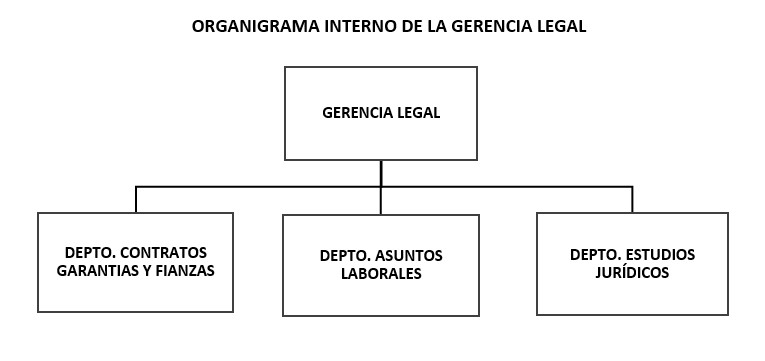 Sobre la base de lo anterior, la estructura organizativa de la Gerencia Legal se adscribe en torno a sus diferentes departamentos; sin embargo, es necesario enmarcar que las diferentes actividades que se desarrollan dentro de la Gerencia, en la práctica, no se destinan a lo establecido, sufriendo cambios importantes, debido a la naturaleza de las actividades, la carga de trabajo en cada una de las áreas, así como, al dinamismo de las empresas de CEPA y del mismo ordenamiento jurídico.  Adicionalmente, en el mes de febrero de 2019, entró en vigencia la Ley de Procedimientos Administrativos, aplicable al Órgano Ejecutivo y sus dependencias, a las entidades autónomas y demás entidades públicas, cuyo objeto se encuentra encaminado a garantizar la validez, eficacia y los derechos de los ciudadanos en el marco de los diferentes actos administrativos que emanan de la Administración Pública, sobre la base de los principios de legalidad, eficacia, economía procesal, celeridad, entre otros.  En consecuencia, es de vital importancia reorientar la organización y funciones de la Gerencia Legal, a efecto de generar una estructura institucional que responda a las necesidades y exigencias de la actualidad, con personal de calidad y especializado en áreas específicas, garantizando la legalidad y el debido proceso en las actuaciones que realiza la Comisión.  II. OBJETIVO Autorizar modificar la estructura organizativa de CEPA, en el sentido de crear la Sub Gerencia Legal, y sustituir la denominación y funciones del Departamento de Contratos, Fianzas y Garantías por Departamento de Contratos y Garantías; el Departamento de Asuntos Laborales por Departamento de Procuración y Asuntos Registrales; y el Departamento de Estudios Jurídicos por Departamento de Procedimientos Administrativos Sancionatorios y Opiniones Legales, de la Gerencia Legal.  III. CONTENIDO DEL PUNTO La Gerencia Legal es la encargada de garantizar la seguridad jurídica de todas las actuaciones que realiza CEPA, brindando soporte jurídico, profesional y oportuno, respetando los principios y disposiciones legales, procurando que todos los actos que realicen las diferentes empresas, gerencias, departamentos y unidades, se encuentren apegadas a un marco legal, eficaz y pertinente, todo ello en consonancia con los fines y objetivos institucionales.  Por ello, es fundamental ejecutar acciones encaminadas a mejorar la estructura organizativa y funcional de dicha Gerencia, así como los diferentes Departamentos que la conforman, permitiendo una actuación integral de cada una de sus actividades, tomando en consideración que dentro de ella existen funciones que deben ser revisadas y apegadas al marco legal actual, así como a los cambios y dinamismo que poseen cada una de las empresas de la Comisión. En ese sentido, dentro de la Gerencia Legal se enmarca la importancia de contar con una Sub Gerencia Legal, que coordine y brinde apoyo a los Departamentos que la conforman, garantizando una respuesta oportuna, eficiente y de calidad en el cumplimiento de las diferentes actividades y requerimientos internos y externos, fungiendo como una dependencia de carácter más operativa, que responda directamente al Gerente Legal y asesore de manera integral en cada una de las actividades que le sean asignadas. Cabe destacar, que la referida propuesta operativa financieramente es viable, ya que la persona que asumirá este rol se asignará de la misma Gerencia Legal en función de su competencia y escala salarial dentro de los empleados que la conforman.  En el caso de los diferentes departamentos, es necesario sustituir el Departamento de Contratos, Fianzas y Garantías, por el Departamento de Contratos y Garantías, que es el encargado de dar seguimiento a los diferentes contratos autorizados por la Junta Directiva, ya sea en el marco del Derecho Común, como en los contratos que se enmarcan en la Ley de Adquisiciones y Contrataciones de la Administración Pública (LACAP), garantizando la seguridad jurídica de los activos estratégicos de la Comisión, respondiendo a la realidad actual. Además, de velar por los intereses de la Comisión en la formalización de los documentos derivados de contratación pública, y otros.  Bajo esta línea, para el caso del Departamento de Asuntos Laborales, pasaría a ser sustituido por el Departamento de Procuración y Asuntos Registrales, tomando en consideración que es necesario contar con el personal capacitado e idóneo que represente a la Comisión en todos aquellos procesos administrativos y judiciales en los cuales CEPA posea tanto en calidad de demandante, como de demandado, en las diferentes ramas del derecho, principalmente en materia civil, mercantil, laboral y contencioso administrativo, así como para brindar apoyo jurídico en las situaciones laborales y disciplinarias de los empleados de la autónoma. Por otra parte, en materia registral y catastral, la Comisión posee activos importantes que requieren un monitoreo, legalización y actualización, para una adecuada administración y planificación de futuros proyectos y otras iniciativas.  De igual forma, es necesario sustituir el Departamento de Estudios Jurídicos, por el Departamento de Procedimientos Administrativos Sancionatorios y Opiniones Legales, atendiendo a la demanda y necesidad en el seguimiento de procedimientos administrativos sancionatorios de imposición de multa, ejecución de garantías, caducidad, entre otros procedimientos derivados de los diferentes contratos públicos y privados, así como la asesoría y emisión de opiniones legales que gocen de legitimidad y sustento legal en cada una de las actuaciones y requerimientos de la Comisión.  En consecuencia, la estructura propuesta para el cumplimiento de lo expuesto anteriormente, es la siguiente:  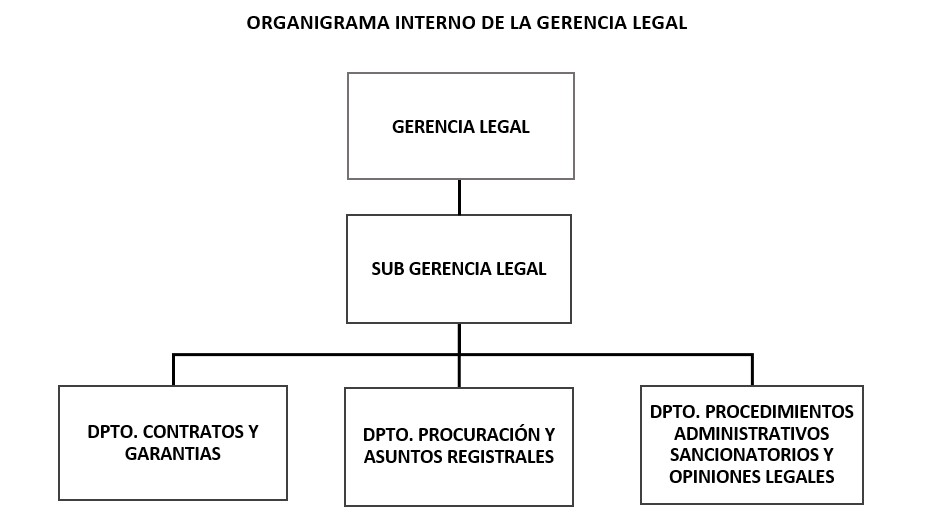 Así mismo, a afecto de operativizar la reestructuración institucional, cada departamento contará con un coordinador que será el encargado de monitorear y asesorar al personal adscrito a su departamento, el cual será asignado con base en criterios de competencia y mayor escala salarial dentro del personal de la Gerencia Legal, a efecto de generar una mayor eficiencia y racionalización de los recursos, por lo que dicha modificación no incurrirá en gasto institucional.  IV. MARCO NORMATIVO El Art. 12 del Reglamento para la Aplicación de la Ley Orgánica de la Comisión Ejecutiva Portuaria Autónoma, establece que la “Junta Directiva podrá crear las Gerencias que a su juicio fuesen necesarias para la realización de sus actividades. Dentro de estas Gerencias podrán establecerse los Departamentos y Secciones que respondan al funcionamiento eficaz de su organización administrativa interna”.  El Art. 25 de las Normas Técnicas de Control Interno Específico (NTCIE) dispone que, “La estructura organizativa, estará en función del cumplimiento de la misión, visión y objetivos institucionales, los cuales deberán ser flexibles a cambios del entorno, en función de la efectividad de los procesos fundamentales…”.  El Art. 26 de NTCIE establece que, “Será potestad de la Junta Directiva, la aprobación de la estructura organizativa de CEPA en general y de sus empresas en particular; cambios en esta se podrán realizar, a propuesta o iniciativa de cualquier unidad organizativa, previo al análisis correspondiente; será la Gerencia General quien rubricará dichos documentos, citando el punto de acta respectivo”. De igual manera el Art 27 de NTCIE establece que, “La estructura organizativa, se evaluará de forma parcial cuando las necesidades así lo requieran y de forma integral, se hará en un plazo no mayor a 5 años o cuando los objetivos estratégicos institucionales se reorienten de forma sustantiva o la evaluación de resultados lo demande, a fin de hacer los cambios necesarios que requiera el cumplimiento efectivo de la razón de ser y la mejora en los servicios prestados”.  El Art. 5 del Reglamento Interno de Trabajo de Oficina Central sostiene que, “Cuando las necesidades así lo requieran, la Junta Directiva podrá a propuesta de la Gerencia General, crear nuevas unidades y cambiar o reformar su estructura organizativa para efectos de prestar en mejor forma los servicios que se le han encomendado”.  Finalmente, la Ley de Procedimientos Administrativos en el Art. 1, numeral 1, cita que dentro de las Disposiciones de la Ley, tiene por objeto regular los requisitos de validez y eficacia de las actuaciones administrativas de toda la Administración Pública; asimismo, en el Art. 2 enmarca que, “La presente ley se aplicará al Órgano Ejecutivo y sus dependencias, a las entidades autónomas y demás entidades públicas, aun cuando su Ley de creación se califique de carácter especial…”.   V. RECOMENDACIÓN Por lo anterior, la Gerencia Legal recomienda a Junta Directiva autorizar modificar la estructura organizativa de CEPA, en el sentido de crear la Sub Gerencia Legal, y sustituir la denominación y funciones del Departamento de Contratos, Fianzas y Garantías por Departamento de Contratos y Garantías; el Departamento de Asuntos Laborales por Departamento de Procuración y Asuntos Registrales; y el Departamento de Estudios Jurídicos por Departamento de Procedimientos Administrativos Sancionatorios y Opiniones Legales, de la Gerencia Legal. Esta Junta Directiva, considera atendibles las razones expuestas, por lo cual, con base en los antecedentes, razones y las normas citadas en el apartado IV, ACUERDA: 1º. Autorizar modificar la estructura organizativa de CEPA, en el sentido de crear la Sub Gerencia Legal, y sustituir la denominación y funciones del Departamento de Contratos, Fianzas y Garantías por Departamento de Contratos y Garantías; el Departamento de Asuntos Laborales por Departamento de Procuración y Asuntos Registrales; y el Departamento de Estudios Jurídicos por Departamento de Procedimientos Administrativos Sancionatorios y Opiniones Legales, de la Gerencia Legal, quedando el organigrama de la siguiente manera:   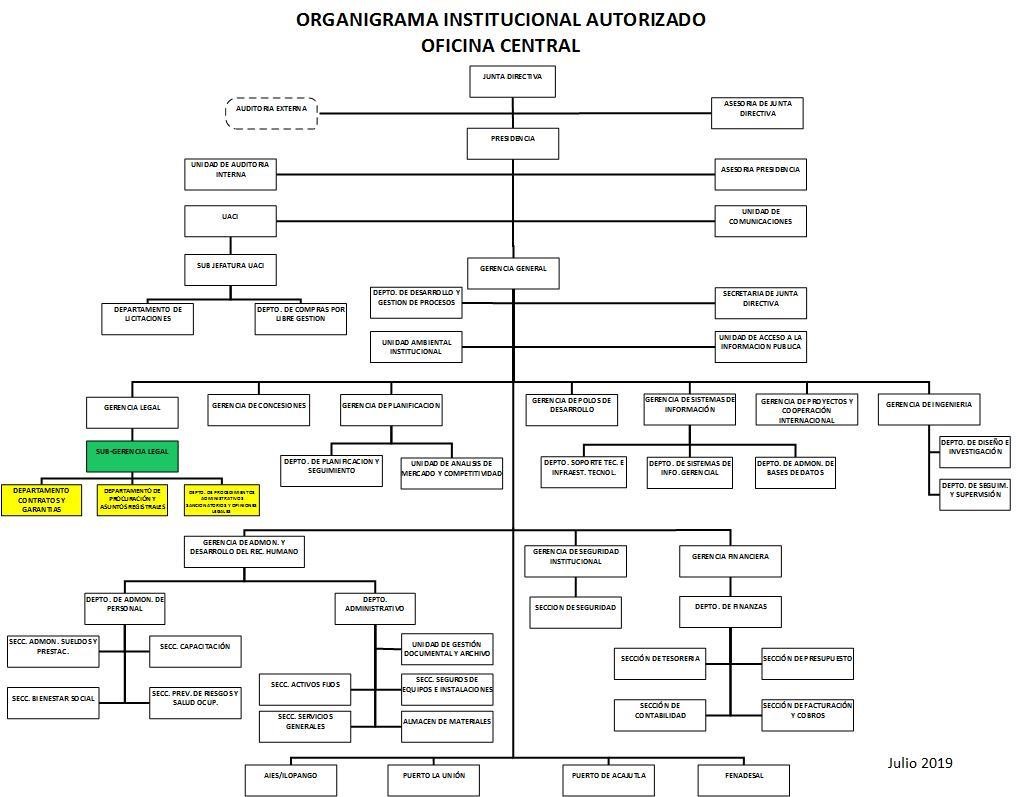 Resultando la estructura interna de la Gerencia Legal, de la siguiente manera: 2° Encomendar al Departamento de Planificación y Seguimiento, a la Gerencia de Administración y Desarrollo del Recurso Humano y a la Gerencia Legal, efectuar las modificaciones al Organigrama de CEPA, al Manual de Organización, al Manual de Descripción de Puestos, y demás normativa vigente.  3° Encomendar a la Gerencia Legal, para que dentro de 30 días calendario posteriores a la presente autorización, juntamente con el Departamento de Planificación y Seguimiento y la Gerencia de Administración y Desarrollo del Recurso Humano presenten informe a esta Junta Directiva sobre el avance de la ejecución e implementación de la modificación en la estructura organizativa de la referida Gerencia, el Organigrama de CEPA, Manual de Organizaciones, Manual de Descripción de Puestos y demás normativa vigente.  4° 	Autorizar al Presidente y/o Gerente General, para firmar la documentación correspondiente.  	 	 	8 PRESIDENCIA 	 	 	 	 	GERENCIA GENERAL GERENCIA LEGAL 	 	 	 	 	SECCIÓN PREVENCIÓN Y RIESGOS ADMINISTRACION CEPA Solicítase autorización para la designación de un miembro propietario y su respectivo suplente de la Comisión Ejecutiva Portuaria Autónoma, para integrar el Consejo Asesor, conforme a los requerimientos de la Ley de Protección Civil, Prevención y Mitigación de Desastres y del Reglamento General de la Ley de Protección Civil, Prevención y Mitigación de Desastres. ============================================================= OCTAVO: I. ANTECEDENTES La Ley de Protección Civil, Prevención y Mitigación de Desastres, estipula en su artículo 19 que la Dirección General de Protección Civil, Prevención y Mitigación de Desastres, contará con el apoyo permanente del Consejo Asesor, el cual será un órgano interinstitucional de carácter científico y técnico que emitirá informes, opiniones y dictámenes. Dicho Consejo Asesor estará conformado por representantes de las diferentes instituciones públicas, dentro de las cuales se encuentra incluida la Comisión Ejecutiva Portuaria Autónoma. Asimismo, el artículo 50 del Reglamento General de la Ley de Protección Civil, Prevención y Mitigación de Desastres establece que las instituciones públicas que integran el Consejo Asesor, serán representadas por su titular o por el funcionario que éste designe mediante Acuerdo. Con base en la normativa antes relacionada, mediante nota de fecha 11 de junio de 2019, el Director General de Protección Civil, Prevención y Mitigación de Desastres, solicitó a la Comisión Ejecutiva Portuaria Autónoma, que designara a los representantes de la institución para que integren el Consejo Asesor durante el período 2019-2024. II. OBJETIVO Autorizar la designación de un miembro propietario y su respectivo suplente de la Comisión Ejecutiva Portuaria Autónoma, para integrar el Consejo Asesor, conforme a los requerimientos de la Ley de Protección Civil, Prevención y Mitigación de Desastres y del Reglamento General de la Ley de Protección Civil, Prevención y Mitigación de Desastres. III. CONTENIDO DEL PUNTO La Ley de Protección Civil, Prevención y Mitigación de Desastres, regula la figura del Consejo Asesor, que es un órgano interinstitucional de carácter científico y técnico que emitirá informes, opiniones o dictámenes y que será formado por representantes de las diferentes instituciones públicas, dentro de las cuales se encuentra la Comisión Ejecutiva Portuaria Autónoma. La participación de los representantes de las instituciones públicas en el Consejo Asesor, es de gran importancia, ya que dentro de sus funciones se encuentra brindar apoyo para la permanente actualización del Plan Nacional de Protección Civil, Prevención y Mitigación de Desastres, el cual Continuación Punto VIII	8atiene por objeto definir las acciones del Estado y de la sociedad civil para el manejo de los riesgos, el estudio de las vulnerabilidades existentes y su mitigación y los preparativos para la atención y recuperación en caso de desastres. En ese sentido, en aras de dar el estricto cumplimiento a lo regulado, tanto en la Ley como en el Reglamento General de Protección Civil, Prevención y Mitigación de Desastres, la Administración Superior recomienda nombrar a los señores Noé Francisco Aguirre Zepeda, Jefe de la Sección de Prevención de Riesgos y Salud Ocupacional y José Leonardo Alberto Velásquez, Técnico de Prevención de Riesgos, como miembro propietario y suplente, respectivamente, en el Consejo Asesor de la Dirección General de Protección Civil, Prevención y Mitigación de Desastres, quienes actuarán desempeñando sus cargos ad honorem. IV. MARCO NORMATIVO Artículo 19 de la Ley de Protección Civil, Prevención y Mitigación de Desastres, el cual establece que el Consejo Asesor será un órgano interinstitucional de carácter científico y técnico que emitirá, informes, opiniones o dictámenes y estará integrado por representantes de diferentes instituciones públicas, dentro de las cuales se encuentra la Comisión Ejecutiva Portuaria Autónoma. Artículo 50 del Reglamento General de la Ley de Protección Civil, Prevención y Mitigación de Desastres, el cual establece: “Las Instituciones Públicas que integran el Consejo Asesor serán representadas por su Titular o por el funcionario que éste designe mediante Acuerdo. En el mismo Acuerdo se designará al suplente del referido representante. Para la sustitución de los representantes institucionales, el Titular deberá emitir un nuevo Acuerdo.” Esta Junta Directiva, considera atendibles las razones expuestas, por lo cual, con base en los antecedentes, razones y las normas citadas en el apartado IV, ACUERDA: 1° Autorizar la designación del señor Noé Francisco Aguirre Zepeda, Jefe de la Sección de Prevención de Riesgos y Salud Ocupacional, como miembro propietario en el Consejo Asesor de la Dirección General de Protección Civil, Prevención y Mitigación de Desastres, correo electrónico: noe.aguirre@cepa.gob.sv, teléfono: 7070-8025. 2° Autorizar la designación del señor José Leonardo Alberto Velásquez, Técnico de Prevención de Riesgos, como miembro suplente en el Consejo Asesor de la Dirección General de Protección Civil, Prevención y Mitigación de Desastres, correo electrónico: leonardo.alberto@cepa.gob.sv, teléfono: 7070-8107. 3° Los señores Noé Francisco Aguirre Zepeda y José Leonardo Alberto Velásquez, desempeñarán sus cargos ad honorem.  	 	 	9 GERENCIA GENERAL 	 	 	 	GERENCIA LEGAL UACI LG - ADMINISTRACION AEROPUERTO Solicítase autorización para promover la Libre Gestión CEPA LG-32/2019, “Servicios de Seguridad para el Estacionamiento Público de la Terminal de Pasajeros y Terminal de Carga del Aeropuerto Internacional de El Salvador, San Óscar Arnulfo Romero y Galdámez, para los meses de noviembre y diciembre de 2019”, aprobar las respectivas Bases de Libre Gestión y la lista corta de personas jurídicas y natural a invitar. ============================================================= NOVENO: I. ANTECEDENTES A partir del 1 de enero de 2016, CEPA retomó la administración de los Estacionamientos Públicos de Vehículos del Aeropuerto Internacional de El Salvador, San Óscar Arnulfo Romero y Galdámez, con el objeto de optimizar e incrementar sus flujos de ingresos. En vista de lo anterior, fue necesaria la contratación de una empresa para brindar la seguridad a las instalaciones y vehículos en los estacionamientos de la Terminal de Pasajeros y Terminal de Carga, por lo que se gestionaron los procesos siguientes:  Mediante el Punto Séptimo del Acta número 2776, de fecha 15 de marzo de 2016, Junta Directiva adjudicó la Licitación Pública CEPA LP-16/2016, “Servicios de Seguridad para el Estacionamiento Público de la Terminal de Pasajeros y Terminal de Carga del Aeropuerto Internacional de El Salvador, Monseñor Óscar Arnulfo Romero y Galdámez”, a la sociedad COSASE, S.A. de C.V., por un monto de US $62,280.00, más IVA, para un plazo de ejecución del servicio a partir de la fecha de la Orden de Inicio, hasta el mes de diciembre de 2016. Para el servicio del año 2017, mediante el Punto Octavo del Acta número 2826, del 20 de diciembre de 2016, Junta Directiva prorrogó el contrato derivado de la Licitación Pública CEPA LP-16/2016, “Servicios de Seguridad para el Estacionamiento Público de la Terminal de Pasajeros y Terminal de Carga del Aeropuerto Internacional de El Salvador, Monseñor Óscar Arnulfo Romero y Galdámez”, suscrito con la sociedad COSASE, S.A. DE C.V., para el período del 1 de enero al 30 de septiembre de 2017, hasta por un monto de US $62,280.00 más IVA, manteniendo los mismos términos y condiciones contractuales pactadas inicialmente. Para el período comprendido del 1 de octubre al 31 de diciembre de 2017, mediante el Punto Séptimo del Acta número 2874, de fecha 20 de septiembre de 2017, Junta Directiva adjudicó la Libre Gestión CEPA LG-41/2017, “Servicios de Seguridad para el Estacionamiento Público de la Terminal de Pasajeros y Terminal de Carga del Aeropuerto Internacional de El Salvador, Monseñor Óscar Arnulfo Romero y Galdámez, para los meses de octubre, noviembre y diciembre del año 2017”, a la sociedad Grupo C&A Asociados, S.A. de C.V., por un monto de US $22,740.00 más IVA; para un plazo contractual a partir de la fecha de orden de inicio hasta el 31 de diciembre de 2017. Continuación Punto IX 	9aDe la misma manera, mediante el Punto Cuarto del Acta número 2903, de fecha 17 de enero de 2018, Junta Directiva adjudicó la Licitación Pública CEPA LP-05/2018, “Servicio de seguridad para el estacionamiento público de la Terminal de Pasajeros y Terminal de Carga del Aeropuerto Internacional de El Salvador, Monseñor Óscar Arnulfo Romero y Galdámez, para el año 2018”, a la sociedad GRUPO C&A ASOCIADOS, S.A. DE C.V., representada legalmente por el señor José Luis Castro Mayén, hasta por un monto de US $144,000.00, sin incluir el IVA, para un plazo contractual contado a partir del 1 de enero al 31 de diciembre de 2018, o a partir de la fecha establecida como orden de inicio. Con fecha 20 de noviembre de 2018, mediante el Punto Decimoprimero del Acta número 2971, Junta Directiva prorrogó el contrato suscrito con la sociedad GRUPO C&A ASOCIADOS, S.A. DE C.V., derivado de la Licitación Pública CEPA LP-05/2018, “Servicio de seguridad para el estacionamiento público de la Terminal de Pasajeros y Terminal de Carga del Aeropuerto Internacional de El Salvador, Monseñor Óscar Arnulfo Romero y Galdámez, para el año 2018”, para el período comprendido del 1 de enero al 31 de octubre de 2019, manteniendo los mismos términos y condiciones contractuales pactadas inicialmente. El plazo contractual del servicio antes mencionado finalizará el 31 de octubre de 2019, y dado que es necesario mantener el servicio de Seguridad para el Estacionamiento Público de la Terminal de Pasajeros y Terminal de Carga del Aeropuerto, la administración del aeropuerto lo incluyó en la Programación Anual de Adquisiciones y Contrataciones (PAAC) 2019, por lo que se cuenta con la asignación presupuestaria correspondiente. II. OBJETIVO Autorizar la promoción de la Libre Gestión CEPA LG-32/2019, “Servicios de Seguridad para el Estacionamiento Público de la Terminal de Pasajeros y Terminal de Carga del Aeropuerto Internacional de El Salvador, San Óscar Arnulfo Romero y Galdámez, para el año 2019”, aprobar las respectivas Bases de Libre Gestión y la lista corta de personas jurídicas a invitar. III. CONTENIDO DEL PUNTO Considerando que el plazo contractual por el servicio de seguridad en los estacionamientos públicos del Aeropuerto Internacional de El Salvador, San Óscar Arnulfo Romero y Galdámez, vence el 31 de octubre de 2019, es necesario gestionar la contratación de una empresa que preste los servicios de vigilancia y seguridad, mediante rondas continuas e intervención en las calles de acceso, portones, centro comercial y estacionamientos anexos; con la finalidad de prevenir actos delictivos o actos de interferencia ilícita contra los usuarios, sus vehículos e instalaciones aeroportuarias, así como las instalaciones financieras y comercios que se encuentran en el Centro Comercial, ubicadas en las áreas públicas. Por las razones antes descritas, la Gerencia del Aeropuerto Internacional de El Salvador, San Óscar Arnulfo Romero y Galdamez, mediante Memorando GAES-463/2019 y requisición número 537/2019, con asignación presupuestaria de US $24,000.00, solicitó a la Unidad de Adquisiciones y Contrataciones Institucional (UACI), gestionar el servicio de seguridad para el Estacionamiento Continuación Punto IX 	9bPúblico de la Terminal de Pasajeros y Terminal de Carga del Aeropuerto, que por dicho monto debe realizarse mediante una Libre Gestión, en cumplimiento a lo establecido en el literal b) del artículo 40 de la Ley de Adquisiciones y Contrataciones de la Administración Pública (LACAP).  De acuerdo al literal y artículo antes mencionado y artículo 61 del RELACAP, la convocatoria para esta modalidad de contratación y sus resultados deberán publicarse en el Registro del Sistema Electrónico de Compras Públicas (COMPRASAL), así como también solicitar al menos tres cotizaciones, proponiendo conformar una lista corta para invitar a participar en este proceso, a las siguientes personas jurídicas: COMPAÑÍA SALVADOREÑA DE SEGURIDAD, S.A. DE C.V. (COSASE, S.A. DE C.V.) ALFA, S.A. DE C.V. COMPAÑÍA DE ASESORÍA Y SERVICIOS DE SEGURIDAD, S.A. DE C.V. (CASS, S.A. DE C.V.) GRUPO DE SEGURIDAD TÁCTICO, S.A. DE C.V. GRUPO C&A ASOCIADOS, S.A. DE C.V. IV. MARCO NORMATIVO De acuerdo a los artículos 17, 18, 40 literal b), 68 de la Ley de Adquisiciones y Contrataciones de la Administración Pública (LACAP) y artículo 61 de su Reglamento. V. RECOMENDACIÓN Por lo anterior, la Gerencia del Aeropuerto Internacional de El Salvador, San Óscar Arnulfo Romero y Galdamez y la Unidad de Adquisiciones y Contrataciones Institucional (UACI), recomiendan a Junta Directiva autorizar la promoción de la Libre Gestión CEPA LG-32/2019, “Servicios de Seguridad para el Estacionamiento Público de la Terminal de Pasajeros y Terminal de Carga del Aeropuerto Internacional de El Salvador, San Óscar Arnulfo Romero y Galdámez, para el año 2019”, aprobar las respectivas Bases de Libre Gestión y la lista corta de personas jurídicas a invitar. Esta Junta Directiva, considera atendibles las razones expuestas, por lo cual, con base en los antecedentes, razones y las normas citadas en el apartado IV, ACUERDA: 1° Autorizar promover la Libre Gestión CEPA LG-32/2019, “Servicios de Seguridad para el Estacionamiento Público de la Terminal de Pasajeros y Terminal de Carga del Aeropuerto Internacional de El Salvador, San Óscar Arnulfo Romero y Galdámez, para el año 2019”, y aprobar las respectivas Bases de Libre Gestión. 2° Autorizar la lista corta para invitar a participar en este proceso, conformada por las siguientes personas jurídicas: 1. COMPAÑÍA SALVADOREÑA DE SEGURIDAD, S.A. DE C.V. (COSASE, S.A. DE C.V.) 2. ALFA, S.A. DE C.V. COMPAÑÍA DE ASESORÍA Y SERVICIOS DE SEGURIDAD, S.A. DE C.V. (CASS, S.A. DE C.V.) GRUPO DE SEGURIDAD TÁCTICO, S.A. DE C.V. GRUPO C&A ASOCIADOS, S.A. DE C.V.  	 	 	10GERENCIA GENERAL 	 	 	 	GERENCIA LEGAL UACI ADMINISTRACION AEROPUERTO Solicítase autorización para promover por segunda vez el Concurso Público CEPA CP-02/2019, “Servicios de Consultoría para la Elaboración del Diseño Final y Presupuesto Oficial para la Construcción del Proyecto: Ampliación del Área de Registro de Pasajeros del Aeropuerto Internacional de El Salvador, San Óscar Arnulfo Romero y Galdámez”, y aprobar las respectivas Bases de Concurso Público. ============================================================= DECIMO: I. ANTECEDENTES El Aeropuerto Internacional de El Salvador, San Óscar Arnulfo Romero y Galdámez, inició operaciones el 30 de enero de 1980 y desde sus inicios ha contado con espacios para la atención de aeronaves, pasajeros, carga y la disponibilidad de locales comerciales, que han cubierto y facilitado las necesidades de los pasajeros y generado ingresos al aeropuerto vía comercialización y arrendamiento de espacios. El área de chequeo de pasajeros inició con un total de 19 mostradores para la atención al pasajero, área que estaba diseñada para un flujo de 300,000 pasajeros. Posteriormente, debido al crecimiento de la demanda de pasajeros en el aeropuerto, se llevaron a cabo ampliaciones a las instalaciones de la Terminal de Pasajeros, las cuales fueron realizadas durante los períodos siguientes: Entre los años 1995-1996 se ampliaron las áreas de chequeo y aduanas, cuando se movilizaban 970,000 pasajeros, luego entre 1997-1998 se construyeron 8 nuevas salas de espera con la misma cantidad de estacionamientos para aeronaves, con un flujo de pasajeros de 1,200,000 y recientemente entre los años 2016-2017, con un flujo de pasajeros de 3,100,000, se amplió la plataforma de estacionamiento de aeronaves que permitió 5 nuevos puestos de estacionamiento en posiciones remotas, así como la construcción de 4 nuevas salas de espera. Finalmente, a partir del año 2018, se inició la construcción de 5 salas de espera, las que a la fecha están en proceso de construcción, con un avance físico de las obras del 44.0%. Las ampliaciones fueron diseñadas para atender la creciente demanda de espacios reflejados en las estadísticas de los flujos de aeronaves, pasajeros y carga movilizados, en tal sentido, para estar en concordancia con el incremento del tráfico de pasajeros es necesario ampliar el área de registro, por lo que el AIES SOARG tiene programado llevar a cabo el diseño de ingeniería para la ampliación de dicha área. Todo esto, tomando como parámetro los requerimientos establecidos por la aviación internacional; además, de las exigencias internacionales para la aviación comercial, en cuanto a nivel de servicio, seguridad operacional y seguridad física, utilizando los procedimientos de control y vigilancia establecidos para tal efecto y así mantener el Aeropuerto Internacional de El Salvador, San Óscar Arnulfo Romero y Galdámez, como un aeropuerto competitivo a nivel regional. Mediante el Punto Quinto del Acta número 3011, de fecha 30 de julio de 2019, Junta Directiva autorizó la promoción del Concurso Público CEPA CP-01/2019, “Servicios de Consultoría para la Elaboración del Diseño Final y Presupuesto Oficial para la Construcción del Proyecto: Ampliación Continuación Punto X 	10a del Área de Registro de Pasajeros del Aeropuerto Internacional de El Salvador, San Óscar Arnulfo Romero y Galdámez”, con un presupuesto de US $125,000.00 y recepcionándose el 27 de agosto de 2019, las siguientes ofertas: Mediante el ordinal primero del Punto Decimocuarto del Acta número 3018, de fecha 3 de septiembre de 2019, Junta Directiva declaró desierto el Concurso Público en referencia, debido a que las dos ofertas recibidas, superaron la asignación presupuestaria, y mediante el ordinal segundo autorizó a la UACI realizar un nuevo proceso de conformidad a lo establecido en la LACAP. II. OBJETIVO Autorizar promover por segunda vez el Concurso Público CEPA CP-02/2019, “Servicios de Consultoría para la Elaboración del Diseño Final y Presupuesto Oficial para la Construcción del Proyecto: Ampliación del Área de Registro de Pasajeros del Aeropuerto Internacional de El Salvador, San Oscar Arnulfo Romero y Galdámez”, y aprobar las respectivas Bases de Concurso Público. III. CONTENIDO DEL PUNTO En vista que el tráfico de pasajeros ha ido aumentando a través de los años, ha obligado a CEPA a ampliar la infraestructura e instalaciones del aeropuerto para atender dicho crecimiento, de conformidad a los requerimientos de espacios para líneas aéreas, pasajeros y aeronaves, y espacios comerciales para generar nuevos ingresos económicos, y que tal situación ha llevado a que el área para el registro de pasajeros saliendo, se vea saturada en horas pico, la Administración del aeropuerto considera indispensable que se tomen acciones para procurar generar nuevos espacios para ampliar esta área y así prestar un buen nivel de servicio en la atención de pasajeros. Lo anterior, también se justifica con los requerimientos constantes de las líneas aéreas que solicitan ampliar la cantidad de mostradores asignados; asimismo, con la implementación de este proyecto se tendrá la capacidad de ofrecer espacios a nuevas líneas aéreas. Por lo anterior, el Jefe del Departamento de Mantenimiento del Aeropuerto Internacional de El Salvador, San Oscar Arnulfo Romero y Galdámez, mediante Memorando DMAIES-291/2019 y Requisición número 661/2019, con asignación presupuestaria de US $125,000.00, solicitó a la Unidad de Adquisiciones y Contrataciones Institucional (UACI), gestionar por segunda vez la contratación de los servicios de Consultoría para la Elaboración del Diseño Final y Presupuesto Oficial para la Construcción del Proyecto: Ampliación del Área de Registro de Pasajeros del Aeropuerto Internacional de El Salvador, San Óscar Arnulfo Romero y Galdámez; que por el monto de la asignación presupuestaria debe realizarse por medio de un Concurso Público, según el literal a) del Art. 40 de la Ley de Adquisiciones y Contrataciones de la Administración Pública (LACAP). Continuación Punto X 	10b IV. MARCO NORMATIVO De acuerdo a los Artículos 17, 18, 40 literal a) y 60 de la Ley de Adquisiciones y Contrataciones de la Administración Pública (LACAP). V. RECOMENDACIÓN Por lo anterior, el Jefe del Departamento de Mantenimiento del Aeropuerto Internacional de El Salvador, San Óscar Arnulfo Romero y Galdámez y la Unidad de Adquisiciones y Contrataciones Institucional (UACI), recomiendan a Junta Directiva autorizar promover por segunda vez el Concurso Público CEPA CP-02/2019, “Servicios de Consultoría para la Elaboración del Diseño Final y Presupuesto Oficial para la Construcción del Proyecto: Ampliación del Área de Registro de Pasajeros del Aeropuerto Internacional de El Salvador, San Óscar Arnulfo Romero y Galdámez”, y aprobar las respectivas Bases de Concurso Público. Esta Junta Directiva, considera atendibles las razones expuestas, por lo cual, con base en los antecedentes, razones y las normas citadas en el apartado IV, ACUERDA: 1° Autorizar promover por segunda vez el Concurso Público CEPA CP-02/2019, “Servicios de Consultoría para la Elaboración del Diseño Final y Presupuesto Oficial para la Construcción del Proyecto: Ampliación del Área de Registro de Pasajeros del Aeropuerto Internacional de El Salvador, San Óscar Arnulfo Romero y Galdámez”, y aprobar las respectivas Bases de Concurso Público. 2° 	Autorizar al Presidente para nombrar la Comisión de Evaluación de Ofertas.  	 	 	11 GERENCIA GENERAL 	 	 	 	GERENCIA LEGAL UACI LG - ADMINISTRACION ACAJUTLA Solicítase autorización para promover la Libre Gestión CEPA LG-40/2019, “Remodelación de oficinas de informática, en el Edificio Administrativo del Puerto de Acajutla”, aprobar las respectivas Bases de Libre Gestión y la lista corta de personas natural y jurídicas a invitar. ============================================================= DECIMOPRIMERO: I. ANTECEDENTES El Puerto de Acajutla por medio de sus diferentes departamentos, secciones y unidades, hacen uso de las Tecnologías de Información y Comunicaciones, como la principal herramienta de trabajo para procesar, controlar y comunicar todo lo relacionado con la operación del Puerto. Para el almacenamiento y protección de toda la información en digital que se procesa en los sistemas informáticos que utiliza el Puerto, se cuenta con un Data Center ubicado en el área de Informática, en el edificio administrativo del Puerto de Acajutla. En este Data Center se encuentran equipos especializados y medios de comunicación, tales como: servidores, unidad de almacenamiento, switch, firewall, enlaces de internet, enlaces de datos, interconexión con la Dirección General de Aduanas, fibra óptica, sistema de protección eléctrico y unidad de respaldo de datos, con un costo de adquisición de USD $180,000.00, aproximadamente. Debido al crecimiento de las operaciones portuarias, fue necesaria la instalación de nuevos equipos en el Data Center, dejándolo con espacio insuficiente para instalar nuevos equipos y el área de trabajo para realizar inspecciones técnicas es muy reducida. En ese sentido, mediante Requisición de Compra N° 260, por un monto de US $20,000.00, se gestionó a través del Comité de Adjudicación de Libre Gestión, el proceso LGCA-94/2019, “REMODELACIÓN DE OFICINA DE INFORMÁTICA, EN EL EDIFICIO ADMINISTRATIVO DE CEPA PUERTO DE ACAJUTLA”; sin embargo, con fecha 23 de agosto de 2019, el Comité autorizó declarar desierta la Libre Gestión, debido a que las 5 ofertas recibidas excedieron de la asignación presupuestaria.  II. OBJETIVO Autorizar la promoción de la Libre Gestión CEPA LG-40/2019, “Remodelación de oficinas de informática, en el Edificio Administrativo del Puerto de Acajutla”, aprobar las respectivas Bases de Libre Gestión y la lista corta de personas natural y jurídicas a invitar. III. CONTENIDO DEL PUNTO  Por las adquisiciones nuevas de equipos de comunicación y protección informáticos previstas para los próximos meses, es necesario la ampliación del Data Center del Puerto de Acajutla, en tal sentido, es preciso utilizar el espacio de la bodega de informática para cumplir con este objetivo, Continuación Punto XI 	11a así mismo, dicha bodega deberá ser reubicada en nueva zona para continuar almacenando los equipos de contingencia, casilleros de los técnicos, herramientas, dispositivos de comunicación y los materiales para el mantenimiento preventivo/correctivo de los equipos informáticos del Puerto. Adicionalmente, con la remodelación, incrementará el número de cubículos de los técnicos, debido a que desde el año 2017, se han incorporado nuevos trabajadores en el área de informática y aún no cuentan con un espacio de trabajo y mobiliario adecuado para desarrollar sus actividades. Considerando lo antes expuesto, el Gerente del Puerto de Acajutla, mediante Memorando GOC646/2019 y Requisición número 386/2019, con asignación presupuestaria de US $27,000.00, solicitó a la Unidad de Adquisiciones y Contrataciones Institucional (UACI), gestionar la contratación para la remodelación de oficinas de informática en el Edificio Administrativo del Puerto de Acajutla, el cual, por el monto de la asignación presupuestaria, debe realizarse mediante una Libre Gestión, de acuerdo al literal b) del Art. 40 de la LACAP. Así mismo, de acuerdo al Art. 68 y Art. 40 literal b) de la LACAP, la convocatoria para esta modalidad de contratación y sus resultados deberán publicarse en el Registro del Sistema Electrónico de Compras Públicas (COMPRASAL), así como también, deberá solicitarse al menos tres cotizaciones, proponiendo conformar una lista corta para invitar a participar en este proceso, a las siguientes personas natural y jurídicas, las cuales han sido seleccionadas del Banco de Proveedores de la UACI: GIBRALTAR ASOCIADOS, S.A. DE C.V. INELCI, S.A. DE C.V. INVERMAGMA, S.A. DE C.V. MM INGENIEROS, S.A. DE C.V. IMMER ALFARO CLÍMACO IV. MARCO NORMATIVO De conformidad a lo establecido en los artículos 17, 18, 40 literal b) y 68 de la Ley de Adquisiciones y Contrataciones de la Administración Pública (LACAP) y artículo 61 de su Reglamento. V. RECOMENDACIÓN Por lo anterior, el Gerente del Puerto de Acajutla y la Unidad de Adquisiciones y Contrataciones Institucional y Contrataciones Institucional (UACI), recomiendan a Junta Directiva autorizar la promoción de la Libre Gestión CEPA LG-40/2019, “Remodelación de oficinas de informática, en el Edificio Administrativo del Puerto de Acajutla”, aprobar las respectivas Bases de Libre Gestión y la lista corta de personas natural y jurídicas a invitar. Esta Junta Directiva, considera atendibles las razones expuestas, por lo cual, con base en los antecedentes, razones y las normas citadas en el apartado IV, ACUERDA: Continuación Punto XI 	11b1° Autorizar promover la Libre Gestión CEPA LG-40/2019, “Remodelación de oficinas de informática, en el Edificio Administrativo del Puerto de Acajutla”, y aprobar las respectivas Bases de Libre Gestión. 2° Autorizar la lista corta para invitar a participar en este proceso, conformada por las siguientes personas natural y jurídicas: GIBRALTAR ASOCIADOS, S.A. DE C.V. INELCI, S.A. DE C.V. INVERMAGMA, S.A. DE C.V. MM INGENIEROS, S.A. DE C.V. IMMER ALFARO CLÍMACO  	 	 	12 GERENCIA GENERAL 	 	 	 	GERENCIA LEGAL UACI LP - ADMINISTRACION ACAJUTLA Solicítase autorización para promover la Licitación Pública CEPA LP-36/2019, “Suministro de un Mini Cargador Sobre Orugas, para el Puerto de Acajutla”, y aprobar las respectivas Bases de Licitación Pública. ============================================================= DECIMOSEGUNDO: I. ANTECEDENTES Actualmente, el Puerto de Acajutla cuenta con 19 equipos o tractores de banda para el manejo de graneles, los cuales se detallan a continuación: Asimismo, mediante el Punto Séptimo del Acta número 1828, de fecha 20 noviembre de 2001, Junta Directiva adjudicó la Licitación Pública por Invitación “Suministro de un Minicargador para el Puerto de Acajutla”, a la sociedad Construmarket, S.A. de C.V., por un monto de US $28,700.00, sin IVA, el cual sería utilizado para actividades de mantenimiento. Los tractores que se encuentran operando tienen en promedio 17 años de servicio y el minicargador tiene 18 años de servicio. II. OBJETIVO Autorizar la promoción de la Licitación Pública CEPA LP-36/2019, “Suministro de un Mini Cargador Sobre Orugas, para el Puerto de Acajutla, año 2019”, y aprobar las respectivas Bases de Licitación Pública. III. CONTENIDO DEL PUNTO  El incremento continuo del tráfico de carga a Granel Sólido a través del Puerto de Acajutla, exige que aumente el equipamiento para el manejo de dicha carga, a fin de atenderla satisfactoriamente y mantener o mejorar los índices de unidades movilizadas por unidad de tiempo en las operaciones de buques. Al examinar los registros del Puerto, respecto al manejo de carga a granel sólido, correspondientes al período 2014 – 2018, estos muestran un incremento anual promedio de 6%, conforme a la siguiente tabla: Nota: Se excluye de este análisis la exportación de azúcar, pues ésta se realiza a través del sistema automatizado de bandas transportadoras, sin el auxilio de los equipos acumuladores. Para atender dicha demanda en crecimiento de los graneles sólidos, el Puerto de Acajutla cuenta con la siguiente flota de tractores de banda: En relación a lo anterior, es evidente que el daño más común de los tractores de bandas, es el radiador, debido a que, en las operaciones a bordo de los buques dichos tractores, además de empujar material hacen la función de halar, resultando que en los radiadores, que vienen instalados en la parte frontal, se acumule el producto, los cuales generan bloqueo al flujo de aire de los mismos, consecuentemente mal funcionamiento a su sistema de enfriamiento y calentamiento y daños prematuros al motor de combustión. Por lo anterior, y con base en las recientes indagaciones efectuadas por el Puerto de Acajutla, en cuanto a equipos operativos a bordo de buques graneleros, se considera importante adquirir un Mini Cargador con sistema de orugas, cuyo sistema de enfriamiento viene en la parte posterior, lo cual no generará calentamiento ante al halado del material, así como algunas ventajas adicionales que se describen a continuación: En tal sentido, y conforme a las ventajas operativas que ofrece el Mini Cargador sobre Orugas, se ha realizado un análisis del promedio de horas operativas anuales del Mini Cargador con el que actualmente cuenta el Puerto de Acajutla, contra los tractores de bandas operativos, conforme se detalla a continuación:  Cuadro comparativo de la disponibilidad de los tractores de banda en operaciones con buques de granel sólido y el mini cargador utilizado en labores de mantenimiento en el Puerto de Acajutla Según el cuadro anterior, es evidente que el Mini Cargador existente el cual se utiliza diariamente en labores de mantenimiento, tiene un promedio de horas anuales operativas, superior al promedio de horas de los tractores de bandas que son utilizadas en la descarga de granel sólido en los buques, demostrando ser, en cuanto a disponibilidad, una opción idónea para las operaciones a bordo de los buques de granel sólido. Por lo anterior, el Gerente del Puerto de Acajutla, mediante Memorando GOC-601/2019, de fecha 28 de agosto de 2019 y Requisición número 359/2019, con asignación presupuestaria de US $155,000.00, solicitó a la Unidad de Adquisiciones y Contrataciones Institucional (UACI), gestionar la adquisición de un Mini Cargador Sobre Orugas; que, por el monto de la asignación presupuestaria, debe realizarse por medio de una Licitación Pública, según el literal a) del Art. 40 de la Ley de Adquisiciones y Contrataciones de la Administración Pública (LACAP). IV. MARCO NORMATIVO De acuerdo a los Artículos 17, 18, 40 literal a) y 59 de la Ley de Adquisiciones y Contrataciones de la Administración Pública (LACAP). V. RECOMENDACIÓN Por lo anterior, el Gerente del Puerto de Acajutla y la Unidad de Adquisiciones y Contrataciones Institucional (UACI), recomiendan a Junta Directiva autorizar la promoción de la Licitación Pública CEPA LP-36/2019, “Suministro de un Mini Cargador Sobre Orugas, para el Puerto de Acajutla”, y aprobar las respectivas Bases de Licitación Pública. Esta Junta Directiva, considera atendibles las razones expuestas, por lo cual, con base en los antecedentes, razones y las normas citadas en el apartado IV, ACUERDA: 1° 	Autorizar promover la Licitación Pública CEPA LP-36/2019, “Suministro de un Mini Cargador Sobre Orugas, para el Puerto de Acajutla”, y aprobar las respectivas Bases de Licitación Pública. 2° 	Autorizar al Presidente para nombrar la Comisión de Evaluación de Ofertas.  	 	 	13 GERENCIA GENERAL 	 	 	 	GERENCIA LEGAL UACI LP - ADMINISTRACION ACAJUTLA Solicítase autorización para promover la Licitación Pública CEPA LP-33/2019, “Suministro de Equipos Batimétricos para el Puerto de Acajutla”, y aprobar las respectivas Bases de Licitación. ============================================================= DECIMOTERCERO: I. ANTECEDENTES Los muelles A, B y C del Puerto de Acajutla, fueron construidos en los años 1960, 1970 y 1975, respectivamente, permitiendo contar desde ese último año con 8 atracaderos distribuidos en los 3 muelles, con profundidades entre 10 y 14 metros. Con el paso del tiempo, el río Sensunapán y el río San Pedro, que desembocan a 2 kilómetros al norte del Puerto de Acajutla, han arrastrado material que se ha sedimentado en la zona de atracaderos y la dársena de maniobras, encontrándose un espesor de hasta 3.00 metros en el punto más desfavorable. Asimismo, en el mes de noviembre de 2017, durante la ejecución del “Estudio de las condiciones hidrodinámicas del Puerto de Acajutla y propuesta de soluciones ingenieras para la atenuación de la agitación portuaria”, realizado dentro del convenio marco de cooperación institucional entre CEPA y el Ministerio de Ciencia, Tecnología y Medio Ambiente de la República de Cuba, se incluyó una batimetría, la cual detectó la existencia de rocas de hasta aproximadamente 2.00 metros de diámetro, en la zona de los atracaderos. Con el fin de contar con equipo batimétrico propio para la revisión del lecho marino de los atracaderos y la dársena, el Puerto de Acajutla incluyó en la Programación Anual de Adquisiciones y Contrataciones (PAAC) 2019, la compra de dicho equipo, por lo que cuenta con la asignación presupuestaria correspondiente. II. OBJETIVO Autorizar la promoción de la Licitación Pública CEPA LP-33/2019, “Suministro de Equipos Batimétricos para el Puerto de Acajutla”, y aprobar las respectivas Bases de Licitación. III. CONTENIDO DEL PUNTO En vista que se ha detectado la existencia de rocas de aproximadamente 2.00 metros de diámetro, en la zona de los atracaderos, el Puerto de Acajutla realizará el proyecto “Limpieza de Atracaderos y Dársena de Maniobras del Puerto de Acajutla”, el cual consiste en la remoción de aproximadamente 85,059.89 metros cúbicos de sedimento acumulado en el área de atracaderos y dársena de maniobras, con el objetivo de recuperar la profundidad de diseño y seguir siendo un puerto competitivo. Continuación Punto XIII	13a Durante la ejecución del proyecto “Limpieza de Atracaderos y Dársena de Maniobras del Puerto de Acajutla”, el Departamento de Mantenimiento deberá tener un control permanente sobre los volúmenes de material desalojado; asimismo, al finalizar el proyecto, deberá realizar batimetrías periódicamente para garantizar la seguridad de las embarcaciones que recalan en el Puerto de Acajutla. Asimismo, para complementar los levantamientos batimétricos, deberá realizar un escaneo del fondo marino para identificar la presencia de rocas u otros objetos que pongan en riesgo la seguridad de la navegación. Para realizar las mediciones submarinas antes mencionadas, se requiere la adquisición de equipo y software especializado para levantamientos batimétricos, así como la capacitación del personal técnico para el uso de los mismos. Por lo antes expuesto, la Gerencia del Puerto de Acajutla, mediante Memorándum GOC-603/2019 y Requisiciones Nos. 302/2019 y 345/2019, con asignación presupuestaria de US $200,000.00, solicitó a la UACI, gestionar la adquisición de los equipos batimétricos para el Puerto de Acajutla, que por el monto de la asignación presupuestaria, debe realizarse mediante una Licitación Pública, de acuerdo al literal a) del Art. 40 de la LACAP. IV. MARCO NORMATIVO De conformidad a lo establecido en los artículos 17, 18, 40 literal a) y 68 de la Ley de Adquisiciones y Contrataciones de la Administración Pública (LACAP) y artículo 61 de su Reglamento. V. RECOMENDACIÓN Por lo anterior, la Gerencia del Puerto de Acajutla y la Unidad de Adquisiciones y Contrataciones Institucional (UACI), recomiendan a Junta Directiva autorizar la promoción de la Licitación Pública CEPA LP-33/2019, “Suministro de Equipos Batimétricos para el Puerto de Acajutla”, y aprobar las respectivas Bases de Licitación. VI. CONSIDERACIONES DE LA JUNTA DIRECTIVA El Director licenciado José Alejandro Zelaya, luego de haber escuchado las valoraciones expresadas por el Gerente del Puerto de Acajutla, solicitó que se dejara constancia escrita, que el método utilizado para realizar las batimetrías, ha puesto en riesgo los servicios prestados por el Puerto de Acajutla, y la navegación de los buques al ingresar a dicho Puerto. Lo anterior, fortalece la necesidad de que se adquiera el equipo batimétrico y en consecuencia se apruebe la recomendación planteada. Esta Junta Directiva, considera atendibles las razones expuestas, por lo cual, con base en los antecedentes, razones y las normas citadas en el apartado IV, ACUERDA: Continuación Punto XIII	13b1° Autorizar promover la Licitación Pública CEPA LP-33/2019, “Suministro de Equipos Batimétricos para el Puerto de Acajutla”, y aprobar las respectivas Bases de Licitación. 2° 	Autorizar al Presidente, para nombrar la Comisión de Evaluación de Ofertas.  	 	 	14 GERENCIA GENERAL 	 	 	 	GERENCIA LEGAL UACI LP - ADMINISTRACION CEPA Solicítase autorización para promover la Licitación Pública CEPA LP-37/2019, “Suministro de Combustible Diésel a Granel para el Puerto de Acajutla y el Aeropuerto Internacional de El Salvador, San Óscar Arnulfo Romero y Galdámez, para los meses de noviembre y diciembre del Año 2019”, y aprobar las respectivas Bases de Licitación. ============================================================= DECIMOCUARTO: I. ANTECEDENTES Mediante el Punto Decimoprimero del Acta número 2903, de fecha 17 de enero de 2018, Junta Directiva adjudicó la Licitación Abierta CEPA LA-04/2018, “Suministro de Combustible a Granel y por Medio de Cupones Impresos para las empresas de CEPA y FENADESAL, para el Año 2018”, a la sociedad UNO EL SALVADOR, S.A., representada legalmente por el señor Ricardo Nasser, por un monto de US $55,387.00 (INCLUYE FOVIAL, COTRANS E IVA), para el Lote N°1 Cupones Impresos; y por un monto de US $715,479.20 SIN IMPUESTOS, para el Lote N°2 Combustible a Granel, siendo el monto total a adjudicar de US $770,866.20; y para un plazo contractual contado a partir de la fecha establecida como Orden de Inicio al 31 de diciembre de 2018. Además, a través del Punto Vigesimocuarto del Acta número 2971, de fecha 20 de noviembre de 2018, Junta Directiva autorizó prorrogar con efectos diferidos, a partir del 1 de enero de 2019, el contrato suscrito con la sociedad UNO EL SALVADOR, S.A., derivado de la Licitación Abierta CEPA LA-04/2018, “Suministro de Combustible a Granel y por Medio de Cupones Impresos para las empresas de CEPA y FENADESAL, para el Año 2018”, para el período comprendido del 1 de enero al 17 de noviembre de 2019, manteniendo los mismos términos y condiciones contractuales pactadas inicialmente. Según lo anterior, el plazo de contratación vence el próximo 17 de noviembre de 2019, por lo que es necesaria la contratación del suministro de combustible a granel para el Puerto de Acajutla y el Aeropuerto Internacional de El Salvador, San Óscar Arnulfo Romero y Galdámez, hasta el 31 de diciembre de este año. II. OBJETIVO Autorizar promover la Licitación Pública CEPA LP-37/2019, “Suministro de Combustible Diésel a Granel para el Puerto de Acajutla y el Aeropuerto Internacional de El Salvador, San Óscar Arnulfo Romero y Galdámez, para los meses de noviembre y diciembre del Año 2019”, y aprobar las respectivas Bases de Licitación. III. CONTENIDO DEL PUNTO Tomando en cuenta las necesidades del Puerto de Acajutla y el Aeropuerto Internacional de El Salvador, San Óscar Arnulfo Romero y Galdámez, es necesario contar con el suministro de combustible diésel a granel para mantener el desarrollo normal de la operatividad de ambas Continuación Punto XIV 	14aempresas durante los meses de noviembre y diciembre, además considerando la reciente adquisición en el Puerto de Acajutla de las dos grúas Post Panamax y en el Aeropuerto Internacional de El Salvador, San Óscar Arnulfo Romero y Galdámez, de la planta de Emergencias de Maniobras, a continuación se detallan las cantidades del suministro: El combustible a granel requerido por CEPA, es destinado para equipos operativos, tales como: remolcadores, montacargas, grúas, Unidades de Carga (UCA), camiones de salvamento, tractores para chapoda, camiones de volteo, así como en plantas eléctricas de emergencia. Por lo anterior, el Departamento Administrativo de Oficina Central, como consolidador del proceso, mediante memorando DA-325/2019, de fecha 12 de septiembre de 2019 y requisiciones de compra Nos. 397/2019 del Puerto de Acajutla y 633/2019 del Aeropuerto Internacional de El Salvador, San Óscar Arnulfo Romero y Galdámez, con asignación presupuestaria total de US $134,500.00, solicitó a la Unidad de Adquisiciones y Contrataciones Institucional (UACI), gestionar el suministro de combustible diésel a granel para el Puerto de Acajutla y el Aeropuerto Internacional de El Salvador, San Óscar Arnulfo Romero y Galdámez, para el período de noviembre y diciembre del año 2019, que por el monto presupuestado debe realizarse mediante una Licitación Pública, de acuerdo a lo establecido en el Art. 40 literal a) de la LACAP. IV. MARCO NORMATIVO De conformidad a lo establecido en los artículos 17, 18, 40 literal a), 43 y 59 de la Ley de Adquisiciones y Contrataciones de la Administración Pública (LACAP). V. RECOMENDACIÓN Por lo anterior, el Departamento Administrativo de Oficina Central y la Unidad de Adquisiciones y Contrataciones Institucional (UACI), recomiendan a Junta Directiva promover la Licitación Pública CEPA LP-37/2019, “Suministro de Combustible Diésel a Granel para el Puerto de Acajutla y el Aeropuerto Internacional de El Salvador, San Óscar Arnulfo Romero y Galdámez, para los meses de noviembre y diciembre del Año 2019”, y aprobar las respectivas Bases de Licitación. Esta Junta Directiva, considera atendibles las razones expuestas, por lo cual, con base en los antecedentes, razones y las normas citadas en el apartado IV, ACUERDA: 1° Autorizar promover la Licitación Pública CEPA LP-37/2019, “Suministro de Combustible Diésel a Granel para el Puerto de Acajutla y el Aeropuerto Internacional de El Salvador, San Óscar Arnulfo Romero y Galdámez, para los meses de noviembre y diciembre del Año 2019”, y aprobar las respectivas Bases de Licitación. 2° 	Autorizar al Presidente para nombrar la Comisión de Evaluación de Ofertas.  	 	 	15 GERENCIA GENERAL 	 	 	 	GERENCIA LEGAL UACI CD - ADMINISTRACION AEROPUERTO Solicítase autorización para adjudicar la Contratación Directa con Proveedor Único CEPA CD05/2019, “Suministro de Repuestos para los Equipos de Estacionamientos del Aeropuerto Internacional de El Salvador, San Óscar Arnulfo Romero y Galdámez”, a la sociedad TAS EL SALVADOR, S.A. DE C.V., representada legalmente por el señor Hernán Alberto López Rodríguez, por un monto de US $31,647.32 sin incluir IVA, para un plazo contractual de ochenta (80) días calendario, contados a partir de la fecha establecida como Orden de Inicio. ============================================================= DECIMOQUINTO: I. ANTECEDENTES Mediante el Punto Sexto del Acta número 3016, de fecha 29 de agosto de 2019, Junta Directiva autorizó la promoción de la Contratación Directa con Proveedor Único CEPA CD-05/2019, “Suministro de Repuestos para los Equipos de Estacionamientos del Aeropuerto Internacional de El Salvador, San Óscar Arnulfo Romero y Galdámez”, con la sociedad TAS EL SALVADOR, S.A. DE C.V., representante exclusivo de la marca DATAPARK y HUB PARKING, y aprobó las Bases de Contratación Directa. Por medio de nota referencia UACI-972/2019, de fecha 2 de septiembre de 2019, se invitó a participar en dicho proceso a la sociedad TAS EL SALVADOR, S.A. DE C.V., representante exclusivo de la marca DATAPARK y HUB PARKING. La asignación presupuestaria total para este proceso, es de US $35,001.05 sin incluir IVA. La Recepción de Ofertas se programó para el 16 de septiembre de 2019, presentando oferta la sociedad TAS EL SALVADOR, S.A. DE C.V., por un monto total de US $31,647.32, sin incluir IVA. Se constató que la sociedad TAS EL SALVADOR, S.A. DE C.V., no forma parte del listado de personas jurídicas inhabilitadas o incapacitadas por la Unidad Normativa de Adquisiciones y Contrataciones de la Administración Pública (UNAC).  II. OBJETIVO Adjudicar la Contratación Directa con Proveedor Único CEPA CD-05/2019, “Suministro de Repuestos para los Equipos de Estacionamientos del Aeropuerto Internacional de El Salvador, San Óscar Arnulfo Romero y Galdámez”, a la sociedad TAS EL SALVADOR, S.A. DE C.V., representada legalmente por el señor Hernán Alberto López Rodríguez, por un monto de US $31,647.32 sin incluir IVA, para un plazo contractual de ochenta (80) días calendario, contados a partir de la fecha establecida como Orden de Inicio. III. CONTENIDO DEL PUNTO FACTORES DE EVALUACIÓN Continuación Punto XV	15aEl solicitante verificó el cumplimiento de la presentación de la Declaración Jurada y Datos Generales del Ofertante, requeridos en el numeral 8.1, de la Sección I, de las Bases de Contratación Directa, no encontrando ningún documento a subsanar. EVALUACIÓN TÉCNICA El solicitante del Suministro procedió a verificar el cumplimiento de los documentos técnicos, según lo establecido en los numerales 8.2 de la Sección I y 2.1, de la Sección II, de las Bases de Contratación Directa. El ofertante presentó la Carta Compromiso requerida, por lo tanto, cumple con lo establecido en las Bases de Contratación Directa, por lo que es elegible para seguir siendo evaluada económicamente. EVALUACIÓN DE LA OFERTA ECONÓMICA El solicitante del Suministro procedió a realizar la Evaluación Económica del ofertante, según lo establecido en el numeral 2.2 de la Sección II, de las Bases de Contratación Directa y verificó la carta oferta económica y plan de oferta presentado, no encontrando discrepancias entre los mismos, el monto de la oferta económica se detalla a continuación: De acuerdo a lo anterior, la oferta presentada por la sociedad TAS EL SALVADOR, S.A. DE C.V., cumple con toda la documentación técnica requerida y se encuentra dentro de la asignación presupuestaria de CEPA, por lo que se recomienda su adjudicación. IV. MARCO NORMATIVO De conformidad a lo establecido en los Artículos 17 y 56 de la LACAP, 56 de su Reglamento y numerales 4 de la Sección II y 1 de la Sección III ,de las Bases de Contratación Directa. V. RECOMENDACIÓN Por lo anterior, la Jefatura del Departamento Administrativo del Aeropuerto Internacional de El Salvador, San Óscar Arnulfo  Romero y Galdámez y la Unidad de Adquisiciones y Contrataciones Institucional (UACI), recomiendan a Junta Directiva adjudicar la Contratación Directa con Proveedor Único CEPA CD-05/2019, “Suministro de Repuestos para los Equipos de Estacionamientos del Aeropuerto Internacional de El Salvador, San Óscar Arnulfo Romero y Galdámez”, a la sociedad TAS EL SALVADOR, S.A. DE C.V., representada legalmente por el señor Hernán Alberto López Rodríguez, por un monto de US $31,647.32 sin incluir IVA, para un plazo contractual de ochenta (80) días calendario, contados a partir de la fecha establecida como Orden de Inicio. Continuación Punto XV	15bEsta Junta Directiva, considera atendibles las razones expuestas, por lo cual, con base en los antecedentes, razones y las normas citadas en el apartado IV, ACUERDA: 1° Adjudicar la Contratación Directa con Proveedor Único CEPA CD-05/2019, “Suministro de Repuestos para los Equipos de Estacionamientos del Aeropuerto Internacional de El Salvador, San Óscar Arnulfo Romero y Galdámez”, a la sociedad TAS EL SALVADOR, S.A. DE C.V., representada legalmente por el señor Hernán Alberto López Rodríguez, por un monto de US $31,647.32 sin incluir IVA, para un plazo contractual de ochenta (80) días calendario, contados a partir de la fecha establecida como Orden de Inicio. 2° Nombrar como Administradora de Contrato, a la licenciada Idania Mariela Rivas Cruz, encargada de parqueo del Aeropuerto Internacional de El Salvador, San Óscar Arnulfo Romero y Galdámez. 3° 	Autorizar al Presidente o Gerente General, en su calidad de Apoderado General Administrativo, para firmar el contrato correspondiente.  	 	 	16 GERENCIA GENERAL 	 	 	 	GERENCIA LEGAL UACI LP - ADMINISTRACION AEROPUERTO Solicítase autorización para adjudicar la Licitación Pública CEPA LP-24/2019, “Mantenimiento Correctivo del Pavimento de las Posiciones 9, 10 y 11 de la Plataforma Internacional del Aeropuerto Internacional de El Salvador, San Óscar Arnulfo Romero y Galdámez”, a la sociedad TOBAR, S.A. de C.V., representada legalmente por el señor Juan Carlos Deras Tobar, por un monto de US $680,015.02 más IVA, para un plazo contractual de 195 días calendario, contados a partir de la fecha de la Orden de Inicio. ============================================================= DECIMOSEXTO: I. ANTECEDENTES Mediante el Punto Séptimo del Acta número 3010, de fecha 22 de julio de 2019, Junta Directiva autorizó promover la Licitación Pública CEPA LP-24/2019, “Mantenimiento Correctivo del Pavimento de las Posiciones 9, 10 y 11 de la Plataforma Internacional del Aeropuerto Internacional de El Salvador, San Óscar Arnulfo Romero y Galdámez”, y aprobó las respectivas Bases de Licitación. La publicación para participar en el referido proceso fue efectuada en los periódicos La Prensa Gráfica y El Diario de Hoy, el día miércoles 24 de julio de 2019, así como también en el sitio Web de COMPRASAL, el período establecido para la inscripción y retiro de bases de las empresas interesadas en participar fue del 25 al 28 de julio de 2019, inscribiéndose para participar mediante COMPRASAL las siguientes personas jurídicas: CONSTRUCTORA VIGIL, S.A. DE C.V. ARCADA INVERSIONES, SOCIEDAD ANÓNIMA DE CAPITAL VARIABLE CONSTRUCCIONES Y PROYECTOS DIVERSOS, S.A. DE C.V. PAVIMENTOS Y CONSTRUCCIÓN, SOCIEDAD ANÓNIMA DE CAPITAL VARIABLE  ECOPAVIMENTOS DE CENTROAMERICA, S.A. DE C.V. CONSTRUCTORA DISA, S.A. DE C.V. DROGUERIA PISA DE EL SALVADOR, S.A. DE C.V. INDIVA, SOCIEDAD ANÓNIMA DE CAPITAL VARIABLE  INVERSIONES Y CONSTRUCTORA PROYECT, SOCIEDAD ANONIMA DE CAPITAL VARIABLE  INCODECO, S.A. DE C.V. CONSTRUCTORA LÓPEZ-CASTILLO, S.A. DE C.V. INVERSIONES MAGAÑA MERCADO Y ASOCIADOS, S.A. DE C.V. CONSULTORA Y OBRAS CIVILES VELÁSQUEZ, S.A. DE C.V. TOBAR, S.A. DE C.V. DIMARTI, S.A. DE C.V. CORTEN, S. A. DE C. V. INMOBILIARIA ORIENTAL, S.A. DE C.V. SIMAS CONSTRUCCIÓN, S.A. DE C.V. La asignación presupuestaria para este proceso es de US $750,000.00, sin incluir IVA, se recibió únicamente la siguiente oferta: II. OBJETIVO Adjudicar la Licitación Pública CEPA LP-24/2019, “Mantenimiento Correctivo del Pavimento de las Posiciones 9, 10 y 11 de la Plataforma Internacional del Aeropuerto Internacional de El Salvador, San Óscar Arnulfo Romero y Galdámez”, a la sociedad TOBAR, S.A. de C.V., representada legalmente por el señor Juan Carlos Deras Tobar, por un monto de US $680,015.02 más IVA, para un plazo contractual de 195 días calendario contados a partir de la fecha de la Orden de Inicio. III. CONTENIDO DEL PUNTO Según se indica en el numeral 1.2, de la Sección II, de las Bases de Licitación, el proceso de evaluación se inició con el Análisis del Acta de Recepción y Apertura de Ofertas de fecha 15 de agosto de 2019.  La Comisión de Evaluación de Ofertas (CEO), verificó en la página Web de COMPRASAL, que el oferente se encontrara debidamente registrado; además, que no se encontrara en el Listado de Inhabilitados e Incapacitados por la UNAC, por lo que es elegible para continuar en el proceso. GARANTÍA DE MANTENIMIENTO DE OFERTA La Garantía de Mantenimiento de Oferta presentada por la sociedad ofertante cumplió con lo establecido en el numeral 9, de la Sección I, de las Bases de Licitación, de acuerdo al siguiente detalle: FOLIADO De conformidad con el numeral 2.9, de la Sección I, de las Bases de Licitación Pública, el representante de la UACI procedió a la revisión del foliado de la única oferta presentada, notificándose el 10 de septiembre del presente año, el resultado obtenido según Acta de Foliado de fecha 16 de agosto de 2019. EVALUACIÓN De acuerdo a lo establecido en el numeral 1, de la Sección II, de las Bases de Licitación, la Comisión de Evaluación de Ofertas inició la evaluación de la documentación Legal, Financiera y Técnica, obteniéndose los siguientes resultados: ANÁLISIS LEGAL Según lo establecido en el numeral 1.5, de la Sección II, de las Bases de Licitación, se procedió a la verificación de la Documentación Legal requerida en el numeral 10.1.1, de la Sección I de dichas Bases y a la verificación del cumplimiento de los aspectos legales de la Documentación Financiera requerida en el numeral 10.1.2, de la misma Sección, según se detalla a continuación: De acuerdo a lo establecido en el numeral 12, de la Sección I, de las Bases de Licitación, la CEO requirió, a través de la Jefatura UACI, mediante nota Referencia. UACI-1031/2019, de fecha 10 de septiembre de 2019, subsanación Legal de la oferta presentada por la sociedad TOBAR, S.A. de C.V., requiriendo la presentación de fotocopia certificada u original de la matrícula de la empresa y de establecimiento vigente. La sociedad ofertante, mediante nota de fecha 11 de septiembre de 2019, subsanó el documento solicitado dentro del período establecido en la nota antes indicada, cumpliendo así con toda la documentación y todos los requisitos legales de la documentación financiera, por lo que es elegible para continuar con su respectiva evaluación financiera.  EVALUACIÓN FINANCIERA De acuerdo al numeral 2.1, de la Sección II, de las Bases de Licitación, se verificó que el ofertante cumpliera con la presentación de los Documentos Financieros requeridos en el númeral 10.1.2, de la Sección I, de dichas Bases, obteniéndose los resultados siguientes: Dado que el ofertante cumplió con la presentación de la documentación financiera requerida en las Bases de Licitación, de conformidad con lo estipulado en el numeral 2.1.2, de la Sección II, de dichas Bases, se procedió a verificar los requerimientos financieros, obteniendo el resultado siguiente: Del análisis financiero anterior, se concluyó que la sociedad TOBAR, S.A. de C.V., cumplió con los indices financieros establecidos en las Bases de Licitación, por lo que es elegible para continuar con su respectiva evaluación técnica. EVALUACIÓN TÉCNICA  La CEO verificó mediante el listado de asistencia a la Visita Técnica Obligatoria, que el representante de la sociedad Tobar, S.A. de C.V., asistió a dicha visita, la cual fue realizada el 30 de julio de 2019. A continuación, se presenta el resultado obtenido de la evaluación Técnica, de acuerdo a lo establecido en el numeral 2.2, de la Sección II, de las Bases de Licitación: De lo anterior, se concluyó que la sociedad TOBAR, S.A. de C.V., cumplió con todos los documentos técnicos requeridos en el numeral 2.2, de la Sección II, de las Bases de Licitación, por lo que es elegible para continuar con su evaluación económica. EVALUACIÓN ECONÓMICA De acuerdo a lo establecido en el numeral 2.3, de la Sección II, de las Bases de Licitación, se procedió a la Evaluación Económica, verificándose que el oferente cumplió con la presentación de la Carta de Oferta Económica y Plan de Oferta, de acuerdo a los anexos 7 y 8 de las Bases de Licitación; asimismo, se verificó que no existieran discrepancias entre las cantidades incluidas en dichos documentos, ni errores aritméticos. A continuación, se presenta el monto ofertado por el oferente, comparado con la asignación presupuestaria para este proceso: De acuerdo con el resultado obtenido en la evaluación, la oferta presentada por la sociedad TOBAR, S.A. de C.V., CUMPLIÓ con todos los requisitos legales, financieros y técnicos, asimismo su monto es económicamente conveniente para los intereses de la Comisión, el cual es menor en US $69,984.98 al monto de la asignación presupuestaria, equivalente a un -9.33%. IV. MARCO NORMATIVO De conformidad a lo establecido en los artículos 17, 18 y 56 de la Ley de Adquisiciones y Contrataciones de la Administración Pública (LACAP), artículo 56 de su Reglamento; numeral 4 de la Sección II y numeral 1 de la Sección III, de las Bases de Licitación. V. RECOMENDACIÓN Por lo anterior, la Comisión de Evaluación de Ofertas (CEO), recomienda a Junta Directiva adjudicar la Licitación Pública CEPA LP-24/2019, “Mantenimiento Correctivo del Pavimento de las Posiciones 9, 10 y 11 de la Plataforma Internacional del Aeropuerto Internacional de El Salvador, San Óscar Arnulfo Romero y Galdámez”, a la sociedad TOBAR, S.A. de C.V., representada legalmente por el señor Juan Carlos Deras Tobar, por un monto de US $680,015.02 más IVA, para un plazo contractual de 195 días calendario, contados a partir de la fecha de la Orden de Inicio. Esta Junta Directiva, considera atendibles las razones expuestas, por lo cual, con base en los antecedentes, razones y las normas citadas en el apartado IV, ACUERDA: 1° Adjudicar la Licitación Pública CEPA LP-24/2019, “Mantenimiento Correctivo del Pavimento de las Posiciones 9, 10 y 11 de la Plataforma Internacional del Aeropuerto Internacional de El Salvador, San Óscar Arnulfo Romero y Galdámez”, a la sociedad TOBAR, S.A. de C.V., representada legalmente por el señor Juan Carlos Deras Tobar, por un monto de US $680,015.02 más IVA, para un plazo contractual de 195 días calendario, contados a partir de la fecha de la Orden de Inicio. 2° Nombrar como Administrador de Contrato, al ingeniero Fredy Méndez, Jefe de la Sección de Obras Civiles del Aeropuerto Internacional de El Salvador, San Óscar Arnulfo Romero y Galdámez. 3° Autorizar al Presidente o al Gerente General, en su calidad de Apoderado General Administrativo, para firmar el contrato correspondiente.  	 	 	 	17 GERENCIA GENERAL 	 	 	 	GERENCIA LEGAL UACI LG - ADMINISTRACION AEROPUERTO Solicítase autorización para adjudicar la Libre Gestión CEPA LG-29/2019, “Servicio de mantenimiento preventivo y correctivo para 6 montacargas eléctricos de la Terminal de Carga del Aeropuerto Internacional de El Salvador, San Oscar Arnulfo Romero y Galdámez”, a la sociedad COMPAÑÍA GENERAL DE EQUIPOS, S.A. DE C.V., representada legalmente por los licenciados Walter Stanley Barrios López y Oscar Manuel Doñas Castellano, por un monto de US $21,776.92 más IVA, para un plazo contractual de ochenta y cinco (85) días calendario, contados a partir de la orden de inicio. ============================================================= DECIMOSEPTIMO: I. ANTECEDENTES Mediante el Punto Tercero del Acta número 3016, de fecha 29 de agosto de 2019, Junta Directiva autorizó la promoción de la Libre Gestión CEPA LG-29/2019, “Servicio de mantenimiento preventivo y correctivo para 6 montacargas eléctricos de la Terminal de Carga del Aeropuerto Internacional de El Salvador, San Oscar Arnulfo Romero y Galdámez”, aprobó las respectivas Bases de Libre Gestión y la Lista Corta de personas jurídicas a invitar.  Mediante notas referencia UACI-948/2019, de fecha 2 de septiembre de 2019, se invitó a participar en dicho proceso a las personas jurídicas de la Lista Corta autorizada por Junta Directiva, además de realizar en esa misma fecha la publicación de convocatoria de Oportunidad de Libre Gestión por medio de COMPRASAL. Las personas jurídicas, invitadas por CEPA a participar, fueron las siguientes: COMPAÑÍA GENERAL DE EQUIPOS, S.A. DE C.V. RECOM, S.A. DE C.V. DEQUIPOS, S.A. DE C.V. La asignación presupuestaria para este proceso, es de US $22,000.00 sin incluir IVA. La recepción de ofertas se realizó el 19 de septiembre de 2019, recibiéndose únicamente la oferta de COMPAÑÍA GENERAL DE EQUIPOS, S.A. DE C.V., por un monto de US $21,776.92 más IVA. Posterior a la fecha de recepción de ofertas, se verificó que el ofertante no forma parte del listado de personas jurídicas inhabilitadas o incapacitadas por la Unidad Normativa de Adquisiciones y Contrataciones de la Administración Pública (UNAC).  II. OBJETIVO Adjudicar la Libre Gestión CEPA LG-29/2019, “Servicio de mantenimiento preventivo y correctivo para 6 montacargas eléctricos de la Terminal de Carga del Aeropuerto Internacional de El Salvador, San Oscar Arnulfo Romero y Galdámez”, a la sociedad COMPAÑÍA GENERAL DE EQUIPOS, S.A. DE C.V., representada legalmente por los licenciados Walter Stanley Barrios López y Oscar Manuel Doñas Castellano, por un  monto de US $21,776.92 más IVA, para un plazo contractual de ochenta y cinco (85) días calendario, contados a partir de la orden de inicio. III. CONTENIDO DEL PUNTO De acuerdo a lo establecido en las Bases de Libre Gestión, el solicitante del servicio procedió a evaluar la oferta presentada, indicando mediante Memorando RTC-023/2019, de fecha 20 de septiembre de 2019, lo siguiente: EVALUACIÓN LEGAL Y TÉCNICA Se verificó el cumplimiento de la presentación de los documentos requeridos en el numeral 9.1, 9.2 y 9.3 de la Sección I, de las Bases de Libre Gestión, de acuerdo a lo siguiente: Por lo anterior, la oferta de la sociedad COMPAÑÍA GENERAL DE EQUIPOS, S.A. DE C.V., continúa siendo evaluada. EVALUACIÓN ECONÓMICA Conforme a lo establecido en el numeral 2.2 de la Sección II, de las Bases de Libre Gestión, se procedió a la verificación de la Carta Oferta y Plan de Oferta Económica, los cuales fueron presentados con la información contenida en el modelo proporcionado en las Bases de Libre Gestión. Se procedió a verificar el Plan de Oferta, conforme a los servicios de los 6 montacargas 92, 93, 102, 91, 89 y 90 indicados en la Sección IV, de las Bases de Libre Gestión, resultando lo siguiente: Se verificó que no existen errores aritméticos, por lo que se recomienda adjudicar a la Compañía General de Equipos, S.A. de C.V., el servicio objeto de esta Libre Gestión, debido a que su oferta de US $21,776.92 sin incluir IVA, es menor por US $223.08, al monto de la asignación presupuestaria de US $22,000.00, lo que equivale al 1.01% menor de dicha asignación. IV. MARCO NORMATIVO De conformidad a lo establecido en los artículos 17, 18 y 56 de la Ley de Adquisiciones y Contrataciones de la Administración Pública (LACAP) y 56 de su Reglamento; numeral 4 de la Sección II, y numeral 1 de la Sección III, de las Bases de Libre Gestión. V. RECOMENDACIÓN Por lo anterior, el solicitante del servicio y la Unidad de Adquisiciones y Contrataciones Institucional (UACI), recomiendan a Junta Directiva adjudicar la Libre Gestión CEPA LG29/2019, “Servicio de mantenimiento preventivo y correctivo para 6 montacargas eléctricos de la Terminal de Carga del Aeropuerto Internacional de El Salvador, San Oscar Arnulfo Romero y Galdámez”, a la sociedad COMPAÑÍA GENERAL DE EQUIPOS, S.A. DE C.V., representada legalmente por los licenciados Walter Stanley Barrios López y Oscar Manuel Doñas Castellano, por un monto de US $21,776.92 más IVA, para un plazo contractual de ochenta y cinco (85) días calendario, contados a partir de la orden de inicio. Esta Junta Directiva, considera atendibles las razones expuestas, por lo cual, con base en los antecedentes, razones y las normas citadas en el apartado IV, ACUERDA: 1° Adjudicar la Libre Gestión CEPA LG-29/2019, “Servicio de mantenimiento preventivo y correctivo para 6 montacargas eléctricos de la Terminal de Carga del Aeropuerto Internacional de El Salvador, San Oscar Arnulfo Romero y Galdámez”, a la sociedad COMPAÑÍA GENERAL DE EQUIPOS, S.A. DE C.V., representada legalmente por los licenciados Walter Stanley Barrios López y Oscar Manuel Doñas Castellano, por un  monto de US $21,776.92 más IVA, para un plazo contractual de ochenta y cinco (85) días calendario, contados a partir de la orden de inicio. 2° Nombrar como Administrador de Contrato, al ingeniero Daniel Omar Sibrián Monterrosa, Supervisor de la Terminal de Carga del Aeropuerto Internacional de El Salvador, San Oscar Arnulfo Romero y Galdámez. 3° Autorizar al Presidente o al Gerente General, en su Calidad de Apoderado General Administrativo, para firmar el contrato correspondiente.  	 	 	 	18 GERENCIA GENERAL 	 	 	 	GERENCIA LEGAL UACI LP - ADMINISTRACION CEPA Solicítase autorización para adjudicar la Licitación Pública CEPA LP-32/2019, “Servicio de transporte en horario operativo y administrativo para el personal del Aeropuerto Internacional de El Salvador, San Óscar Arnulfo Romero y Galdámez, para el período del uno de octubre al 31 de diciembre de 2019”, de la siguiente manera: el Lote 1 a la sociedad Línea Ejecutiva, S.A. de C.V., representada legalmente por el señor Fernando José Ortiz Novoa, por un monto total de US $67,290.00 más IVA y el Lote 2 a la sociedad SETCS, S.A. DE C.V., representada legalmente por el señor José Alexander Sorto García, por un monto de US $52,080.00 más IVA, para un plazo contractual contado a partir del 1 de octubre al 31 de diciembre de 2019 o en caso de no ser posible, el plazo contractual será a partir de la fecha establecida en la Orden de Inicio al 31 de diciembre de 2019. ============================================================= DECIMOCTAVO: I. ANTECEDENTES Mediante el Punto Tercero del Acta número 3014, de fecha 23 de agosto de 2019, Junta Directiva autorizó promover la Licitación Pública CEPA LP-32/2019, “Servicio de transporte en horario operativo y administrativo para el personal del Aeropuerto Internacional de El Salvador, San Óscar Arnulfo Romero y Galdámez, para el período del uno de octubre al 31 de diciembre de 2019”, y aprobó las correspondientes Bases de Licitación. La publicación para participar en la referida licitación fue realizada el 27 de agosto de 2019, mediante dos periódicos de circulación nacional, La Prensa Gráfica y El Diario de Hoy, y el sitio web de COMPRASAL del Ministerio de Hacienda, las fechas establecidas para la inscripción y retiro de bases fue del 28 al 30 de agosto de 2019, inscribiéndose en COMPRASAL las siguientes personas naturales y jurídicas: OSCAR SAMUEL MENDOZA GIRÓN SECTS, S.A. DE C.V. FRANCISCO ANTONIO PACAS LEMUS 4. 	INVERSIONES ARB, S.A. DE C.V. ROMERO CLAROS INGENIEROS, S.A. DE C.V. TRANSPORTES ALAS, S.A. DE C.V. LÍNEA EJECUTIVA, S.A. DE C.V. FRANCISCO OTONIEL SANDOVAL RODRÍGUEZ RAÚL ERNESTO ESCOBAR NAVAS La asignación presupuestaria para el transporte de San Salvador- AIES y viceversa, es de US $78,500.00 y para el transporte de las Zonas aledañas es de US $57,000.00, haciendo un total de US $135,500.00, sin incluir IVA. La Recepción y Apertura de Ofertas se programó para el 17 de septiembre de 2019, presentándose las siguientes ofertas: Continuación Punto XVIIIII. OBJETIVO Adjudicar la Licitación Pública CEPA LP-32/2019, “Servicio de transporte en horario operativo y administrativo para el personal del Aeropuerto Internacional de El Salvador, San Óscar Arnulfo Romero y Galdámez, para el período del uno de octubre al 31 de diciembre de 2019”, de la siguiente manera: el Lote 1 a la sociedad Línea Ejecutiva, S.A. de C.V., representada legalmente por el señor Fernando José Ortíz Novoa, por un monto total de US $67,290.00 más IVA y el Lote 2 a la sociedad SETCS, S.A. DE C.V., representada legalmente por el señor José Alexander Sorto García, por un monto de US $52,080.00 más IVA, para un plazo contractual contado a partir del 1 de octubre al 31 de diciembre de 2019 o en caso de no ser posible, el plazo contractual será a partir de la fecha establecida en la Orden de Inicio al 31 de diciembre de 2019. III. CONTENIDO DEL PUNTO EVALUACIÓN  GARANTÍAS DE MANTENIMIENTO DE OFERTAS La CEO mediante acta de las once horas del 17 de septiembre de 2019, inició la verificación de las Garantías de Mantenimiento de Ofertas, presentadas por los ofertantes, resultando lo siguiente: Las Garantías de Mantenimiento de Ofertas, presentadas por los ofertantes LÍNEA EJECUTIVA, S.A. DE C.V., SETCS. S.A. DE C.V. y RAÚL ERNESTO ESCOBAR NAVAS, cumplen con los requerimientos de las Bases de Licitación. En cuanto a la sociedad TRANSPORTES ALAS, S.A. DE C.V., debido a que ofertó únicamente el Lote1, debía haber presentado una Garantía por un monto de US $1,740.00, no obstante, presentó un cheque certificado por un monto de US $1,700.00, por lo que mediante nota UACI-1084/2019, de fecha 17 de septiembre de 2019, se requirió la subsanación. Mediante nota de fecha 18 de septiembre de 2019, presentó la subsanación de la Garantía de Mantenimiento de Oferta, con el Cheque Certificado, por un monto de US $1,740.00 emitido por Banco Agrícola N° 000582-7 y recibido por CEPA mediante Recibo de Ingreso N°94268, cumpliendo con los requerimientos de las Bases de Licitación. Finalizando en la referida acta, la verificación del cumplimiento de las Garantías de Mantenimiento de Ofertas, a las catorce horas del día diecinueve de septiembre de 2019. EVALUACIÓN DE OFERTAS Se verificó que los participantes cumplieran con los artículos 25 y 26 de la LACAP, por lo que, se procedió a la verificación en COMPRASAL, resultando que están habilitados para ofertar, por lo que se procedió a continuar con la evaluación de ofertas. La CEO, de acuerdo a lo establecido en el numeral 1.8 sub número 1.8.4 de la Sección II, de las Bases, que literalmente dicen: “1.8 La CEO no continuará con la evaluación de una, varias o todas las ofertas participantes, en cualquier momento previo a la adjudicación, sin que por ello incurra en responsabilidad con el ofertante, por cualquiera de los motivos siguientes: -1.8.4 La oferta económica sobrepase el monto de la asignación presupuestaria.”, procedió a revisar la oferta económica de la sociedad TRANSPORTES ALAS, S.A. DE C.V., verificando que contenía errores aritméticos en sus Planes de ofertas, por lo que se procedió a corregir, dando como resultado que sobrepasa la asignación presupuestaria. Asimismo, se verificó que las ofertas para el Lote 2 presentadas por la sociedad LÍNEA EJECUTIVA, S.A. DE C.V. y el señor RAÚL ERNESTO ESCOBAR NAVAS, no contienen errores aritméticos, pero sobrepasan la asignación presupuestaria. A continuación, el detalle correspondiente: LOTE 1. TRANSPORTES ALAS, S.A. DE C.V. Únicamente oferta el Lote 1, procediéndose a la verificación del Plan de Oferta Económica, resultando que los ítems 1 a y 1 b, presentan errores aritméticos, debido a que no cumplen con la multiplicación requerida en los Anexos 9 y 9-B, debiendo haberse multiplicado las casillas (FxGxI) que corresponden a las Unidades requeridas (F), por el número de servicios máximos por mes (G), por el monto diario por ruta por unidad ofertado (I), resultando lo siguiente:  Continuación Punto XVIIIEn el Plan de Oferta del Lote 1 a, existe una diferencia de US $0.84, entre el monto total ofertado y el monto corregido, por consiguiente, el monto total ofertado asciende a US $29,500.84 sin IVA.  En el Plan de Oferta del Lote 1 b, existe una diferencia de US $26,397.96, entre el monto total ofertado y el monto corregido, por consiguiente, el monto total ofertado asciende a US $57,272.96 sin IVA, el cual sobrepasa la asignación presupuestaria, según lo siguiente: En cuanto al Lote 1 c, no posee errores aritméticos, de acuerdo a lo siguiente: Continuación Punto XVIIIDe acuerdo a lo evaluado en los planes de ofertas de los ítems 1a y 1b, conforme a lo establecido en el numeral 2.3.5, de la Sección II, de las Bases de Licitación, que literalmente dice: “La UACI notificará al ofertante a efecto de que éste manifieste si mantiene el precio corregido por CEPA. En caso de no aceptar el precio corregido, la oferta será descalificada”, se procedió a consultar sobre los montos corregidos mediante nota UACI-1128/2019, de fecha 25 de septiembre de 2019, al respecto mediante correo electrónico de esa misma fecha, el señor Orlando Alas, en representación de Transportes Alas, S.A. de C.V., respondió que acepta y mantienen el precio corregido por CEPA en el plan de oferta del Lote 1b. Respecto al lote 1a, no emitió respuesta alguna, por lo que se descalifica la oferta. Por consiguiente y de acuerdo a la verificación de los planes de ofertas presentados por Transportes Alas, S.A. de C.V., los lotes 1a y 1b contienen errores aritméticos, y el monto corregido del Lote 1b supera la asignación presupuestaria, por lo que se concluye lo siguiente: LOTE 2 LINEA EJECUTIVA, S.A. DE C.V. LOTE 2. RAÚL ERNESTO ESCOBAR NAVAS Ambas ofertas sobrepasan la asignación presupuestaria, de acuerdo a lo siguiente: Por consiguiente, la CEO en cumplimiento al numeral 1.8.4 de la Sección II, de las Bases, antes referido, no continuó evaluando las ofertas presentadas para el Lote 1 de TRANSPORTES ALAS, S.A. DE C.V., y para el Lote 2 las ofertas presentadas por LÍNEA EJECUTIVA, S.A. DE C.V. y RAÚL ERNESTO ESCOBAR NAVAS, por sobrepasar las asignaciones presupuestarias. Continuando la evaluación de las ofertas presentadas para el LOTE 1 por LÍNEA EJECUTIVA, S.A. de C.V. y SETCS, S.A. de C.V. y para el LOTE 2, las ofertas presentadas por SETCS, S.A. de C.V., por encontrarse dentro de la asignación presupuestaria. EVALUACIÓN LEGAL Conforme lo requerido en el numeral 9.1.1 de la Sección I, de las Bases de Licitación, la CEO verificó la presentación de la documentación legal, resultando lo siguiente: LÍNEA EJECUTIVA, S.A. DE C.V. La CEO verificó que la Nómina de Accionista presentada, posee error en la auténtica de la Notario, debido a que se estableció el nombre de otra persona y no el nombre de quien suscribió dicha Nómina, por lo que mediante nota UACI-1108/2019, de fecha 20 de septiembre de 2019, se requirió de acuerdo al numeral 11, de la Sección I de las Bases, la presentación en original o fotocopia certificada por un Notario, de la Nómina de Accionistas, lo cual fue presentada con fecha 22 de septiembre de 2019, verificándose que cumple con lo requerido. SETCS, S.A. de C.V. La CEO verificó que la ofertante, debía corregir la declaración jurada presentada debido a que su Representante Legal omitió declarar toda la información solicitada según Anexo 3 de las Bases de Licitación Pública, dado que en el romano IV de dicho documento solo transcribió literalmente los datos, pero no relacionó el nombre de la sociedad que representa, lo cual fue subsanada con fecha 24 de septiembre de 2019, verificándose que cumple con lo requerido. En relación a la Solvencia Municipal número 979, R-189638 presentada, se verificó que se encontraba vigente a la fecha de Recepción y Apertura de Ofertas; no obstante, el nombre de la sociedad presenta error, por lo que de acuerdo al Numeral 9.1.1, literal c.3 parte final, de la Sección I, de las Bases de Licitación, la cual expresa “Toda solvencia podrá estar sujeta a verificación con los emisores” por ello, mediante nota UACI-1110/2019, de fecha 20 de septiembre de 2019, se remitió a la Alcaldía Municipal de Sonsonate, la solicitud de aclaración del nombre a favor de quien se emitió la Solvencia Municipal antes referida, respondiendo dicha Alcaldía, con nota de fecha 23 de septiembre de 2019, que corresponde a la Sociedad de Empresarios de Transporte Colectivo de Sonsonate. SECTS, S.A. DE C.V., por lo cual cumple con el requerimiento legal de las Bases de Licitación. Por consiguiente, las sociedades LÍNEA EJECUTIVA, S.A. DE C.V. y SETCS, S.A. de C.V., cumplen con todos los requerimientos legales de las Bases de Licitación, por lo tanto, continúan siendo evaluadas financieramente. EVALUACIÓN FINANCIERA La CEO, verificó la documentación financiera presentada por los ofertantes de acuerdo a lo indicado en el numeral 9.1.2 de la Sección I, cumpliendo con la presentación de la documentación financiera, según lo siguiente: Por lo anterior, las sociedades LÍNEA EJECUTIVA, S.A. DE C.V. y SETCS, S.A. de C.V., cumplen con todos los requerimientos financieros de las Bases de Licitación, por lo tanto, continúan siendo evaluadas técnicamente. EVALUACIÓN TÉCNICA De acuerdo a lo establecido en las Bases de Licitación, cualquier documento técnico adicional al requerido para la evaluación, presentado en su oferta por el participante, no será tomado en cuenta por la CEO para aspectos de evaluación. Lo anterior no le dará derecho al ofertante para hacer reclamos a la CEPA, ya sea por los resultados obtenidos o en caso de ser contratado. Por consiguiente, se procede a evaluar conforme lo requerido en el numeral 9.1.3 de la Sección I de las Bases. DOCUMENTOS DE PRESENTACIÓN OBLIGATORIA De acuerdo al numeral 2.2 de la Sección II, de las Bases de Licitación, la CEO verificó la presentación y el cumplimiento de lo requerido en el numeral 9.1.3 de la Sección I y la Sección IV de las referidas Bases, obteniéndose los siguientes resultados: 1. CARTA COMPROMISO POR LA EXPERIENCIA DEL PERSONAL PROPUESTO (MOTORISTAS) (ANEXO 4) Se verificó en cumplimiento al literal a) del numeral 9.1.3 de la Sección I de las Bases de Licitación, en cuanto a la presentación de una CARTA COMPROMISO en la cual garanticen que el personal (motoristas) cuentan con la experiencia requerida por CEPA, conteniendo la información requerida en el Anexo 5. 2. UNIDADES DE TRANSPORTE OFERTADAS Se verificó en cumplimiento al literal b) del numeral 9.1.3 de la Sección I de las Bases de Licitación, que los participantes comprobaran que cuentan con los equipos automotrices necesarios para brindar los servicios de transporte requeridos, para lo cual se solicitó la información requerida, en el cuadro detallado en el Anexo 6, solicitando completar uno por cada una de las unidades a utilizar, indicando en qué Ruta(s) hará uso de la misma. LÍNEA EJECUTIVA, S.A. de C.V. SETCS, S.A. de C.V. De lo anterior, se concluye que los dos ofertantes cumplen con la presentación del Anexo 6 con toda la información requerida para todas las unidades ofertadas. 3. PRESENTACIÓN DE TARJETAS DE CIRCULACIÓN PARA VERIFICACIÓN DE ANTIGÜEDAD DE FABRICACIÓN Y CAPACIDAD DE ASIENTOS DE LAS UNIDADES DE TRANSPORTE OFERTADAS.  Se verificó que los Ofertantes presentaran copia de la Tarjeta de Circulación vigente de cada una de las unidades ofertadas y cumplieran con lo requerido en los literales c) y d) del numeral 9.1.3 de la Sección I de las Bases de Licitación, obteniéndose lo siguiente: LÍNEA EJECUTIVA, S.A. de C.V. El ofertante LÍNEA EJECUTIVA S.A. de C.V., CUMPLE con los requerimientos establecidos para este punto de evaluación. SETCS, S.A. de C.V. El ofertante SETCS, S.A. de C.V., CUMPLE con los requerimientos establecidos para este punto de evaluación. 4. CARTA COMPROMISO POR LA CONDICIÓN MECÁNICA DE UNIDADES Se verificó en cumplimiento al literal e) del numeral 9.1.3 de la Sección I de las Bases de Licitación, que los ofertantes presentaran UNA CARTA COMPROMISO, en la cual garanticen que las unidades de transporte ofertadas cuentan con un servicio de mantenimiento preventivo y que cada una de ellas se encuentra actualmente en condiciones óptimas para circular y garantizan la seguridad de los pasajeros (Anexo 7). 5. PRESENTACIÓN DE CONSTANCIA DE REVISIÓN MECÁNICA (MÁXIMO DOS MESES DE FECHA DE EMISIÓN) De acuerdo a lo establecido en el literal d) del numeral 2.2.1 de la Sección II, de las Bases de Licitación, se verificó que los ofertantes presentaran una Constancia de Revisión Mecánica con un máximo de dos meses de emisión para las unidades ofertadas: LÍNEA EJECUTIVA, S.A. de C.V. SETCS, S.A. de C.V. Posterior a la revisión de todo lo requerido en los numerales 9.1.3 de la Sección I y numerales 2.2.1 y 2.2.2 de la Sección II, de las Bases de Licitación, los resultados de la Evaluación Técnica son los siguientes: De acuerdo a los resultados obtenidos de la Evaluación Técnica y lo establecido en el numeral 2.2.3 de la Sección II, de las Bases de Licitación, los ofertantes LÍNEA EJECUTIVA, S.A. de C.V. y SETCS, S.A. de C.V., cumplen con los requerimientos técnicos por lo que procede continúen siendo evaluados económicamente. EVALUACIÓN ECONÓMICA A continuación, la CEO verificó la documentación y montos ofertados de acuerdo a lo establecido en el numeral 2.3 de la Sección II de las bases, resultando lo siguiente:  18ñLÍNEA EJECUTIVA, S.A. DE C.V. La Carta Oferta Económica y el Plan de Oferta de los Lotes 1 y 2, cumplen con la información contenida en los Anexos 8 y 9 de las Bases de Licitación. Asimismo, se verificó que el Plan de Oferta, no contiene errores aritméticos de acuerdo a lo siguiente:  SETCS, S.A. DE C.V. La Carta Oferta Económica y el Plan de Oferta de los Lotes 1 y 2, cumplen con la información contenida en los Anexos 8 y 9 de las Bases de Licitación, asimismo, se verificó que el Plan de Oferta, no contiene errores aritméticos de acuerdo a lo siguiente:  Por lo anterior, el resumen de la evaluación económica, es el siguiente: Por consiguiente, la CEO de acuerdo al numeral 4 de la Sección II, de las Bases de Licitación, recomienda adjudicar la Licitación Pública CEPA LP-32/2019, “Servicio de transporte en horario operativo y administrativo para el personal del Aeropuerto Internacional de El Salvador, San Óscar Arnulfo Romero y Galdámez, para el período del uno de octubre al 31 de diciembre de 2019”, para un plazo contractual de acuerdo a lo siguiente: En caso de no ser posible el inicio en la fecha establecida en el párrafo anterior, el plazo contractual será a partir de la fecha de la Orden de Inicio al 31 de diciembre de 2019. Asimismo, adjudicar el Lote 1 a la sociedad Línea Ejecutiva, S.A. de C.V., por un monto total de US $67,290.00 más IVA y el Lote 2 a la sociedad SETCS, S.A. DE C.V., por un monto de US $52,080.00 más IVA, de acuerdo al siguiente detalle:  Considerando lo requerido en el Numeral 4 de la Sección II, de las Bases de Licitación, y al Artículo 56 de la LACAP, se recomienda como Segunda Opción para adjudicación, en caso que no pueda contratarse con los directamente adjudicados, considerando que cumplió con lo requerido en dichas Bases y su oferta económica está dentro de la asignación presupuestaria, únicamente para el Lote 1 a la sociedad SETCS, S.A. DE C.V., por un monto de US $69,568.00 más IVA. Previo a la recomendación de los resultados de la evaluación de la oferta, se verificó en la página Web de COMPRASAL, que las sociedades a quienes se recomiendan adjudicar, no se encuentran en el Listado de Inhabilitados e Incapacitados por la Unidad Normativa de Adquisiciones y Contrataciones de la Administración Pública (UNAC).  En los Memorandos DC EL-01/2019, GF-09/2019, DRH-204/2019, DC EL-02/2019, se detalla la evaluación de los documentos legales, capacidad financiera, especificaciones técnicas y condiciones generales, de los participantes en el proceso de evaluación de ofertas. IV. MARCO NORMATIVO De conformidad a lo establecido en los artículos 17, 18 y 56 de la Ley de Adquisiciones y Contrataciones de la Administración Pública (LACAP), artículo 56 de su Reglamento; numeral 4, de la Sección II, de las Bases de Licitación. V. RECOMENDACIÓN Por lo anterior, la Comisión de Evaluación de Ofertas (CEO) recomienda a Junta Directiva adjudicar la Licitación Pública CEPA LP-32/2019, “Servicio de transporte en horario operativo y administrativo para el personal del Aeropuerto Internacional de El Salvador, San Óscar Arnulfo Romero y Galdámez, para el período del uno de octubre al 31 de diciembre de 2019”, de la siguiente manera: el Lote 1 a la sociedad Línea Ejecutiva, S.A. de C.V., representada legalmente por el señor Fernando José Ortíz Novoa, por un monto total de US $67,290.00 más IVA y el Lote 2 a la sociedad SETCS, S.A. DE C.V., representada legalmente por el señor José Alexander Sorto García, por un monto de US $52,080.00 más IVA, para un plazo contractual contado a partir del 1 de octubre al 31 de diciembre de 2019 o en caso de no ser posible, el plazo contractual será a partir de la fecha establecida en la Orden de Inicio al 31 de diciembre de 2019. Esta Junta Directiva, considera atendibles las razones expuestas, por lo cual, con base en los antecedentes, razones y las normas citadas en el apartado IV, ACUERDA: 1° Adjudicar la Licitación Pública CEPA LP-32/2019, “Servicio de transporte en horario operativo y administrativo para el personal del Aeropuerto Internacional de El Salvador, San Óscar Arnulfo Romero y Galdámez, para el período del uno de octubre al 31 de diciembre de 2019”, de acuerdo a lo siguiente: El Lote 1 a la sociedad Línea Ejecutiva, S.A. de C.V., por un monto total de US $67,290.00 más IVA y el Lote 2 a la sociedad SETCS, S.A. DE C.V., por un monto de US $52,080.00 más IVA, de acuerdo al siguiente detalle:  Para los siguientes plazos: En caso de no ser posible el inicio en la fecha establecida en el párrafo anterior, el plazo contractual será a partir de la fecha establecida en la Orden de Inicio al 31 de diciembre de 2019. 2° Nombrar como Administradora de Contrato, a la Ing. Claudia Lara, Jefe de la Sección Desarrollo y Bienestar Social del Aeropuerto Internacional de El Salvador, San Óscar Arnulfo Romero y Galdámez. 3° Autorizar al Presidente o al Gerente General, en su Calidad de Apoderado General Administrativo, para firmar los contratos correspondientes.  	 	 	 	19 GERENCIA GENERAL 	 	 	 	GERENCIA LEGAL UACI LP - ADMINISTRACION ACAJUTLA Solicítase autorización para adjudicar la Licitación Pública CEPA LP-27/2019, “Suministro, Instalación, Configuración e Integración del Sistema de Control de Acceso Electrónico de CEPA Puerto de Acajutla”, a la sociedad GLOBAL COMMUNICATIONS EL SALVADOR, S.A. DE C.V., representada legalmente por el señor Pedro Emilio Silhy Miguel, por un monto total de US $93,579.82 más IVA y para un plazo contractual de CIENTO CINCUENTA Y CINCO (155) DÍAS CALENDARIO, a partir de la fecha establecida como Orden de Inicio. ============================================================= DECIMONOVENO: I. ANTECEDENTES Mediante el Punto Sexto del Acta número 3011, de fecha 30 de julio de 2019, Junta Directiva autorizó promover la Licitación Pública CEPA LP-27/2019, “Suministro, Instalación, Configuración e Integración del Sistema de Control de Acceso Electrónico de CEPA Puerto de Acajutla”, y aprobó las respectivas Bases de Licitación. La publicación para participar en la referida licitación, fue realizada el 1 de agosto de 2019; así como por medio de las páginas Web de COMPRASAL y CEPA, descargando bases e inscribiéndose por COMPRASAL, las siguientes personas jurídicas y naturales: COMPAÑÍA SALVADOREÑA DE SEGURIDAD, S.A. DE C.V. MT2005, S.A. DE C.V.  OMNISERVICE, S.A. DE C.V. JMTELCOM, JESÚS MARTÍNEZ Y ASOCIADOS, S.A. DE C.V. GLOBAL COMMUNICATIONS EL SALVADOR, S.A. DE C.V. GRUPO VISIÓN DE EL SALVADOR, S.A. DE C.V.  SOLUCIONES EN CONECTIVIDAD, S.A. DE C.V.  COMPAÑÍA GENERAL DE EQUIPOS, S.A. DE C.V. FÁTIMA MARIELA MARTÍNEZ GONZÁLEZ  BLANCA CECIBEL OLIVA BENÍTEZ  GENERAL SECURITY (EL SALVADOR), S.A. DE C.V. SOLUCIONES OP, S.A. DE C.V. STB COMPUTER, S.A. DE C.V. ROLANDO ADOLFO ALDANA REYES 15. GRUPO SISECOR, S.A. DE C.V. CEFINCO, S.A. DE C.V. SCREENCHECK EL SALVADOR, S.A. DE C.V. SISTEMS ENTERPRISE EL SALVADOR, S.A. La asignación presupuestaria para el presente proceso, es de US $96,000.00, sin incluir IVA. La recepción y apertura de ofertas, se realizó el 30 de agosto de 2019, recibiéndose ofertas de las siguientes sociedades: Continuación Punto XIXSe verificó en la página Web de COMPRASAL que las sociedades se encuentran debidamente registradas; además, que no forman parte del Listado de Inhabilitados e Incapacitados por la UNAC; por lo que son elegibles para continuar en el proceso. II. OBJETIVO Adjudicar la Licitación Pública CEPA LP-27/2019, “Suministro, Instalación, Configuración e Integración del Sistema de Control de Acceso Electrónico de CEPA Puerto de Acajutla”, a la sociedad GLOBAL COMMUNICATIONS EL SALVADOR, S.A. DE C.V., representada legalmente por el señor Pedro Emilio Silhy Miguel, por un monto total de US $93,579.82 más IVA y para un plazo contractual de CIENTO CINCUENTA Y CINCO (155) DÍAS CALENDARIO, a partir de la fecha establecida como Orden de Inicio. III. CONTENIDO DEL PUNTO La Comisión de Evaluación de Ofertas (CEO), procedió a la evaluación de las ofertas presentadas, tal como lo establecen los numerales 1.1 y 4 de la Sección II, de las Bases de Licitación. La oferta de la sociedad SOLUCIONES EN CONECTIVIDAD, S.A. DE C.V., excede la asignación presupuestaria de CEPA, por lo que según el numeral 1.9.4 de la Sección II, de las Bases de Licitación, es una de las causales para que la CEO no continué con la evaluación de dicha oferta. Subsanaciones y Aclaraciones De acuerdo con el numeral 12, de la Sección I, de las Bases de Licitación, donde se establece que: “Toda la documentación y/o presentación de muestras, incluyendo su omisión, es subsanable, exceptuando: La NO PRESENTACIÓN de la Garantía de Mantenimiento de Oferta,  La NO ASISTENCIA a la Visita Técnica Obligatoria,  La NO PRESENTACIÓN de la Documentación de la Oferta Económica (Carta y Plan de Oferta Económica),  Los MONTOS de la Carta Oferta y PRECIOS UNITARIOS del Plan de Oferta. La OMISIÓN de cualquiera solvencia o la PRESENTACIÓN de cualquiera de estas solvencias que no se encuentre vigente a la fecha de la Recepción y apertura de ofertas (literal w) del Art. 44 de la LACAP y Art. 26 del RELACAP).” Mediante nota UACI-1016/2019, de fecha 6 de septiembre de 2019, se procedió a solicitar la siguiente subsanación: Continuación Punto XIXGLOBAL COMMUNICATIONS EL SALVADOR, S.A. DE C.V. DOCUMENTACIÓN TÉCNICA: 1. CHAPAS ELECTROMAGNÉTICAS DE 350 LBS 2. CHAPAS ELECTROMAGNÉTICAS DE 600 LBS La sociedad GLOBAL COMMUNICATIONS EL SALVADOR, S.A. DE C.V., presentó lo requerido, por lo que es elegible para seguir siendo evaluada. EVALUACIÓN LEGAL En cumplimiento a lo establecido en el numeral 1.5, de la Sección II, de las Bases de Licitación, se procedió a la verificación de la Documentación Legal requerida en el numeral 10.1.1, de la Sección I, de las Bases de Licitación y de los aspectos legales de la Documentación Financiera requerida en el numeral 10.1.2 de la misma Sección, según se detalla a continuación: GLOBAL COMMUNICATIONS EL SALVADOR, S.A. DE C.V. La sociedad GLOBAL COMMUNICATIONS EL SALVADOR, S.A. DE C.V., cumple con todo lo requerido en las Bases de Licitación, por lo que es elegible para seguir siendo evaluada financieramente. EVALUACIÓN DE LA CAPACIDAD FINANCIERA Se 	procedió 	a 	evaluar 	la 	documentación 	presentada 	por 	la 	sociedad 	GLOBAL COMMUNICATIONS EL SALVADOR, S.A. DE C.V., de acuerdo al numeral 10.1.2 de la Sección I, y a lo establecido en el numeral 2.1, de la Sección II, de las Bases de Licitación, resultando lo siguiente: Según lo anterior, la sociedad GLOBAL COMMUNICATIONS EL SALVADOR, S.A. DE C.V., cumplió con la presentación de los documentos financieros requeridos en las Bases de Licitación, por lo que es elegible para seguir siendo evaluado técnicamente. EVALUACIÓN TÉCNICA De acuerdo a la Sección II, numeral 2.2 de las Bases de Licitación, se procedió a la evaluación técnica de la oferta presentada por la sociedad GLOBAL COMMUNICATIONS EL SALVADOR, S.A. DE C.V., obteniendo el siguiente resultado: Visita Técnica Obligatoria Se verificó en el listado de asistencia que la sociedad cumplió con dicha visita, por lo que cumple con lo requerido en el numeral 2.2.2, de la Sección II, de las Bases de Licitación. Especificaciones Técnicas de Carácter Obligatorio Se procedió a verificar el cumplimiento de las especificaciones técnicas obligatorias, según lo establecido en el numeral 2.2.3, de la Sección II, de las Bases de Licitación, de lo cual se obtuvo el siguiente resultado: Experiencia del Ofertante Se verificó la presentación de al menos Dos (2) Documentos de Referencias válidos de los servicios prestados por el Ofertante, según se requiere en el literal b) del numeral 10.1.3 de la Sección I de las Bases de Licitación, el resultado es el siguiente: Según lo anterior, la sociedad GLOBAL COMMUNICATIONS EL SALVADOR, S.A. DE C.V., cumple con todos los aspectos técnicos requeridos, por lo que es elegible para seguir siendo evaluada económicamente. EVALUACIÓN ECONÓMICA  Se procedió a la Evaluación Económica de la oferta presentada por la sociedad GLOBAL COMMUNICATIONS EL SALVADOR, S.A. DE C.V., comprobándose que presentaron la Carta Oferta Económica y el Plan de Oferta, conforme al numeral 10.2.1 de la Sección I y 2.3 de la Sección II, de las Bases de Licitación. El resultado de la evaluación económica es el siguiente: Por lo anterior, la CEO concluye que la oferta presentada por la sociedad GLOBAL COMMUNICATIONS EL SALVADOR, S.A. DE C.V., es económicamente conveniente para los intereses de CEPA, ya que cumple con todos los aspectos requeridos y está dentro de la asignación presupuestaria. IV. MARCO NORMATIVO Artículos 17, 18 y 56 de la LACAP, 56 del RELACAP, numeral 4 de la Sección II, y numeral 1 de la Sección III, de las Bases de Licitación. V. RECOMENDACIÓN Por lo anterior, la Comisión de Evaluación de Ofertas (CEO), recomienda a Junta Directiva adjudicar la Licitación Pública CEPA LP-27/2019, “Suministro, Instalación, Configuración e Integración del Sistema de Control de Acceso Electrónico de CEPA Puerto de Acajutla”, a la sociedad GLOBAL COMMUNICATIONS EL SALVADOR, S.A. DE C.V., representada legalmente por el señor Pedro Emilio Silhy Miguel, por un monto total de US $93,579.82 más IVA y para un plazo contractual de CIENTO CINCUENTA Y CINCO (155) DÍAS CALENDARIO, a partir de la fecha establecida como Orden de Inicio. Esta Junta Directiva, considera atendibles las razones expuestas, por lo cual, con base en los antecedentes, razones y las normas citadas en el apartado IV, ACUERDA: 1° Adjudicar la Licitación Pública CEPA LP-27/2019, “Suministro, Instalación, Configuración e Integración del Sistema de Control de Acceso Electrónico de CEPA Puerto de Acajutla”, a la sociedad GLOBAL COMMUNICATIONS EL SALVADOR, S.A. DE C.V., representada legalmente por el señor Pedro Emilio Silhy Miguel, por un monto total de US $93,579.82 más IVA y para un plazo contractual de CIENTO CINCUENTA Y CINCO (155) DÍAS CALENDARIO, a partir de la fecha establecida como Orden de Inicio. 2° Nombrar como Administrador de Contrato, al ingeniero Samuel Antonio López Ortega, Jefe de la Sección Informática del Puerto de Acajutla. 3° 	Autorizar al Presidente o Gerente General, en su calidad de Apoderado General Administrativo, para firmar el contrato correspondiente.  	 	 	 	20 GERENCIA GENERAL 	 	 	 	GERENCIA LEGAL UACI LP - ADMINISTRACION ACAJUTLA Solicítase autorización para adjudicar la Licitación Pública CEPA LP-23/2019, “Suministro, instalación y puesta en servicio de un sistema fotovoltaico para la alimentación eléctrica del sistema de pesaje y red de datos informáticos del Puerto de Acajutla”, a la sociedad PRODEL, S.A. DE C.V., representada legalmente por el señor Juan Carlos Hernández Cruz, por un monto de US $114,629.03, sin incluir IVA y para un plazo de ciento cincuenta (150) días calendario, contados a partir de la fecha establecida como Orden de Inicio. ============================================================= VIGESIMO: I.  ANTECEDENTES Mediante el Punto Decimosegundo del Acta número 3010, de fecha 22 de julio de 2019, Junta Directiva autorizó promover la Licitación Pública CEPA LP-23/2019, “Suministro, instalación y puesta en servicio de un sistema fotovoltaico para la alimentación eléctrica del sistema de pesaje y red de datos informáticos del Puerto de Acajutla”, y aprobó las Bases de Licitación correspondientes. La publicación para participar en el referido proceso fue efectuada en el periódico El Diario de Hoy y la Prensa Gráfica, el 24 de julio de 2019, así como también en el sitio Web de COMPRASAL; el período establecido para la inscripción y retiro de bases de las empresas interesadas en participar fue 25 y 26 de julio de 2019, inscribiéndose mediante COMPRASAL, las siguientes personas naturales y jurídicas:  SICELCA, S.A. DE C.V. MANUEL SANTOS HERNÁNDEZ VALENCIA PROYECTOS Y DISEÑOS ELECTROMECÁNICOS, S.A. DE C.V. GONZÁLEZ TRUJILLO INVERSIONES SOCIEDAD, S.A. DE C.V. M.P. SERVICE, S.A. DE C.V. GUEVARA RIVERA, CONSTRUCCIONES ELÉCTRICAS, CIVILES E HIDRAÚLICAS, S.A. DE C.V. MONTAJES ELÉCTRICOS Y CIVILES, S.A. DE C.V. CONSTRUCTORA E INVERSIONES DE EL SALVADOR, S.A. DE C.V. 9. 	INYPSA INFORMES Y PROYECTOS, SUC. EL SALVADOR COBRA INSTALACIONES Y SERVICIOS, S.A. INNOVA TECNOLOGÍA Y NEGOCIOS, S.A. DE C.V. IMFICA INDUSTRIAL, S.A. DE C.V. PROVEEDORA ELÉCTRICA EL SALVADOR, S.A. DE C.V. DISEÑOS Y MONTAJES ELECTROMECÁNICOS, S.A. DE C.V. ECOLED, S.A. DE C.V. SOLUCIONES ENERGÉTICAS INTEGRADAS, S.A. DE C.V. O.M. DIVERSOS, S.A. DE C.V. CR CONSULTING AND REPRESENTATION, S.A. DE C.V. DISTRIBUIDORA DE ELECTRICIDAD DEL SUR, S.A. DE C.V. SOLUCIONES EN CONECTIVIDAD, S.A. DE C.V. EQUIBANK, S.A. DE C.V.  PROCON, S.A. DE C.V. ENERLAND GROUP EL SALVADOR, S.A. DE C.V. COINSAL INSTALACIONES Y SERVICIOS, S.A. DE C.V. SIGMA INGENIEROS, S.A. DE C.V. SOLUCIONES DE INGENIERÍA Y ARQUITECTURA, S.A. DE C.V. PROEMO, S.A. DE C.V. La asignación presupuestaria para este proceso, es de US $170,000.00, sin incluir IVA  La fecha para la recepción y apertura de ofertas, fue el 19 de agosto de 2019, recibiéndose ofertas de las siguientes personas jurídicas:  Nota: * La Oferta Económica presentada por el Ofertante PRODEL, S.A. DE C.V., de US $129,530.00, es con IVA incluido, de acuerdo a la Carta Oferta Económica, por lo anterior, su Oferta económica sin IVA, es por la cantidad de US $114,629.03. II.  OBJETIVO Adjudicar la Licitación Pública CEPA LP-23/2019, “Suministro, instalación y puesta en servicio de un sistema fotovoltaico para la alimentación eléctrica del sistema de pesaje y red de datos informáticos del Puerto de Acajutla”, a la sociedad PRODEL, S.A. DE C.V., representada legalmente por el señor Juan Carlos Hernández Cruz, por un monto de US $114,629.03, sin incluir IVA y para un plazo de ciento cincuenta (150) días calendario, contados a partir de la fecha establecida como Orden de Inicio. III. CONTENIDO DEL PUNTO Los integrantes de la Comisión de Evaluación de Ofertas (CEO), conocedores de los deberes impuestos por la ley para el desarrollo de esta función, procedieron con la evaluación de las ofertas presentadas: 1. ANÁLISIS DEL ACTA DE APERTURA DE OFERTAS Según se establece en el numeral 1.2 de la Sección II, de las Bases de Licitación, el proceso de evaluación se inició con el Análisis del Acta de Recepción y Apertura de Ofertas de fecha 19 de agosto de 2019.  Asimismo, se verificó en la página Web de COMPRASAL que las sociedades se encontraran debidamente registradas; además, que no se encuentran en el Listado de Inhabilitados e Incapacitados por la Unidad Normativa de Adquisiciones y Contrataciones de la Administración Pública (UNAC). Continuación Punto XXLa CEO de acuerdo a lo establecido en el numeral 1.4 de la Sección II, de las Bases de Licitación, que literalmente dice: “Con el objeto de agilizar el proceso de evaluación, la evaluación de las ofertas podrá efectuarse, individualmente o en forma simultánea, independientemente de su orden. Si se determina omisión de documentos o de información se procederá a solicitar las subsanaciones, salvo aquellos casos u ofertas que por economía procesal se determine que aunque se subsane no cumple con aspectos de cumplimiento obligatorio”. La CEO revisó los montos ofertados y los comparó con el monto de la asignación presupuestaria de US $170,000.00 sin incluir IVA, según el cuadro siguiente: Nota: * La Oferta Económica presentada por el Ofertante PRODEL, S.A. DE C.V., de US $129,530.00, es con IVA incluido, de acuerdo a la Carta Oferta Económica, por lo anterior, su Oferta económica sin IVA, es por la cantidad de US $114,629.03 En relación a lo anterior, se verificó en el acta de apertura de ofertas de fecha 19 de agosto de 2019, que la oferta presentada por la sociedad SOLENER, S.A. DE C.V., sobrepasa la asignación presupuestaria, de acuerdo al siguiente detalle: Por lo anterior, la oferta presentada por la sociedad SOLENER, S.A. DE C.V., no continuó siendo evaluada, porque sobrepasó la asignación presupuestaria por US $79,638.96, que equivale a 46.85% más de lo presupuestado, de acuerdo a lo establecido en el numeral 1.9 y sub-numeral 1.9.4 de la Sección II, de las Bases de Licitación, que literalmente dice:  “1.9 La CEO no continuará con la evaluación de una, varias o todas las ofertas participantes, en cualquier momento previo a la adjudicación, sin que por ello incurra en responsabilidad con el ofertante, por cualquiera de los motivos siguientes:……() 1.9.4 La oferta económica sobrepase el monto de la asignación presupuestaria”. 2. GARANTÍA DE MANTENIMIENTO DE OFERTA Se comprobó que la garantía remitida por los ofertantes fue presentada a satisfacción de la Comisión, cumpliendo con el plazo y el monto requerido en el numeral 9 de la Sección I de las Bases de Licitación, de acuerdo al siguiente detalle:  3. ANÁLISIS Y EVALUACIÓN DE OFERTAS La CEO, de acuerdo a lo establecido en el numeral 1.4 de la Sección II, de las Bases de Licitación, continuó con la revisión y evaluación simultánea de la documentación legal, financiera y técnica; considerando lo regulado en el numeral 12 de la Sección I, de las Bases de Licitación Pública, donde se establece que: Toda la documentación, incluyendo su omisión, es subsanable, exceptuando: a)La NO PRESENTACIÓN de la Garantía de Mantenimiento de Oferta, b) La NO ASISTENCIA a la Visita Técnica Obligatoria, c) La NO PRESENTACIÓN de la Documentación de la Oferta Económica (Carta y Plan de Oferta Económica), d) Los MONTOS de la Carta Oferta y PRECIOS UNITARIOS del Plan de Oferta., e) La OMISIÓN de cualquiera solvencia o la PRESENTACIÓN de cualquiera de estas solvencias que no se encuentre vigente a la fecha de la Recepción y apertura de ofertas (literal w) del Art. 44 de la LACAP y Art. 26 del RELACAP, la Comisión de Evaluación de Ofertas, procedió a solicitar a las sociedades las subsanaciones técnicas y legales siguientes: IMFICA INDUSTRIAL, S.A. DE C.V. Mediante nota UACI-925/2019, de fecha 27 de agosto de 2019, se requirió lo siguiente: De conformidad a la evaluación legal realizada a la oferta presentada por la sociedad IMFICA INDUSTRIAL, S.A. DE C.V., se observa que omitió la documentación relacionada a lo que establece el numeral 10.1.1., literal C.3, romano ii de las bases de licitación, el cual, expresa que el ofertante deberá presentar las solvencias de las siguientes instituciones: De Seguro Social: Instituciones Previsionales: ISSS Unidad de Pensiones, y en caso de no cotizar a alguna AFP y/o Instituto Previsional, deberá presentar constancia emitida por dicha institución, en la que exprese que no tiene personal cotizante de la misma. Pero es el caso, que, en la revisión de la documentación legal, el ofertante no presenta la documentación correspondiente a la constancia del ISSS UNIDAD DE PENSIONES.  De conformidad al numeral 12 de la sección I de las bases de licitación, se procedió a requerir la subsanación de la referida documentación. Presentar nuevamente la documentación financiera debidamente certificada por notario, según lo establecido en las bases, de la manera siguiente: Balance General o estado de situación Financiera. Estado de Resultados o Estado de Situación Económica. Estado de cambios en el Patrimonio. iv. Dictamen Financiero del Auditor Independiente. Estado de Flujo en Efectivo. Notas Explicativas a los Estados Financieros.  Dictamen Financiero del Auditor Independiente. Los anteriores documentos deberán estar en calidad de “DEPOSITADOS”, con base en lo establecido en el inciso final del Artículo 286 y Romano III del artículo 411, ambos del Código de Comercio. Los documentos descritos en los romanos i) ii) iii) y iv), de este numeral deberán ser presentados con el sello del Registro de Comercio. Para demostrar el depósito de los documentos financieros requeridos, deberán presentar la “Constancia de Depósito”, emitida por el Centro Nacional de Registros (CNR), en la cual determinan que dichos documentos están correctamente “Depositados”.  Presentar Documentos de Referencia sobre la experiencia del ofertante, de acuerdo a lo solicitado en el numeral 10.1.3, literal a), Sección I, Anexo 5 de las Bases de Licitación, las cuales no fueron presentadas en su oferta. El ofertante IMFICA INDUSTRIAL, S.A. DE C.V., no presentó lo solicitado, en el numeral 1), únicamente justificó que el documento se encontraba en trámite, en relación al numeral 2), de los estados financieros, presentó boleta de Presentación No. 2019032267, de fecha 30 de agosto de 2019, y en relación al numeral 3) Presentó Documentos de Experiencia sin los montos del proyecto. Por lo anterior, la CEO mediante nota UACI-1002/2019, de fecha 5 de septiembre de 2019, requirió segunda subsanación: Presentar la documentación correspondiente a la constancia del ISSS UNIDAD DE PENSIONES.  Presentar la documentación financiera debidamente certificada por notario, según lo establecido en las bases de licitación, de la manera siguiente: Balance General o estado de situación Financiera. Estado de Resultados o Estado de Situación Económica. iii. 	Estado de cambios en el Patrimonio. iv. 	Dictamen Financiero del Auditor Independiente. v. 	Estado de Flujo en Efectivo. vi. 	Notas Explicativas a los Estados Financieros.  vii. 	Dictamen Financiero del Auditor Independiente. Los anteriores documentos deberán estar en calidad de “DEPOSITADOS”, con base en lo establecido en el inciso final del Artículo 286 y Romano III del artículo 411, ambos del Código de Comercio. Los documentos descritos en los romanos i) ii) iii) y iv) de este numeral, deberán ser presentados con el sello del Registro de Comercio. Para demostrar el depósito de los documentos financieros requeridos, deberán presentar la “Constancia de Depósito”, emitida por el Centro Nacional de Registros (CNR), en la cual determinan que dichos documentos están correctamente “Depositados”.  Presentar nuevamente los Documentos de Referencia sobre la experiencia del ofertante, no presenta el monto del proyecto (US $10,000.00), de acuerdo a lo solicitado en el numeral 10.1.3, literal a), Sección I, Anexo 5 de las Bases de Licitación. El ofertante IMFICA INDUSTRIAL, S.A. DE C.V., en fecha 10 de septiembre de 2019, no presentó lo solicitado con relación al numeral 2) de los documentos financieros requeridos, debió de presentar la “Constancia de Depósito”, emitida por el Centro Nacional de Registros (CNR), en la cual determinan que dichos documentos están correctamente “Depositados”, únicamente presenta Boleta de Presentación No. 2019032267 1, Pago Express, de fecha 6 de septiembre de 2019. Por lo anterior, la oferta presentada por la sociedad IMFICA INDUSTRIAL, S.A. DE C.V., no continuó siendo evaluada, porque no cumple con los Requisitos Financieros, de acuerdo a lo establecido en el numeral 1.9 y sub-numeral 1.9.4 de la Sección II, de las Bases de Licitación, que literalmente dice:  “1.9 La CEO no continuará con la evaluación de una, varias o todas las ofertas participantes, en cualquier momento previo a la adjudicación, sin que por ello incurra en responsabilidad con el ofertante, por cualquiera de los motivos siguientes:……() 1.9.2 La oferta no cumple con los requisitos Legales, Financieros o Técnicos, o con la información o documentación de la oferta económica, después del período de subsanación”. Cabe señalar que la sociedad IMFICA INDUSTRIAL, S.A. DE C.V., descargó las bases en fecha 25 de julio de 2019, de acuerdo a su Id. Descarga No. 20319065, desde el momento de la descarga de las bases de licitación y preparación de su oferta y Declaración Jurada (donde BAJO JURAMENTO DECLARA: I) Que confirma LA VERACIDAD DE LA INFORMACIÓN proporcionada, LA ACEPTACIÓN PLENA del contenido de las Bases de LICITACIÓN PÚBLICA), son sabedores que los documentos financieros requeridos, deben estar en calidad de “DEPOSITADOS”, con base en lo establecido en el inciso final del artículo 286 y Romano III del artículo 411, ambos del Código de Comercio y de acuerdo a lo solicitado en el numeral 10.1.2 Documentos Financieros, de la Sección I, de las Bases de Licitación. En relación con la oferta presentada por la sociedad PRODEL, S.A. DE C.V., cumplió con la presentación de toda la documentación, Legal, Financiera y Técnica, y no se le requirió subsanación, por lo anterior, continuó con el proceso de evaluación legal. 4. ANÁLISIS LEGAL En cumplimiento a lo establecido en el numeral 1.5 de la Sección II, de las Bases de Licitación, se procedió a la verificación de la documentación legal requerida en el numeral 10.1.1 de la Sección I, y a la verificación del cumplimiento de los aspectos legales de la documentación financiera, requerida en el numeral 10.1.2 de la misma Sección, resultando que la sociedad PRODEL, S.A. DE C.V., cumple con toda la documentación legal y todos los requisitos legales de la documentación financiera, por lo tanto, es elegible para continuar en el proceso de evaluación financiera. 5. EVALUACIÓN FINANCIERA De acuerdo a lo estipulado en el numeral 2.1.1 de la Sección II, de las Bases de Licitación, se verificó que el ofertante cumpliera con la presentación de la documentación financiera requerida en el numeral 10.1.2 de la Sección I, considerándose elegible para continuar en el proceso de evaluación. El resultado de la presentación de los Documentos Financieros, se detalla a continuación: La sociedad PRODEL, S.A. DE C.V., cumple con la presentación de la documentación financiera, de conformidad con lo estipulado en el numeral 2.1.1 de la Sección II, de las Bases de Licitación, por lo que se procedió a verificar los requerimientos financieros, obteniendo el resultado siguiente: Del análisis financiero anterior, se concluyó que la sociedad PRODEL, S.A. DE C.V., cumple con lo establecido en el numeral 2.1.2, de la Sección II de las Bases de Licitación, resultando elegible para continuar en el proceso de la evaluación técnica.  6. EVALUACIÓN  TÉCNICA De conformidad con el numeral 2.2 de la Sección II de las Bases de Licitación, se verificó el cumplimiento del requerimiento técnico establecido en el numeral 10.1.3 de la Sección I, de las Bases: De acuerdo al numeral 2.2 Evaluación Técnica, sub numeral 2.2.2 de la Sección III de las Bases de Licitación, la Comisión de Evaluación de Ofertas verificó que el ofertante PRODEL, S.A. DE C.V., se encuentra registrado en la Visita Técnica Obligatoria, efectuada en fecha 30 de julio de 2019, por lo anterior, cumple con este requisito y además se verificó el cumplimiento de la presentación de los documentos técnicos obligatorios definidos en el numeral 10.1.3 DOCUMENTOS TÉCNICOS, literales “a” y “b”, de la Sección I, los resultados fueron los siguientes: RESUMEN DE LA EVALUACIÓN DE DOCUMENTOS TÉCNICOS  De lo anterior, se concluyó que la oferta de la sociedad PRODEL, S.A. DE C.V., cumple con lo establecido en el numeral 10.1.3, de la Sección I, de las Bases de Licitación, por lo que es elegible para ser evaluada económicamente. 7. EVALUACIÓN ECONÓMICA De acuerdo con el numeral 2.3 de la Sección II de las Bases de Licitación, se procedió a la Evaluación Económica, verificándose que el oferente PRODEL, S.A. DE C.V., cumple con la presentación de la Carta Oferta Económica y Plan de Oferta Económica requeridos en el numeral 10.2.1 de la Sección I, de las Bases de Licitación y no existió discrepancia entre dichos documentos.  Continuación Punto XXCon base en lo establecido en el numeral 2.3 de la Sección II, de las Bases de Licitación, se procedió a la Evaluación Económica. CUADRO RESUMEN DE EVALUACIÓN ECONÓMICA Del cuadro anterior se concluyó que la oferta económica de US $114,629.03 sin incluir IVA, de la sociedad PRODEL, S.A. DE C.V., es US $55,370.97, menor al monto presupuestado, equivalente a -32.57%, considerando lo previsto en los numerales 4 y 1.1 de las Secciones II y III, respectivamente. IV. MARCO NORMATIVO De conformidad a lo establecido en los artículos 17, 18 y 56 de la Ley de Adquisiciones y Contrataciones de la Administración Pública (LACAP), artículo 56 de su Reglamento; numeral 4 de la Sección II; 1.1 y 1.2 de la Sección III, de las Bases de Licitación. V. RECOMENDACIÓN Por lo anterior, la Comisión de Evaluación de Ofertas (CEO), recomienda a Junta Directiva adjudicar la Licitación Pública CEPA LP-23/2019, “Suministro, instalación y puesta en servicio de un sistema fotovoltaico para la alimentación eléctrica del sistema de pesaje y red de datos informáticos del Puerto de Acajutla”, a la sociedad PRODEL, S.A. DE C.V., representada legalmente por el señor Juan Carlos Hernández Cruz, por un monto de US $114,629.03, sin incluir IVA y para un plazo de ciento cincuenta (150) días calendario, contados a partir de la fecha establecida como Orden de Inicio. Esta Junta Directiva, considera atendibles las razones expuestas, por lo cual, con base en los antecedentes, razones y las normas citadas en el apartado IV, ACUERDA: 1° Adjudicar la Licitación Pública CEPA LP-23/2019, “Suministro, instalación y puesta en servicio de un sistema fotovoltaico para la alimentación eléctrica del sistema de pesaje y red de datos informáticos del Puerto de Acajutla”, a la sociedad PRODEL, S.A. DE C.V., representada legalmente por el señor Juan Carlos Hernández Cruz, por un monto de US $114,629.03, sin incluir IVA y para un plazo de ciento cincuenta (150) días calendario, contados a partir de la fecha establecida como Orden de Inicio. 2° Nombrar como Administrador de Contrato, al licenciado Samuel Antonio López Ortega, Jefe de la Sección de Informática del Puerto de Acajutla. 3° 	Autorizar al Presidente o Gerente General, en su calidad de Apoderado General Administrativo, para firmar el contrato correspondiente. Se hace constar que el Director, licenciado José Alejandro Zelaya, se abstiene de emitir su voto en el presente punto.  	 	 	 	21 GERENCIA GENERAL 	 	 	 	GERENCIA LEGAL UACI CD - ADMINISTRACION ACAJUTLA Solicítase autorización para adjudicar parcialmente la Contratación Directa con Calificación de Urgencia CEPA CD-07/2019, “Contratación de dos Personas Jurídicas para la Prestación de Servicios de Transporte para la Transferencia de Carga en el Interior del Recinto Portuario de Acajutla, para el Período comprendido desde la Orden de Inicio y el 31 de diciembre de 2019”, a la sociedad Transportes Portuarios del Pacífico, S.A. de C.V., representada por el señor José Andrés Ortega Mejía, por un monto de hasta US $281,149.34 más IVA. ============================================================= VIGESIMOPRIMERO: I. ANTECEDENTES Mediante el Punto Segundo del Acta número 3003, del 7 de mayo de 2019, Junta Directiva autorizó la promoción de la Licitación Abierta CEPA LA-06/2019, “Contratación de hasta tres personas naturales o jurídicas para la prestación de Servicios de Transporte para la transferencia de carga en el interior del recinto Portuario de Acajutla, para el período comprendido entre el 29 de julio y el 31 de diciembre del 2019”, la cual mediante el ordinal primero del Punto Decimoséptimo del Acta número 3010, de fecha 22 de julio de 2019, fue adjudicada al señor Jauri Adauri Arévalo Sánchez, hasta por un monto de US $281,149.33 más IVA. En vista que no se pudo contratar a las tres personas, mediante el Ordinal Tercero del mismo punto de acta, Junta Directiva autorizó a la UACI realizar un nuevo proceso para contratar a dos sociedades para completar la cantidad de empresas necesarias para brindar este servicio en el Puerto de Acajutla, de acuerdo a lo establecido en la LACAP. Mediante el Punto Tercero del Acta número 3013, de fecha 14 de agosto de 2019, Junta Directiva emitió Resolución Razonada para la Contratación Directa con calificativo de urgencia para la “Contratación de hasta dos Personas Jurídicas para la Prestación de Servicios de Transporte para la Transferencia de Carga en el interior del Recinto Portuario de Acajutla, para el período Comprendido desde la Orden de Inicio y el 31 de diciembre de 2019”. Finalmente, por medio del Punto Cuarto del Acta número 3013, de fecha 14 de agosto de 2019, Junta Directiva autorizó promover la Contratación Directa con Calificación de Urgencia CEPA CD-07/2019, “Contratación de dos Personas Jurídicas para la Prestación de Servicios de Transporte para la Transferencia de Carga en el Interior del Recinto Portuario de Acajutla, para el Período comprendido desde la Orden de Inicio y el 31 de diciembre de 2019”, y la lista corta de sociedades a invitar para participar. El 15 de agosto de 2019, por medio de notas referencias UACI-859/2019, se invitó a participar a las personas jurídicas de acuerdo a la Lista Corta autorizada por Junta Directiva:  ESTISAL, S.A. de C.V. Transportes Portuarios del Pacífico, S.A. de C.V. SERTRANSPORT, S.A. de C.V. La asignación presupuestaria para el proceso es de US $562,298.67 más IVA. La recepción de Ofertas se programó para el 30 de agosto de 2019, presentando oferta las siguientes sociedades: II.  OBJETIVO Solicítase autorización para adjudicar parcialmente la Contratación Directa con Calificación de Urgencia CEPA CD-07/2019, “Contratación de dos Personas Jurídicas para la Prestación de Servicios de Transporte para la Transferencia de Carga en el Interior del Recinto Portuario de Acajutla, para el Período comprendido desde la Orden de Inicio y el 31 de diciembre de 2019”, a la sociedad Transportes Portuarios del Pacífico, S.A. de C.V., representada por el señor José Andrés Ortega Mejía, por un monto de hasta US $281,149.34 más IVA. III. CONTENIDO DEL PUNTO En seguimiento a la aprobación de Junta Directiva, de promover la Contratación Directa con Calificación de Urgencia, la Jefatura del Departamento de Operaciones del Puerto de Acajutla, mediante Memorando CD-07/03/2019, de fecha 18 de septiembre de 2019, remitió a la Unidad de Adquisiciones y Contrataciones Institucional (UACI), la evaluación de las ofertas presentadas por las sociedades ESTISAL, S.A. de C.V., SERTRANSPORT, S.A. de C.V. y Transportes Portuarios del Pacífico, S.A. de C.V. De acuerdo a lo establecido en el numeral 1.3 de la Sección II, de las Bases, se verificó que los tres ofertantes cumplieron con la presentación de la Declaración Jurada y Datos Generales del Ofertante, Anexo 2 y 3 respectivamente, por lo que son elegibles para continuar con la evaluación de sus ofertas. SUBSANACIONES De acuerdo a lo establecido en el numeral 8 de la Sección I, de las Bases, la CEPA requirió a través de la Jefatura UACI, subsanación de documentos de los tres oferentes, como a continuación se detalla: ESTISAL, S.A. de C.V.: Mediante nota Referencia UACI-1035/2019, del 10 de septiembre de 2019, se solicitó subsanación de documentos, los cuales fueron presentados a CEPA el 13 de septiembre de 2019, de acuerdo a lo establecido: Unidades de Transporte (Cabezales) Unidades de Carga (Rastras) SERTRANSPORT, S.A. de C.V.: Mediante nota Referencia UACI-1036/2019, del 10 de septiembre de 2019, se solicitó subsanación de documentos, los cuales fueron presentados a CEPA el 13 de septiembre de 2019, de acuerdo a lo establecido: Unidades de Carga (Rastras) Transportes Portuarios del Pacífico, S.A. de C.V.: Mediante nota Referencia UACI-1037/2019, del 10 de septiembre de 2019, se solicitó subsanación de documentos, los cuales fueron presentados a CEPA el 12 de septiembre de 2019, de acuerdo a lo establecido: Unidades de Transporte (Cabezales) Unidades de Carga (Rastras) EVALUACIÓN TÉCNICA Después de revisar los documentos presentados por cada uno de los tres oferentes, se prosiguió con la evaluación técnica: 1). Verificación de la presentación de la documentación técnica requerida: 2). Aspectos con asignación de Puntaje 2.1 ESTISAL, S.A. de C.V. EVALUACIÓN UNIDADES DE TRANSPORTE  	EVALUACIÓN DE UNIDADES DE CARGA PUNTAJE OBTENIDO ESTISAL, S.A. de C.V. 2.2 SERTRANSPORT, S.A. de C.V. EVALUACIÓN UNIDADES DE TRANSPORTE EVALUACION DE UNIDADES DE CARGA PUNTAJE OBTENIDO SERTRANSPORT, S.A. DE C.V. 2.3 Transportes Portuarios del Pacífico, S.A. de C.V. EVALUACIÓN UNIDADES DE TRANSPORTE EVALUACION DE UNIDADES DE CARGA PUNTAJE OBTENIDO TRANSPORTES PORTUARIOS DEL PACÍFICO, S.A. de C.V.  RESUMEN DE PUNTAJE DE  EVALUACIÓN De acuerdo a lo establecido en el último párrafo del numeral 2.2.2 Aspectos con Asignación de Puntaje, de la Sección II, de las Bases, que literalmente dice: “…Finalmente se sumarán los puntos obtenidos en las evaluaciones realizadas en los literales a.1 y a.2 anteriores,siendo este el resultado final de cada oferta, y para efectos de adjudicacion sólo serán considerados elegibles aquellos participantes que en esta Evaluación Técnica hayan alcanzado un puntaje igual o superior a 60.0 puntos.”, por lo que para efectos de adjudicar este proceso, se recomienda a la sociedad Transportes Portuarios del Pacífico, S.A. de C.V. (TRANSPORTPA, S.A. DE C.V.), ya que es la única que alcanzó y sobrepasó los puntos mínimos requeridos en la evaluación técnica. Considerando que para este proceso se pretendía la adjudicacion de dos sociedades y que el monto de la Requisición es de US $562,298.67, se recomienda adjudicar a la sociedad Transportes Portuarios del Pacífico, S.A. de C.V. (TRANSPORTPA, S.A. DE C.V.), por un monto de US $281,149.34, que representa el 50% de la requisición. IV. MARCO NORMATIVO De conformidad a lo establecido en los artículos 17, 18, 40 literal c), 71 y 72 literal e), de la Ley de Adquisiciones y Contrataciones de la Administración Pública (LACAP) y artículos 41 y 67 de su Reglamento. V. RECOMENDACIÓN Por lo anterior, la Gerencia del Puerto de Acajutla y la Unidad de Adquisiciones y Contrataciones Institucional (UACI), recomiendan a Junta Directiva adjudicar parcialmente la Contratación Directa con Calificación de Urgencia CEPA CD-07/2019. “Contratación de dos Personas Jurídicas para la Prestación de Servicios de Transporte para la Transferencia de Carga en el Interior del Recinto Portuario de Acajutla, para el Período comprendido desde la Orden de Inicio y el 31 de diciembre de 2019”, a la sociedad Transportes Portuarios del Pacífico, S.A. de C.V., representada por el señor José Andrés Ortega Mejía, por un monto de hasta US $281,149.34 más IVA. Esta Junta Directiva, considera atendibles las razones expuestas, por lo cual, con base en los antecedentes, razones y las normas citadas en el apartado IV, ACUERDA: 1° Adjudicar parcialmente la Contratación Directa con Calificación de Urgencia CEPA CD07/2019, “Contratación de dos Personas Jurídicas para la Prestación de Servicios de Transporte para la Transferencia de Carga en el Interior del Recinto Portuario de Acajutla, para el Período comprendido desde la Orden de Inicio y el 31 de diciembre de 2019”, a la sociedad Transportes Portuarios del Pacífico, S.A. de C.V., representada por el señor José Andrés Ortega Mejía, por un monto de hasta US $281,149.34 más IVA. 2° Nombrar como Administrador de Contrato, al ingeniero Salvador Ernesto Maya, Jefe del Departamento de Operaciones del Puerto de Acajutla. 3º Autorizar al Presidente o al Gerente General, en su calidad de Apoderado General Administrativo, para suscribir el contrato correspondiente.  	 	 	 	22 GERENCIA GENERAL 	 	 	 	GERENCIA LEGAL UACI LG - ADMINISTRACION CEPA Solicítase autorización para adjudicar la Libre Gestión CEPA LG-30/2019, “Renovación Anual del Licenciamiento de Firewall para la Seguridad Perimetral de las Redes de datos de las empresas de CEPA y Antispam del Servidor Institucional de Correo Electrónico”, de la siguiente manera: los ítems 1, 3 y 4, al señor Jaret Naun Morán Sorto, por un monto de US $21,800.00 más IVA y los ítems 2 y 5, a la sociedad Comunicaciones IBW El Salvador, S.A. de C.V., representada legalmente por el señor Álvaro Salazar Amaya, por un monto de US $3,533.30 más IVA, para un plazo contractual comprendido desde la Orden de Inicio hasta lo especificado en las Bases, de acuerdo a los ítems adjudicados. ============================================================= VIGESIMOSEGUNDO: I. ANTECEDENTES Mediante el Punto Décimo del Acta número 3015, de fecha 27 de agosto de 2019, Junta Directiva autorizó promover la Libre Gestión CEPA LG-30/2019, “Renovación Anual del Licenciamiento de Firewall para la Seguridad Perimetral de las Redes de datos de las empresas de CEPA y Antispam del Servidor Institucional de Correo Electrónico”, aprobó las respectivas Bases de Libre Gestión y la Lista Corta de Sociedades a invitar para participar. En virtud de lo anterior, con fecha 28 de agosto de 2019, se divulgó el proceso de Libre Gestión por medio del sitio web de COMPRASAL, y en esa misma fecha, por medio de nota ref. UACI933/2019, se invitó a participar a las siguientes sociedades, de acuerdo a la lista corta autorizada por Junta Directiva:  Jaret Naum Morán Sorto   Comunicaciones IBW El Salvador, S.A. de C.V. Next Genesis Technologies, S.A. de C.V. Sistemas Aplicativos de El Salvador, S.A. de C.V. Devel Security, S.A. de C.V. Para este proceso se cuenta con una asignación presupuestaria de US $29,750.00, sin incluir IVA. La Recepción de Ofertas se programó para el 5 de septiembre de 2019, presentando ofertas las siguientes sociedades: II. OBJETIVO Adjudicar la Libre Gestión CEPA LG-30/2019, “Renovación Anual del Licenciamiento de Firewall para la Seguridad Perimetral de las Redes de datos de las empresas de CEPA y Antispam del Servidor Institucional de Correo Electrónico”, de la siguiente manera: los ítems 1, 3 y 4, al señor  Jaret Naun Morán Sorto, por un monto de US $21,800.00 más IVA y los ítems 2 y 5, a la sociedad Comunicaciones IBW El Salvador, S.A. de C.V., representada legalmente por el señor Álvaro Salazar Amaya, por un monto de US $3,533.30 más IVA, para un plazo contractual comprendido desde la Orden de Inicio hasta lo especificado en las Bases, de acuerdo a los ítems adjudicados. III. CONTENIDO DEL PUNTO Los solicitantes del servicio, procedieron a la evaluación de las cuatro ofertas presentadas, de acuerdo a los requerimientos establecidos en las Bases de Libre Gestión. En cumplimiento a lo establecido en los numerales 8.1 y 8.2 de la Sección I, de las Bases, se verificó que los cuatro oferentes cumplieron con la presentación de los datos Generales, declaración jurada y solvencia tributaria, por lo que son elegibles para continuar con sus respectivas evaluaciones. Evaluación Técnica: En cumplimiento a lo establecido en el numeral 8.3 de la Sección I, de las Bases, se procedió a la verificación del cumplimiento de los documentos técnicos, obteniendo el resultado siguiente: Por lo descrito en el cuadro anterior, se comprobó que las ofertas presentadas por las sociedades Devel Security, S.A. de C.V., Next Génesis Technologies, S.A. de C.V., Comunicaciones IBW El Salvador, S.A. de C.V. y Jaret Naum Morán Sorto, CUMPLEN con todo lo requerido en los numerales antes citados, considerándose los cuatro oferentes elegibles para continuar en el proceso de evaluación.  Evaluación Económica: Según lo establecido en el numeral 8.4 de la Sección I de las Bases, se constató que las cuatro sociedades, CUMPLIERON con lo requerido en los literales a) y b) de la misma Sección, ya que la Carta de Oferta Económica y el Plan de Oferta respectivo, contienen la información proporcionada en los anexos 4 y 5 de las Bases de Libre Gestión; y que, además, ambos documentos no presentaron errores aritméticos. Posteriormente, se procedió al análisis de las ofertas económicas en comparación con el presupuesto de CEPA, obteniéndose el siguiente resultado: RECOMENDACIÓN PARA ADJUDICAR: Jaret Naun Morán Sorto Comunicaciones IBW El Salvador, S.A. de C.V. IV. MARCO NORMATIVO De conformidad a lo establecido en los Artículos 17, 18, y 56 de la LACAP; numerales 2 y 4 de la Sección II y numeral 1 de la Sección III, de las Bases de Libre Gestión. V. RECOMENDACIÓN Por lo anterior, los Solicitantes del Suministro y la UACI, recomiendan a Junta Directiva adjudicar la Libre Gestión CEPA LG-30/2019, “Renovación Anual del Licenciamiento de Firewall para la Seguridad Perimetral de las Redes de datos de las empresas de CEPA y Antispam del Servidor Institucional de Correo Electrónico”, de la siguiente manera: los ítems 1, 3 y 4, al señor Jaret Naun Morán Sorto, por un monto de US $21,800.00 más IVA y los ítems 2 y 5, a la sociedad Comunicaciones IBW El Salvador, S.A. de C.V., representada legalmente por el señor Álvaro Salazar Amaya, por un monto de US $3,533.30 más IVA, para un plazo contractual comprendido desde la Orden de Inicio hasta lo especificado en las Bases, de acuerdo a los ítems adjudicados. Esta Junta Directiva, considera atendibles las razones expuestas, por lo cual, con base en los antecedentes, razones y las normas citadas en el apartado IV, ACUERDA: 1° Adjudicar la Libre Gestión CEPA LG-30/2019, “Renovación Anual del Licenciamiento de Firewall para la Seguridad Perimetral de las Redes de datos de las empresas de CEPA y Antispam del Servidor Institucional de Correo Electrónico”, de la siguiente manera: los ítems 1, 3 y 4, al señor Jaret Naun Morán Sorto, por un monto de US $21,800.00 más IVA y los ítems 2 y 5, a la sociedad Comunicaciones IBW El Salvador, S.A. de C.V., representada legalmente por el señor Álvaro Salazar Amaya, por un monto de US $3,533.30 más IVA, para un plazo contractual comprendido desde la Orden de Inicio hasta lo especificado en las Bases, de acuerdo a los ítems adjudicados. 2° 	Nombrar como Administradores de Contrato, a las siguientes personas: 3° Autorizar al Presidente o al Gerente General, en su calidad de Apoderado General Administrativo, para firmar los contratos correspondientes.  	 	 	 	23 GERENCIA GENERAL 	 	 	 	GERENCIA LEGAL UACI LP - ADMINISTRACION CEPA Solicítase autorización para adjudicar parcialmente la Licitación Pública CEPA LP-28/2019, “Servicios de Mantenimiento Preventivo y Correctivo para los vehículos de CEPA y FENADESAL, para el año 2019”, a la sociedad IMPRESSA TALLERES, S.A. DE C.V., representada legalmente por el señor Luis Enrique Simo Troya, de la siguiente manera: En concepto de Mantenimiento Preventivo de los Lotes 2, 3 y 5, hasta por un monto de US $42,056.73 más IVA y en concepto de Mantenimiento Correctivo de los Lotes 1, 2, 3 y 5, hasta un monto de US $79,083.27, más IVA; ambos para un plazo contractual a partir de la fecha de orden de inicio hasta el 31 de diciembre de 2019, y declarar desierto el Lote No. 4 de Oficina Central, debido a que todas las ofertas sobrepasan la asignación presupuestaria. ============================================================= VIGESIMOTERCERO: I. ANTECEDENTES Mediante el Punto Decimotercero del Acta número 3010, de fecha 22 de julio de 2019, Junta Directiva autorizó promover la Licitación Pública CEPA LP-28/2019, “Servicios de Mantenimiento Preventivo y Correctivo para los vehículos de CEPA y FENADESAL, para el año 2019”, y aprobó las Bases de Licitación correspondientes. La publicación para participar en el referido proceso fue efectuada en los periódicos El Diario de Hoy y la Prensa Gráfica, el 24 de julio de 2019, así como también en el sitio Web de COMPRASAL; el período establecido para la inscripción y retiro de Bases de las empresas interesadas en participar fue 25 y 26 de julio de 2019, inscribiéndose mediante COMPRASAL, las siguientes personas naturales y jurídicas:  IMPRESSA TALLERES, S.A. DE C.V. CIA DISTRIBUIDORA REG. DE EQUIPOS E INSUMOS IND. SANDOVAL ALBERTO, S.A. DE C.V. TRANSPORTES PESADOS, S.A. DE C.V. DIESEL DE EL SALVADOR, S.A. DE C.V. DISTRIBUIDORA CUMMINS CENTROAMERICA EL SALVADOR, SOCIEDAD DE RESPONSABILIDAD LIMITADA 6. LA CASA DEL REPUESTO, S.A. DE C.V. ERICK ROQUE SALINAS ARCHILA JORGE ARMANDO GUERRERO GRANADOS 9. 	MARTELL, SOCIEDAD, S.A. DE C.V. 10. ROBERTO CARLOS FERMÁN GIRÓN La asignación presupuestaria para este proceso es de US $127,140.00 sin incluir IVA, detallado de la siguiente manera: Continuación Punto La fecha para la recepción y apertura de ofertas, fue el 16 de agosto de 2019, recibiéndose ofertas de las siguientes personas jurídicas:  Nota: Lote 1- Aeropuerto Internacional de El Salvador, San Óscar Arnulfo Romero y Galdámez Lote 2- Puerto de Acajutla Lote 3- Puerto de La Unión Lote 4- Oficina Central Lote 5- FENADESAL II. OBJETIVO Adjudicar parcialmente la Licitación Pública CEPA LP-28/2019, “Servicios de Mantenimiento Preventivo y Correctivo para los vehículos de CEPA y FENADESAL, para el año 2019”, a la sociedad IMPRESSA TALLERES, S.A. DE C.V., representada legalmente por el señor Luis Enrique Simo Troya, de la siguiente manera: En concepto de Mantenimiento Preventivo de los Lotes 2, 3 y 5, hasta por un monto de US $42,056.73 más IVA y en concepto de Mantenimiento Correctivo de los Lotes 1, 2, 3 y 5, hasta un monto de US $79,083.27, más IVA; ambos para un plazo contractual a partir de la fecha de orden de inicio hasta el 31 de diciembre de 2019 y declarar desierto el Lote No. 4 de Oficina Central, debido a que todas las ofertas sobrepasan la asignación presupuestaria. III. CONTENIDO DEL PUNTO Los integrantes de la Comisión de Evaluación de Ofertas (CEO), conocedores de los deberes impuestos por la ley para el desarrollo de esta función, procedieron con la evaluación de las ofertas presentadas: 1. ANÁLISIS DEL ACTA DE APERTURA DE OFERTAS Según se establece en el numeral 1.2, de la Sección II, de las Bases de Licitación, el proceso de evaluación se inició con el Análisis del Acta de Recepción y Apertura de Ofertas, de fecha 16 de agosto de 2019.  El monto ofertado por las empresas participantes, es el siguiente: Asimismo, se verificó en la página Web de COMPRASAL que las sociedades se encontraran debidamente registradas; además, que no se encuentran en el Listado de Inhabilitados e Incapacitados por la Unidad Normativa de Adquisiciones y Contrataciones de la Administración Pública (UNAC). 2. GARANTÍA DE MANTENIMIENTO DE OFERTA Se comprobó que las garantías presentadas por los ofertantes han sido recibidas a satisfacción de la Comisión, cumpliendo con el plazo y el monto requerido en el numeral 8, de la Sección I, de las Bases de Licitación, de acuerdo al siguiente detalle:  Continuación Punto 3. SUBSANACIONES La CEO, considerando lo establecido en el numeral 1.3 de la Sección II, de las Bases de Licitación, procedió a la revisión y evaluación simultánea de la documentación Legal, financiera y técnica y de acuerdo al numeral 11, de la Sección I, de las Bases de Licitación Pública, que establece: Toda la documentación, incluyendo su omisión, es subsanable, exceptuando: “a) La NO PRESENTACIÓN de la Garantía de Mantenimiento de Oferta, b)La NO PRESENTACIÓN de la Documentación de la Oferta Económica (Carta y Plan de Oferta Económica), c)Los MONTOS de la Carta Oferta y PRECIOS UNITARIOS del Plan de Oferta, d) La OMISIÓN de cualquiera solvencia o la PRESENTACIÓN de cualquiera de estas solvencias que no se encuentre vigente a la fecha de la Recepción y apertura de ofertas (literal w) del Art. 44 de la LACAP y Art. 26 del RELACAP)”. La CEO, procedió a solicitar las subsanaciones siguientes: MARTELL, S.A. DE C.V. Mediante nota UACI-903/2019, de fecha 26 de agosto de 2019, se requirió lo siguiente: 1. Presentar nuevamente la documentación financiera debidamente certificada por notario, según lo establecido en las Bases de Licitación de la manera siguiente: Balance General o estado de situación Financiera. Estado de Resultados o Estado de Situación Económica. Estado de cambios en el Patrimonio. iv. Dictamen Financiero del Auditor Independiente. Estado de Flujo en Efectivo. Notas Explicativas a los Estados Financieros.  vii. Dictamen Financiero del Auditor Independiente. Los anteriores documentos deberán estar en calidad de “DEPOSITADOS”, con base en lo establecido en el inciso final del Artículo 286 y Romano III del artículo 411, ambos del Código de Comercio. Los documentos descritos en los romanos i) ii) iii) y iv) de este numeral deberán ser presentados con el sello del Registro de Comercio. Para demostrar el depósito de los documentos financieros requeridos, deberán presentar la “Constancia de Depósito”, emitida por el Centro Nacional de Registros (CNR), en la cual determinan que dichos documentos están correctamente “Depositados”. De acuerdo a lo anterior, la sociedad MARTELL, S.A. DE C.V., subsanó a satisfacción de la CEO, la documentación e información solicitada; por lo que, puede continuar siendo evaluada. IMPRESSA TALLERES, S.A. DE C.V. Mediante nota UACI-904/2019, de fecha 26 de agosto de 2019, se requirió lo siguiente: 1. Presentar Matrícula de empresa y establecimiento vigente, o en su defecto recibo de pago de la misma o constancia emitida por el CNR, de que la emisión de la matrícula se encuentra en trámite, o primera vez, según sea el caso. De acuerdo a lo anterior, la sociedad IMPRESSA TALLERES, S.A. DE C.V., subsanó a satisfacción de la CEO, la documentación e información solicitada; por lo que, puede continuar siendo evaluada. LA CASA DEL REPUESTO, S.A. DE C.V. Mediante nota UACI-905/2019, de fecha 26 de agosto de 2019, se requirió lo siguiente: De acuerdo a lo anterior, la sociedad LA CASA DEL REPUESTO, S.A. DE C.V., subsanó a satisfacción de la CEO, la documentación e información solicitada; por lo que, puede continuar siendo evaluada. En relación con la oferta presentada por la sociedad CODREISA, S.A. DE C.V., cumplió con la presentación de toda la documentación, Legal, Financiera y Técnica, y no se le requirió subsanación, por lo anterior, continuó con el proceso de evaluación legal.  4. ANÁLISIS LEGAL En cumplimiento a lo establecido en el numeral 1.4, de la Sección II, de las Bases de Licitación, se procedió a la verificación de la Documentación Legal requerida en el numeral 9.1.1, de la Sección I, de las Bases de Licitación y al cumplimiento de los aspectos legales de la Documentación Financiera, requerida en el numeral 9.1.2, de la misma Sección, resultando que las sociedades MARTELL, S.A. DE C.V.; IMPRESSA TALLERES, S.A. DE C.V.; CODREISA, S.A. DE C.V. y LA CASA DEL REPUESTO, S.A. DE C.V., cumplen con toda la documentación legal y todos los requisitos legales de la documentación financiera, por lo tanto, son elegibles para continuar en el proceso de evaluación financiera. 5. EVALUACIÓN FINANCIERA De acuerdo a lo estipulado en el numeral 2.2.1, de la Sección II, de las Bases de Licitación, se verificó que el ofertante cumple con la presentación de la documentación financiera requerida en el numeral 9.1.2, de la Sección I, considerándose elegibles para continuar en el proceso de evaluación. El resultado de la presentación de los Documentos Financieros se detalla a continuación:  Los ofertantes MARTELL, S.A. DE C.V.; IMPRESSA TALLERES, S.A. DE C.V.; CODREISA, S.A. DE C.V. y LA CASA DEL REPUESTO, S.A. DE C.V., cumplen con la presentación de la documentación financiera requerida en las Bases de Licitación, de conformidad con lo estipulado en el numeral 2.2.1, de la Sección II, de las Bases de Licitación, se procedió a verificar los requerimientos financieros, obteniendo el resultado siguiente:    Del análisis financiero anterior, se concluye que las sociedades MARTELL, S.A. DE C.V.; IMPRESSA TALLERES, S.A. DE C.V.; CODREISA, S.A. DE C.V. y LA CASA DEL REPUESTO, S.A. DE C.V., cumplen con lo establecido en las Bases de Licitación, resultando elegibles para continuar en el proceso de la evaluación técnica.  6. EVALUACIÓN TÉCNICA De conformidad con el numeral 2.2, de la Sección II, de las Bases de Licitación, se verificó el cumplimiento del requerimiento técnico establecido en el numeral 9.1.3, de la Sección I, de las Bases de Licitación:  CUADRO RESUMEN DE EVALUACIÓN DE DOCUMENTOS TÉCNICOS De lo anterior, se concluye que las ofertas de las sociedades MARTELL, S.A. DE C.V.; IMPRESSA TALLERES, S.A. DE C.V. y LA CASA DEL REPUESTO, S.A. DE C.V., cumplen con lo establecido en el numeral 9.1.3, de la Sección I de las Bases de Licitación, por lo que son elegibles para ser evaluadas económicamente. En relación a la oferta presentada por la sociedad CODREISA, S.A. DE C.V., no cumple con el numeral 2.2, Evaluación Técnica, literal E), de la Sección II, de las Bases de Licitación: que establece lo siguiente: E) Seguridad: Los talleres deberán contar con vigilancia las 24 horas del día. Demostrar el cumplimiento de esta condición presentando copia certificada por Notario de contrato vigente por servicio de vigilancia del taller; si el o los vigilantes son empleados del taller presentar copias de planillas certificadas del Instituto Salvadoreño del Seguro Social (ISSS), planilla de pago y/o contrato que demuestre lo solicitado. La sociedad CODREISA, S.A. DE C.V., presenta contrato de servicio y monitoreo de sistema de alarma y no lo requerido de vigilancia. Y de acuerdo al inciso final del numeral 2.2 Evaluación Técnica, se establece: “Sólo serán consideradas elegibles para pasar a la evaluación de la oferta económica, aquellos participantes que hayan cumplido con los requerimientos establecidos en esté numeral”.  Por lo anterior, la oferta presentada por la sociedad CODREISA, S.A. DE C.V., no continuó siendo evaluada, porque no cumple con los Requisitos Técnicos, de acuerdo a lo establecido en el numeral 1.8 y sub-numeral 1.8.2 de la Sección II, de las Bases de Licitación, que literalmente dice:  “1.8 La CEO no continuará con la evaluación de una, varias o todas las ofertas participantes, en cualquier momento previo a la adjudicación, sin que por ello incurra en responsabilidad con el ofertante, por cualquiera de los motivos siguientes:……() 1.8.2 La oferta no cumple con los requisitos Legales, Financieros o Técnicos, o con la información o documentación de la oferta económica, después del período de subsanación. 7. EVALUACIÓN ECONÓMICA De acuerdo con el numeral 2.3, de la Sección II, de las Bases de Licitación, se procedió a la Evaluación Económica, verificándose que los oferentes MARTELL, S.A. DE C.V.; IMPRESSA TALLERES, S.A. DE C.V. y LA CASA DEL REPUESTO, S.A. DE C.V., cumplen con la presentación de la Carta Oferta Económica y Plan de Oferta requeridos en el numeral 9.2, de la Sección I, de las Bases de Licitación.  Con base en lo establecido en el numeral 2.3, de la Sección II, de las Bases de Licitación, se procedió a la Evaluación Económica de la oferta. La Comisión de Evaluación de Ofertas, realizó las siguientes correcciones aritméticas, las cuales fueron notificadas a las empresas, para dar cumplimiento a lo establecido en el numeral 2.3 y sub numeral 12.3.3, de la Sección II de las Bases, “La UACI notificará al ofertante a efecto de que éste manifieste si mantiene el precio corregido por CEPA. En caso de no aceptar el precio corregido, el ítem ofertado será descalificado”, de acuerdo a lo siguiente: MARTELL, S.A. DE C.V. Mediante nota UACI-1102/2019, de fecha 19 de septiembre de 2019, se requirió lo siguiente: ANEXO 9, RESUMEN DE MONTOS OFERTADOS DEL LOTE Y/O LOTES DEL MANTENIMIENTO CORRECTIVO Continuación Punto ANEXO 15 OFERTA ECONÓMICA Mediante nota recibida en fecha 20 de septiembre de 2019, la sociedad MARTELL, S.A. DE C.V., manifiesta que mantiene el precio corregido por CEPA. IMPRESSA TALLERES, S.A. DE C.V. Mediante nota UACI-1103/2019, de fecha 19 de septiembre de 2019, se requirió lo siguiente: ANEXO 9, RESUMEN DE MONTOS OFERTADOS DEL LOTE Y/O LOTES DEL MANTENIMIENTO CORRECTIVO ANEXO 15 OFERTA ECONÓMICA Mediante nota recibida en fecha 23 de septiembre de 2019, la sociedad IMPRESSA TALLERES, S.A. DE C.V., manifiesta que mantiene el precio corregido por CEPA. LA CASA DEL REPUESTO, S.A. DE C.V. Mediante nota UACI-1103/2019, de fecha 19 de septiembre de 2019, se requirió lo siguiente: ANEXO 9, RESUMEN DE MONTOS OFERTADOS DEL LOTE Y/O LOTES DEL MANTENIMIENTO CORRECTIVO ANEXO 15 OFERTA ECONÓMICA Mediante nota recibida en fecha 23 de septiembre de 2019, la sociedad LA CASA DEL REPUESTO, S.A. DE C.V., manifiesta que mantiene el precio corregido por CEPA. Los montos de las ofertas económicas finales, son los siguientes: De acuerdo a lo establecido en el numeral 2.3 de la Sección II, de las Bases de Licitación, “El precio total de la Oferta, será considerado como la suma de los precios de los Mantenimientos Preventivos más la suma de los precios de los Mantenimientos Correctivos y EL SERVICIO SERÁ ADJUDICADO A LA OFERTA CUYA SUMA DE AMBOS SEA MENOR y cumpla lo establecido en el numeral anterior. Para el caso del Aeropuerto Internacional de El Salvador, San Óscar Arnulfo Romero Galdámez, solo aplica el precio de los Mantenimientos Correctivos.”. En vista que la suma de los precios de los servicios de mantenimiento preventivo y correctivo más baja, es de la sociedad IMPRESSA TALLERES, S.A. DE C.V., se recomienda adjudicar a dicha sociedad, de la siguiente manera: 23ñEn relación al cuadro anterior, la CEO verificó que la oferta con sus montos corregidos para el lote 4, presentada por la sociedad IMPRESSA TALLERES, S.A. DE C.V., en concepto de mantenimiento preventivo es de US $14,224.43, la cual sobrepasa la asignación presupuestaria de US $6,000.00, para el referido lote y de acuerdo a lo establecido en el numeral 2.3.2 “El monto corregido que resulte de la aplicación de lo anterior, deberá estar dentro de la asignación presupuestaria de la CEPA, de la Sección II de las Bases de Licitación”, por lo que dicho Lote se declara desierto. IV. MARCO NORMATIVO De conformidad a lo establecido en los artículos 17, 18 y 56 de la Ley de Adquisiciones y Contrataciones de la Administración Pública (LACAP), artículo 56 de su Reglamento; numeral 4 de la Sección II ; 1.1 y 1.2 de la sección III, de las Bases de Licitación. V. RECOMENDACIÓN Por lo anterior, la Comisión de Evaluación de Ofertas (CEO), recomienda a Junta Directiva adjudicar parcialmente la Licitación Pública CEPA LP-28/2019, “Servicios de Mantenimiento Preventivo y Correctivo para los vehículos de CEPA y FENADESAL, para el año 2019”, a la sociedad IMPRESSA TALLERES, S.A. DE C.V., representada legalmente por el señor Luis Enrique Simo Troya, de la siguiente manera: En concepto de Mantenimiento Preventivo de los Lotes 2, 3 y 5, hasta por un monto de US $42,056.73 más IVA y en concepto de Mantenimiento Correctivo de los Lotes 1, 2, 3 y 5, hasta un monto de US $79,083.27, más IVA; ambos para un plazo contractual a partir de la fecha de orden de inicio hasta el 31 de diciembre de 2019; y declarar desierto el Lote No. 4 de Oficina Central, debido a que todas las ofertas sobrepasan la asignación presupuestaria.  Esta Junta Directiva, considera atendibles las razones expuestas, por lo cual, con base en los antecedentes, razones y las normas citadas en el apartado IV, ACUERDA: 1º Adjudicar parcialmente la Licitación Pública CEPA LP-28/2019, “Servicios de Mantenimiento Preventivo y Correctivo para los vehículos de CEPA y FENADESAL, para el año 2019”, a la sociedad IMPRESSA TALLERES, S.A. DE C.V., representada legalmente por el señor Luis Enrique Simo Troya, de la siguiente manera: En concepto de Mantenimiento Preventivo de los Lotes 2, 3 y 5, hasta por un monto de US $42,056.73 más IVA y en concepto de Mantenimiento Correctivo de los Lotes 1, 2, 3 y 5, hasta un monto de US $79,083.27, más IVA; ambos para un plazo contractual a partir de la fecha de orden de inicio hasta el 31 de diciembre de 2019. Según detalle:  En concepto de Mantenimiento Preventivo de los Lotes 2, 3 y 5, hasta por un monto de US $42,056.73 más IVA. 23oEn concepto de Mantenimiento Correctivo de los Lotes 1, 2, 3 y 5, hasta por un monto de US $79,083.27, más IVA. 2° Nombrar como Administradores de Contrato, al arquitecto William Camilo Aguilar, Jefe del Departamento de Mantenimiento del Aeropuerto Internacional de El Salvador, San Óscar Arnulfo Romero y Galdámez; al ingeniero Jose Ernesto Flores, Jefe de Sección Mecánica del Puerto de Acajutla; al señor Jorge Orantes, Supervisor Mecánico del Departamento de Mantenimiento del Puerto de La Unión; y al ingeniero Antonio Hasbún, Jefe del Departamento de Mantenimiento de FENADESAL.  3° Declarar desierto el Lote No. 4 de Oficina Central, debido a que todas las ofertas sobrepasan la asignación presupuestaria.  4° Autorizar a la UACI, llevar a cabo un nuevo proceso para el Lote No. 4 declarado desierto, de conformidad a la LACAP 5° 	Autorizar al Presidente o Gerente General, en su calidad de Apoderado General Administrativo, para firmar el contrato correspondiente.  	 	 	 	24 GERENCIA GENERAL 	 	 	 	GERENCIA LEGAL UACI LG - ADMINISTRACION CEPA Solicítase autorización para declarar desierta la Libre Gestión CEPA LG-28/2019, “Servicios de Alimentación para Personal de Tropa del Ministerio de la Defensa Nacional que Brinda Apoyo a las Operaciones del Aeropuerto Internacional de El Salvador, San Óscar Arnulfo Romero y Galdámez, para el período del 1 de noviembre al 31 de diciembre de 2019”, por ausencia de participantes. ============================================================= VIGESIMOCUARTO: I. ANTECEDENTES Mediante el Punto Cuarto del Acta número 3016, de fecha 29 de agosto de 2019, Junta Directiva autorizó promover la Libre Gestión CEPA LG-28/2019, “Servicios de Alimentación para Personal de Tropa del Ministerio de la Defensa Nacional que Brinda Apoyo a las Operaciones del Aeropuerto Internacional de El Salvador, San Óscar Arnulfo Romero y Galdámez, para el período del 1 de noviembre al 31 de diciembre de 2019”, aprobó las respectivas Bases de Libre Gestión y la lista corta de personas naturales y jurídica a invitar. La invitación para participar en la referida Libre Gestión se realizó a través de notas UACI971/2019, de fecha 2 de septiembre de 2019, así como también, mediante el sitio Web de COMPRASAL del Ministerio de Hacienda (www.comprasal.gob.sv), las personas invitadas a participar fueron las siguientes: José Mauricio Tobar Blanca Gloria Ramírez de Santamaría Cocina de Vuelos, S.A. de C.V. La asignación presupuestaria total para este proceso, es de US $24,096.00 IVA incluido. La fecha para la Recepción de Ofertas, se programó para el 19 de septiembre de 2019, no recibiéndose oferta alguna. II. OBJETIVO Declarar desierta la Libre Gestión CEPA LG-28/2019, “Servicios de Alimentación para Personal de Tropa del Ministerio de la Defensa Nacional que Brinda Apoyo a las Operaciones del Aeropuerto Internacional de El Salvador, San Óscar Arnulfo Romero y Galdámez, para el período del 1 de noviembre al 31 de diciembre de 2019”, por ausencia de participantes. III. CONTENIDO DEL PUNTO Se verificó que para este proceso de Libre Gestión ninguna persona natural o jurídica presentó ofertas en la fecha y hora establecida en el numeral 9 de la Sección I, de las Bases de Libre Gestión, (19 de septiembre de 2019, en el horario de 8:30 a.m. a 12:30 p.m.); y por tanto, Continuación Punto XXIV	24aamparados en lo establecido en el literal a) del numeral 3 de la Sección II, de las Bases, que establece que una de las causales para que el solicitante del servicio recomiende declarar desierta la Libre Gestión, es el siguiente “al acto de Recepción, no concurre Ofertante alguno”; por lo que, se recomienda se declare desierta la Libre Gestión CEPA LG-28/2019, “Servicios de Alimentación para Personal de Tropa del Ministerio de la Defensa Nacional que Brinda Apoyo a las Operaciones del Aeropuerto Internacional de El Salvador, San Óscar Arnulfo Romero y Galdámez, para el período del 1 de noviembre al 31 de diciembre de 2019”, por ausencia de participantes. IV. MARCO NORMATIVO De conformidad a lo establecido en los artículos 17 y 18 de la Ley de Adquisiciones y Contrataciones de la Administración Pública (LACAP), numerales 3 y 4 de la Sección II, de las Bases de Libre Gestión. V. RECOMENDACIÓN Por lo anterior, el solicitante del servicio y la Unidad de Adquisiciones y Contrataciones Institucional (UACI), recomiendan a Junta Directiva autorizar declarar desierta la Libre Gestión CEPA LG-28/2019, “Servicios de Alimentación para Personal de Tropa del Ministerio de la Defensa Nacional que Brinda Apoyo a las Operaciones del Aeropuerto Internacional de El Salvador, San Óscar Arnulfo Romero y Galdámez, para el período del 1 de noviembre al 31 de diciembre de 2019”, por ausencia de participantes. Esta Junta Directiva, considera atendibles las razones expuestas, por lo cual, con base en los antecedentes, razones y las normas citadas en el apartado IV, ACUERDA: 1° Declarar desierta la Libre Gestión CEPA LG-28/2019, “Servicios de Alimentación para Personal de Tropa del Ministerio de la Defensa Nacional que Brinda Apoyo a las Operaciones del Aeropuerto Internacional de El Salvador, San Óscar Arnulfo Romero y Galdámez, para el período del 1 de noviembre al 31 de diciembre de 2019”, por ausencia de participantes. 2° Autorizar a la UACI promover un nuevo proceso de Libre Gestión, de conformidad a la LACAP.  	 	 	 	25 GERENCIA GENERAL 	 	 	 	GERENCIA LEGAL UACI LP - ADMINISTRACION ACAJUTLA Solicítase autorización para declarar desierta la Licitación Pública CEPA LP-30/2019, “Suministro, instalación y puesta en servicio de una planta de emergencia de 300 kW, en modo standby, para el Sistema Informático en el Edificio Administrativo del Puerto de Acajutla”, por no cumplir 2 de las sociedades ofertantes, con la presentación de la Solvencia Municipal de acuerdo a lo solicitado en la ley, su reglamento y las Bases de Licitación; 2 sociedades ofertantes, por superar la asignación presupuestaria de CEPA y 2 ofertantes por modificar el Plan de Oferta. ============================================================= VIGESIMOQUINTO: I. ANTECEDENTES Mediante el Punto Séptimo del Acta número 3011, de fecha 30 de julio de 2019, Junta Directiva autorizó promover la Licitación Pública CEPA LP-30/2019, “Suministro, instalación y puesta en servicio de una planta de emergencia de 300 kW, en modo standby, para el Sistema Informático en el Edificio Administrativo del Puerto de Acajutla”, y aprobó las Bases de Licitación correspondientes. La publicación para participar, fue realizada en los periódicos La Prensa Gráfica y El Diario de Hoy, el 1 de agosto de 2019, así como también en el sitio Web de COMPRASAL, el período para la inscripción y retiro de Bases fue del 2 al 8 de agosto del presente año, inscribiéndose para participar en las oficinas de la UACI, las sociedades TÉCNICA UNIVERSAL SALVADOREÑA, S.A. DE C.V., DISTRIBUIDORA CUMMINS CENTROAMÉRICA EL SALVADOR, S. DE R.L., y SOLUCIONES ENERGÉTICAS INTEGRADAS, S.A. DE C.V., y mediante el sitio web de COMPRASAL, las siguientes personas jurídicas y naturales: 1. 	MANUEL SANTOS HERNÁNDEZ VALENCIA 2. 	LALO EL SALVADOR, S.A. DE C.V. VELADO POWER, S.A. DE C.V. OSCAR ERNESTO ESCOBAR MELÉNDEZ 5. 	TRANSPORTES PESADOS, S.A. DE C.V. SINTERZA, S.A. DE C.V. STB COMPUTER, S.A. DE C.V. AUTOZAMA, S.A. DE C.V. INGENIERÍA DE PLANTAS ELÉCTRICAS, S.A. DE C.V. SOLUCIONES EN CONECTIVIDAD, S.A. DE C.V. COMPAÑÍA SALVADOREÑA DE MAQUINARIA, S.A. DE C.V. CONSTRUMARKET, S.A. DE C.V. COMPAÑÍA GENERAL DE EQUIPOS, S.A. DE C.V. 14. FRANCISCO JAVIER PAÍZ GARCÍA SIGMA INGENIEROS, S.A. DE C.V. SOLUCIONES ENERGÉTICAS INTEGRADAS, S.A. DE C.V. P+B INGENIEROS, S.A. DE C.V. COLTEL-EXEO INGENIERÍA Y CONSTRUCCIÓN EL SALVADOR, S.A. DE C.V. COINSAL INSTALACIONES Y SERVICIOS, S.A. DE C.V. La asignación presupuestaria para este proceso, es de US $90,000.00, sin incluir IVA. El Acto de Apertura de Ofertas se llevó a cabo a las diez horas con quince minutos del 23 de agosto de 2019, recibiéndose el original de las Garantías de Mantenimiento de Oferta de los participantes, según lo establecido en el numeral 9 de la Sección I, de las Bases de Licitación, por el monto de DOS MIL DOSCIENTOS CINCUENTA DÓLARES DE LOS ESTADOS UNIDOS DE AMÉRICA (US $2,250.00); cumpliendo en este acto, con lo establecido en el inciso segundo del artículo 53 de la LACAP, artículos 51 y 52 de su Reglamento, y numerales 11.1 y 11.2 de la Sección I, de las Bases de Licitación. Las ofertas recibidas fueron las siguientes: II. OBJETIVO Declarar desierta la Licitación Pública CEPA LP-30/2019, “Suministro, instalación y puesta en servicio de una planta de emergencia de 300 kW, en modo standby, para el Sistema Informático en el Edificio Administrativo del Puerto de Acajutla”, por no cumplir 2 de las sociedades ofertantes, con la presentación de la Solvencia Municipal de acuerdo a lo solicitado en la ley, su reglamento y las Bases de Licitación; 2 sociedades ofertantes, por superar la asignación presupuestaria de CEPA y 2 ofertantes por modificar el Plan de Oferta.  III. CONTENIDO DEL PUNTO En cumplimiento con lo establecido en las Bases de Licitación, Sección I, numeral 2.1, que indica: “Únicamente podrán participar en este proceso de Licitación aquellas personas naturales y jurídicas, que se hayan inscrito y cuenten con el ID de descarga de Bases, en www.comprasal.gob.sv o que hayan comprado las Bases en las Oficinas de la UACI de CEPA durante el período indicado en el Aviso de Licitación. En caso de Participación Conjunta de Oferentes, bastará con que una de las empresas o personas que participará en forma conjunta se haya inscrito”, se verificó que cada uno de los ofertantes cumpliera con este requisito. De igual manera fue consultado el listado de personas naturales o jurídicas inhabilitadas o incapacitadas por la Unidad Normativa de Adquisiciones y Contrataciones de la Administración Pública (UNAC), verificando que ninguna de las sociedades que serán evaluadas forma parte del mismo. La CEO, procedió a evaluar las ofertas según lo establecido en la Sección II, de las Bases de Licitación, y conforme a los numerales siguientes:  1.2 “…será motivo de DESCALIFICACIÓN DE LA OFERTA y no continuarán en el proceso de evaluación, dejándose establecido el motivo de esta decisión si llegase a detectarse la omisión de cualquiera de los documentos obligatorios no subsanables indicados en el numeral 12 de la Sección I de las Bases”. … 1.4 “Con el objeto de agilizar el proceso de evaluación, la evaluación de las ofertas podrá efectuarse, individualmente o en forma simultánea, independientemente de su orden. Si se determina omisión de documentos o de información se procederá a solicitar las subsanaciones, salvo aquellos casos u ofertas que por economía procesal se determine que aunque se subsane no cumple con aspectos de cumplimiento obligatorio”. … 1.9 “La CEO no continuará con la evaluación de una, varias o todas las ofertas participantes, en cualquier momento previo a la adjudicación, sin que por ello incurra en responsabilidad con el ofertante, por cualquiera de los motivos siguientes: … 1.9.2 La oferta no cumple con los requisitos Legales, Financieros o Técnicos, o con la información o documentación de la oferta económica, después del período de subsanación. 1.9.3 La omisión de cualquiera de las solvencias requeridas en el numeral 10.1.1 literal c.3 de la Sección I, o la presentación de cualquiera de estas que no cumpla con lo establecido en el literal w) del artículo 44 de la LACAP y que no cumpla con el artículo 26 del RELACAP; es decir, vigente a la fecha de aperturas de ofertas. 	1.9.4 	La oferta económica sobrepase el monto de la asignación presupuestaria”. Luego de realizada la evaluación de las ofertas en forma simultánea y en cumplimiento a los numerales antes indicados, se verificó lo siguiente: La sociedad SIGMA INGENIEROS, S.A. DE C.V., presenta Solvencia Municipal con fecha de vigencia 18/07/2019 al 16/08/2019, venciendo ésta antes de la fecha de presentación y apertura de ofertas, establecida para el 23/08/2019. Con respecto a la sociedad COMPAÑÍA GENERAL DE EQUIPOS, S.A. DE C.V., presentó constancia de la Alcaldía de San Salvador, lo cual no exime al ofertante de la presentación de la Solvencia Municipal, en cumplimiento a la ley, su reglamento y las Bases de Licitación.   Asimismo, se procedió con la evaluación de las ofertas presentadas por las sociedades P+B INGENIEROS, S.A. DE C.V., y SOLUCIONES EN CONECTIVIDAD, S.A. DE C.V., comprobando que ambas superan la asignación presupuestaria de CEPA, según se detalla a continuación: Simultáneamente, se evaluaron las ofertas económicas de las sociedades DISTRIBUIDORA CUMMINS CENTROAMÉRICA EL SALVADOR, S. DE R.L., y VELADO POWER, S.A. DE C.V., para lo cual se utilizó el Anexo 8-A de la Sección V, de las Bases de Licitación, para comprobar que no existían discrepancias entre letras y cifras, ni errores aritméticos que pudieran ser corregidos según se establece en el numeral 2.3, de la Sección II, de las Bases de Licitación, obteniendo el resultado siguiente: PLAN DE OFERTA - DISTRIBUIDORA CUMMINS CENTROAMÉRICA EL SALVADOR, S. DE R.L. Se observó en el Plan de Oferta de la sociedad DISTRIBUIDORA CUMMINS CENTROAMÉRICA EL SALVADOR, S. DE R.L., los errores siguientes: Ítem 1 “Suministro del Equipo Electrógeno 300 kW”, siento el monto correcto de US $46,000.00, y no lo establecido en el Plan de Oferta de US $46,350.00. Trabajos de la obra civil:  Partida 7.1 “Excavación de zanja para la instalación de la canalización eléctrica que comprenderá desde el PRE 1 hasta el interruptor de transferencia automática (ATS) a instalar”, siendo el monto correcto de US $26.98 y no lo establecido en el Plan de Oferta de US $26.88. Se incluyó en el Plan de Oferta la Partida 7.13 “Construcción de jaula de protección para planta de malla ciclón y tubo galvanizado de 2 in”, la cual no fue requerida por CEPA en el Anexo 8-A PLAN DE OFERTA, de la Sección V de las Bases de Licitación. PLAN DE OFERTA – VELADO POWER, S.A. DE C.V. Luego de la evaluación del Plan de Oferta de la sociedad VELADO POWER, S.A. DE C.V., se observó que no consideró dentro de los Trabajos de la obra civil, la Partida 7.4 “Suministro y colocación del tubo eléctrico de polietileno de alta densidad de 6” con unión de termo fusión”, sustituyendo la numeración de las partidas 7.5 por 7.4; 7.6 por 7.5; 7.7 por 7.6; 7.8 por 7.7; 7.9 por 7.8; 7.10 por 7.9; 7.11 por 7.10 y 7.12 por 7.11.  El numeral 12 SUBSANACIONES de la Sección I, de las Bases de Licitación, faculta a la CEO para corregir los requerimientos para la Carta Oferta Económica y Plan de Oferta, de acuerdo al procedimiento establecido en el numeral 2.3 de la Sección II, de las Bases de Licitación; sin embargo, para el caso de las sociedades DISTRIBUIDORA CUMMINS CENTROAMÉRICA EL SALVADOR, S. DE R.L., y VELADO POWER, S.A. DE C.V., no es posible efectuar las correcciones mediante los parámetros establecidos, ya que se modificaría el monto de la Carta Oferta Económica y Plan de Oferta. De la evaluación de las ofertas recibidas, se concluyó lo siguiente: Las sociedades SIGMA INGENIEROS, S.A. DE C.V., y COMPAÑÍA GENERAL DE EQUIPOS, S.A. DE C.V., no cumplen con la presentación de la Solvencia Municipal, de acuerdo a lo solicitado en la ley, su reglamento y las Bases de Licitación. Las ofertas de las sociedades P+B INGENIEROS, S.A. DE C.V., y SOLUCIONES EN CONECTIVIDAD, S.A. DE C.V., superan la asignación presupuestaria de CEPA. Los ofertantes DISTRIBUIDORA CUMMINS CENTROAMÉRICA EL SALVADOR, S. DE R.L., y VELADO POWER, S.A. DE C.V., modificaron el Plan de Oferta proporcionado en la Sección V, Anexo 8-A de las Bases de Licitación, y por lo tanto no lo presentaron como se requiere en el sub numeral 10.2.1 del literal b) de la Sección I, de las Bases de Licitación. De conformidad a los resultados obtenidos en la evaluación simultánea, se concluyó que ninguna de las ofertas participantes podía continuar en el proceso de evaluación, quedando descalificadas. IV. MARCO NORMATIVO De conformidad a lo establecido en los artículos 17, 18 y 56 de la Ley de Adquisiciones y Contrataciones de la Administración Pública (LACAP), artículo 56 de su Reglamento; numeral 3 y 4 de la Sección II, de las Bases de Licitación. V. RECOMENDACIÓN Por lo anterior, los miembros de la Comisión de Evaluación de Ofertas, recomiendan a Junta Directiva declarar desierta la Licitación Pública CEPA LP-30/2019, “Suministro, instalación y puesta en servicio de una planta de emergencia de 300 kW, en modo standby, para el Sistema Informático en el Edificio Administrativo del Puerto de Acajutla”, por no cumplir 2 de las sociedades ofertantes, con la presentación de la Solvencia Municipal, de acuerdo a lo solicitado en la ley, su reglamento y las Bases de Licitación; 2 sociedades ofertantes, por superar la asignación presupuestaria de CEPA y 2 ofertantes por modificar el Plan de Oferta. Esta Junta Directiva, considera atendibles las razones expuestas, por lo cual, con base en los antecedentes, razones y las normas citadas en el apartado IV, ACUERDA: 1° Declarar desierta la Licitación Pública CEPA LP-30/2019, “Suministro, instalación y puesta en servicio de una planta de emergencia de 300 kW, en modo standby, para el Sistema Informático en el Edificio Administrativo del Puerto de Acajutla”, por no cumplir 2 de las sociedades ofertantes, con la presentación de la Solvencia Municipal, de acuerdo a lo solicitado en la ley, su reglamento y las Bases de Licitación; 2 sociedades ofertantes, por superar la asignación presupuestaria de CEPA y 2 ofertantes por modificar el Plan de Oferta. 2° Autorizar a la UACI, para promover un nuevo proceso de Licitación, de conformidad a la LACAP.  	 	 	 	26 GERENCIA GENERAL 	 	 	 	GERENCIA LEGAL UACI ADMINISTRACION AEROPUERTO Solicítase autorizar la Modificativa No. 3 a los contratos suscritos con las sociedades UDP MP SERVICE – ADELTE AIRPORT 2018 y UDP PBS EL SALVADOR – TIANDA LATINAMERICA, derivados de la Licitación Abierta CEPA LA-26/2018, “Suministro, instalación y puesta en funcionamiento de puentes de abordaje para la ampliación de la Terminal de Pasajeros del Aeropuerto Internacional de El Salvador, Monseñor Óscar Arnulfo Romero y Galdámez”, en el sentido de prorrogar en doscientos cinco (205) días calendario el plazo de ejecución, del contrato suscrito con la sociedad UDP MP SERVICE – ADELTE AIRPORT 2018, quedando el nuevo plazo contractual de quinientos sesenta y cinco (565) días calendario días calendario, y prorrogar en ciento ochenta y cuatro (184) días calendario el plazo de ejecución, del contrato suscrito con la sociedad UDP PBS EL SALVADOR – TIANDA LATINAMERICA, quedando el nuevo plazo contractual de quinientos sesenta y cinco (565) días calendario, manteniéndose invariables las demás cláusulas contractuales. ============================================================= VIGESIMOSEXTO: I. ANTECEDENTES Mediante el Punto Cuarto del Acta número 2948, de fecha 31 de julio de 2018, Junta Directiva adjudicó la Licitación Abierta CEPA LA-26/2018, “Suministro, instalación y puesta en funcionamiento de puentes de abordaje para la ampliación de la Terminal de Pasajeros del Aeropuerto Internacional de El Salvador, Monseñor Óscar Arnulfo Romero y Galdámez”, de la siguiente manera: Lote 1, Puentes de abordaje en posición 1, 2 y 18 a la sociedad UDP MP SERVICE – ADELTE AIRPORT 2018, por un monto de US $1,232,397.00 sin incluir IVA y Lote 2, a) Puentes de abordaje en posiciones 3 y 6 y b) Puentes de abordaje en posiciones 19, 19-20 y túnel fijo 19-20, a la sociedad UDP PBS EL SALVADOR – TIANDA LATINAMERICA, por un monto de US $1,495,146.00 sin incluir IVA, para un plazo contractual de doscientos ochenta y cinco (285) días calendario, contados a partir de la fecha establecida como Orden de Inicio. Los contratos con las sociedades UDP MP SERVICE – ADELTE AIRPORT 2018 y UDP PBS EL SALVADOR – TIANDA LATINAMERICA, fueron suscritos el 7 de septiembre de 2018, y su plazo contractual fue establecido en 285 días calendario, dentro de los cuales ciento ochenta (180) días calendario corresponden al plazo máximo para la Recepción del Suministro, sesenta (60) días calendario para la Instalación, puesta en operación y capacitación para la operación de los Puentes en las posiciones 1, 2, 6, 18, 19, 19-20 y cinco (5) días calendario para la recepción provisional, quince (15) días calendario para la Revisión del Suministro e Instalación por parte de CEPA y veinticinco (25) días calendario para la revisión para subsanación de defectos y/o irregularidades, recepción definitiva y Liquidación.  La Orden de Inicio para ambos contratos, fue emitida por el Administrador del Contrato, a partir del 24 de septiembre de 2018, por lo que la fecha máxima para la entrega del suministro ya instalado quedó para el 21 de mayo de 2019 y el plazo contractual para el 5 de julio de 2019. Mediante el Punto Décimo del Acta número 2981, de fecha 20 de diciembre de 2018, Junta Directiva autorizó la Modificativa No. 1 a los contratos suscritos con las sociedades UDP MP SERVICE 	– 	ADELTE 	AIRPORT 	2018 	y 	UDP PBS EL SALVADOR 	–TIANDA LATINAMERICA, derivados de la Licitación Abierta CEPA LA-26/2018, “Suministro, instalación y puesta en funcionamiento de puentes de abordaje para la ampliación de la Terminal de Pasajeros del Aeropuerto Internacional de El Salvador, Monseñor Óscar Arnulfo Romero y Galdámez”, en el sentido de sustituir al ingeniero Carlos Martínez Sáenz, como Administrador de Contrato, y nombrar en su lugar al ingeniero Pablo Edgardo Rivera, Supervisor Eléctrico del Aeropuerto Internacional de El Salvador, Monseñor Óscar Arnulfo Romero y Galdámez, a partir del 20 de diciembre de 2018, dejando invariables el resto de cláusulas contractuales. Mediante el Punto Decimoséptimo del Acta número 3009, de fecha 3 de julio de 2019, Junta Directiva autorizó la Modificativa No. 2 de los contratos suscritos con las sociedades UDP MP SERVICE – ADELTE AIRPORT 2018 y UDP PBS EL SALVADOR – TIANDA LATINAMERICA, derivados de la Licitación Abierta CEPA LA-26/2018, “Suministro, instalación y puesta en funcionamiento de puentes de abordaje para la ampliación de la Terminal de Pasajeros del Aeropuerto Internacional de El Salvador, Monseñor Óscar Arnulfo Romero y Galdámez”, en el sentido de prorrogar en setenta y cinco (75) días calendario, el plazo de entrega del suministro y el plazo del contrato suscrito con la sociedad UDP MP SERVICE – ADELTE AIRPORT 2018, quedando el nuevo plazo contractual de trescientos sesenta (360) días calendario, y prorrogar en noventa y seis (96) días calendario el plazo de entrega del suministro y el plazo del contrato suscrito con la sociedad UDP PBS EL SALVADOR – TIANDA LATINAMERICA, quedando el nuevo plazo contractual de trescientos ochenta y un (381) días calendario, manteniéndose invariables las demás cláusulas contractuales. Considerando los nuevos plazos máximos autorizados, las fechas para la instalación del suministro y para la finalización de los contratos quedaron de la siguiente manera: a) Para la UDP MP SERVICE – ADELTE AIRPORT 2018, la fecha para la instalación del suministro quedó para el 5 de agosto de 2019 y finalización del plazo para el 19 de septiembre de 2019. b) Para la UDP PBS EL SALVADOR – TIANDA LATINAMERICA, la fecha para la instalación del suministro quedó para el 26 de agosto de 2019 y finalización del plazo para el 10 de octubre de 2019. Mediante nota recibida por el Administrador de Contrato, en fecha 1 de agosto de 2019, la Contratista UDP MP SERVICE – ADELTE AIRPORT 2018, solicitó una prórroga por 177 días para la instalación de los puentes, considerando que la fachada, plataforma y obra eléctrica para empalmar los puentes al nuevo edificio del proyecto de la Ampliación de la Terminal de Pasajeros del Aeropuerto Internacional de El Salvador, San Óscar Arnulfo Romero y Galdámez, de la etapa 1, aún no están finalizados. Así mismo, mediante nota recibida por el Administrador de Contrato, en fecha 4 de septiembre de 2019, la Contratista UDP PBS EL SALVADOR – TIANDA LATINAMERICA, solicitó una prórroga por 143 días calendario para la instalación de los puentes, considerando que la fachada, plataforma y obra eléctrica para empalmar los puentes al nuevo edificio del proyecto de la Ampliación de la Terminal de Pasajeros del Aeropuerto Internacional de El Salvador, San Óscar Arnulfo Romero y Galdámez, de la etapa 1, aún no están finalizados. Con el fin de garantizar el cumplimiento de las especificaciones técnicas del proyecto, CEPA ha contratado a UNOPS como supervisor externo.  II. OBJETIVO Autorizar la Modificativa No. 3 a los contratos suscritos con las sociedades UDP MP SERVICE – ADELTE AIRPORT 2018 y UDP PBS EL SALVADOR – TIANDA LATINAMERICA, derivados de la Licitación Abierta CEPA LA-26/2018, “Suministro, instalación y puesta en funcionamiento de puentes de abordaje para la ampliación de la Terminal de Pasajeros del Aeropuerto Internacional de El Salvador, Monseñor Óscar Arnulfo Romero y Galdámez”, en el sentido de prorrogar en doscientos cinco (205) días calendario el plazo de ejecución, del contrato suscrito con la sociedad UDP MP SERVICE – ADELTE AIRPORT 2018, quedando el nuevo plazo contractual de quinientos sesenta y cinco (565) días calendario días calendario, y prorrogar en ciento ochenta y cuatro (184) días calendario el plazo de ejecución, del contrato suscrito con la sociedad UDP PBS EL SALVADOR – TIANDA LATINAMERICA, quedando el nuevo plazo contractual de quinientos sesenta y cinco (565) días calendario, manteniéndose invariables las demás cláusulas contractuales. III. CONTENIDO DEL PUNTO De acuerdo a nota recibida en fecha 1 de agosto de 2019, por parte de la Contratista UDP MP SERVICE – ADELTE AIRPORT 2018, mediante la cual solicitó una prórroga por 177 días calendario, argumentando que las instalaciones eléctricas del proyecto de la ampliación del Edificio Terminal de Pasajeros, de acuerdo a la última Modificativa de Contrato, estarían finalizadas hasta el 29 de enero de 2020.  Considerando la misma causa antes expuesta, la Contratista UDP PBS EL SALVADOR- TIANDA LATINAMERICA, según nota recibida en fecha 4 de septiembre de 2019, solicita una prórroga por 143 días para poder instalar los puentes de abordaje. Considerando las situaciones planteadas en las solicitudes de prórroga del 1 de agosto y 4 de septiembre de 2019, de las Contratistas UDP MP SERVICE – ADELTE AIRPORT 2018 y UDP PBS EL SALVADOR- TIANDA LATINAMERICA, respectivamente, las cuales fueron solicitadas dentro del plazo contractual de entrega, el Administrador de Contrato, mediante nota REF00107082019, de fecha 7 de agosto de 2019, solicitó el respectivo análisis y opinión técnica a la Supervisión Externa UNOPS. Mediante el informe de la Supervisión Externa (UNOPS), sobre el análisis solicitado por el Administrador de Contrato, ésta considera que dichas solicitudes de prórroga son aceptables por no ser imputables a los contratistas, pues, el proyecto de “AMPLIACIÓN DE LA TERMINAL DE PASAJEROS DEL AEROPUERTO INTERNACIONAL DE EL SALVADOR, MONSEÑOR ÓSCAR ARNULFO ROMERO Y GALDÁMEZ, ETAPA 1”, según su cronograma de actividades, la fachada donde empalmarán los puentes abordaje debe estar terminada como máximo el 28 de diciembre de 2019 y que por consiguiente sería hasta ese momento en que los contratistas de los puentes de abordaje podrían iniciar la instalación. En relación a lo antes expuesto, el Administrador de Contrato, después de analizar los argumentos de las Contratistas y la opinión de la Supervisión Externa, considera aceptables las solicitudes de prórrogas para instalación de los puentes; no obstante, en vista que la fecha límite programada para finalizar las fachadas donde serán instalados los puentes de abordaje es el 28 de diciembre de 2019, y que a partir de esa fecha los contratistas tendrán 60 días para la instalación y pruebas de los puentes y la capacitación del personal, quedando como fecha límite para la recepción el 25 de febrero de 2020, recomienda conceder 205 días calendario de prórroga a la UDP MP SERVICEADELTE AIRPORT 2018 y 184 días calendario de prórroga a la UDP PBS EL SALVADOR- TIANDA LATINAMERICA para la instalación, pruebas y capacitación. El Artículo 86 de la LACAP establece: “Si el retraso del contratista se debiera a causa no imputable al mismo debidamente comprobada, tendrá derecho a solicitar y a que se le conceda una prórroga equivalente al tiempo perdido, y el mero retraso no dará derecho al contratista a reclamar una compensación económica adicional. La solicitud de prórroga deberá hacerse dentro del plazo contractual pactado para la entrega correspondiente”. El Artículo 76 del Reglamento de la LACAP, establece que “Cuando el contratista solicite prórroga por incumplimiento en el plazo por razones de caso fortuito o fuerza mayor, equivalente al tiempo perdido, deberá exponer por escrito a la institución contratante las razones que le impiden el cumplimiento de sus obligaciones contractuales en el plazo original y presentará las pruebas que correspondan. El titular, mediante resolución razonada, acordará o denegará la prórroga solicitada”. Por lo tanto, el Administrador de Contrato, mediante memorándum No. JEM-074/2019, recibido en UACI el 10 de septiembre de 2019, solicitó gestionar la prórroga al plazo de ejecución por doscientos cinco (205) días calendario, quedando un nuevo plazo de ejecución de 520 días y un plazo contractual de quinientos sesenta y cinco (565) días calendario, para la sociedad UDP MP SERVICE – ADELTE AIRPORT 2018. Así mismo, otorgar una prórroga por ciento ochenta y cuatro (184) días calendario, al plazo de ejecución, quedando un plazo de ejecución de 520 días y un plazo contractual de quinientos sesenta y cinco (565) días calendario, para la sociedad UDP PBS EL SALVADOR- TIANDA LATINAMERICA, por lo que, para ambas sociedades, la fecha límite para la instalación del suministro y capacitación de personal quedaría para el 25 de febrero de 2020 y para la finalización del plazo contractual el 9 de abril de 2020. IV. MARCO NORMATIVO Artículos 86, 83-A de la Ley de Adquisiciones y Contrataciones de la Administración Pública (LACAP); numeral 11 “PRÓRROGA EN EL TIEMPO DE ENTREGA DE LA OBRA” 12.1 “MODIFICACIÓN DE COMÚN ACUERDO ENTRE LAS PARTES” de la Sección III de las Bases de Licitación Abierta y SEXTA: “PLAZO DEL CONTRATO Y PRÓRROGAS y  II) PRÓRROGA EN EL TIEMPO DE ENTREGA DEL SUMINISTRO”, del contrato respectivo. V. RECOMENDACIÓN Por lo anterior, el Administrador de Contrato recomienda a Junta Directiva autorizar la Modificativa No. 3 a los contratos suscritos con las sociedades UDP MP SERVICE – ADELTE AIRPORT 2018 y UDP PBS EL SALVADOR – TIANDA LATINAMERICA, derivados de la Continuación Punto XXVILicitación Abierta CEPA LA-26/2018, “Suministro, instalación y puesta en funcionamiento de puentes de abordaje para la ampliación de la Terminal de Pasajeros del Aeropuerto Internacional de El Salvador, Monseñor Óscar Arnulfo Romero y Galdámez”, en el sentido de prorrogar en doscientos cinco (205) días calendario el plazo de ejecución, del contrato suscrito con la sociedad UDP MP SERVICE – ADELTE AIRPORT 2018, quedando el nuevo plazo contractual de quinientos sesenta y cinco (565) días calendario y prorrogar en ciento ochenta y cuatro (184) días calendario el plazo de ejecución, del contrato suscrito con la sociedad UDP PBS EL SALVADOR – TIANDA LATINAMERICA, quedando el nuevo plazo contractual de quinientos sesenta y cinco (565) días calendario, manteniéndose invariables las demás cláusulas contractuales. Esta Junta Directiva, considera atendibles las razones expuestas, por lo cual, con base en los antecedentes, razones y las normas citadas en el apartado IV, ACUERDA: 1° 	Autorizar la Modificativa No. 3 a los contratos suscritos con las sociedades UDP MP SERVICE – ADELTE AIRPORT 2018 y UDP PBS EL SALVADOR – TIANDA LATINAMERICA, derivados de la Licitación Abierta CEPA LA-26/2018, “Suministro, instalación y puesta en funcionamiento de puentes de abordaje para la ampliación de la Terminal de Pasajeros del Aeropuerto Internacional de El Salvador, Monseñor Óscar Arnulfo Romero y Galdámez”, en el sentido de prorrogar en doscientos cinco (205) días calendario el plazo de ejecución, del contrato suscrito con la sociedad UDP MP SERVICE – ADELTE AIRPORT 2018, quedando el nuevo plazo contractual de quinientos sesenta y cinco (565) días calendario, y prorrogar en ciento ochenta y cuatro (184) días calendario el plazo de ejecución, del contrato suscrito con la sociedad UDP PBS EL SALVADOR – TIANDA LATINAMERICA, quedando el nuevo plazo contractual de quinientos sesenta y cinco (565) días calendario, manteniéndose invariables las demás cláusulas contractuales. 2° Autorizar al Presidente o al Gerente General, en su calidad de Apoderado General Administrativo, para firmar la modificación de los contratos correspondientes. 3° Autorizar al Jefe UACI, para que requiera a los Contratistas la modificación de la Garantía de Cumplimiento de Contrato y Garantía de Buena Inversión de Anticipo, por el nuevo plazo contractual, más sesenta (60) días adicionales a dicho plazo.  	 	 	 	27 GERENCIA GENERAL 	 	 	 	GERENCIA LEGAL UACI ADMINISTRACION CEPA Solicítase autorizar la Modificativa No. 1 al contrato suscrito con la sociedad PBS EL SALVADOR, S.A. de C.V., derivado de la Licitación Pública CEPA LP-11/2019, “Suministro de Materiales Informáticos para las Empresas de CEPA y FENADESAL, para el año 2019”, en el sentido de prorrogar en treinta y ocho (38) días calendario el plazo de entrega del suministro del ítem 7, del lote 1 correspondiente a Oficina Central, quedando el nuevo plazo contractual de ciento ocho (108) días calendario, dentro de los cuales ochenta y tres (83) días calendario corresponden al plazo para la recepción del suministro, cinco (5) días calendario plazo máximo para elaborar el Acta de Recepción Provisional o Parcial, cinco (5) días calendario plazo máximo para revisión de cumplimiento y quince (15) días calendario para subsanar defectos o irregularidades, manteniendo las demás cláusulas contractuales sin modificar; y denegar la solicitud de prórroga al contrato suscrito con la sociedad BUSINESS CENTER, S.A. de C.V.; derivado del mismo proceso, debido a que no fue justificada adecuadamente por dicha sociedad. ============================================================= VIGESIMOSEPTIMO: I. ANTECEDENTES Mediante el Punto Decimoquinto del Acta número 3009, de fecha 3 de julio de 2019, Junta Directiva adjudicó la Licitación Pública CEPA LP-11/2019, “SUMINISTRO DE MATERIALES INFORMÁTICOS PARA LAS EMPRESAS DE CEPA Y FENADESAL, PARA EL AÑO 2019”, a las siguientes sociedades: DPG, S.A. de C.V., representada legalmente por el señor Juan Ramón Molina Hernández, por un monto de US $29,457.11, sin incluir IVA; PBS EL SALVADOR, S.A. de C.V., representada legalmente por el señor Ernesto Orlando Guevara Alvarenga, por un monto de US $15,689.82, sin incluir IVA; BUSINESS CENTER, S.A. de C.V., representada legalmente por el señor Wilson Gerardo Sibrián Martínez, por un monto de US $7,576.90, sin incluir IVA; DADA DADA & CIA, S.A. DE C.V., representada legalmente por el señor Guillermo Ventura Dada Peña, por un monto de US $7,533.15 sin incluir IVA.  El respectivo contrato fue suscrito el 19 de julio de 2019, habiéndose establecido un plazo contractual de SETENTA (70) días calendario a partir de la fecha de la Orden de Inicio, desglosándose de la siguiente manera: 45 días calendario para la recepción del suministro y 5 días calendario plazo máximo para elaborar el Acta de Recepción Provisional o Parcial, 5 días calendario plazo máximo para revisión de cumplimiento y 15 días calendario para subsanar defectos o irregularidades. La Orden de inicio fue emitida a partir del 31 de julio de 2019, por lo que la fecha límite para finalizar la entrega del suministro fue el 13 de septiembre de 2019 y la fecha del plazo contractual finaliza el 8 de octubre de 2019. II. OBJETIVO Autorizar la Modificativa No. 1 al contrato suscrito con la sociedad PBS EL SALVADOR, S.A. de C.V., derivado de la Licitación Pública CEPA LP-11/2019, “Suministro de Materiales Informáticos para las Empresas de CEPA y FENADESAL, para el año 2019”, en el sentido de prorrogar en treinta y ocho (38) días calendario el plazo de entrega del suministro del ítem 7, del lote 1 Continuación Punto XXVIIcorrespondiente a Oficina Central, quedando el nuevo plazo contractual de CIENTO OCHO (108) DÍAS CALENDARIO, dentro de los cuales ochenta y tres (83) días calendario corresponden al plazo para la recepción del suministro, cinco (5) días calendario plazo máximo para elaborar el Acta de Recepción Provisional o Parcial, cinco (5) días calendario plazo máximo para revisión de cumplimiento y quince (15)  días calendario para subsanar defectos o irregularidades, manteniendo las demás cláusulas contractuales sin modificar; y denegar la solicitud de prórroga al contrato suscrito con la sociedad BUSINESS CENTER, S.A. de C.V.; derivado del mismo proceso, debido a que no fue justificada adecuadamente por dicha sociedad.  III. CONTENIDO DEL PUNTO Mediante nota de fecha 10 de septiembre de 2019, la sociedad Business Center, S.A. de C.V., solicitó a la UACI una prórroga de 15 días hábiles para la segunda entrega del material informático argumentando que tuvo problemas con el envío del producto desde su origen Miami, Florida, ya que el puerto se encuentra cerrado debido a los daños que ha sufrido en los últimos días ocasionados por el huracán Dorian. De acuerdo a un análisis conjunto con los Administradores de Contrato de las empresas de CEPA; consideraron que la solicitud presentada no estaba debidamente justificada, en cumplimiento con la normativa LACAP, por lo cual, el Administrador de Contrato del Puerto de Acajutla, mediante nota INF-074, de fecha 12 de septiembre de 2019; el Administrador de Contrato del Aeropuerto Internacional de El Salvador San Oscar Arnulfo Romero y Galdámez, mediante nota SI-038, de fecha 13 de septiembre de 2019; y el Administrador de Contrato del Puerto de La Unión mediante nota DAF-PLU-074, de fecha 13 de septiembre de 2019; y el Administrador de Contrato de Oficina Central, mediante correo electrónico de fecha 10 de septiembre de 2019, solicitaron nuevamente los documentos (orden de compra, nota del proveedor del contratista) que amparan y justifican los atrasos, no obstante, la contratista no presentó el respaldo requerido. Por otra parte, mediante nota de fecha 13 de septiembre de 2019, la sociedad PBS EL SALVADOR, S.A. de C.V., solicitó una prórroga de 38 días para el ítem 7 del lote 1, correspondiente a Oficina Central, del cual se solicitó una sola entrega, argumentando que según lo establecido por la LACAP en el artículo 83 sobre prórroga de contratos, suministros y servicios, por motivos fuera de su alcance el tránsito de los productos importados desde Estados Unidos, ha tenido un atraso en la carga, expresando que llegarán a sus bodegas el 21 de octubre del presente año; por lo que solicita se le conceda prórroga para entregar el suministro a más tardar el 22 de octubre del presente año, según el siguiente detalle: Continuación Punto XXVII 	 De acuerdo al análisis de los Administradores de Contrato, específicamente para el ítem 7 del lote 1 correspondiente a Oficina Central; consideran que la solicitud presentada no está debidamente justificada, en cumplimiento con la normativa LACAP. Por lo cual, el Administrador de Contrato de Oficina Central, vía teléfono en fecha 18 de septiembre 2019, solicitó nuevamente los documentos (orden de compra, nota del proveedor del contratista) que amparan y justifican los atrasos. Con fecha 19 de septiembre de 2019, la Contratista remitió al Administrador de Contrato la orden de compra No.53843 y nota del 19 de septiembre de 2019, de la empresa GLOBAL PRODUCTS ALLIANCE INC en la que comunican a la contratista PRODUCTIVE BUSINESS SOLUCTIONS EL SALVADOR, S.A. DE C.V., que han tenido un atraso en la carga, ya que el fabricante de los productos no contaba con la materia prima para la fabricación de los mismos, lo cual atrasó el despacho de estos productos de Estados Unidos, Miami para El Salvador, llegando a El Salvador el 22 de octubre de 2019, información que se considera aceptable para tomar esto en cuenta para conceder prórroga a la sociedad PBS EL SALVADOR, S.A. DE C.V. En conclusión, la Contratista PBS EL SALVADOR, S.A. DE C.V., ha solicitado una prórroga al plazo de entrega del suministro de 38 días calendario, y en vista que logró demostrar y documentar las causales que lo afectaren directamente para cumplir con las obligaciones contractuales, el Administrador de Contrato estima que es procedente conceder la prórroga solicitada. IV. MARCO NORMATIVO Según se establece en los numerales 11 y 12 de la Sección III, de las Bases de Licitación, así como en el Art. 83-A y 86 de la LACAP, la CEPA podrá modificar el contrato en ejecución debido a circunstancias imprevistas y comprobadas, y a retrasos no imputables al contratista V. RECOMENDACIÓN Por lo anterior, el Administrador del Contrato y la Unidad de Adquisiciones y Contrataciones Institucional/UACI, recomiendan a Junta Directiva autorizar la Modificativa No. 1 al contrato suscrito con la sociedad PBS EL SALVADOR, S.A. de C.V., derivado de la Licitación Pública CEPA LP-11/2019, “Suministro de Materiales Informáticos para las Empresas de CEPA y FENADESAL, para el año 2019”, en el sentido de prorrogar en treinta y ocho (38) días calendario el plazo de entrega del suministro del ítem 7, del lote 1 correspondiente a Oficina Central, quedando el nuevo plazo contractual de CIENTO OCHO (108) DÍAS CALENDARIO, dentro de los cuales ochenta y tres (83) días calendario corresponden al plazo para la recepción del suministro, cinco (5) días calendario plazo máximo para elaborar el Acta de Recepción Provisional o Parcial, cinco (5) días calendario plazo máximo para revisión de cumplimiento y quince (15)  días calendario para subsanar defectos o irregularidades, manteniendo las demás cláusulas contractuales sin modificar; y denegar la solicitud de prórroga al contrato suscrito con la sociedad BUSINESS CENTER, S.A. de C.V.; derivado del mismo proceso, debido a que no fue justificada adecuadamente por dicha sociedad. Esta Junta Directiva, considera atendibles las razones expuestas, por lo cual, con base en los antecedentes, razones y las normas citadas en el apartado IV, ACUERDA: Continuación Punto XXVII1º Autorizar la Modificativa No. 1 al contrato suscrito con la sociedad PBS EL SALVADOR, S.A. de C.V., derivado de la Licitación Pública CEPA LP-11/2019, “Suministro de Materiales Informáticos para las Empresas de CEPA y FENADESAL, para el año 2019”, en el sentido de prorrogar en treinta y ocho (38) días calendario el plazo de entrega del suministro del ítem 7, del lote 1 correspondiente a Oficina Central, quedando el nuevo plazo contractual de ciento ocho (108) días calendario, dentro de los cuales ochenta y tres (83) días calendario corresponden al plazo para la recepción del suministro, cinco (5) días calendario plazo máximo para elaborar el Acta de Recepción Provisional o Parcial, cinco (5) días calendario plazo máximo para revisión de cumplimiento y quince (15) días calendario para subsanar defectos o irregularidades, manteniendo las demás cláusulas contractuales sin modificar; y denegar la solicitud de prórroga al contrato suscrito con la sociedad BUSINESS CENTER, S.A. de C.V.; derivado del mismo proceso, debido a que la prórroga solicitada no fue justificada adecuadamente por dicha sociedad. Cuadro de plazos contractuales: 2º Autorizar a la Jefe UACI para que gestione ante la sociedad PBS EL SALVADOR, S.A. de C.V., la presentación de la ampliación de la Garantía de Cumplimiento de Contrato en treinta y ocho (38) días calendario. 3° 	Autorizar a la Jefe UACI para llevar a cabo la notificación correspondiente.  	 	 	 	28 GERENCIA GENERAL 	 	 	 	GERENCIA LEGAL UACI ADMINISTRACION ACAJUTLA Solicítase autorización para dejar sin efecto el Punto Vigesimocuarto del Acta número 3010, de fecha 22 de julio de 2019, mediante el cual, Junta Directiva autorizó la Modificativa N°1, prorrogando por 7 días el plazo de ejecución de la obra, del contrato suscrito con la sociedad INGENIERÍA GLOBAL, S.A. DE C.V., derivado de la Licitación Pública CEPA LP-67/2018, “Construcción de Losas de Concreto Hidráulico en diversas zonas, de las vías de circulación interna del Puerto de Acajutla”, y se autorice la Modificativa N°1 en el sentido de prorrogar el plazo de entrega de la obra en sesenta y cinco (65) días calendario, quedando el nuevo plazo contractual de doscientos cuarenta y cinco (245) días calendario, manteniendo invariables el resto de cláusulas contractuales. ============================================================= VIGESIMOCTAVO: I. ANTECEDENTES Mediante el Punto Octavo del Acta número 2986, de fecha 29 de enero de 2019, Junta Directiva adjudicó la Licitación Pública CEPA LP-67/2018, “Construcción de Losas de Concreto Hidráulico en Diversas Zonas, de las vías de circulación interna del Puerto de Acajutla”, a la sociedad INGENIERÍA GLOBAL, S.A. DE C.V., representada legalmente por el señor Gerardo Joaquín Salazar Ventura, por un monto total de US $157,947.00 más IVA.  El contrato con la sociedad INGENIERÍA GLOBAL, S.A. de C.V., fue suscrito el 14 de febrero de 2019, habiéndose establecido un plazo contractual de 180 días calendario a partir de la Orden de Inicio, dentro de los cuales se incluyen 120 días calendario para la ejecución de la obra contados a partir de la fecha establecida en la Orden de Inicio. La Orden de Inicio fue emitida por el Administrador de Contrato, a partir del 15 de marzo de 2019, por lo que el plazo máximo para la entrega quedó establecido para el 12 de julio de 2019. Mediante nota de referencia DOC. OFIC-0026, del 13 de junio de 2019, la contratista Ingeniería Global, S.A. de C.V., solicitó al Administrador de Contrato, prórroga de 60 días al plazo de ejecución de la obra por causas no imputables al mismo; no obstante, mediante el Punto Vigesimocuarto del Acta número 3010, de fecha 22 de julio de 2019, Junta Directiva autorizó la Modificativa N°1 al contrato suscrito con la sociedad INGENIERÍA GLOBAL, S.A. DE C.V., derivado de la Licitación Pública CEPA LP-67/2018, “Construcción de Losas de Concreto Hidráulico en diversas zonas, de las vías de circulación interna del Puerto de Acajutla”, en el sentido de prorrogar el plazo de entrega del suministro en siete (7) días calendario, quedando el nuevo plazo contractual de ciento ochenta y siete (187) días calendario, manteniendo invariables el resto de cláusulas contractuales.  Así mismo, mediante nota Doc. Ofic-035, de fecha 12 de julio de 2019, la sociedad INGENIERÍA GLOBAL, S.A. de C.V., remitió al Administrador de Contrato nuevamente la solicitud de una prórroga para el plazo de ejecución de la obra, por causas no imputables a él, esta vez por 65 días calendario. Continuación Punto XXVIIILa notificación del acuerdo de Junta Directiva relacionado con la solicitud de la primera prórroga, la llevó a cabo la UACI mediante nota UACI-706/2019, del 23 de julio de 2019. El 30 de julio de 2019, la contratista, presentó nota con referencia Doc.Ofic. 38, mediante la cual solicitó se emita nueva resolución en sentido positivo, señalando un nuevo plazo con 60 días adicionales a las fechas establecidas en el contrato, con fundamento en el artículo 86 relativo a los plazos para producir actos de procedimientos, en los artículos 112 y 113 referentes al silencio administrativo, y 163 sobre el ámbito de la aplicación de la Ley de Procedimientos Administrativos, solicitando la aplicación del silencio administrativo en sentido positivo. Dicha nota fue remitida a la Gerencia Legal para su opinión legal, concluyendo literalmente en Memorando GL-246/2019, de fecha 16 de agosto de 2019, con lo siguiente: “Para el caso que nos ocupa, CEPA debió haber emitido resolución expresa sobre la petición de prórroga de 60 días calendario presentada por la sociedad Ingeniería Global, S.A. de C.V., y notificarla a más tardar el 11 de julio de 2019. La falta de respuesta dentro del plazo legal establecido de 20 días hábiles, produjo un efecto positivo a favor del contratista, de modo que se entiende por estimada la petición de prórroga por sesenta días calendario. En ese sentido, se deberán realizar las gestiones correspondientes ante Junta Directiva a efecto de revocar el Punto Vigesimocuarto del Acta 3010, de fecha 22 de julio de 2019, por medio del cual se acordó autorizar la Modificativa N°1 al contrato suscrito con la sociedad “Ingeniería Global, S.A. de C.V.”, derivado de la Licitación Pública CEPA LP-67/2018, en el sentido de prorrogar el plazo de entrega del suministro en 7 días calendario, y emitir resolución expresa en el mismo sentido del efecto producido a consecuencia del silencio administrativo, es decir, otorgando la prórroga de sesenta días calendario. En virtud que tampoco se le dio respuesta dentro del plazo de ley a la sociedad “Ingeniería Global, S.A. de C.V.”, de la solicitud realizada con fecha 12 de julio del presente año, por ministerio de ley se deberá emitir resolución expresa en sentido favorable a la referida sociedad y otorgarle la prórroga de cinco días calendario solicitada, en conclusión, dicha prórroga deberá contener 65 días calendario.”  El Administrador de Contrato, por medio de memorando OCC-022/2019, de fecha 13 de septiembre de 2019, solicitó a la UACI gestionar ante Junta Directiva las dos prórrogas solicitadas por la sociedad Ingeniería Global, S.A. de C.V., que totalizan 65 días calendario y dejar sin efecto la resolución de Junta Directiva que autorizó una prórroga de 7 días calendario, emitida por medio del Punto Vigesimocuarto, del Acta número 3310, del 22 de julio de 2019. II. OBJETIVO Autorizar dejar sin efecto el Punto Vigesimocuarto del Acta número 3010, de fecha 22 de julio de 2019, mediante el cual, Junta Directiva autorizó la Modificativa N°1, prorrogando por 7 días el plazo de ejecución de la obra, del contrato suscrito con la sociedad INGENIERÍA GLOBAL, S.A. DE C.V., derivado de la Licitación Pública CEPA LP-67/2018, “Construcción de Losas de Continuación Punto XXVIII 	 Concreto Hidráulico en diversas zonas, de las vías de circulación interna del Puerto de Acajutla”, y autorizar la Modificativa N°1 en el sentido de prorrogar el plazo de entrega de la obra en sesenta y cinco (65) días calendario, quedando el nuevo plazo contractual de doscientos cuarenta y cinco (245) días calendario, manteniendo invariables el resto de cláusulas contractuales. III. CONTENIDO DEL PUNTO Según el artículo 89 de la Ley de Procedimientos Administrativos (LPA), que entró en vigencia en febrero del presente año, la Administración Pública está obligada emitir resolución expresa en todos los procedimientos que se instruyan en su sede y notificarla a los particulares; en el supuesto de las solicitudes que la Administración deba resolver la petición sin más trámite que la presentación del escrito, el plazo máximo para resolver es de veinte días hábiles. Si la Administración no emite y notifica al solicitante respuesta en el plazo de 20 días hábiles, por regla general se producirá el silencio administrativo en efecto positivo, de modo que el interesado deberá entender estimada su petición, lo anterior de conformidad con el artículo 113 de la LPA. En este caso, una eventual resolución posterior sólo podrá dictarse en el mismo sentido producido como consecuencia del silencio. En el presente caso, la primera solicitud de prórroga de 60 días calendario fue presentada por la sociedad Ingeniería Global, S.A. de C.V., al Administrador de Contrato el 13 de junio de 2019, teniendo la Comisión un plazo de veinte días hábiles para emitir una respuesta y notificarla a más tardar el 11 de julio del presente año; sin embargo, al no haberse resuelto la petición en el referido  plazo, operó a favor del contratista el silencio administrativo en sentido positivo, por lo tanto, se debe tener por estimada su petición de prórroga de 60 días calendario. Además, la contratista presentó una nueva solicitud de prórroga por el plazo de 65 días calendario, 60 días calendario que correspondían a la primera solicitud, más 5 días calendario adicionales; petición de la cual no se ha emitido respuesta habiendo transcurrido más de 20 días hábiles. En razón de lo anterior, ha operado el silencio administrativo en sentido positivo de ambas peticiones, en consecuencia, es procedente autorizar una prórroga al contrato de 65 días calendario para la ejecución de la obra. En relación con la autorización de prórroga de 7 días calendario que consta en el Punto Vigesimocuarto del Acta número 3010, emitido por Junta Directiva de CEPA en la sesión del 22 de julio de 2019, al ser un acto administrativo desfavorable en cuanto otorgó un plazo menor al solicitado por el recurrente, éste puede ser revocado de oficio de conformidad con el artículo 121 de la LPA. Con base en todo lo anterior, se considera procedente autorizar lo solicitado por el Administrador de Contrato mediante memorando OCC-022/2019, de fecha 13 de septiembre de 2019, en el sentido que se deje sin efecto el Punto Vigesimocuarto del Acta número 3010, de fecha 22 de julio de 2019, mediante el cual se autorizó la Modificativa N°1, prorrogando por 7 días el plazo de ejecución de la obra, y se autorice la prórroga por sesenta y cinco (65) días calendario al plazo de ejecución de los trabajos de construcción, quedando el nuevo plazo contractual de doscientos cuarenta y cinco (245) días calendario, manteniendo invariables el resto de cláusulas contractuales. Continuación Punto XXVIIIIV. MARCO NORMATIVO Artículos 80, 82, 89, 113 y 121 de la Ley de Procedimientos Administrativos. Artículos 83-A y 86 de la Ley de Adquisiciones y Contrataciones de la Administración Pública (LACAP); Numeral 13 Modificativas del Contrato (orden de cambio), sub-numeral 13.1 Modificaciones de común acuerdo entre las partes, de la Sección III, de las Bases de Licitación; y Cláusulas Quinta, “Modificativas del Contrato” y Sexta Romano II “Plazo Contractual” del contrato respectivo. V. RECOMENDACIÓN Por lo anterior, el Administrador del Contrato y la UACI, recomiendan a Junta Directiva autorizar dejar sin efecto el Punto Vigesimocuarto del Acta número 3010, de fecha 22 de julio de 2019, mediante el cual se autorizó la Modificativa N°1, prorrogando por 7 días el plazo de ejecución de la obra, del contrato suscrito con la sociedad INGENIERÍA GLOBAL, S.A. DE C.V., derivado de la Licitación Pública CEPA LP-67/2018, “Construcción de Losas de Concreto Hidráulico en diversas zonas, de las vías de circulación interna del Puerto de Acajutla”, y se autorice la Modificativa N°1 en el sentido de prorrogar el plazo de entrega de la obra en sesenta y cinco (65) días calendario, quedando el nuevo plazo contractual de doscientos cuarenta y cinco (245) días calendario, manteniendo invariables el resto de cláusulas contractuales. Esta Junta Directiva, considera atendibles las razones expuestas, por lo cual, con base en los antecedentes, razones y las normas citadas en el apartado IV, ACUERDA: 1° Dejar sin efecto el Punto Vigesimocuarto del Acta número 3010, de fecha 22 de julio de 2019, mediante el cual se autorizó la Modificativa N°1, al contrato suscrito con la sociedad INGENIERÍA GLOBAL, S.A. DE C.V., derivado de la Licitación Pública CEPA LP-67/2018, “Construcción de Losas de Concreto Hidráulico en diversas zonas, de las vías de circulación interna del Puerto de Acajutla”, prorrogando por 7 días el plazo de ejecución de la obra. 2° 	Autorizar la Modificativa N°1 al contrato suscrito con la sociedad INGENIERÍA GLOBAL, S.A. DE C.V., derivado de la Licitación Pública CEPA LP-67/2018, “Construcción de Losas de Concreto Hidráulico en diversas zonas, de las vías de circulación interna del Puerto de Acajutla”, en el sentido de prorrogar el plazo de entrega de la obra en sesenta y cinco (65) días calendario, quedando el nuevo plazo contractual de doscientos cuarenta y cinco (245) días calendario, manteniendo invariables el resto de cláusulas contractuales. 3° Autorizar al Presidente o al Gerente General, en su calidad de Apoderado General Administrativo, para firmar la modificación del contrato correspondiente. Se hace constar que el Director, licenciado José Alejandro Zelaya, únicamente da por conocido el presente punto, de conformidad a los efectos jurídicos regulados en la Ley de Procedimientos Administrativos, en el caso del silencio positivo.  	 	 	 	29 GERENCIA GENERAL 	 	 	 	GERENCIA LEGAL UACI ADMINISTRACION CEPA Solicítase autorizar la Adenda No. 1 a las Bases de Libre Gestión CEPA LG-41/2019, “Servicios de Auditoría Externa para CEPA y FENADESAL, para el año 2019”, en el sentido de modificar el numeral 8. DOCUMENTOS COMPRENDIDOS EN LA OFERTA de la Sección I para adicionar la DOCUMENTACIÓN FINANCIERA; el numeral 9. RECEPCIÓN DE OFERTAS; y el numeral 2. FACTORES DE EVALUACIÓN de la Sección II EVALUACIÓN DE OFERTAS. ============================================================= VIGESIMONOVENO: I. ANTECEDENTES Mediante el Punto Trigesimosegundo del Acta número 3020, de fecha 13 de septiembre de 2019, Junta Directiva autorizó la promoción de Libre Gestión CEPA LG-41/2019, “Servicios de Auditoría Externa para CEPA y FENADESAL, para el año 2019”, aprobó las respectivas Bases de Libre Gestión y la lista corta de personas jurídicas a invitar. En fecha 18 de septiembre de 2019, se efectuaron las invitaciones para participar en el referido proceso a las personas jurídicas de la lista corta autorizada por Junta Directiva, y se realizó la publicación de convocatoria de oportunidad de Libre Gestión por medio del sitio Web de COMPRASAL. Las personas jurídicas invitadas por CEPA a participar, fueron las siguientes: Valiente y Asociados Mendoza Vásquez, S.A. de C.V. Auditoría Amaya Pineda y Asociados. II. OBJETIVO Autorizar la Adenda No. 1 a las Bases de Libre Gestión CEPA LG-41/2019, “Servicios de Auditoría Externa para CEPA y FENADESAL, para el año 2019”, en el sentido de modificar el numeral 8. DOCUMENTOS COMPRENDIDOS EN LA OFERTA de la Sección I para adicionar la DOCUMENTACIÓN FINANCIERA; el numeral 9. RECEPCIÓN DE OFERTAS; y el numeral 2. FACTORES DE EVALUACIÓN de la Sección II EVALUACIÓN DE OFERTAS. III. CONTENIDO DEL PUNTO Con la finalidad de realizar la contratación de una persona natural o jurídica para la prestación de sus servicios en auditoría externa, que cumpla con las obligaciones del comerciante según lo establecido en el artículo 411 del código de comercio, que asegure a CEPA que el ofertante cumpla con la normativa legal y financiera con base en lo establecido en el Código de Comercio, y  que garantice el cumplimiento de las obligaciones legales del ofertante, es necesario realizar una adenda, que permita evaluar el cumplimiento de dicha normativa a los posibles ofertantes, incluyendo en los aspectos a evaluar en dicho proceso la presentación de los estados financieros Continuación Punto XXIXdebidamente depositados, manteniendo el resto de requerimientos evaluables sin modificar; así mismo, se recomienda ampliar en dos días hábiles el plazo para la recepción de las ofertas con el fin de dar a los ofertantes el suficiente tiempo para presentar sus ofertas. Por lo anterior, es conveniente modificar mediante una adenda los requerimientos de las Bases de Libre Gestión, según el detalle siguiente: Numeral 8. DOCUMENTOS COMPRENDIDOS EN LA OFERTA de la Sección I: Numeral 8. RECEPCIÓN DE OFERTAS de la Sección I: Numeral 2. FACTORES DE EVALUACIÓN de la Sección II: De acuerdo al artículo 50 de la Ley de Adquisiciones y Contrataciones de la Administración Pública (LACAP): “Las instituciones podrán hacer por escrito, adendas o enmiendas a las Bases de Licitación o de Concurso, antes de que venza el plazo para la presentación de las ofertas. Todos los interesados que hayan obtenido las Bases de Licitación o de Concurso, serán notificados de igual manera de las modificaciones o aclaraciones correspondientes”.  Por lo que, de acuerdo a lo establecido en el artículo 1 de la Ley de Adquisiciones y Contrataciones de la Administración Pública (LACAP), y artículo 3 de su Reglamento, en aplicación de los principios y valores que rigen las contrataciones públicas, publicidad, libre competencia, igualdad, transparencia e imparcialidad, se generará en este contexto la adenda correspondiente para la modificación de las Bases.  IV. MARCO NORMATIVO De acuerdo al artículo 50 de la Ley de Adquisiciones y Contrataciones de la Administración Pública (LACAP) y Numeral 4 de la Sección I, de las Bases de Licitación. V. RECOMENDACIÓN Por lo anterior, la Gerencia Financiera y la Unidad de Adquisiciones y Contrataciones Institucional (UACI), recomiendan a Junta Directiva autorizar la Adenda No. 1 a las Bases de Libre Gestión CEPA LG-41/2019, “Servicios de Auditoría Externa para CEPA y FENADESAL, para el año 2019”, en el sentido de modificar el numeral 8. DOCUMENTOS COMPRENDIDOS EN LA OFERTA de la Sección I para adicionar la DOCUMENTACIÓN FINANCIERA; el numeral 9. RECEPCIÓN DE OFERTAS; y el numeral 2. FACTORES DE EVALUACIÓN de la Sección II EVALUACIÓN DE OFERTAS. Esta Junta Directiva, considera atendibles las razones expuestas, por lo cual, con base en los antecedentes, razones y las normas citadas en el apartado IV, ACUERDA: 1° Autorizar la Adenda No. 1 a las Bases de Libre Gestión CEPA LG-41/2019, “Servicios de Auditoría Externa para CEPA y FENADESAL, para el año 2019”, en el sentido de modificar el numeral 8. DOCUMENTOS COMPRENDIDOS EN LA OFERTA de la Sección I para adicionar la DOCUMENTACIÓN FINANCIERA; el numeral 9. RECEPCIÓN DE OFERTAS; y el numeral 2. FACTORES DE EVALUACIÓN de la Sección II EVALUACIÓN DE OFERTAS. 2° 	Autorizar a la Jefe UACI, para notificar la respectiva adenda del proceso.  	 	 	 	30 PRESIDENCIA 	 	 	 	 	GERENCIA GENERAL GERENCIA LEGAL ADMINISTRACION CEPA Informe de reunión sostenida entre la Comisión Negociadora de CEPA y la sociedad Mena & Mena, S.A. de C.V., para continuar con el proceso de Arreglo Directo por la controversia suscitada en la ejecución del contrato derivado de la Licitación Pública CEPA LP 31/2017, “Rehabilitación de la bodega N°1 del Puerto de Acajutla”. ============================================================= TRIGESIMO: I. ANTECEDENTES Según el Punto Vigesimotercero del Acta número 3011, del 30 de julio de 2019, Junta Directiva autorizó parcialmente los acuerdos alcanzados en el arreglo directo entre MENA Y MENA INGENIEROS, S.A. de C.V. y esta Comisión, aprobando los pagos siguientes: El pago en concepto de obra realizada por la cantidad de ciento once mil doscientos treinta y cinco dólares de los Estados Unidos de América con cincuenta y tres centavos de dólar (US $111,235,53). El pago en concepto de costos indirectos por la cantidad de ciento cuarenta y siete mil ciento cuarenta dólares de los Estados Unidos de América con cincuenta y cuatro centavos de dólar (US $147,140.54). Además, acordó no reconocer el pago a favor de MENA Y MENA INGENIEROS, S.A. de C.V., por la cantidad de CUARENTA Y CUATRO MIL QUINIENTOS SETENTA Y SIETE DÓLARES DE LOS ESTADOS UNIDOS DE AMÉRICA CON SESENTA CENTAVOS DE DÓLAR (US $44,577.60), sin incluir IVA, en concepto de lucro cesante, en relación con el contrato derivado de la Licitación Pública CEPA LP-31/2017, “Rehabilitación de la bodega N° 1 del Puerto de Acajutla”. Es oportuno traer a colación que, la Junta Directiva nombró al licenciado Julio Enrique Rosales Campos, Gerente Legal y al doctor Armando Lainez, Asesor Jurídico de la Junta Directiva como representantes adicionales de CEPA en la Comisión Negociadora del Arreglo Directo, para continuar con el trámite legal correspondiente. Por medio de escrito de fecha 9 de septiembre de 2019, la arquitecta Nancy Pattricia Mena Marín, representante legal de la sociedad Mena & Mena Ingenieros, S.A. de C.V., presentó argumentos para justificar el reconocimiento del pago del monto de CUARENTA Y CUATRO MIL QUINIENTOS SETENTA Y SIETE DÓLARES DE LOS ESTADOS UNIDOS DE AMÉRICA CON SESENTA CENTAVOS DE DÓLAR (US $44,577.60), sin incluir IVA, en concepto de lucro cesante; y solicitó a CEPA, que fije lugar, día y hora para deliberar nuevamente el referido pago, además hizo del conocimiento los representantes de la contratista en el Arreglo Directo. Mediante el Punto Vigesimocuarto del Acta número 3020, de fecha 13 de septiembre de 2019, Junta Directiva se dio por informada de la petición presentada por la sociedad Mena & Mena Ingenieros, S.A. de C.V., para continuar con el proceso de Arreglo Directo por la controversia Continuación Punto XXX 	30asuscitada por la referida sociedad, delegando al Gerente General de CEPA, como parte de la comision negociadora para realizar la convocatoria correspondiente y a la Gerencia Legal para realizar las respectivas notificaciones.  II. CONTENIDO DEL PUNTO Mediante nota GG-428/2019, de fecha 13 de septiembre de 2019, suscrita por el Gerente General de CEPA, se realizó la convocatoria a la sociedad Mena & Mena Ingenieros, S.A. de C.V., en razón de continuar con el proceso de arreglo directo en el marco de la licitación CEPA LP-31/2017.  En razón de lo anterior, a las quince horas del día 23 de septiembre de 2019, en la Sala de Reuniones de la Gerencia Legal, se llevó a cabo la referida reunión, asistiendo en representación de CEPA: licenciado Julio Enrique Rosales Campos, Gerente Legal, doctor Armando Laínez Olivares, Asesor Legal de Junta Directiva y el licenciado José Ismael Martínez, abogado de la Gerencia Legal; y por parte de la sociedad Mena & Mena Ingenieros, S.A. de C.V.; arquitecta Nancy Pattricia Mena Marín, en calidad de Representante Legal, ingeniero José Enríquez López Perla y la licenciada Mónica Concepción Henríquez de López. En ese sentido, los acuerdos de la reunión fueron los siguientes:  Los representantes de las partes manifiestan que existe acuerdo definitivo en cuanto a los siguientes montos: a) el pago en concepto de obra realizada por la cantidad de ciento once mil doscientos treinta y cinco dólares de los Estados Unidos de América con cincuenta y tres centavos de dólar (US $111,235.53); y b) el pago en concepto de costos indirectos por la cantidad de ciento cuarenta y siete mil ciento cuarenta dólares de los Estados Unidos de América con cincuenta y cuatro centavos de dólar (US $147,140.54).  En cuanto al punto del lucro cesante a la sociedad Mena y Mena Ingenieros, por la cantidad de cuarenta y cuatro mil quinientos setenta y siete dólares de los Estados Unidos de América con sesenta centavos de dólar, sin incluir IVA, en concepto de Lucro Cesante, en relación con el contrato derivado de la Licitación Pública CEPA LP 31/2017, “Rehabilitación de la bodega N°1, del Puerto de Acajutla”; la sociedad Mena y Mena Ingenieros, S.A. de C.V. expresa que solicita a la Junta Directiva de CEPA una reconsideración del acuerdo tomado por medio del Punto Vigesimotercero del Acta tres mil once del treinta de julio de dos mil diecinueve, tomando en consideración a la trayectoria profesional que la sociedad mantiene con esta Comisión y el impacto económico negativo que ocasionaría sobre las finanzas de la empresa, no reconocer el lucro cesante; para lo cual solicitan atentamente a la Junta Directiva dar una respuesta a más tardar el viernes veintisiete de septiembre del presente año por razones de los plazos judiciales correspondientes. La mesa acuerda trasladar la solicitud de reconsideración a la Junta Directiva. Esta Junta Directiva, considerando los antecedentes expuestos, el informe del Gerente Legal de fecha 30 de julio de 2019 y la opinión del Director Jurídico de la Corte de Cuentas de la República, ACUERDA: Continuación Punto XXX 	30b 1° Darse por informados del Acta de reunión sostenida entre la Comisión Negociadora de CEPA y la sociedad Mena & Mena Ingenieros, S.A. de C.V., para continuar con el proceso de Arreglo Directo por la controversia suscitada en la ejecución del contrato derivado de la Licitación Pública CEPA LP 31/2017, “Rehabilitación de la bodega N°1 del Puerto de Acajutla”. 2° Ratificar la autorización de Junta Directiva, que consta en el Punto Vigesimotercero del Acta número 3011, del 30 de julio de 2019. 3° Autorizar a la Gerencia Legal para notificar este acuerdo a la sociedad Mena & Mena Ingenieros, S.A. de C.V.  	 	 	 	31 PRESIDENCIA 	 	 	 	 	GERENCIA GENERAL VARIOS ============================================================= TRIGESIMOPRIMERO: Al final de la sesión se trató el Punto Varios: Se dio lectura a Memorando UAIP-093/2019, de fecha 26 de septiembre de 2019, enviado por el Oficial de Información de la Comisión, solicitando las Hojas de Vida y atestados de los titulares que ejercen los cargos especificados en el organigrama de esta Institución, además de los horarios desglosados y nombre específico del cargo que ocupan. Los señores Directores se dieron por informados y presentarán la información solicitada. Se dio lectura a nota presentada por la licenciada Merlin Alejandrina Barrera, ex Directora de la Comisión, mediante la que expone las razones por las cuales se abstiene de firmar el Acta número 3009, de fecha 3 de julio de 2019. Los señores Directores luego de haber conocido el contenido de la misma, se dieron por informados y como constancia se deja como anexo en la presente acta. “No habiendo nada más que hacer constar, se da por terminada la sesión a las diecinueve horas con veinte minutos de este mismo día, firmando el acta el Presidente y los Directores Propietarios y Suplentes que asistieron; cuyo contenido ha sido revisado por el Secretario de la Junta Directiva y el Asesor Jurídico de la Junta Directiva”. Local Área (m2) Tarifa (US$) Canon  Mensual Garantía de Cumplimiento de Contrato Póliza de Responsabilidad Civil Plazo Uso 14-A 28.00 17.70 US $495.60 más IVA US $2,973.60 US $5,715.00 2 años Oficinas Administrativas Local Área (m2) Tarifa (US$) Canon  Mensual Garantía de Cumplimiento de Contrato Póliza de Responsabilidad Civil Uso 14-A 28.00 17.70 US $495.60 más IVA US $2,973.60 US $5,715.00 Oficinas Administrativas Local Área (m2) Tarifa (US$) Canon  Mensual Ubicación 14-A 28.00 17.70 US $495.60 más IVA Centro Comercial AEROCENTRO ÁREA Canon de Arrendamiento Mensual  (más IVA) Plazo 95.49  metros cuadrados US $0.50 por metro cuadrado (por área construida) 1 de octubre de 2019 al 30 de septiembre de 2021 95.49  metros cuadrados US $1.00 por metro cuadrado (por área construida) 1 de octubre de 2021 al 30 de septiembre de 2024 ÁREA Canon de Arrendamiento Mensual  (más IVA) Plazo 11.34  metros lineales US $20.00 (tarifa mínima por área de plataforma) 1 de octubre de 2019 al 30 de septiembre de 2024 ÁREA Canon de Arrendamiento Mensual  (más IVA) Plazo 359.59  metros cuadrados US $0.50 por metro cuadrado (por área construida) 1 de octubre de 2019 al 30 de septiembre de 2021 359.59  metros cuadrados US $1.00 por metro cuadrado (por área construida) 1 de octubre de 2021 al 30 de septiembre de 2024 LOTE POLÍGONO GARANTÍA DE CUMPLIMIENTO DE CONTRATO  1 A US $354.51 por el período comprendido del 01/10/2019 al 30/09/2021; y US $640.98 por el período comprendido del 01/10/2021 al 30/09/2024. 2 B US $2,157.54 por el período comprendido del 01/10/2019 al 30/09/2024. LOTE POLÍGONO GARANTÍA DE CUMPLIMIENTO DE CONTRATO  1 A US $406.47 por el período comprendido del 01/10/2019 al 30/09/2021; y US$692.94 por el período comprendido del 01/10/2021 al 30/09/2024. 2 B US $1,078.77 por el período comprendido del 01/10/2019 al 30/09/2021; y US$ 2,157.54 por el período comprendido del 01/10/2021 al 30/09/2021.  Lote Polígono Área Canon de Arrendamiento Mensual  (más IVA) Plazo 1 B 248.41 metros cuadrados US $0.50 por metro cuadrado  (por área construida) 1 de octubre de 2019 al 30 de septiembre de 2021 1 B 248.41 metros cuadrados US $1.00 por metro cuadrado  (por área construida) 1 de octubre de 2021 al 30 de septiembre de 2024 Lote Polígono Área Canon de Arrendamiento Mensual  (más IVA) Plazo 1 B 248.41 metros cuadrados US $0.50 por metro cuadrado  (por área construida) 1 de octubre de 2019 al 30 de septiembre de 2021 1 B 248.41 metros cuadrados US $1.00 por metro cuadrado  (por área construida) 1 de octubre de 2021 al 30 de septiembre de 2024 No. Ítem Descripción  Cantidad Precio sugerido US$ Total US$ 1 Amplificador Marca Peavey 3 25.00 75.00 2 1,300 metros de cable eléctrico de media y baja tensión - 6,605.09 6,605.09 3 Compresores Marca Carlyle 5 10.00 50.00 4 Chatarra de cobre, hierro y puentes - 48,304.08 48,304.08 5 Chatarra compuesto de regulador de corriente, panel eléctrico, transformador, compresores, bombas eléctricas, motores eléctricos - 1,205.00 1,205.00 6 Bienes diversos inservibles - 565.75 565.75 TOTAL 56,804.92 Plazo de entrega 30 días calendario a partir de la orden de inicio Plazo de revisión 15 días calendario  Plazo de subsanaciones  15 días calendario Plazo para retirar chatarra y bienes en desuso 20 días calendario Plazo contractual 80 días calendario BIENES A RECIBIR UNIDAD PRECIO UNITARIO  (IVA incluido) TOTAL US $ (IVA INCLUIDO) Camión de 5 Toneladas 1 31,912.17 31,912.17 Vehículo tipo panel 2 13,290.00 26,580.00 Equipo informático laptop 2 1,327.00 2,654.00 Discos Duros 4 139.56 558.22 Accesorios Informáticos (Memoria USB 32 GB y/o mouses) -- 73.38 73.38 TOTAL 61,777.77 N° Participante Monto Oferta Económica US$ SIN IVA 1 INGETEC, S.A. DE C.V. 134,650.00 2 VIELCA INGENIEROS, S.A. DE C.V. 183,576.25 ÍTEM CÓDIGO MARCA AÑO DE ADQUISICIÓN ESTADO ESTADO ÍTEM CÓDIGO MARCA AÑO DE ADQUISICIÓN FUNCIONAL NO FUNCIONAL 1 965 CATERPILLAR 1990 X 2 1040 KOMATSU 1991 X 3 1044 KOMATSU 1992 X 4 1364 KOMATSU 2000 X 5 1500 CATERPILLAR 2011 X 6 1501 CATERPILLAR 2011 X 7 1520 CASE 2015 X 8 1561 CASE 2017 X 9 1563 CATERPILLAR 2017 X 11 1451 JOHN DEERE 2005 X 10 1407 JONH DEERE 2002 X 12 1498 CATERPILLAR 2011 X 13 1436 JOHN DEERE 2003 X 14 1041 KOMATSU 1992 X 15 1042 KOMATSU 1992 X 16 1499 CATERPILLAR 2011 X 17 1038 KOMATSU 1991 X 18 1363 KOMATSU 2000 X 19 1043 KOMATSU 1992 X VOLUMEN DE GRANELES SÓLIDOS DE IMPORTACIÓN MOVILIZADOS DURANTE EL PERIODO 2014-2018 VOLUMEN DE GRANELES SÓLIDOS DE IMPORTACIÓN MOVILIZADOS DURANTE EL PERIODO 2014-2018 VOLUMEN DE GRANELES SÓLIDOS DE IMPORTACIÓN MOVILIZADOS DURANTE EL PERIODO 2014-2018 Año Toneladas Métricas Incremento promedio del Período (%) 2014 1,373,029.47 6% 2015 1,578,816.96 6% 2016 1,694,253.16 6% 2017 1,583,442.87 6% 2018 1,705,775.34 6% ÍTEM CÓDIGO MARCA AÑO DE ADQUISICIÓN ESTADO ESTADO COMPONENTES DAÑADOS O DIAGNOSTICO COMENTARIO COMENTARIO COMENTARIO COMENTARIO ÍTEM CÓDIGO MARCA AÑO DE ADQUISICIÓN FUNCIONAL NO FUNCIONAL COMPONENTES DAÑADOS O DIAGNOSTICO COMENTARIO COMENTARIO COMENTARIO COMENTARIO 1 965 CATERPILLAR 1990 X A la fecha estos equipos están en óptimas condiciones de funcionamiento A la fecha estos equipos están en óptimas condiciones de funcionamiento A la fecha estos equipos están en óptimas condiciones de funcionamiento A la fecha estos equipos están en óptimas condiciones de funcionamiento A la fecha estos equipos están en óptimas condiciones de funcionamiento 2 1040 KOMATSU 1991 X A la fecha estos equipos están en óptimas condiciones de funcionamiento A la fecha estos equipos están en óptimas condiciones de funcionamiento A la fecha estos equipos están en óptimas condiciones de funcionamiento A la fecha estos equipos están en óptimas condiciones de funcionamiento A la fecha estos equipos están en óptimas condiciones de funcionamiento 3 1044 KOMATSU 1992 X A la fecha estos equipos están en óptimas condiciones de funcionamiento A la fecha estos equipos están en óptimas condiciones de funcionamiento A la fecha estos equipos están en óptimas condiciones de funcionamiento A la fecha estos equipos están en óptimas condiciones de funcionamiento A la fecha estos equipos están en óptimas condiciones de funcionamiento 4 1364 KOMATSU 2000 X A la fecha estos equipos están en óptimas condiciones de funcionamiento A la fecha estos equipos están en óptimas condiciones de funcionamiento A la fecha estos equipos están en óptimas condiciones de funcionamiento A la fecha estos equipos están en óptimas condiciones de funcionamiento A la fecha estos equipos están en óptimas condiciones de funcionamiento 5 1500 CATERPILLAR 2011 X A la fecha estos equipos están en óptimas condiciones de funcionamiento A la fecha estos equipos están en óptimas condiciones de funcionamiento A la fecha estos equipos están en óptimas condiciones de funcionamiento A la fecha estos equipos están en óptimas condiciones de funcionamiento A la fecha estos equipos están en óptimas condiciones de funcionamiento 6 1501 CATERPILLAR 2011 X A la fecha estos equipos están en óptimas condiciones de funcionamiento A la fecha estos equipos están en óptimas condiciones de funcionamiento A la fecha estos equipos están en óptimas condiciones de funcionamiento A la fecha estos equipos están en óptimas condiciones de funcionamiento A la fecha estos equipos están en óptimas condiciones de funcionamiento 7 1520 CASE 2015 X A la fecha estos equipos están en óptimas condiciones de funcionamiento A la fecha estos equipos están en óptimas condiciones de funcionamiento A la fecha estos equipos están en óptimas condiciones de funcionamiento A la fecha estos equipos están en óptimas condiciones de funcionamiento A la fecha estos equipos están en óptimas condiciones de funcionamiento 8 1561 CASE 2017 X A la fecha estos equipos están en óptimas condiciones de funcionamiento A la fecha estos equipos están en óptimas condiciones de funcionamiento A la fecha estos equipos están en óptimas condiciones de funcionamiento A la fecha estos equipos están en óptimas condiciones de funcionamiento A la fecha estos equipos están en óptimas condiciones de funcionamiento 9 1563 CATERPILLAR 2017 X A la fecha estos equipos están en óptimas condiciones de funcionamiento A la fecha estos equipos están en óptimas condiciones de funcionamiento A la fecha estos equipos están en óptimas condiciones de funcionamiento A la fecha estos equipos están en óptimas condiciones de funcionamiento A la fecha estos equipos están en óptimas condiciones de funcionamiento 11 1451 JOHN DEERE 2005 X Sellos de cilindros Arnés eléctrico (transmisión y motor) Sistema electrónico de traslación y orzamiento En reparación, mediante el 	proceso 	LGCA-93/2019 En reparación, mediante el 	proceso 	LGCA-93/2019 En reparación, mediante el 	proceso 	LGCA-93/2019 En reparación, mediante el 	proceso 	LGCA-93/2019 10 1407 JONH DEERE 2002 X Sellos de cilindros Bomba de agua del sistema de enfriamiento Inyectores Alternador Válvula de alivio Kit de descarbonato En proceso de elaboración de términos de referencia para la contratación de un servicio de reparación de 8 tractores de bandas En proceso de elaboración de términos de referencia para la contratación de un servicio de reparación de 8 tractores de bandas En proceso de elaboración de términos de referencia para la contratación de un servicio de reparación de 8 tractores de bandas En proceso de elaboración de términos de referencia para la contratación de un servicio de reparación de 8 tractores de bandas 12 1498 CATERPILLAR 2011 X Radiador Sellos de cilindros Mangueras de cilindros Válvulas de cilindros Bomba de combustible Joystick Alternador Tablero En proceso de elaboración de términos de referencia para la contratación de un servicio de reparación de 8 tractores de bandas En proceso de elaboración de términos de referencia para la contratación de un servicio de reparación de 8 tractores de bandas En proceso de elaboración de términos de referencia para la contratación de un servicio de reparación de 8 tractores de bandas En proceso de elaboración de términos de referencia para la contratación de un servicio de reparación de 8 tractores de bandas 13 1436 JOHN DEERE 2003 X Sellos de cilindros Bomba de agua del sistema de enfriamiento Motor de arranque Rodos del sistema de bandas Sistema electrónico de traslación y orzamiento En proceso de elaboración de términos de referencia para la contratación de un servicio de reparación de 8 tractores de bandas En proceso de elaboración de términos de referencia para la contratación de un servicio de reparación de 8 tractores de bandas En proceso de elaboración de términos de referencia para la contratación de un servicio de reparación de 8 tractores de bandas En proceso de elaboración de términos de referencia para la contratación de un servicio de reparación de 8 tractores de bandas ÍTEM CÓDIGO MARCA AÑO DE ADQUISICIÓN ESTADO ESTADO COMPONENTES DAÑADOS O DIAGNOSTICO COMPONENTES DAÑADOS O DIAGNOSTICO COMENTARIO COMENTARIO COMENTARIO ÍTEM CÓDIGO MARCA AÑO DE ADQUISICIÓN FUNCIONAL NO FUNCIONAL COMPONENTES DAÑADOS O DIAGNOSTICO COMPONENTES DAÑADOS O DIAGNOSTICO 14 1041 KOMATSU 1992 X Radiador Motor recalentado (necesita ajuste) Platos de la transmisión Radiador Motor recalentado (necesita ajuste) Platos de la transmisión 15 1042 KOMATSU 1992 X Radiador Motor recalentado (necesita ajuste) Alternador Motor de arranque Radiador Motor recalentado (necesita ajuste) Alternador Motor de arranque 16 1499 CATERPILLAR 2011 X Radiador Sellos de cilindros Mangueras de cilindros Válvulas de cilindros Alternador Tablero Joysticks Radiador Sellos de cilindros Mangueras de cilindros Válvulas de cilindros Alternador Tablero Joysticks 17 1038 KOMATSU 1991 X Radiador Mangueras del radiador Sellos de cilindros Alternador Motor de arranque Motor por sobrecalentamiento Radiador Mangueras del radiador Sellos de cilindros Alternador Motor de arranque Motor por sobrecalentamiento 18 1363 KOMATSU 2000 X Sellos de cilindros Sellos de mandos finales Piñón de mando final Flecha de mando final 12 rodos del sistema de bandas Sellos de cilindros Sellos de mandos finales Piñón de mando final Flecha de mando final 12 rodos del sistema de bandas 19 1043 KOMATSU 1992 X Radiador Cilindros Sellos de cilindros Motor dañado (fundido por sobrecalentamiento) Mangueras de cilindros Transmisión Mangueras de radiador de aceite Radiador Cilindros Sellos de cilindros Motor dañado (fundido por sobrecalentamiento) Mangueras de cilindros Transmisión Mangueras de radiador de aceite En 	proceso descargo En 	proceso descargo de CARACTERÍSTICAS GENERALES TRACTOR DE BANDAS MINI CARGADOR COMENTARIO Ubicación del radiador del motor Frontal Posterior, con turbina de expulsión hacia arriba El sistema de enfriamiento del Mini Cargador no tiene contacto directo con el material, pues su radiador viene en la parte posterior del mismo, con lo cual se evita la acumulación de material que termina por obstruirlo, incidencia que se da en tractores de bandas, porque su radiador lo tiene en la parte frontal, lo cual genera paros de máquina por sobrecalentamiento de motor, y consecuentemente demoras operativas y daños prematuros en los tractores. CARACTERÍSTICAS GENERALES TRACTOR DE BANDAS MINI CARGADOR COMENTARIO Potencia neta del equipo en kW 52 71.5 La potencia del Mini Cargador es mayor, lo cual permite una fuerza superior de empuje sobre el material Peso del equipos en kg 7860 5751 El peso del Mini Cargador es menor lo cual permite que se desplace con mayor velocidad sobre el producto en las bodegas de los buques Material de bandas de traslación Acero Hule con refuerzo de acero Las bandas de hule del Mini Cargador, están diseñadas para no dañar las divisiones de plywood de los buques, consecuentemente se evita contaminación entre los materiales Aditamentos Hoja topadora Hoja topadora y cucharón El Mini Cargador, además de la hoja topadora, posee un cucharón que le permite manejar producto en los espacios reducidos, donde un tractor convencional no logra acceder Velocidad 	de desplazamiento 0 a 8.9 km/h 0 a 18.0 km/h El Mini Cargador tiene una velocidad mayor de desplazamiento, lo cual lo hace más eficiente en las operaciones Orzamiento A través de una transmisión mecánica, con mandos finales A través de motores hidrostáticos El sistema hidrostático del mini cargador, genera mayor velocidad de orzamiento en el equipo, lo cual lo hace más eficiente en las operaciones EQUIPO CÓDIGO HORAS EFECTIVAS TRABAJADAS DEL 2016 AL 2018 HORAS EFECTIVAS TRABAJADAS DEL 2016 AL 2018 HORAS EFECTIVAS TRABAJADAS DEL 2016 AL 2018 TOTAL 	TIEMPO EFECTIVO EQUIPO CÓDIGO 2016 2017 2018 TOTAL 	TIEMPO EFECTIVO TRACTOR DE BANDAS 965 248.5 67.2 178.10 493 TRACTOR DE BANDAS 1040 698.00 533.10 420.40 1651.50 TRACTOR DE BANDAS 1044 734.70 511.60 354.20 1600.50 TRACTOR DE BANDAS 1364 243 378 30 651 TRACTOR DE BANDAS 1500 242 122 311 675 TRACTOR DE BANDAS 1501 92.50 145.20 368.70 606.40 TRACTOR DE BANDAS 1520 418.56 265.40 231.91 915.87 TRACTOR DE BANDAS 1561 0.00 0.00 484.77 484.77 TRACTOR DE BANDAS 1563 0.00 0.00 451.30 451.30 MINI CARGADOR  1406 642.00 684.80 332.20 1659.00 SOLICITANTE Cantidad de galones de combustible Diésel a granel Presupuesto por Galón US$ Monto total requerido en US$   Puerto de Acajutla 35,000 3.50  122,500.00  Aeropuerto Internacional de El Salvador, San Óscar Arnulfo Romero y Galdámez 4,000 3.00  12,000.00  Total 39,000 134,500.00 N° Ofertante Asignación Presupuestaria CEPA US $ Monto US $  Sin Incluir IVA 1. TAS EL SALVADOR, S.A. DE C.V. 35,001.05 31,647.32 No. Participante Oferta Económica  US $ (Sin Incluir IVA) 1. TOBAR, S.A. de C.V. 680,015.02 Nombre del Ofertante Datos de la Garantía de Mantenimiento de Oferta Datos de la Garantía de Mantenimiento de Oferta Datos de la Garantía de Mantenimiento de Oferta Datos de la Garantía de Mantenimiento de Oferta Nombre del Ofertante Emitida por No. Monto Vigencia TOBAR, S.A. de C.V. SEGUROS DEL PACIFICO, S.A. FG-59,605 26,000.00 15-AGOSTO-2019/ 12-DICIEMBRE/2019 Lit. Tipo de Personería Requerimiento TOBAR, S.A. DE C.V. A Persona  Domiciliada Balance General o estado de situación Financiera. Cumple A Persona  Domiciliada Estado de Resultados o Estado de Situación Económica. Cumple A Persona  Domiciliada Estado de cambios en el Patrimonio. Cumple A Persona  Domiciliada Estado de Flujo de Efectivo (no requiere sello CNR) Cumple A Persona  Domiciliada Dictamen Financiero del Auditor Independiente. Cumple A Persona  Domiciliada Notas Explicativas a los Estados Financieros (no requiere sello CNR). Cumple B Otras condiciones Deberán ser correspondientes al ejercicio fiscal 2018 Cumple B Otras condiciones Deberán ser presentados con el sello del Registro de Comercio, excepto las Notas Explicativas. Cumple B Otras condiciones Deberán estar en calidad de "DEPOSITADOS", con base en lo establecido en el inciso final del Artículo 286 y Romano III del artículo 411, ambos del Código de Comercio. Cumple B Otras condiciones Para demostrar el depósito de los documentos financieros requeridos, deberán presentar la "Constancia de Depósito", emitida por el Centro Nacional de Registros (CNR), en la cual determinan que dichos documentos están correctamente "Depositados". Cumple B Otras condiciones No se aceptarán boletas de presentación de documentos financieros, emitidas por el Centro Nacional de Registros (CNR), debido a que no se da fe que los documentos financieros referidos, están debidamente depositados. N/A B Otras condiciones Para el caso de ofertantes que demuestren no estar obligados a llevar contabilidad formal y/o presentar Estados Financieros Auditados, podrán presentar Estados Financieros preparados por un profesional de la Contaduría Pública. (Artículo 286, 411 romano III, y 474 del Código de Comercio). N/A Lit. Tipo de Personería Requerimiento TOBAR, S.A. DE C.V. Si se trata de Unión de Ofertantes, nacionales o extranjeros, deberá presentar la documentación financiera por cada uno de los integrantes. N/A Si el ofertante es de una sociedad extranjera, pero posee una sucursal legalmente establecida en este país, deberá presentar la documentación pertinente a la Sucursal y No de la Casa Matriz. N/A C Persona no Domiciliada Deberá presentar el Balance General y el Estado de Resultados del año 2018, legalizados, atendiendo lo señalado en el numeral 2.14 de la Sección Financiera de las Bases de Licitación. En caso de los montos reportados en los Estados Financieros, deberán ser convertidos a dólares al tipo de cambio oficial vigente a la fecha de cierre del ejercicio fiscal. N/A INDICE FORMULA REQUERIMIENTO MÍNIMO ÍNDICE DE SOLVENCIA  IS = AC / PC  ≥  0.90  CAPITAL DE TRABAJO  CT = AC – PC  ≥ 10% DEL MONTO OFERTADO  ENDEUDAMIENTO GENERAL  D = PT/AT  ≤  70%  EVALUACIÓN  CUMPLE  ÍNDICE FORMULA TOBAR, S.A. DE C.V. ÍNDICE DE SOLVENCIA ACTIVO CIRCULANTE 7,606,080.10 ÍNDICE DE SOLVENCIA PASIVO CIRCULANTE 2,699,289.59 ÍNDICE DE SOLVENCIA RESULTADO 2.82 ÍNDICE DE SOLVENCIA PUNTAJE MÍNIMO 0.90 ÍNDICE DE SOLVENCIA EVALUACIÓN CUMPLE CAPITAL DE TRABAJO ACTIVO CIRCULANTE 7,606,080.10 CAPITAL DE TRABAJO PASIVO CIRCULANTE 2,699,289.59 CAPITAL DE TRABAJO RESULTADO 4,906,790.51 CAPITAL DE TRABAJO OFERTA ECONÓMICA 680,015.02 CAPITAL DE TRABAJO % DE CT/OFERTA E 721.57% CAPITAL DE TRABAJO MÍNIMO PARA PASAR 10.00% CAPITAL DE TRABAJO EVALUACIÓN CUMPLE ÍNDICE DE ENDEUDAMIENTO GENERAL PASIVOS TOTALES 7,026,824.14 ÍNDICE DE ENDEUDAMIENTO GENERAL ACTIVOS TOTALES 15,766,301.56 ÍNDICE DE ENDEUDAMIENTO GENERAL RESULTADO 44.57% ÍNDICE DE ENDEUDAMIENTO GENERAL PUNTAJE MAXIMO 70.00% ÍNDICE DE ENDEUDAMIENTO GENERAL EVALUACIÓN CUMPLE EVALUACIÓN GENERAL EVALUACIÓN GENERAL CUMPLE DOCUMENTOS DE REFERENCIA TOBAR, S.A. de C.V. TOBAR, S.A. de C.V. DOCUMENTOS DE REFERENCIA CUMPLIMIENTO CUMPLIMIENTO DOCUMENTOS DE REFERENCIA Sí No 1. Presenta los dos (2) Documentos de Referencia válidos que demuestran la experiencia del ofertante en proyectos de pavimento asfáltico CUMPLE  Folios 144 y 145 2. Presenta un (1) Documentos de Referencia válido que demuestra la experiencia del ofertante en proyectos de pavimento con concreto hidráulico CUMPLE Folio 147 3. Presenta los dos (2) Documentos de Referencia válidos que demuestran la experiencia del gerente de obra en proyectos de pavimento asfáltico CUMPLE Folios 222 y 223 4. Presenta un (1) Documentos de Referencia válido que demuestra la experiencia del gerente de obra en proyectos de pavimento con concreto hidráulico CUMPLE Folio 221 5. Presenta los dos (2) Documentos de Referencia válidos que demuestran la experiencia del residente de obra en proyectos de pavimento asfáltico CUMPLE Folios 242 y 243 6. Presenta un (1) Documento de Referencia válido que demuestra la experiencia del residente de obra en proyectos de pavimento con concreto hidráulico CUMPLE Folio 274 7. Presenta dos (2) Documentos de Referencia válidos que demuestran la experiencia del residente de control de calidad en proyectos de pavimento asfáltico CUMPLE Folios 297 y 298 8. Presenta un (1) Documento de Referencia válido que demuestra la experiencia del residente de control de calidad en proyectos de pavimento con concreto hidráulico CUMPLE Folio 300 9. Presenta documentos del Gerente, Residente e Ingeniero de Control de Calidad CUMPLE Gerente Folios 216-219 Residente Folios 230-234 y 270-273 Control de C. Folios 291-294 10. Presenta carta compromiso del Gerente, Residente e Ingeniero de Control de Calidad CUMPLE Folios 311314 Ofertante Carta Oferta Económica Anexo 7. Plan de Oferta económica Anexo 8. Asignación Presupuesta ria CEPA US $ Sin IVA Monto Ofertado US $ Sin IVA AHORRO US$ Sin IVA % Menor que el presupuestado  TOBAR, S.A. de C.V. CUMPLE Folio 003 del sobre 2. CUMPLE Folios 005   del sobre 2. 750,000.00 680,015.02 -69,984.98 -9.33% REQUERIMIENTOS EVALUACIÓN Datos Generales del ofertante CUMPLE Declaración Jurada CUMPLE Solvencia Tributaria CUMPLE Presenta el Documento de Referencia válido que demuestran la experiencia del ofertante CUMPLE Carta Compromiso CUMPLE ITEM DESCRIPCIÓN DEL SERVICIO EQUIPO 92 PRECIO POR CADA SERVICIO ITEM DESCRIPCIÓN DEL SERVICIO EQUIPO 92 US$ SIN IVA 1 MANTENIMIENTO PREVENTIVO 786.58 2 MANTENIMIENTO CORRECTIVO 473.02 TOTAL SIN IVA 1,259.60 IVA 163.75 TOTAL CON IVA 1,423.35 ITEM DESCRIPCIÓN DEL SERVICIO EQUIPO 93 PRECIO POR CADA SERVICIO ITEM DESCRIPCIÓN DEL SERVICIO EQUIPO 93 US$ SIN IVA 1 MANTENIMIENTO PREVENTIVO 650.58 2 MANTENIMIENTO CORRECTIVO 3,950.51 TOTAL SIN IVA 4,601.09 IVA 598.14 TOTAL CON IVA 5,199.23 ITEM DESCRIPCIÓN DEL SERVICIO EQUIPO 102 PRECIO POR CADA SERVICIO ITEM DESCRIPCIÓN DEL SERVICIO EQUIPO 102 US$ SIN IVA 1 MANTENIMIENTO PREVENTIVO 786.58 2 MANTENIMIENTO CORRECTIVO 1,599.27 TOTAL SIN IVA 2,385.85 IVA 310.16 TOTAL CON IVA 2,696.01 ITEM DESCRIPCIÓN DEL SERVICIO EQUIPO 91 PRECIO POR CADA SERVICIO ITEM DESCRIPCIÓN DEL SERVICIO EQUIPO 91 US$ SIN IVA 1 MANTENIMIENTO PREVENTIVO 888.83 2 MANTENIMIENTO CORRECTIVO 1,253.84 TOTAL SIN IVA 2,142.67 IVA 278.55 TOTAL CON IVA 2,421.22 ITEM DESCRIPCIÓN DEL SERVICIO EQUIPO 89 PRECIO POR CADA SERVICIO ITEM DESCRIPCIÓN DEL SERVICIO EQUIPO 89 US$ SIN IVA 1 MANTENIMIENTO PREVENTIVO 686.92 2 MANTENIMIENTO CORRECTIVO 6,100.59 TOTAL SIN IVA 6,787.51 IVA 882.38 TOTAL CON IVA 7,669.89 ITEM DESCRIPCIÓN DEL SERVICIO EQUIPO 90 PRECIO POR CADA SERVICIO ITEM DESCRIPCIÓN DEL SERVICIO EQUIPO 90 US$ SIN IVA 1 MANTENIMIENTO PREVENTIVO 686.92 2 MANTENIMIENTO CORRECTIVO 3,913.28 TOTAL SIN IVA 4,600.20 IVA 598.03 TOTAL CON IVA 5,198.23 RESUMEN MONTOS OFERTADOS DE SERVICIO DE MANTENIMIENTO POR EQUIPO RESUMEN MONTOS OFERTADOS DE SERVICIO DE MANTENIMIENTO POR EQUIPO EQUIPOS MONTACARGAS SERVICIO POR EQUIPO MONTO OFERTADO US$ EQUIPO 92 1,259.60 EQUIPO 93 4,601.09 EQUIPO 102 2,385.85 EQUIPO 91 2,142.67 EQUIPO 89 6,787.51 EQUIPO 90 4,600.20 MONTO TOTAL US$ 21,776.92 N° Participante Monto Oferta Económica US$ SIN IVA 1 LINEA EJECUTIVA, S.A. DE C.V. LOTE N°1a US$ 28,830.00 LOTE N°1b US$ 28,110.00 LOTE N°1c US$ 10,350.00 TOTAL LOTE 1 US $67,290.00 LOTE N°2 US$ 63,240.00 TOTAL LOTE 1 Y 2   US $130,530.00 2 SETCS, S.A. DE C.V. LOTE N°1a US$ 28,830.00 LOTE N°1b US$ 31,308.00 LOTE N°1c US$ 9,430.00 TOTAL LOTE 1 US $69,568.00 LOTE N°2 US$  52,080.00 TOTAL LOTE 1 Y 2   US$  121,648.00 3 RAÚL ERNESTO ESCOBAR NAVAS LOTE N°2 US$  63,240.00 4 TRANSPORTES ALAS, S.A. DE C.V. LOTE N°1a US$29,500.00 LOTE N°1b US$ 30,875.00 LOTE N°1c US$ 9,315.00 TOTAL LOTE 1 US $69,690.00 TRANSPORTES ALAS, S.A. de C.V. TRANSPORTES ALAS, S.A. de C.V. TRANSPORTES ALAS, S.A. de C.V. A B C D E F G H I J Ruta Días  Recorrido Horario Punto Inicial Usuarios Aprox. Por unidad Unidades Requeridas No. servicios máx. por mes Tipo Serv. Asignación Presupuestaria US$ Monto diario por Ruta por unidad US$ Total Mes US$ (FxGxI) MONTO CORREGIDO POR LA CEO Total 2 Meses US$ MONTO TOTAL OFERTADO Total 2 Meses US$ LOTE 1A: HORARIO OPERATIVO (1) – ÁREA METROPOLITANA DE SAN SALVADOR HACIA EL AIES-SOARG Y VICEVERSA (INCLUYENDO RUTAS DOMICILIARES) LOTE 1A: HORARIO OPERATIVO (1) – ÁREA METROPOLITANA DE SAN SALVADOR HACIA EL AIES-SOARG Y VICEVERSA (INCLUYENDO RUTAS DOMICILIARES) LOTE 1A: HORARIO OPERATIVO (1) – ÁREA METROPOLITANA DE SAN SALVADOR HACIA EL AIES-SOARG Y VICEVERSA (INCLUYENDO RUTAS DOMICILIARES) LOTE 1A: HORARIO OPERATIVO (1) – ÁREA METROPOLITANA DE SAN SALVADOR HACIA EL AIES-SOARG Y VICEVERSA (INCLUYENDO RUTAS DOMICILIARES) LOTE 1A: HORARIO OPERATIVO (1) – ÁREA METROPOLITANA DE SAN SALVADOR HACIA EL AIES-SOARG Y VICEVERSA (INCLUYENDO RUTAS DOMICILIARES) LOTE 1A: HORARIO OPERATIVO (1) – ÁREA METROPOLITANA DE SAN SALVADOR HACIA EL AIES-SOARG Y VICEVERSA (INCLUYENDO RUTAS DOMICILIARES) LOTE 1A: HORARIO OPERATIVO (1) – ÁREA METROPOLITANA DE SAN SALVADOR HACIA EL AIES-SOARG Y VICEVERSA (INCLUYENDO RUTAS DOMICILIARES) LOTE 1A: HORARIO OPERATIVO (1) – ÁREA METROPOLITANA DE SAN SALVADOR HACIA EL AIES-SOARG Y VICEVERSA (INCLUYENDO RUTAS DOMICILIARES) 1 L-D Zona San Martín – Ilopango – Soyapango / Monumento de la Paz 3:30 a.m. 12:00 a.m. 1 31 Domiciliar 32,000.00 20.97 650.07 1,300.14 1,300.00 2 L-D Zona Cuscatancingo – Mejicanos 	/ Monumento de La Paz 3:30 a.m. 12:00 a.m. 1 31 Domiciliar 32,000.00 20.97 650.07 1,300.14 1,300.00 3 L-D Zona Santa Tecla y alrededores / Monumento de La Paz 3:30 a.m. 12:00 a.m. 1 31 Domiciliar 32,000.00 20.97 650.07 1,300.14 1,300.00 TRANSPORTES ALAS, S.A. de C.V. TRANSPORTES ALAS, S.A. de C.V. TRANSPORTES ALAS, S.A. de C.V. A B C D E F G H I J Ruta Días  Recorrido Horario Punto Inicial Usuarios Aprox. Por unidad Unidades Requeridas No. servicios máx. por mes Tipo Serv. Asignación Presupuestaria US$ Monto diario por Ruta por unidad US$ Total Mes US$ (FxGxI) MONTO CORREGIDO POR LA CEO Total 2 Meses US$ MONTO TOTAL OFERTADO Total 2 Meses US$ 4 L-D Zona FENADESAL – San 	Jacinto 	– Monumento de La Paz / 	Salvamento (Aeropuerto) 5:00 a.m. 12:00 a.m. 1 31 Ruta 50.00 1,550.00 3,100.00 3,100.00 5 L-D Salvamento (Aeropuerto) 	– Metrocentro 	– FENADESAL 6:10 a.m. 12:00 a.m. 1 31 Ruta 50.00 1,550.00 3,100.00 3,100.00 6 L-D Metrocentro – 49 Av. Sur – Salvamento (Aeropuerto) 1:00 p.m. 12:00 a.m. 1 31 Ruta 50.00 1,550.00 3,100.00 3,100.00 7 L-D Salvamento (Aeropuerto) – 49 Av. Sur – Metrocentro – FENADESAL 2:10 p.m. 12:00 a.m. 1 31 Ruta 50.00 1,550.00 3,100.00 3,100.00 8 L-D Metrocentro – 49 Av. Sur 	– 	Desvío Comalapa. – Desvío San 	Luis 	– Salvamento (Aeropuerto) 4:30 p.m. 12:00 a.m. 1 31 Ruta 50.00 1,550.00 3,100.00 3,100.00 9 L-D Metrocentro – 49 Av. Sur – Salvamento (Aeropuerto) 9:00 p.m. 12:00 a.m. 1 31 Ruta 50.00 1,550.00 3,100.00 3,100.00 10 L-D Salvamento (Aeropuerto) 	– Monumento de La Paz – FENADESAL 10:10 p.m. 12:00 a.m. 1 31 Ruta 50.00 1,550.00 3,100.00 3,100.00 11 L-D Monumento de La Paz / Zona Soyapango - Ilopango -San Martín 10:40 p.m. 12:00 a.m. 1 31 Domiciliar 20.97 650.07 1,300.14 1,300.00 12 L-D Monumento de La Paz / Zona Mejicanos – Cuscatancingo 10:40 p.m. 12:00 a.m. 1 31 Domiciliar 20.97 650.07 1,300.14 1,300.00 13 L-D Monumento de La Paz / Zona Santa Tecla y Alrededores 10:40 p.m. 12:00 a.m. 1 31 Domiciliar 20.97 650.07 1,300.14 1,300.00 Total Monto sin IVA US$ Total Monto sin IVA US$ Total Monto sin IVA US$ 32,000.00 14,750.42 29,500.84 29,500.00 TRANSPORTES ALAS, S.A. de C.V. TRANSPORTES ALAS, S.A. de C.V. A B C D E F G H I J Ruta Días  Recorrido Horario Punto Inicial Usuarios Aprox. Por unidad Unidades Requeridas No. servicios máx. por mes Tipo Serv. Asignación Presupuestaria US$ Monto diario por Ruta por unidad US$ MONTO CORREGIDO  POR LA CEO Total 1 Mes US$ (ExGxI) MONTO OFERTADO Total 1 Mes US$ (FxGxI) LOTE 1B: HORARIO OPERATIVO (2) – ÁREA METROPOLITANA DE SAN SALVADOR HACIA EL AIES-SOARG Y VICEVERSA (INCLUYENDO RUTAS DOMICILIARES) LOTE 1B: HORARIO OPERATIVO (2) – ÁREA METROPOLITANA DE SAN SALVADOR HACIA EL AIES-SOARG Y VICEVERSA (INCLUYENDO RUTAS DOMICILIARES) LOTE 1B: HORARIO OPERATIVO (2) – ÁREA METROPOLITANA DE SAN SALVADOR HACIA EL AIES-SOARG Y VICEVERSA (INCLUYENDO RUTAS DOMICILIARES) LOTE 1B: HORARIO OPERATIVO (2) – ÁREA METROPOLITANA DE SAN SALVADOR HACIA EL AIES-SOARG Y VICEVERSA (INCLUYENDO RUTAS DOMICILIARES) LOTE 1B: HORARIO OPERATIVO (2) – ÁREA METROPOLITANA DE SAN SALVADOR HACIA EL AIES-SOARG Y VICEVERSA (INCLUYENDO RUTAS DOMICILIARES) LOTE 1B: HORARIO OPERATIVO (2) – ÁREA METROPOLITANA DE SAN SALVADOR HACIA EL AIES-SOARG Y VICEVERSA (INCLUYENDO RUTAS DOMICILIARES) LOTE 1B: HORARIO OPERATIVO (2) – ÁREA METROPOLITANA DE SAN SALVADOR HACIA EL AIES-SOARG Y VICEVERSA (INCLUYENDO RUTAS DOMICILIARES) LOTE 1B: HORARIO OPERATIVO (2) – ÁREA METROPOLITANA DE SAN SALVADOR HACIA EL AIES-SOARG Y VICEVERSA (INCLUYENDO RUTAS DOMICILIARES) 1 L-D Zona San Martín – Ilopango – Soyapango / Monumento de la Paz 3:30 a.m. 12:00 a.m. 2 31 Domiciliar 35,500.00 41.93 2,599.66 1,300.00 2 L-D Zona 	Cuscatancingo 	– Mejicanos / Monumento de La Paz 3:30 a.m. 12:00 a.m. 2 31 Domiciliar 35,500.00 41.93 2,599.66 1,300.00 3 L-D Zona Santa Tecla y alrededores / Monumento de La Paz 3:30 a.m. 12:00 a.m. 2 31 Domiciliar 35,500.00 41.93 2,599.66 1,300.00 4 L-D Zona FENADESAL – San Jacinto – Monumento de La Paz / Salvamento (Aeropuerto) 5:00 a.m. 12:00 a.m. 2 31 Ruta 35,500.00 100.00 6,200.00 3,100.00 5 L-D Salvamento (Aeropuerto) – Metrocentro – FENADESAL 6:10 a.m. 12:00 a.m. 2 31 Ruta 35,500.00 100.00 6,200.00 3,100.00 6 L-D Metrocentro – 49 Av. Sur – Salvamento (Aeropuerto) 1:00 p.m. 12:00 a.m. 2 31 Ruta 35,500.00 100.00 6,200.00 3,100.00 TRANSPORTES ALAS, S.A. de C.V. TRANSPORTES ALAS, S.A. de C.V. A B C D E F G H I J Ruta Días  Recorrido Horario Punto Inicial Usuarios Aprox. Por unidad Unidades Requeridas No. servicios máx. por mes Tipo Serv. Asignación Presupuestaria US$ Monto diario por Ruta por unidad US$ MONTO CORREGIDO  POR LA CEO Total 1 Mes US$ (ExGxI) MONTO OFERTADO Total 1 Mes US$ (FxGxI) 7 L-D Salvamento (Aeropuerto) – 49 Av. Sur – Metrocentro – FENADESAL 2:10 p.m. 12:00 a.m. 2 31 Ruta 100.00 6,200.00 3,100.00 8 L-D Metrocentro – 49 Av. Sur – Desvío Comalapa. – Desvío San Luis – Salvamento (Aeropuerto) 4:30 p.m. 12:00 a.m. 1 31 Ruta 50.00 1,550.00 1,550.00 9 L-D Salvamento 	(Aeropuerto) 	– Desvío San Luis – 49 Av. Sur – Metrocentro – FENADESAL 6:15 p.m. 12:00 a.m. 1 31 Ruta 50.00 1,550.00 1,550.00 10 L-D Metrocentro – 49 Av. Sur – Salvamento (Aeropuerto) 9:00 p.m. 12:00 a.m. 2 31 Ruta 100.00 6,200.00 3,100.00 11 L-D Salvamento 	(Aeropuerto) 	– Monumento de La Paz 	– FENADESAL 10:10 p.m. 12:00 a.m. 2 31 Ruta 100.00 6,200.00 3,100.00 12 L-D Monumento de La Paz / Zona Soyapango - Ilopango -San Martín 10:40 p.m. 12:00 a.m. 2 31 Domiciliar 41.93 2,599.66 1,300.00 13 L-D Monumento de La Paz / Zona Mejicanos – Cuscatancingo 10:40 p.m. 12:00 a.m. 2 31 Domiciliar 41.93 2,599.66 1,300.00 14 L-D Monumento de La Paz / Zona Santa Tecla y Alrededores 10:40 p.m. 12:00 a.m. 2 31 Domiciliar 41.93 2,599.66 1,300.00 15 S-D FENADESAL – Metrocentro - Blvd. 	Los 	Próceres 	– Salvamento (Aeropuerto) 6:50 a.m. 12:00 a.m. 1 10 Ruta 50.00 500.00 500.00 16 S-D Salvamento (Aeropuerto) – Metrocentro – FENADESAL 4:55 p.m. 12:00 a.m. 1 10 Ruta 50.00 500.00 500.00 17 S Salvamento 	(Aeropuerto) 	– Desvío San Luis – 49 Av. Sur – Metrocentro – FENADESAL 12:10 p.m. 12:00 a.m. 1 5 Ruta 75.00 375.00 375.00 Total Monto sin IVA US$ Total Monto sin IVA US$ Total Monto sin IVA US$ 35,500.00 57,272.96 30,875.00 ASIGNACIÓN PRESUPUESTARIA  US $ SIN IVA MONTO TOTAL US $ SIN IVA RESULTADO EVALUACIÓN 35,500.00 57,272.96 Sobrepasa la asignación presupuestaria por US $21, 772.96, lo que equivale a 61.33% más.  TRANSPORTES ALAS, S.A. de C.V. TRANSPORTES ALAS, S.A. de C.V. A B C D E F G H I J Ruta Días  Recorrido Horario Punto Inicial Usuarios Aprox. Por unidad Unidades Requeridas No. servicios máx. por mes Tipo Serv. Asignación Presupuestari a US$ Monto diario por Ruta por unidad US$ Total 1 Mes US$ (FxGxI) Lote 1c: HORARIO ADMINISTRATIVO – ÁREA METROPOLITANA DE SAN SALVADOR HACIA EL AIESSOARG Y VICEVERSA Lote 1c: HORARIO ADMINISTRATIVO – ÁREA METROPOLITANA DE SAN SALVADOR HACIA EL AIESSOARG Y VICEVERSA Lote 1c: HORARIO ADMINISTRATIVO – ÁREA METROPOLITANA DE SAN SALVADOR HACIA EL AIESSOARG Y VICEVERSA Lote 1c: HORARIO ADMINISTRATIVO – ÁREA METROPOLITANA DE SAN SALVADOR HACIA EL AIESSOARG Y VICEVERSA Lote 1c: HORARIO ADMINISTRATIVO – ÁREA METROPOLITANA DE SAN SALVADOR HACIA EL AIESSOARG Y VICEVERSA Lote 1c: HORARIO ADMINISTRATIVO – ÁREA METROPOLITANA DE SAN SALVADOR HACIA EL AIESSOARG Y VICEVERSA Lote 1c: HORARIO ADMINISTRATIVO – ÁREA METROPOLITANA DE SAN SALVADOR HACIA EL AIESSOARG Y VICEVERSA Lote 1c: HORARIO ADMINISTRATIVO – ÁREA METROPOLITANA DE SAN SALVADOR HACIA EL AIESSOARG Y VICEVERSA 11,000.00 1 L-V Gasolinera 	Puma 	Poliedro 	– Salvamento (Aeropuerto) 5:50 a.m. 12:00 a.m. 1 23 Ruta 11,000.00 60.00 1,380.00 2 L-V Salvamento 	(Aeropuerto) 	– Gasolinera Puma Poliedro 4:55 p.m. 12:00 a.m. 1 23 Ruta 11,000.00 60.00 1,380.00 3 L-V Aeropuerto Internacional de Ilopango – Salvamento (Aeropuerto) 5:50 a.m. 12:00 a.m. 1 23 Ruta 11,000.00 50.00 1,150.00 4 L-V Salvamento 	(Aeropuerto) 	– Aeropuerto Internacional de Ilopango 4:55 p.m. 12:00 a.m. 1 23 Ruta 11,000.00 50.00 1,150.00 5 L-V Redondel Walmart Constitución - Salvamento (Aeropuerto) 5:50 a.m. 12:00 a.m. 1 23 Ruta 11,000.00 42.50 977.50 6 L-V Salvamento (Aeropuerto) – Redondel Walmart Constitución 4:55 p.m. 12:00 a.m. 1 23 Ruta 11,000.00 42.50 977.50 TRANSPORTES ALAS, S.A. de C.V. TRANSPORTES ALAS, S.A. de C.V. A B C D E F G H I J Ruta Días  Recorrido Horario Punto Inicial Usuarios Aprox. Por unidad Unidades Requeridas No. servicios máx. por mes Tipo Serv. Asignación Presupuestari a US$ Monto diario por Ruta por unidad US$ Total 1 Mes US$ (FxGxI) 7 L-V FENADESAL – Alam. Juan Pablo II – Metrocentro – Blvd. Los Próceres – Salvamento (Aeropuerto) 6:35 a.m. 12:00 a.m. 1 23 Ruta 50.00 1,150.00 8 L-V Salvamento (Aeropuerto) – 49 Av. Sur - Metrocentro – Alam. Juan Pablo II – FENADESAL 4:55 p.m. 12:00 a.m. 1 23 Ruta 50.00 1,150.00 Total Monto sin IVA US$ Total Monto sin IVA US$ Total Monto sin IVA US$ 11,000.00 9,315.00 Lote   TRANSPORTES ALAS, S.A. de C.V.  MONTOS US$ SIN IVA Monto total corregido Asignación Presupuestaria US$ SIN IVA RESULTADO EVALUACIÓN 1 96,088.80 78,500.00 La oferta del Lote 1 sobrepasa la asignación presupuestaria por US $17,588.80 equivalente al 22.41% más, por consiguiente, la oferta es descalificada, con base al numeral 1.8 y sub numeral 1.8.4 de la Sección II, antes referido. LÍNEA EJECUTIVA, S.A. de C.V. LÍNEA EJECUTIVA, S.A. de C.V. LÍNEA EJECUTIVA, S.A. de C.V. A B C D E F G H I J K Ruta Días  Recorrido Horario Punto Inicial Usuarios Aprox. Por unidad Unidades Requeridas No. servicios máx. por mes Tipo Serv. Asignación Presupuestaria US$ Monto diario por Ruta por unidad US$ Total Mes US$ (FxGxI) Total 3 Meses US$ Lote 2: HORARIO OPERATIVO – ZONAS ALEDAÑAS DEL AEROPUERTO HACIA EL AIES-SOARG Y VICEVERSA Lote 2: HORARIO OPERATIVO – ZONAS ALEDAÑAS DEL AEROPUERTO HACIA EL AIES-SOARG Y VICEVERSA Lote 2: HORARIO OPERATIVO – ZONAS ALEDAÑAS DEL AEROPUERTO HACIA EL AIES-SOARG Y VICEVERSA Lote 2: HORARIO OPERATIVO – ZONAS ALEDAÑAS DEL AEROPUERTO HACIA EL AIES-SOARG Y VICEVERSA Lote 2: HORARIO OPERATIVO – ZONAS ALEDAÑAS DEL AEROPUERTO HACIA EL AIES-SOARG Y VICEVERSA Lote 2: HORARIO OPERATIVO – ZONAS ALEDAÑAS DEL AEROPUERTO HACIA EL AIES-SOARG Y VICEVERSA Lote 2: HORARIO OPERATIVO – ZONAS ALEDAÑAS DEL AEROPUERTO HACIA EL AIES-SOARG Y VICEVERSA Lote 2: HORARIO OPERATIVO – ZONAS ALEDAÑAS DEL AEROPUERTO HACIA EL AIES-SOARG Y VICEVERSA 1 L-D Casco de la Hacienda Astoria – Salvamento (Aeropuerto) 5:30 a.m. 12:00 a.m. 1 31 Ruta 57,000.00 40.00 1,240.00 3,720.00 2 L-D Salvamento (Aeropuerto) – Desvío La Flecha – Iglesia de San Rafael Obrajuelo 6:10 a.m. 12:00 a.m. 1 31 Ruta 57,000.00 40.00 1,240.00 3,720.00 3 L-D Salvamento (Aeropuerto) – Casco de la Hacienda Astoria 6:10 a.m. 12:00 a.m. 1 31 Ruta 57,000.00 40.00 1,240.00 3,720.00 4 L-D Aeropuerto: Salvamento – Desvío al Cantón Planes de Las Delicias 6:10 a.m. 12:00 a.m. 1 31 Ruta 57,000.00 40.00 1,240.00 3,720.00 5 L-D Iglesia de San Rafael Obrajuelo – Desvío La Flecha – Salvamento (Aeropuerto) 1:00 p.m. 12:00 a.m. 1 31 Ruta 57,000.00 40.00 1,240.00 3,720.00 6 L-D Casco de la Hacienda Astoria – Salvamento (Aeropuerto) 1:30 p.m. 12:00 a.m. 1 31 Ruta 57,000.00 40.00 1,240.00 3,720.00 7 L-D Desvío al Cantón Planes de las Delicias – Salvamento (Aeropuerto) 1:30 p.m. 12:00 a.m. 1 31 Ruta 57,000.00 40.00 1,240.00 3,720.00 8 L-D Salvamento (Aeropuerto) – Desvío La Flecha – Iglesia de San Rafael Obrajuelo 2:10 p.m. 12:00 a.m. 1 31 Ruta 57,000.00 40.00 1,240.00 3,720.00 9 L-D Salvamento (Aeropuerto) – Casco de la Hacienda Astoria 2:10 p.m. 12:00 a.m. 1 31 Ruta 57,000.00 40.00 1,240.00 3,720.00 LÍNEA EJECUTIVA, S.A. de C.V. LÍNEA EJECUTIVA, S.A. de C.V. LÍNEA EJECUTIVA, S.A. de C.V. A B C D E F G H I J K Ruta Días  Recorrido Horario Punto Inicial Usuarios Aprox. Por unidad Unidades Requeridas No. servicios máx. por mes Tipo Serv. Asignación Presupuestaria US$ Monto diario por Ruta por unidad US$ Total Mes US$ (FxGxI) Total 3 Meses US$ 10 L-D Aeropuerto: Salvamento – Desvío al Cantón Planes de Las Delicias 2:10 p.m. 12:00 a.m. 1 31 Ruta 40.00 1,240.00 3,720.00 11 L-D Salvamento (Aeropuerto) – Casco de la Hacienda Astoria 6:00 p.m. 12:00 a.m. 1 31 Ruta 40.00 1,240.00 3,720.00 12 L-D Iglesia de San Rafael Obrajuelo – Desvío La Flecha – Salvamento (Aeropuerto) 9:00 p.m. 12:00 a.m. 1 31 Ruta 40.00 1,240.00 3,720.00 13 L-D Casco de la Hacienda Astoria – Salvamento (Aeropuerto) 9:30 p.m. 12:00 a.m. 1 31 Ruta 40.00 1,240.00 3,720.00 14 L-D Desvío al Cantón Planes de las Delicias – Salvamento (Aeropuerto) 9:30 p.m. 12:00 a.m. 1 31 Ruta 40.00 1,240.00 3,720.00 15 L-D Salvamento (Aeropuerto) – Desvío La Flecha – Iglesia de San Rafael Obrajuelo 10:10 p.m. 12:00 a.m. 1 31 Ruta 40.00 1,240.00 3,720.00 16 L-D Salvamento (Aeropuerto) – Casco de la Hacienda Astoria 10:10 p.m. 12:00 a.m. 1 31 Ruta 40.00 1,240.00 3,720.00 17 L-D Aeropuerto: Salvamento – Desvío al Cantón Planes de Las Delicias 10:10 p.m. 12:00 a.m. 1 31 Ruta 40.00 1,240.00 3,720.00 Total Monto sin IVA US$ Total Monto sin IVA US$ Total Monto sin IVA US$ 57,000.00 21,080.00 63,240.00 LÍNEA EJECUTIVA, S.A. de C.V. LÍNEA EJECUTIVA, S.A. de C.V. LÍNEA EJECUTIVA, S.A. de C.V. A B C D E F G H I J K Ruta Días  Recorrido Horario Punto Inicial Usuarios Aprox. Por unidad Unidades Requeridas No. servicios máx. por mes Tipo Serv. Asignación Presupuestaria US$ Monto diario por Ruta por unidad US$ Total Mes US$ (FxGxI) Total 3 Meses US$ Lote 2: HORARIO OPERATIVO – ZONAS ALEDAÑAS DEL AEROPUERTO HACIA EL AIES-SOARG Y VICEVERSA Lote 2: HORARIO OPERATIVO – ZONAS ALEDAÑAS DEL AEROPUERTO HACIA EL AIES-SOARG Y VICEVERSA Lote 2: HORARIO OPERATIVO – ZONAS ALEDAÑAS DEL AEROPUERTO HACIA EL AIES-SOARG Y VICEVERSA Lote 2: HORARIO OPERATIVO – ZONAS ALEDAÑAS DEL AEROPUERTO HACIA EL AIES-SOARG Y VICEVERSA Lote 2: HORARIO OPERATIVO – ZONAS ALEDAÑAS DEL AEROPUERTO HACIA EL AIES-SOARG Y VICEVERSA Lote 2: HORARIO OPERATIVO – ZONAS ALEDAÑAS DEL AEROPUERTO HACIA EL AIES-SOARG Y VICEVERSA Lote 2: HORARIO OPERATIVO – ZONAS ALEDAÑAS DEL AEROPUERTO HACIA EL AIES-SOARG Y VICEVERSA Lote 2: HORARIO OPERATIVO – ZONAS ALEDAÑAS DEL AEROPUERTO HACIA EL AIES-SOARG Y VICEVERSA 1 L-D Casco de la Hacienda Astoria – Salvamento (Aeropuerto) 5:30 a.m. 12:00 a.m. 1 31 Ruta 57,000.00 40.00 1,240.00 3,720.00 2 L-D Salvamento (Aeropuerto) – Desvío La Flecha – Iglesia de San Rafael Obrajuelo 6:10 a.m. 12:00 a.m. 1 31 Ruta 57,000.00 40.00 1,240.00 3,720.00 3 L-D Salvamento (Aeropuerto) – Casco de la Hacienda Astoria 6:10 a.m. 12:00 a.m. 1 31 Ruta 57,000.00 40.00 1,240.00 3,720.00 4 L-D Aeropuerto: Salvamento – Desvío al Cantón Planes de Las Delicias 6:10 a.m. 12:00 a.m. 1 31 Ruta 57,000.00 40.00 1,240.00 3,720.00 5 L-D Iglesia de San Rafael Obrajuelo – Desvío La Flecha – Salvamento (Aeropuerto) 1:00 p.m. 12:00 a.m. 1 31 Ruta 57,000.00 40.00 1,240.00 3,720.00 6 L-D Casco de la Hacienda Astoria – Salvamento (Aeropuerto) 1:30 p.m. 12:00 a.m. 1 31 Ruta 57,000.00 40.00 1,240.00 3,720.00 7 L-D Desvío al Cantón Planes de las Delicias – Salvamento (Aeropuerto) 1:30 p.m. 12:00 a.m. 1 31 Ruta 57,000.00 40.00 1,240.00 3,720.00 8 L-D Salvamento (Aeropuerto) – Desvío La Flecha – Iglesia de San Rafael Obrajuelo 2:10 p.m. 12:00 a.m. 1 31 Ruta 57,000.00 40.00 1,240.00 3,720.00 9 L-D Salvamento (Aeropuerto) – Casco de la Hacienda Astoria 2:10 p.m. 12:00 a.m. 1 31 Ruta 57,000.00 40.00 1,240.00 3,720.00 10 L-D Aeropuerto: Salvamento – Desvío al Cantón Planes de Las Delicias 2:10 p.m. 12:00 a.m. 1 31 Ruta 57,000.00 40.00 1,240.00 3,720.00 11 L-D Salvamento (Aeropuerto) – Casco de la Hacienda Astoria 6:00 p.m. 12:00 a.m. 1 31 Ruta 57,000.00 40.00 1,240.00 3,720.00 12 L-D Iglesia de San Rafael Obrajuelo – Desvío La Flecha – Salvamento (Aeropuerto) 9:00 p.m. 12:00 a.m. 1 31 Ruta 57,000.00 40.00 1,240.00 3,720.00 13 L-D Casco de la Hacienda Astoria – Salvamento (Aeropuerto) 9:30 p.m. 12:00 a.m. 1 31 Ruta 57,000.00 40.00 1,240.00 3,720.00 14 L-D Desvío al Cantón Planes de las Delicias – Salvamento (Aeropuerto) 9:30 p.m. 12:00 a.m. 1 31 Ruta 57,000.00 40.00 1,240.00 3,720.00 15 L-D Salvamento (Aeropuerto) – Desvío La Flecha – Iglesia de San Rafael Obrajuelo 10:10 p.m. 12:00 a.m. 1 31 Ruta 57,000.00 40.00 1,240.00 3,720.00 LÍNEA EJECUTIVA, S.A. de C.V. LÍNEA EJECUTIVA, S.A. de C.V. LÍNEA EJECUTIVA, S.A. de C.V. A B C D E F G H I J K Ruta Días  Recorrido Horario Punto Inicial Usuarios Aprox. Por unidad Unidades Requeridas No. servicios máx. por mes Tipo Serv. Asignación Presupuestaria US$ Monto diario por Ruta por unidad US$ Total Mes US$ (FxGxI) Total 3 Meses US$ 16 L-D Salvamento (Aeropuerto) – Casco de la Hacienda Astoria 10:10 p.m. 12:00 a.m. 1 31 Ruta 40.00 1,240.00 3,720.00 17 L-D Aeropuerto: Salvamento – Desvío al Cantón Planes de Las Delicias 10:10 p.m. 12:00 a.m. 1 31 Ruta 40.00 1,240.00 3,720.00 Total Monto sin IVA US$ Total Monto sin IVA US$ Total Monto sin IVA US$ 57,000.00 21,080.00 63,240.00 Lote  Recorrido LÍNEA EJECUTIVA, S.A. de C.V. Monto US$ SIN IVA RAÚL ERNESTO ESCOBAR NAVAS Monto US$ SIN IVA Asignación Presupuestaria US$ SIN IVA RESULTADO EVALUACIÓN 2 Lote 2: HORARIO OPERATIVO – ZONAS 	ALEDAÑAS 	DEL AEROPUERTO HACIA EL AIESSOARG Y VICEVERSA 63,240.00 63,240.00 57,000.00 Las ofertas de LINEA EJECUTIVA, S.A. DE C.V. y de RAÚL ERNESTO ESCOBAR NAVAS, sobrepasan la asignación presupuestaria, cada una por US $6,240.00 equivalente al 10.95%.  Por consiguiente, las ofertas son descalificadas, con base al numeral 1.8 y sub numeral 1.8.4 de la Sección II, antes referido Monto Oferta Lote 2 sin IVA US$ 63,240.00 63,240.00 57,000.00 Lit. Tipo de Personería Requerimiento LINEA EJECUTIVA, S.A. DE C.V. SETCS, S.A. DE C.V. A Persona Domiciliada  Balance General o Estado de Situación Financiera Cumple Cumple A Persona Domiciliada  Estado de Resultados o Estado de Situación Económica. Cumple Cumple A Persona Domiciliada  Estado de cambios en el Patrimonio. Cumple Cumple A Persona Domiciliada  Estado de Flujo en Efectivo (no requiere sello CNR) Cumple Cumple A Persona Domiciliada  Dictamen Financiero del Auditor Independiente. Cumple Cumple A Persona Domiciliada  Notas Explicativas a los Estados Financieros (no requiere sello CNR). Cumple Cumple B Otras condiciones  Deberán ser correspondientes al ejercicio fiscal 2018 Cumple Cumple B Otras condiciones  Deberán ser presentados con el sello del Registro de Comercio, excepto las Notas Explicativas. Cumple Cumple B Otras condiciones  Deberán estar en calidad de “DEPOSITADOS”, con base en lo establecido en el inciso final del Artículo 286 y Romano III del artículo 411, ambos del Código de Comercio. Cumple Cumple B Otras condiciones  Para demostrar el depósito de los documentos financieros requeridos, deberán presentar la “Constancia de Depósito”, emitida por el Centro Nacional de Registros (CNR), en la cual determinan que dichos documentos están correctamente “Depositados”. Cumple Cumple 	a) 	CARTA COMPROMISO POR LA EXPERIENCIA DEL PERSONAL PROPUESTO (MOTORISTAS) (ANEXO 5) LÍNEA EJECUTIVA, S.A. de C.V. SETCS, S.A. de C.V. Para acreditar la experiencia de las personas que conducirán las unidades de transporte, el ofertante deberá presentar una CARTA COMPROMISO en la cual garantice que el personal (motoristas) cuenta con la experiencia requerida por CEPA. CUMPLE, folio 72 CUMPLE, folios del 119 al 136 DATOS GENERALES DE LAS UNIDADES OFERTADAS DATOS GENERALES DE LAS UNIDADES OFERTADAS DATOS GENERALES DE LAS UNIDADES OFERTADAS DATOS GENERALES DE LAS UNIDADES OFERTADAS UNIDAD TRANSPORTE DE 1 2 3 4 5 6 No. Placa P-816083 P-683756 P-718672 P-716684 P-684019 P-129698 Folio  Folio 73 Folio 77 Folio 81 Folio 85 Folio 89 Folio 93 Año de Fabricación: 2007 2016 2016 2016 2005 2018 Tipo de Unidad BUS MICROBÚS MICROBÚS MICROBÚS BUS MICROBÚS DATOS GENERALES DE LAS UNIDADES OFERTADAS DATOS GENERALES DE LAS UNIDADES OFERTADAS DATOS GENERALES DE LAS UNIDADES OFERTADAS DATOS GENERALES DE LAS UNIDADES OFERTADAS UNIDAD 	DE TRANSPORTE UNIDAD 	DE TRANSPORTE 1 2 3 4 5 6 No. Placa No. Placa P-816083 P-683756 P-718672 P-716684 P-684019 P-129698 Folio  Folio  Folio 73 Folio 77 Folio 81 Folio 85 Folio 89 Folio 93 Modelo: Modelo: SCHOOL BUS COUNTY COASTER COASTER 3000 HIACE Marca: Marca: BLUE BIRD HYUNDAI TOYOTA TOYOTA INTERNATIONAL TOYOTA No. Chasis o VIN: No. Chasis o VIN: 1BABKBKA27F245792 KMJHG17BPGCO77587 JTGFB5183010707 JTGFB51870107 7693 4DRBYAFPX5A981236 JTFSS22P8001 70137 Kilometraje actual según Odómetro: Kilometraje actual según Odómetro: 176,432 134,722 164,000 165,240 177,945 104,769 Capacidad de asientos: Capacidad de asientos: 76 34 30 30 77 16 Condición de Propiedad: Condición de Propiedad: Arrendamiento Propio Propio Propio Arrendamiento Arrendamiento Información de la Ruta a realizar Información de la Ruta a realizar Lote al que pertenece: Lote al que pertenece: LOTE 1a y 1b LOTE 1a y 1b LOTE 1a y 1b LOTE 1a y 1b LOTE 1b LOTE 1b Ruta a realizar: Ruta a realizar: Lote 1a: 4, 5, 6, 7, 8, 9 y 10 Lote 1b: 4, 5, 6, 7, 8, 9, 10 y 11 Lote 1a: 1 y 11 Lote 1b: 1 y 11 Lote 1a: 1 y 12 Lote 1b: 1 y 12 Lote 1a: 3 y 13 Lote 1b: 3 y 13 4, 5, 6, 7, 8, 9, 10 y 11 1 y 12 RESULTADO RESULTADO CUMPLE CUMPLE CUMPLE CUMPLE CUMPLE CUMPLE DATOS GENERALES DE LAS UNIDADES OFERTADAS DATOS GENERALES DE LAS UNIDADES OFERTADAS DATOS GENERALES DE LAS UNIDADES OFERTADAS DATOS GENERALES DE LAS UNIDADES OFERTADAS UNIDAD 	DE TRANSPORTE 7 8 9 10 11 12 13 No. Placa P-791681 P-803118 P-748526 P-856969 P-724328 P-766415 P-766357 Folio  Folio 97 Folio 101 Folio 105 Folio 109 Folio 113 Folio 117 Folio 121 Año de Fabricación: 2018 2018 2017 2019 2008 2006 2006 Tipo de Unidad MICROBÚS MICROBÚS BUS BUS BUS BUS BUS Modelo: HIACE HIACE GDW6120H6 3000 SCHOOL BUS 3000 3000 Marca: TOYOTA TOYOTA DAEWOO INTERNATIONAL BLUE BIRD INTERNATIONAL INTERNATIONAL No. Chasis o VIN: JTFSS22P80 0168016 JTFSS22P200 172515 LGLFD5A44H K200008 4DRBVAAN09A670595 1BABKCPA08FO90546 4DRBUAFP46B309230 4DRBUAFP96B255553 Kilometraje 	actual según Odómetro: 97,427 84,792 134,712 197,872 215,416 198,424 245,970 Capacidad 	de asientos: 16 16 54 83 78 71 65 Condición 	de Propiedad: Propio Propio Arrendamiento Arrendamiento Arrendamiento Arrendamiento Arrendamiento Información de la Ruta a realizar Lote al que pertenece: LOTE 1b LOTE 1b LOTE 1b LOTE 1c LOTE 1c LOTE 1c LOTE 1c Ruta a realizar: 2 y 13 3 y 14 15, 16 y 17 1 y 2 3 y 4 5 y 6 7 y 8 RESULTADO CUMPLE CUMPLE CUMPLE CUMPLE CUMPLE CUMPLE DATOS GENERALES DE LAS UNIDADES OFERTADAS DATOS GENERALES DE LAS UNIDADES OFERTADAS DATOS GENERALES DE LAS UNIDADES OFERTADAS DATOS GENERALES DE LAS UNIDADES OFERTADAS UNIDAD 	DE TRANSPORTE 1 2 3 4 5 6 No. Placa P-879863 P-845380 P-861178 P-837228 P-788675 P-800724 Folio Folio 137 y 140 Folio 137 y 139 Folio 138 y 140 Folio 138 y 140 Folio 138 Folio 139 Año de Fabricación: 2009 2019 2019 2019 2018 2018 Tipo de Unidad BUS MICROBÚS MICROBÚS MICROBÚS MICROBÚS MICROBÚS Modelo: SCHOOL BUS HIACE HIACE HIACE URVAN DX HIACE Marca: THOMAS TOYOTA TOYOTA TOYOTA NISSAN TOYOTA No. Chasis o VIN: 1T88S4E1891118924 JTFSS22P0001797 85 JTFSS22P900183236 JTFSS22PX00178062 JN1TC2E26Z0015144 JTFSS22PX00172276 Kilometraje 	actual 	según Odómetro: 312,133 81,655 45,025 75,542 98,450 101,220 Capacidad de asientos: 66 16 16 16 15 16 Condición de Propiedad: Propio Arrendamiento Arrendamiento Arrendamiento Arrendamiento Arrendamiento Información de la Ruta a realizar Lote al que pertenece: LOTE 1a y 1b LOTE 1a y 1b LOTE 1a y 1b LOTE 1a y 1b LOTE 1b LOTE 1b Ruta a realizar: Lote 1a: 4, 5, 6, 7,8, 9 y 10 Lote 1b: 4, 5, 6, 7, 9, 10 Lote 1a: 1 y 11 Lote 1b: 1 y 11 Lote 1a: 2 y 12 Lote 1b: 2 y 12 Lote 1a: 3 y 13 Lote 1b: 3 y 13 1 y 11 2 y 12 RESULTADO CUMPLE CUMPLE CUMPLE CUMPLE CUMPLE CUMPLE DATOS GENERALES DE LAS UNIDADES OFERTADAS DATOS GENERALES DE LAS UNIDADES OFERTADAS DATOS GENERALES DE LAS UNIDADES OFERTADAS DATOS GENERALES DE LAS UNIDADES OFERTADAS UNIDAD 	DE TRANSPORTE 7 8 9 10 11 12 No. Placa P-799677 P-817541 P-660781 P-348268 P-783085 P-802893 Folio Folio 139 Folio 141 Folio 141 Folio 142 Folio 142 Folio 142 Año de Fabricación: 2018 2009 2004 2008 2007 2018 Tipo de Unidad MICROBÚS BUS BUS MICROBÚS BUS MICROBÚS Modelo: HIACE 3000 SCHOOL BUS COMIL INTERNATIONAL COUNTY Marca: TOYOTA INTERNATIONAL BLUE BIRD PIA 3000 HYUNDAI No. Chasis o VIN: JTFSS22P000172304 4DRBVAAN69A100293 1BAANCPA54F2113366 9BWDD52R28R803677 4DRAMAFP37A470168 KMJHG17BPJC073948 Kilometraje actual según Odómetro: 97,956 304,180 381,750 374,183 289,756 45,285 Capacidad de asientos: 16 83 84 33 79 29 Condición de Propiedad: Arrendamiento Propio Propio Propio Propio Propio Información de la Ruta a realizar Lote al que pertenece: LOTE 1b LOTE 1b LOTE 1b LOTE 1c LOTE 1c LOTE 1c Ruta a realizar: 3 y 13 4, 5, 6, 7, 8, 9, 10 y 11 15, 16 y 17 1 y 2 3 y 4 5 y 6 RESULTADO CUMPLE CUMPLE CUMPLE CUMPLE CUMPLE CUMPLE DATOS GENERALES DE LAS UNIDADES OFERTADAS DATOS GENERALES DE LAS UNIDADES OFERTADAS DATOS GENERALES DE LAS UNIDADES OFERTADAS DATOS GENERALES DE LAS UNIDADES OFERTADAS UNIDAD 	DE TRANSPORTE 13 14 15 16 17 18 No. Placa P-781978 P-660159 P-663175 P-781975 P-231123 P-401212 Folio Folio 143 Folio 143 Folio 144 Folio 144 Folio 145 Folio 145 Año de Fabricación: 2005 2004 2004 2008 2004 2017 Tipo de Unidad BUS BUS BUS BUS BUS BUS Modelo: SCHOOL BUS SCHOLL BUS SCHOOL BUS INTERNATIONAL SCHOOL BUS URVAN DX Marca: BLUE BIRD THOMAS THOMAS 3000 BLUE BIRD NISSAN No. Chasis o VIN: 1BABNCKA25F223916 1T88R3D104113 4339 1T88U4D18411 38269 4DRBUSKP18B649319 1BABHCKH44F217991 JN1UCAE26Z0005133 Kilometraje 	actual según Odómetro: 362,840 177,834 35,426 389,750 376,545 68,763 Capacidad 	de asientos: 85 73 72 77 73 15 Condición 	de Propiedad: Propio Propio Propio Propio Propio Arrendamiento Información de la Ruta a realizar Lote al que pertenece: LOTE 1c LOTE 2 LOTE 2 LOTE 2 RESERVA RESERVA Ruta a realizar: 7 y 8 1, 3, 6, 9, 11, 13 y 16 2, 5, 8, 12 y 15 4, 7, 10, 14 y 17 RESERVA RESERVA RESULTADO CUMPLE CUMPLE CUMPLE CUMPLE CUMPLE CUMPLE 1 2 3 4 5 6 7 Placa P-816083 P-683756 P-718672 P-716684 P-684019 P-129698 P-791681 Folio 74 78 82 86 90 94 98 c) Año de Fabricación El año de fabricación de las Unidades de Transporte, las cuales no deben tener más de 15 años de fabricación, plazo que se encuentra dentro del establecido en el artículo 73 del Reglamento General de Transporte Terrestre. 2007 2016 2016 2016 2005 2018 2018 Años de Antigüedad 12 3 3 3 14 1 1 d) Capacidad de asientos La capacidad de asientos de la unidad ofertada deberá cumplir el mínimo establecido en las especificaciones Técnicas para la (s) ruta (s) en la (s) cual (es) será utilizada 76 34 30 30 77 16 16 Tarjeta de Circulación vigente a la fecha de presentación de ofertas. Vigente Vigente Vigente Vigente Vigente Vigente Vigente RESULTADO CUMPLE CUMPLE CUMPLE CUMPLE CUMPLE CUMPLE CUMPLE 8 9 10 11 12 13 Placa P-803118 P-748526 P-856969 P-724328 P-766415 P-766357 Folio 102 106 110 114 118 122 c) Año de Fabricación El año de fabricación de las Unidades de Transporte, las cuales no deben tener más de 15 años de fabricación, plazo que se encuentra dentro del establecido en el artículo 73 del Reglamento General de Transporte Terrestre. 2018 2017 2009 2008 2006 2006 Años de Antigüedad 1 2 10 11 13 13 d) Capacidad de asientos La capacidad de asientos de la unidad ofertada deberá cumplir el mínimo establecido en las especificaciones Técnicas para la (s) ruta (s) en la (s) cual (es) será utilizada 16 54 83 78 71 65 Tarjeta de Circulación vigente a la fecha de presentación de ofertas. Vigente Vigente Vigente Vigente Vigente Vigente RESULTADO CUMPLE CUMPLE CUMPLE CUMPLE CUMPLE CUMPLE 1 2 3 4 5 6 7 8 9 Placa P-879863 P-845380 P-861178 P-837228 P-788675 P-800724 P-799677 P-817541 P-660781 Folio 147 149 151 153 155 157 161 159 163 c) Año de Fabricación El año de fabricación de las Unidades de Transporte, las cuales no deben tener más de 15 años de fabricación, plazo que se encuentra dentro del establecido en el artículo 73 del Reglamento General de Transporte Terrestre. 2009 2019 2019 2019 2018 2018 2018 2009 2004 Años de Antigüedad 10 0 0 0 1 1 1 10 15 d) Capacidad de asientos La capacidad de asientos de la unidad ofertada deberá cumplir el mínimo establecido en las especificaciones Técnicas para la (s) ruta (s) en la (s) cual (es) será utilizada 66 16 16 16 15 16 16 83 84 1 2 3 4 5 6 7 8 9 Placa P-879863 P-845380 P-861178 P-837228 P-788675 P-800724 P-799677 P-817541 P-660781 Folio 147 149 151 153 155 157 161 159 163 Tarjeta de Circulación vigente a la fecha de presentación de ofertas. Vigente Vigente Vigente Vigente Vigente Vigente Vigente Vigente Vigente RESULTADO CUMPLE CUMPLE CUMPLE CUMPLE CUMPLE CUMPLE CUMPLE CUMPLE CUMPLE 10 11 12 13 14 15 16 17 18 Placa P-348268 P-783085 P-802893 P-781978 P-660159 P-663175 P-781975 P-231123 P-401212 Folio 165 167 169 171 173 175 177 179 181 c) Año de Fabricación El año de fabricación de las Unidades de Transporte, las cuales no deben tener más de 15 años de fabricación, plazo que se encuentra dentro del establecido en el artículo 73 del Reglamento General de Transporte Terrestre. 2008 2007 2018 2005 2004 2004 2008 2004 2017 Años de Antigüedad 11 12 1 14 15 15 11 15 2 d) Capacidad de asientos La capacidad de asientos de la unidad ofertada deberá cumplir el mínimo establecido en las especificaciones Técnicas para la (s) ruta (s) en la (s) cual (es) será utilizada 33 79 29 85 73 72 77 73 15 Tarjeta de Circulación vigente a la fecha de presentación de ofertas. Vigente Vigente Vigente Vigente Vigente Vigente Vigente Vigente Vigente RESULTADO CUMPLE CUMPLE CUMPLE CUMPLE CUMPLE CUMPLE CUMPLE CUMPLE CUMPLE CARTA COMPROMISO POR LA CONDICIÓN MECÁNICA DE UNIDADES LÍNEA EJECUTIVA, S.A. de C.V. SETCS, S.A. de C.V. El ofertante, deberá presentar UNA CARTA COMPROMISO, en la cual garantice que las unidades de transporte ofertadas cuentan con un servicio de mantenimiento preventivo y que cada una de ellas se encuentra actualmente en condiciones óptimas para circular y garantizan la seguridad de los pasajeros. La información anterior podrá presentarse en el formato del Anexo 7. CUMPLE, folio 137 CUMPLE, folio 183 1 2 3 4 5 6 7 8 Placa P-816083 P-683756 P-718672 P-716684 P-684019 P-129698 P-791681 P-803118 d) Presentación de Constancia de Revisión Mecánica (máximo dos meses de fecha de emisión) Folio 76 Folio 80 Folio 84 Folio 88 Folio 92 Folio 96 Folio 100 Folio 104 RESULTADO CUMPLE CUMPLE CUMPLE CUMPLE CUMPLE CUMPLE CUMPLE CUMPLE 8 9 10 11 12 13 Placa P-803118 P-748526 P-856969 P-724328 P-766415 P-766357 d) Presentación de Constancia de Revisión Mecánica (máximo dos meses de fecha de emisión) Folio 104 Folio 108 Folio 112 Folio 116 Folio 120 Folio 124 RESULTADO CUMPLE CUMPLE CUMPLE CUMPLE CUMPLE CUMPLE 1 2 3 4 5 6 7 8 9 Placa P-879863 P-845380 P-861178 P-837228 P-788675 P-800724 P-799677 P-817541 P-660781 d) Presentación de Constancia de Revisión Mecánica (máximo dos meses de fecha de emisión) Folio 185 Folio 187 Folio 189 Folio 191 Folio 193 Folio 195 Folio 199 Folio 197 Folio 201 RESULTADO CUMPLE CUMPLE CUMPLE CUMPLE CUMPLE CUMPLE CUMPLE CUMPLE CUMPLE 10 11 12 13 14 15 16 17 18 Placa P-348268 P-783085 P-802893 P-781978 P-660159 P-663175 P-781975 P-231123 P-401212 d) Presentación de Constancia de Revisión Mecánica (máximo dos meses de fecha de emisión) Folio 203 Folio 205 Folio 207 Folio 209 Folio 211 Folio 213 Folio 215 Folio 217 Folio 219 RESULTADO CUMPLE CUMPLE CUMPLE CUMPLE CUMPLE CUMPLE CUMPLE CUMPLE CUMPLE Factores a Evaluar Tipo de Evaluación LÍNEA EJECUTIVA, S.A. de C.V. SETCS, S.A. de C.V. a) Carta compromiso por la experiencia del personal propuesto (montoristas) CUMPLE / NO CUMPLE CUMPLE CUMPLE b) Unidades de Transporte Ofertadas (Presentación del formato de acuerdo a Anexo 6 con toda la información requerida) CUMPLE / NO CUMPLE CUMPLE CUMPLE c) Presentación de tarjetas de circulación (Para verificación de antigüedad de fabricación y constatar la capacidad de asientos de las unidades de transporte ofertadas de acuerdo a los requerimientos por Ruta) CUMPLE / NO CUMPLE CUMPLE CUMPLE d) Presentación de Constancia de Revisión Mecánica (máximo dos meses de fecha de emisión) CUMPLE / NO CUMPLE CUMPLE CUMPLE LÍNEA EJECUTIVA, S.A. de C.V. LÍNEA EJECUTIVA, S.A. de C.V. LÍNEA EJECUTIVA, S.A. de C.V. A B C D E F G H I J K Ruta Días  Recorrido Horario Punto Inicial Usuarios Aprox. Por unidad Unidades Requeridas No. servicios máx. por mes Tipo Serv. Asignación Presupuestaria US$ Monto diario por Ruta por unidad US$ Total Mes US$ (FxGxI) Total 2 Meses US$ Lote 1a: HORARIO OPERATIVO (1) – ÁREA METROPOLITANA DE SAN SALVADOR HACIA EL AIES-SOARG Y VICEVERSA (INCLUYENDO RUTAS DOMICILIARES) Lote 1a: HORARIO OPERATIVO (1) – ÁREA METROPOLITANA DE SAN SALVADOR HACIA EL AIES-SOARG Y VICEVERSA (INCLUYENDO RUTAS DOMICILIARES) Lote 1a: HORARIO OPERATIVO (1) – ÁREA METROPOLITANA DE SAN SALVADOR HACIA EL AIES-SOARG Y VICEVERSA (INCLUYENDO RUTAS DOMICILIARES) Lote 1a: HORARIO OPERATIVO (1) – ÁREA METROPOLITANA DE SAN SALVADOR HACIA EL AIES-SOARG Y VICEVERSA (INCLUYENDO RUTAS DOMICILIARES) Lote 1a: HORARIO OPERATIVO (1) – ÁREA METROPOLITANA DE SAN SALVADOR HACIA EL AIES-SOARG Y VICEVERSA (INCLUYENDO RUTAS DOMICILIARES) Lote 1a: HORARIO OPERATIVO (1) – ÁREA METROPOLITANA DE SAN SALVADOR HACIA EL AIES-SOARG Y VICEVERSA (INCLUYENDO RUTAS DOMICILIARES) Lote 1a: HORARIO OPERATIVO (1) – ÁREA METROPOLITANA DE SAN SALVADOR HACIA EL AIES-SOARG Y VICEVERSA (INCLUYENDO RUTAS DOMICILIARES) Lote 1a: HORARIO OPERATIVO (1) – ÁREA METROPOLITANA DE SAN SALVADOR HACIA EL AIES-SOARG Y VICEVERSA (INCLUYENDO RUTAS DOMICILIARES) 1 L-D Zona San Martín–Ilopango– Soyapango/Monumento de la Paz 3:30 a.m. 12:00 a.m. 1 31 Domiciliar 32,000.00 25.00 775.00 1,550.00 2 L-D Zona 	Cuscatancingo–Mejicanos/Monumento de La Paz 3:30 a.m. 12:00 a.m. 1 31 Domiciliar 32,000.00 25.00 775.00 1,550.00 3 L-D Zona 	Santa 	Tecla 	y alrededores/Monumento de La Paz 3:30 a.m. 12:00 a.m. 1 31 Domiciliar 32,000.00 25.00 775.00 1,550.00 4 L-D Zona FENADESAL–San Jacinto –Monumento de La Paz/ Salvamento (Aeropuerto) 5:00 a.m. 12:00 a.m. 1 31 Ruta 32,000.00 40.00 1,240.00 2,480.00 5 L-D Salvamento (Aeropuerto) – Metrocentro – FENADESAL 6:10 a.m. 12:00 a.m. 1 31 Ruta 32,000.00 40.00 1,240.00 2,480.00 6 L-D Metrocentro – 49 Av. Sur – Salvamento (Aeropuerto) 1:00 p.m. 12:00 a.m. 1 31 Ruta 32,000.00 40.00 1,240.00 2,480.00 7 L-D Salvamento (Aeropuerto) – 49 Av. 	Sur 	– 	Metrocentro 	– FENADESAL 2:10 p.m. 12:00 a.m. 1 31 Ruta 32,000.00 40.00 1,240.00 2,480.00 8 L-D Metrocentro – 49 Av. Sur – Desvío Comalapa. – Desvío San Luis – Salvamento (Aeropuerto) 4:30 p.m. 12:00 a.m. 1 31 Ruta 32,000.00 75.00 2,325.00 4,650.00 9 L-D Metrocentro – 49 Av. Sur – Salvamento (Aeropuerto) 9:00 p.m. 12:00 a.m. 1 31 Ruta 32,000.00 40.00 1,240.00 2,480.00 10 L-D Salvamento 	(Aeropuerto) 	– Monumento 	de 	La 	Paz 	– FENADESAL 10:10 p.m. 12:00 a.m. 1 31 Ruta 32,000.00 40.00 1,240.00 2,480.00 11 L-D Monumento de La Paz / Zona Soyapango 	- 	Ilopango 	-San Martín 10:40 p.m. 12:00 a.m. 1 31 Domiciliar 32,000.00 25.00 775.00 1,550.00 12 L-D Monumento de La Paz / Zona Mejicanos – Cuscatancingo 10:40 p.m. 12:00 a.m. 1 31 Domiciliar 32,000.00 25.00 775.00 1,550.00 13 L-D Monumento de La Paz / Zona Santa Tecla y Alrededores 10:40 p.m. 12:00 a.m. 1 31 Domiciliar 32,000.00 25.00 775.00 1,550.00 Total Monto sin IVA US$ Total Monto sin IVA US$ Total Monto sin IVA US$ Total Monto sin IVA US$ Total Monto sin IVA US$ Total Monto sin IVA US$ Total Monto sin IVA US$ Total Monto sin IVA US$ 32,000.00 14,415.00 28,830.00 LÍNEA EJECUTIVA. S.A. de C.V. LÍNEA EJECUTIVA. S.A. de C.V. A B C D E F G H I J Ruta Días  Recorrido Horario Punto Inicial Usuarios Aprox. Por unidad Unidades Requeridas No. servicios máx. por mes Tipo Serv. Asignación Presupuestaria US$ Monto diario por Ruta por unidad US$ Total 1 Mes US$ (FxGxI) Lote 1b: HORARIO OPERATIVO (2) – ÁREA METROPOLITANA DE SAN SALVADOR HACIA EL AIES-SOARG Y VICEVERSA (INCLUYENDO RUTAS DOMICILIARES) Lote 1b: HORARIO OPERATIVO (2) – ÁREA METROPOLITANA DE SAN SALVADOR HACIA EL AIES-SOARG Y VICEVERSA (INCLUYENDO RUTAS DOMICILIARES) Lote 1b: HORARIO OPERATIVO (2) – ÁREA METROPOLITANA DE SAN SALVADOR HACIA EL AIES-SOARG Y VICEVERSA (INCLUYENDO RUTAS DOMICILIARES) Lote 1b: HORARIO OPERATIVO (2) – ÁREA METROPOLITANA DE SAN SALVADOR HACIA EL AIES-SOARG Y VICEVERSA (INCLUYENDO RUTAS DOMICILIARES) Lote 1b: HORARIO OPERATIVO (2) – ÁREA METROPOLITANA DE SAN SALVADOR HACIA EL AIES-SOARG Y VICEVERSA (INCLUYENDO RUTAS DOMICILIARES) Lote 1b: HORARIO OPERATIVO (2) – ÁREA METROPOLITANA DE SAN SALVADOR HACIA EL AIES-SOARG Y VICEVERSA (INCLUYENDO RUTAS DOMICILIARES) Lote 1b: HORARIO OPERATIVO (2) – ÁREA METROPOLITANA DE SAN SALVADOR HACIA EL AIES-SOARG Y VICEVERSA (INCLUYENDO RUTAS DOMICILIARES) Lote 1b: HORARIO OPERATIVO (2) – ÁREA METROPOLITANA DE SAN SALVADOR HACIA EL AIES-SOARG Y VICEVERSA (INCLUYENDO RUTAS DOMICILIARES) 1 L-D Zona San Martín – Ilopango – Soyapango / Monumento de la Paz 3:30 a.m. 12:00 a.m. 2 31 Domiciliar 35,500.00 25.00 1,550.00 2 L-D Zona Cuscatancingo – Mejicanos / Monumento de La Paz 3:30 a.m. 12:00 a.m. 2 31 Domiciliar 35,500.00 25.00 1,550.00 3 L-D Zona Santa Tecla y alrededores / Monumento de La Paz 3:30 a.m. 12:00 a.m. 2 31 Domiciliar 35,500.00 25.00 1,550.00 4 L-D Zona FENADESAL – San Jacinto – Monumento de La Paz / Salvamento (Aeropuerto) 5:00 a.m. 12:00 a.m. 2 31 Ruta 35,500.00 40.00 2,480.00 5 L-D Salvamento (Aeropuerto) – Metrocentro – FENADESAL 6:10 a.m. 12:00 a.m. 2 31 Ruta 35,500.00 40.00 2,480.00 6 L-D Metrocentro – 49 Av. Sur – Salvamento (Aeropuerto) 1:00 p.m. 12:00 a.m. 2 31 Ruta 35,500.00 40.00 2,480.00 7 L-D Salvamento (Aeropuerto) – 49 Av. Sur 	– 	Metrocentro 	– FENADESAL 2:10 p.m. 12:00 a.m. 2 31 Ruta 35,500.00 40.00 2,480.00 8 L-D Metrocentro – 49 Av. Sur – Desvío Comalapa. – Desvío San Luis – Salvamento (Aeropuerto) 4:30 p.m. 12:00 a.m. 1 31 Ruta 35,500.00 40.00 1,240.00 9 L-D Salvamento (Aeropuerto) – Desvío San Luis – 49 Av. Sur – Metrocentro – FENADESAL 6:15 p.m. 12:00 a.m. 1 31 Ruta 35,500.00 40.00 1,240.00 LÍNEA EJECUTIVA. S.A. de C.V. LÍNEA EJECUTIVA. S.A. de C.V. A B C D E F G H I J Ruta Días  Recorrido Horario Punto Inicial Usuarios Aprox. Por unidad Unidades Requeridas No. servicios máx. por mes Tipo Serv. Asignación Presupuestaria US$ Monto diario por Ruta por unidad US$ Total 1 Mes US$ (FxGxI) 10 L-D Metrocentro – 49 Av. Sur – Salvamento (Aeropuerto) 9:00 p.m. 12:00 a.m. 2 31 Ruta 40.00 2,480.00 11 L-D Salvamento 	(Aeropuerto) 	– Monumento 	de 	La 	Paz 	– FENADESAL 10:10 p.m. 12:00 a.m. 2 31 Ruta 40.00 2,480.00 12 L-D Monumento de La Paz / Zona Soyapango - Ilopango -San Martín 10:40 p.m. 12:00 a.m. 2 31 Domiciliar 25.00 1,550.00 13 L-D Monumento de La Paz / Zona Mejicanos – Cuscatancingo 10:40 p.m. 12:00 a.m. 2 31 Domiciliar 25.00 1,550.00 14 L-D Monumento de La Paz / Zona Santa Tecla y Alrededores 10:40 p.m. 12:00 a.m. 2 31 Domiciliar 25.00 1,550.00 15 S-D FENADESAL – Metrocentro - Blvd. Los Próceres – Salvamento (Aeropuerto) 6:50 a.m. 12:00 a.m. 1 10 Ruta 50.00 500.00 16 S-D Salvamento (Aeropuerto) – Metrocentro – FENADESAL 4:55 p.m. 12:00 a.m. 1 10 Ruta 50.00 500.00 17 S Salvamento (Aeropuerto) – Desvío San Luis – 49 Av. Sur – Metrocentro – FENADESAL 12:10 p.m. 12:00 a.m. 1 5 Ruta 90.00 450.00 Total Monto sin IVA US$ Total Monto sin IVA US$ 35,500.00 660.00  28,110.00 LÍNEA EJECUTIVA. S.A. de C.V. LÍNEA EJECUTIVA. S.A. de C.V. A B C D E F G H I J Ruta Días  Recorrido Horario Punto Inicial Usuarios Aprox. Por unidad Unidades Requeridas No. servicios máx. por mes Tipo Serv. Asignación Presupuestar ia US$ Monto diario por Ruta por unidad US$ Total 1 Mes US$ (FxGxI) Lote 1c: HORARIO ADMINISTRATIVO – ÁREA METROPOLITANA DE SAN SALVADOR HACIA EL AIESSOARG Y VICEVERSA Lote 1c: HORARIO ADMINISTRATIVO – ÁREA METROPOLITANA DE SAN SALVADOR HACIA EL AIESSOARG Y VICEVERSA Lote 1c: HORARIO ADMINISTRATIVO – ÁREA METROPOLITANA DE SAN SALVADOR HACIA EL AIESSOARG Y VICEVERSA Lote 1c: HORARIO ADMINISTRATIVO – ÁREA METROPOLITANA DE SAN SALVADOR HACIA EL AIESSOARG Y VICEVERSA Lote 1c: HORARIO ADMINISTRATIVO – ÁREA METROPOLITANA DE SAN SALVADOR HACIA EL AIESSOARG Y VICEVERSA Lote 1c: HORARIO ADMINISTRATIVO – ÁREA METROPOLITANA DE SAN SALVADOR HACIA EL AIESSOARG Y VICEVERSA Lote 1c: HORARIO ADMINISTRATIVO – ÁREA METROPOLITANA DE SAN SALVADOR HACIA EL AIESSOARG Y VICEVERSA Lote 1c: HORARIO ADMINISTRATIVO – ÁREA METROPOLITANA DE SAN SALVADOR HACIA EL AIESSOARG Y VICEVERSA 1 L-V Gasolinera 	Puma 	Poliedro 	– Salvamento (Aeropuerto) 5:50 a.m. 12:00 a.m. 1 23 Ruta 11,000.00 55.00 1,265.00 2 L-V Salvamento 	(Aeropuerto) 	– Gasolinera Puma Poliedro 4:55 p.m. 12:00 a.m. 1 23 Ruta 11,000.00 55.00 1,265.00 3 L-V Aeropuerto 	Internacional 	de Ilopango 	– 	Salvamento (Aeropuerto) 5:50 a.m. 12:00 a.m. 1 23 Ruta 11,000.00 65.00 1,495.00 4 L-V Salvamento (Aeropuerto) – Aeropuerto Internacional de Ilopango 4:55 p.m. 12:00 a.m. 1 23 Ruta 11,000.00 65.00 1,495.00 5 L-V Redondel Walmart Constitución - Salvamento (Aeropuerto) 5:50 a.m. 12:00 a.m. 1 23 Ruta 11,000.00 50.00 1,150.00 6 L-V Salvamento 	(Aeropuerto) 	– Redondel Walmart Constitución 4:55 p.m. 12:00 a.m. 1 23 Ruta 11,000.00 50.00 1,150.00 7 L-V FENADESAL – Alam. Juan Pablo II – Metrocentro – Blvd. Los Próceres 	– 	Salvamento (Aeropuerto) 6:35 a.m. 12:00 a.m. 1 23 Ruta 11,000.00 55.00 1,265.00 8 L-V Salvamento (Aeropuerto) – 49 Av. Sur - Metrocentro – Alam. Juan Pablo II – FENADESAL 4:55 p.m. 12:00 a.m. 1 23 Ruta 11,000.00 55.00 1,265.00 Total Monto sin IVA US$ Total Monto sin IVA US$ Total Monto sin IVA US$ Total Monto sin IVA US$ Total Monto sin IVA US$ Total Monto sin IVA US$ Total Monto sin IVA US$ Total Monto sin IVA US$ 11,000.00 10,350.00 SETCS, S.A. de C.V. SETCS, S.A. de C.V. SETCS, S.A. de C.V. A B C D E F G H I J K Ruta Días  Recorrido Horario Punto Inicial Usuarios Aprox. Por unidad Unidades Requeridas No. servicios máx. por mes Tipo Serv. Asignación Presupuestaria US$ Monto diario por Ruta por unidad US$ Total Mes US$ (FxGxI) Total 2 Meses US$ Lote 1a: HORARIO OPERATIVO (1) – ÁREA METROPOLITANA DE SAN SALVADOR HACIA EL AIES-SOARG Y VICEVERSA (INCLUYENDO RUTAS DOMICILIARES) Lote 1a: HORARIO OPERATIVO (1) – ÁREA METROPOLITANA DE SAN SALVADOR HACIA EL AIES-SOARG Y VICEVERSA (INCLUYENDO RUTAS DOMICILIARES) Lote 1a: HORARIO OPERATIVO (1) – ÁREA METROPOLITANA DE SAN SALVADOR HACIA EL AIES-SOARG Y VICEVERSA (INCLUYENDO RUTAS DOMICILIARES) Lote 1a: HORARIO OPERATIVO (1) – ÁREA METROPOLITANA DE SAN SALVADOR HACIA EL AIES-SOARG Y VICEVERSA (INCLUYENDO RUTAS DOMICILIARES) Lote 1a: HORARIO OPERATIVO (1) – ÁREA METROPOLITANA DE SAN SALVADOR HACIA EL AIES-SOARG Y VICEVERSA (INCLUYENDO RUTAS DOMICILIARES) Lote 1a: HORARIO OPERATIVO (1) – ÁREA METROPOLITANA DE SAN SALVADOR HACIA EL AIES-SOARG Y VICEVERSA (INCLUYENDO RUTAS DOMICILIARES) Lote 1a: HORARIO OPERATIVO (1) – ÁREA METROPOLITANA DE SAN SALVADOR HACIA EL AIES-SOARG Y VICEVERSA (INCLUYENDO RUTAS DOMICILIARES) Lote 1a: HORARIO OPERATIVO (1) – ÁREA METROPOLITANA DE SAN SALVADOR HACIA EL AIES-SOARG Y VICEVERSA (INCLUYENDO RUTAS DOMICILIARES) 1 L-D Zona San Martín – Ilopango – Soyapango / Monumento de la Paz 3:30 a.m. 12:00 a.m. 1 31 Domiciliar 32,000.00 30.00 930.00 1,860.00 2 L-D Zona Cuscatancingo – Mejicanos / Monumento de La Paz 3:30 a.m. 12:00 a.m. 1 31 Domiciliar 32,000.00 30.00 930.00 1,860.00 SETCS, S.A. de C.V. SETCS, S.A. de C.V. SETCS, S.A. de C.V. A B C D E F G H I J K Ruta Días  Recorrido Horario Punto Inicial Usuarios Aprox. Por unidad Unidades Requeridas No. servicios máx. por mes Tipo Serv. Asignación Presupuestaria US$ Monto diario por Ruta por unidad US$ Total Mes US$ (FxGxI) Total 2 Meses US$ 3 L-D Zona Santa Tecla y alrededores / Monumento de La Paz 3:30 a.m. 12:00 a.m. 1 31 Domiciliar 30.00 930.00 1,860.00 4 L-D Zona FENADESAL – San Jacinto – Monumento de La Paz / Salvamento (Aeropuerto) 5:00 a.m. 12:00 a.m. 1 31 Ruta 45.00 1,395.00 2,790.00 5 L-D Salvamento (Aeropuerto) 	– Metrocentro 	– FENADESAL 6:10 a.m. 12:00 a.m. 1 31 Ruta 45.00 1,395.00 2,790.00 6 L-D Metrocentro – 49 Av. Sur – Salvamento (Aeropuerto) 1:00 p.m. 12:00 a.m. 1 31 Ruta 45.00 1,395.00 2,790.00 7 L-D Salvamento (Aeropuerto) 	– 	49 Av. 	Sur 	– Metrocentro 	– FENADESAL 2:10 p.m. 12:00 a.m. 1 31 Ruta 45.00 1,395.00 2,790.00 8 L-D Metrocentro – 49 Av. Sur 	– 	Desvío Comalapa. – Desvío San 	Luis 	– Salvamento (Aeropuerto) 4:30 p.m. 12:00 a.m. 1 31 Ruta 15.00 465.00 930.00 9 L-D Metrocentro – 49 Av. Sur – Salvamento (Aeropuerto) 9:00 p.m. 12:00 a.m. 1 31 Ruta 45.00 1,395.00 2,790.00 10 L-D Salvamento (Aeropuerto) – Monumento de La Paz – FENADESAL 10:10 p.m. 12:00 a.m. 1 31 Ruta 45.00 1,395.00 2,790.00 11 L-D Monumento de La Paz 	/ 	Zona Soyapango - Ilopango -San Martín 10:40 p.m. 12:00 a.m. 1 31 Domiciliar 30.00 930.00 1,860.00 12 L-D Monumento de La Paz / Zona Mejicanos – Cuscatancingo 10:40 p.m. 12:00 a.m. 1 31 Domiciliar 30.00 930.00 1,860.00 13 L-D Monumento de La Paz / Zona Santa Tecla y Alrededores 10:40 p.m. 12:00 a.m. 1 31 Domiciliar 30.00 930.00 1,860.00 Total Monto sin IVA US$ Total Monto sin IVA US$ 32,000.00 14,415.00 28,830.00 SETCS, S.A. de C.V. SETCS, S.A. de C.V. A B C D E F G H I J Ruta Días  Recorrido Horario Punto Inicial Usuarios Aprox. Por unidad Unidades Requeridas No. servicios máx. por mes Tipo Serv. Asignación Presupuestaria US$ Monto diario por Ruta por unidad US$ Total 1 Mes US$ (FxGxI) Lote 1b: HORARIO OPERATIVO (2) – ÁREA METROPOLITANA DE SAN SALVADOR HACIA EL AIES-SOARG Y VICEVERSA (INCLUYENDO RUTAS DOMICILIARES) Lote 1b: HORARIO OPERATIVO (2) – ÁREA METROPOLITANA DE SAN SALVADOR HACIA EL AIES-SOARG Y VICEVERSA (INCLUYENDO RUTAS DOMICILIARES) Lote 1b: HORARIO OPERATIVO (2) – ÁREA METROPOLITANA DE SAN SALVADOR HACIA EL AIES-SOARG Y VICEVERSA (INCLUYENDO RUTAS DOMICILIARES) Lote 1b: HORARIO OPERATIVO (2) – ÁREA METROPOLITANA DE SAN SALVADOR HACIA EL AIES-SOARG Y VICEVERSA (INCLUYENDO RUTAS DOMICILIARES) Lote 1b: HORARIO OPERATIVO (2) – ÁREA METROPOLITANA DE SAN SALVADOR HACIA EL AIES-SOARG Y VICEVERSA (INCLUYENDO RUTAS DOMICILIARES) Lote 1b: HORARIO OPERATIVO (2) – ÁREA METROPOLITANA DE SAN SALVADOR HACIA EL AIES-SOARG Y VICEVERSA (INCLUYENDO RUTAS DOMICILIARES) Lote 1b: HORARIO OPERATIVO (2) – ÁREA METROPOLITANA DE SAN SALVADOR HACIA EL AIES-SOARG Y VICEVERSA (INCLUYENDO RUTAS DOMICILIARES) Lote 1b: HORARIO OPERATIVO (2) – ÁREA METROPOLITANA DE SAN SALVADOR HACIA EL AIES-SOARG Y VICEVERSA (INCLUYENDO RUTAS DOMICILIARES) 1 L-D Zona San Martín – Ilopango – Soyapango / Monumento de la Paz 3:30 a.m. 12:00 a.m. 2 31 Domiciliar 35,500.00 29.00 1,798.00 2 L-D Zona Cuscatancingo – Mejicanos / Monumento de La Paz 3:30 a.m. 12:00 a.m. 2 31 Domiciliar 35,500.00 29.00 1,798.00 3 L-D Zona Santa Tecla y alrededores / Monumento de La Paz 3:30 a.m. 12:00 a.m. 2 31 Domiciliar 35,500.00 29.00 1,798.00 4 L-D Zona FENADESAL – San Jacinto – Monumento 	de 	La 	Paz 	/ Salvamento (Aeropuerto) 5:00 a.m. 12:00 a.m. 2 31 Ruta 35,500.00 45.00 2,790.00 5 L-D Salvamento (Aeropuerto) – Metrocentro – FENADESAL 6:10 a.m. 12:00 a.m. 2 31 Ruta 35,500.00 45.00 2,790.00 6 L-D Metrocentro – 49 Av. Sur – Salvamento (Aeropuerto) 1:00 p.m. 12:00 a.m. 2 31 Ruta 35,500.00 44.00 2,728.00 7 L-D Salvamento (Aeropuerto) – 49 Av. Sur – Metrocentro – FENADESAL 2:10 p.m. 12:00 a.m. 2 31 Ruta 35,500.00 44.00 2,728.00 8 L-D Metrocentro – 49 Av. Sur – Desvío Comalapa. – Desvío San Luis – Salvamento (Aeropuerto) 4:30 p.m. 12:00 a.m. 1 31 Ruta 35,500.00 44.00 1,364.00 9 L-D Salvamento (Aeropuerto) – Desvío San Luis – 49 Av. Sur – Metrocentro – FENADESAL 6:15 p.m. 12:00 a.m. 1 31 Ruta 35,500.00 44.00 1,364.00 10 L-D Metrocentro – 49 Av. Sur – Salvamento (Aeropuerto) 9:00 p.m. 12:00 a.m. 2 31 Ruta 35,500.00 44.00 2,728.00 SETCS, S.A. de C.V. SETCS, S.A. de C.V. A B C D E F G H I J Ruta Días  Recorrido Horario Punto Inicial Usuarios Aprox. Por unidad Unidades Requeridas No. servicios máx. por mes Tipo Serv. Asignación Presupuestaria US$ Monto diario por Ruta por unidad US$ Total 1 Mes US$ (FxGxI) 11 L-D Salvamento 	(Aeropuerto) 	– Monumento 	de 	La 	Paz 	– FENADESAL 10:10 p.m. 12:00 a.m. 2 31 Ruta 44.00 2,728.00 12 L-D Monumento de La Paz / Zona Soyapango - Ilopango -San Martín 10:40 p.m. 12:00 a.m. 2 31 Domiciliar 29.00 1,798.00 13 L-D Monumento de La Paz / Zona Mejicanos – Cuscatancingo 10:40 p.m. 12:00 a.m. 2 31 Domiciliar 29.00 1,798.00 14 L-D Monumento de La Paz / Zona Santa Tecla y Alrededores 10:40 p.m. 12:00 a.m. 2 31 Domiciliar 29.00 1,798.00 15 S-D FENADESAL – Metrocentro - Blvd. Los Próceres – Salvamento (Aeropuerto) 6:50 a.m. 12:00 a.m. 1 10 Ruta 47.50 475.00 16 S-D Salvamento (Aeropuerto) – Metrocentro – FENADESAL 4:55 p.m. 12:00 a.m. 1 10 Ruta 47.50 475.00 17 S Salvamento (Aeropuerto) – Desvío San Luis – 49 Av. Sur – Metrocentro – FENADESAL 12:10 p.m. 12:00 a.m. 1 5 Ruta 70.00 350.00 Total Monto sin IVA US$ Total Monto sin IVA US$ Total Monto sin IVA US$ 35,500.00 31,308.00 SETCS, S.A. de C.V. SETCS, S.A. de C.V. A B C D E F G H I J Ruta Días  Recorrido Horario Punto Inicial Usuarios Aprox. Por unidad Unidades Requeridas No. servicios máx. por mes Tipo Serv. Asignación Presupuestaria US$ Monto diario por Ruta por unidad US$ Total 1 Mes US$ (FxGxI) Lote 1c: HORARIO ADMINISTRATIVO – ÁREA METROPOLITANA DE SAN SALVADOR HACIA EL AIES-SOARG Y VICEVERSA Lote 1c: HORARIO ADMINISTRATIVO – ÁREA METROPOLITANA DE SAN SALVADOR HACIA EL AIES-SOARG Y VICEVERSA Lote 1c: HORARIO ADMINISTRATIVO – ÁREA METROPOLITANA DE SAN SALVADOR HACIA EL AIES-SOARG Y VICEVERSA Lote 1c: HORARIO ADMINISTRATIVO – ÁREA METROPOLITANA DE SAN SALVADOR HACIA EL AIES-SOARG Y VICEVERSA Lote 1c: HORARIO ADMINISTRATIVO – ÁREA METROPOLITANA DE SAN SALVADOR HACIA EL AIES-SOARG Y VICEVERSA Lote 1c: HORARIO ADMINISTRATIVO – ÁREA METROPOLITANA DE SAN SALVADOR HACIA EL AIES-SOARG Y VICEVERSA Lote 1c: HORARIO ADMINISTRATIVO – ÁREA METROPOLITANA DE SAN SALVADOR HACIA EL AIES-SOARG Y VICEVERSA Lote 1c: HORARIO ADMINISTRATIVO – ÁREA METROPOLITANA DE SAN SALVADOR HACIA EL AIES-SOARG Y VICEVERSA 1 L-V Gasolinera 	Puma 	Poliedro 	– Salvamento (Aeropuerto) 5:50 a.m. 12:00 a.m. 1 23 Ruta 11,000.00 60.00 1,380.00 2 L-V Salvamento 	(Aeropuerto) 	– Gasolinera Puma Poliedro 4:55 p.m. 12:00 a.m. 1 23 Ruta 11,000.00 60.00 1,380.00 3 L-V Aeropuerto 	Internacional 	de Ilopango – Salvamento (Aeropuerto) 5:50 a.m. 12:00 a.m. 1 23 Ruta 11,000.00 50.00 1,150.00 4 L-V Salvamento 	(Aeropuerto) 	– Aeropuerto 	Internacional 	de Ilopango 4:55 p.m. 12:00 a.m. 1 23 Ruta 11,000.00 50.00 1,150.00 5 L-V Redondel Walmart Constitución - Salvamento (Aeropuerto) 5:50 a.m. 12:00 a.m. 1 23 Ruta 11,000.00 45.00 1,035.00 6 L-V Salvamento 	(Aeropuerto) 	– Redondel Walmart Constitución 4:55 p.m. 12:00 a.m. 1 23 Ruta 11,000.00 45.00 1,035.00 7 L-V FENADESAL – Alam. Juan Pablo II Metrocentro – Blvd. Los Próceres Salvamento (Aeropuerto) 6:35 a.m. 12:00 a.m. 1 23 Ruta 11,000.00 50.00 1,150.00 8 L-V Salvamento (Aeropuerto) – 49 Av. Sur - Metrocentro – Alam. Juan Pablo II – FENADESAL 4:55 p.m. 12:00 a.m. 1 23 Ruta 11,000.00 50.00 1,150.00 Total Monto sin IVA US$ Total Monto sin IVA US$ Total Monto sin IVA US$ Total Monto sin IVA US$ Total Monto sin IVA US$ Total Monto sin IVA US$ Total Monto sin IVA US$ Total Monto sin IVA US$ 11,000.00 9,430.00 SETCS, S.A. de C.V. SETCS, S.A. de C.V. SETCS, S.A. de C.V. A B C D E F G H I J K Ruta Días  Recorrido Horario Punto Inicial Usuarios Aprox. Por unidad Unidades Requeridas No. servicios máx. por mes Tipo Serv. Asignación Presupuestaria US$ Monto diario por Ruta por unidad US$ Total Mes US$ (FxGxI) Total 3 Meses US$ Lote 2: HORARIO OPERATIVO – ZONAS ALEDAÑAS DEL AEROPUERTO HACIA EL AIES-SOARG Y VICEVERSA Lote 2: HORARIO OPERATIVO – ZONAS ALEDAÑAS DEL AEROPUERTO HACIA EL AIES-SOARG Y VICEVERSA Lote 2: HORARIO OPERATIVO – ZONAS ALEDAÑAS DEL AEROPUERTO HACIA EL AIES-SOARG Y VICEVERSA Lote 2: HORARIO OPERATIVO – ZONAS ALEDAÑAS DEL AEROPUERTO HACIA EL AIES-SOARG Y VICEVERSA Lote 2: HORARIO OPERATIVO – ZONAS ALEDAÑAS DEL AEROPUERTO HACIA EL AIES-SOARG Y VICEVERSA Lote 2: HORARIO OPERATIVO – ZONAS ALEDAÑAS DEL AEROPUERTO HACIA EL AIES-SOARG Y VICEVERSA Lote 2: HORARIO OPERATIVO – ZONAS ALEDAÑAS DEL AEROPUERTO HACIA EL AIES-SOARG Y VICEVERSA Lote 2: HORARIO OPERATIVO – ZONAS ALEDAÑAS DEL AEROPUERTO HACIA EL AIES-SOARG Y VICEVERSA 1 L-D Casco de la Hacienda Astoria – Salvamento (Aeropuerto) 5:30 a.m. 12:00 a.m. 1 31 Ruta 57,000.00 30.00 930.00 2,790.00 2 L-D Salvamento 	(Aeropuerto) 	– Desvío La Flecha – Iglesia de San Rafael Obrajuelo 6:10 a.m. 12:00 a.m. 1 31 Ruta 57,000.00 40.00 1,240.00 3,720.00 3 L-D Salvamento 	(Aeropuerto) 	– Casco de la Hacienda Astoria 6:10 a.m. 12:00 a.m. 1 31 Ruta 57,000.00 30.00 930.00 2,790.00 4 L-D Aeropuerto: Salvamento – Desvío al Cantón Planes de Las Delicias 6:10 a.m. 12:00 a.m. 1 31 Ruta 57,000.00 30.00 930.00 2,790.00 5 L-D Iglesia de San Rafael Obrajuelo – 	Desvío 	La 	Flecha 	– Salvamento (Aeropuerto) 1:00 p.m. 12:00 a.m. 1 31 Ruta 57,000.00 40.00 1,240.00 3,720.00 6 L-D Casco de la Hacienda Astoria – Salvamento (Aeropuerto) 1:30 p.m. 12:00 a.m. 1 31 Ruta 57,000.00 30.00 930.00 2,790.00 7 L-D Desvío al Cantón Planes de las Delicias 	– 	Salvamento (Aeropuerto) 1:30 p.m. 12:00 a.m. 1 31 Ruta 57,000.00 30.00 930.00 2,790.00 SETCS, S.A. de C.V. SETCS, S.A. de C.V. SETCS, S.A. de C.V. A B C D E F G H I J K Ruta Días  Recorrido Horario Punto Inicial Usuarios Aprox. Por unidad Unidades Requeridas No. servicios máx. por mes Tipo Serv. Asignación Presupuestaria US$ Monto diario por Ruta por unidad US$ Total Mes US$ (FxGxI) Total 3 Meses US$ 8 L-D Salvamento 	(Aeropuerto) 	– Desvío La Flecha – Iglesia de San Rafael Obrajuelo 2:10 p.m. 12:00 a.m. 1 31 Ruta 40.00 1,240.00 3,720.00 9 L-D Salvamento 	(Aeropuerto) 	– Casco de la Hacienda Astoria 2:10 p.m. 12:00 a.m. 1 31 Ruta 30.00 930.00 2,790.00 10 L-D Aeropuerto: Salvamento – Desvío al Cantón Planes de Las Delicias 2:10 p.m. 12:00 a.m. 1 31 Ruta 30.00 930.00 2,790.00 11 L-D Salvamento 	(Aeropuerto) 	– Casco de la Hacienda Astoria 6:00 p.m. 12:00 a.m. 1 31 Ruta 30.00 930.00 2,790.00 12 L-D Iglesia de San Rafael Obrajuelo – 	Desvío 	La 	Flecha 	– Salvamento (Aeropuerto) 9:00 p.m. 12:00 a.m. 1 31 Ruta 40.00 1,240.00 3,720.00 13 L-D Casco de la Hacienda Astoria – Salvamento (Aeropuerto) 9:30 p.m. 12:00 a.m. 1 31 Ruta 30.00 930.00 2,790.00 14 L-D Desvío al Cantón Planes de las Delicias 	– 	Salvamento (Aeropuerto) 9:30 p.m. 12:00 a.m. 1 31 Ruta 30.00 930.00 2,790.00 15 L-D Salvamento 	(Aeropuerto) 	– Desvío La Flecha – Iglesia de San Rafael Obrajuelo 10:10 p.m. 12:00 a.m. 1 31 Ruta 40.00 1,240.00 3,720.00 16 L-D Salvamento 	(Aeropuerto) 	– Casco de la Hacienda Astoria 10:10 p.m. 12:00 a.m. 1 31 Ruta 30.00 930.00 2,790.00 17 L-D Aeropuerto: Salvamento – Desvío al Cantón Planes de Las Delicias 10:10 p.m. 12:00 a.m. 1 31 Ruta 30.00 930.00 2,790.00 Total Monto sin IVA US$ Total Monto sin IVA US$ Total Monto sin IVA US$ 57,000.00 17,360.00 52,080.00 Lote  Ítem Recorrido  LÍNEA EJECUTIVA, S.A. de C.V.   SETCS, S.A. de C.V.  Asignación Presupuestaria US$ RESULTADO EVALUACIÓN 1 1a HORARIO OPERATIVO (1) – ÁREA METROPOLITANA DE SAN SALVADOR HACIA EL AIES-SOARG Y VICEVERSA (INCLUYENDO RUTAS DOMICILIARES) 28,830.00 28,830.00 32,000.00 La oferta de Línea Ejecutiva, S.A. de C.V., se encuentra dentro de la asignación presupuestaria, resultando que el monto total de US $67,290.00 más IVA, es la de menor valor económico para el Lote 1, siendo menor a la asignación presupuestaria por US $11,210.00 equivalente al 14.28% menos. 1 1b HORARIO 	OPERATIVO 	(2) 	– 	ÁREA METROPOLITANA DE SAN SALVADOR HACIA EL AIES-SOARG Y VICEVERSA (INCLUYENDO RUTAS DOMICILIARES). 28,110.00 31,308.00 35,500.00 La oferta de Línea Ejecutiva, S.A. de C.V., se encuentra dentro de la asignación presupuestaria, resultando que el monto total de US $67,290.00 más IVA, es la de menor valor económico para el Lote 1, siendo menor a la asignación presupuestaria por US $11,210.00 equivalente al 14.28% menos. 1 1c HORARIO ADMINISTRATIVO – ÁREA METROPOLITANA DE SAN SALVADOR HACIA EL AIES-SOARG Y VICEVERSA. 10,350.00 9,430.00 11,000.00 La oferta de Línea Ejecutiva, S.A. de C.V., se encuentra dentro de la asignación presupuestaria, resultando que el monto total de US $67,290.00 más IVA, es la de menor valor económico para el Lote 1, siendo menor a la asignación presupuestaria por US $11,210.00 equivalente al 14.28% menos. Monto Oferta Lote 1 sin IVA US$ Monto Oferta Lote 1 sin IVA US$ 67,290.00 69,568.00 78,500.00 La oferta de Línea Ejecutiva, S.A. de C.V., se encuentra dentro de la asignación presupuestaria, resultando que el monto total de US $67,290.00 más IVA, es la de menor valor económico para el Lote 1, siendo menor a la asignación presupuestaria por US $11,210.00 equivalente al 14.28% menos. 2 Lote 2: HORARIO OPERATIVO – ZONAS ALEDAÑAS DEL AEROPUERTO HACIA EL AIES-SOARG Y VICEVERSA Lote 2: HORARIO OPERATIVO – ZONAS ALEDAÑAS DEL AEROPUERTO HACIA EL AIES-SOARG Y VICEVERSA 52,080.00 57,000.00 La oferta de SETCS, S.A. de C.V., para el Lote 2 por un monto de US $52,080.00 más IVA, es la de menor valor económico, siendo menor a la asignación presupuestaria por US $4,920.00 equivalente al 8.63% menos. Monto Oferta Lote 2 sin IVA US$ Monto Oferta Lote 2 sin IVA US$ 52,080.00 57,000.00 LOTE ITEM RECORRIDO PERÍODO A CUBRIR 1 1a HORARIO OPERATIVO (1)  – ÁREA METROPOLITANA DE SAN SALVADOR HACIA EL AIES-SOARG Y VICEVERSA (INCLUYENDO RUTAS DOMICILIARES). 01 DE OCTUBRE AL 30 DE NOVIEMBRE DE 2019 1 1b HORARIO OPERATIVO (2) – ÁREA METROPOLITANA DE SAN SALVADOR HACIA EL AIES-SOARG Y VICEVERSA (INCLUYENDO RUTAS DOMICILIARES). 01 AL 31 DE DICIEMBRE DE 2019 1 1c HORARIO ADMINISTRATIVO – ÁREA METROPOLITANA DE SAN SALVADOR HACIA EL AIES-SOARG Y VICEVERSA. 01 AL 31 DE DICIEMBRE DE 2019 2 HORARIO OPERATIVO – ZONAS ALEDAÑAS DEL AEROPUERTO HACIA EL AIES-SOARG Y VICEVERSA. 01 DE OCTUBRE AL 31 DE DICIEMBRE DE 2019 LOTE ITEM RECORRIDO MONTOS US$ SIN IVA 1 1a HORARIO OPERATIVO (1)  – ÁREA METROPOLITANA DE SAN SALVADOR HACIA EL AIES-SOARG Y VICEVERSA (INCLUYENDO RUTAS DOMICILIARES). 28,830.00 1 1b HORARIO OPERATIVO (2) – ÁREA METROPOLITANA DE SAN SALVADOR HACIA EL AIES-SOARG Y VICEVERSA (INCLUYENDO RUTAS DOMICILIARES). 28,110.00 1 1c HORARIO ADMINISTRATIVO – ÁREA METROPOLITANA DE SAN SALVADOR HACIA EL AIES-SOARG Y VICEVERSA. 10,350.00 1 LOTE 1-MONTO TOTAL US$ SIN IVA LOTE 1-MONTO TOTAL US$ SIN IVA 67,290.00 2 HORARIO OPERATIVO – ZONAS ALEDAÑAS DEL AEROPUERTO HACIA EL AIES-SOARG Y VICEVERSA. HORARIO OPERATIVO – ZONAS ALEDAÑAS DEL AEROPUERTO HACIA EL AIES-SOARG Y VICEVERSA. 52,080.00 2 LOTE 2-MONTO TOTAL US$ SIN IVA LOTE 2-MONTO TOTAL US$ SIN IVA 52,080.00 LOTE ITEM RECORRIDO MONTOS US$ SIN IVA 1 1a HORARIO OPERATIVO (1)  – ÁREA METROPOLITANA DE SAN SALVADOR HACIA EL AIES-SOARG Y VICEVERSA (INCLUYENDO RUTAS DOMICILIARES). 28,830.00 1b HORARIO OPERATIVO (2) – ÁREA METROPOLITANA DE SAN SALVADOR HACIA EL AIES-SOARG Y VICEVERSA (INCLUYENDO RUTAS DOMICILIARES). 28,110.00 1c HORARIO ADMINISTRATIVO – ÁREA METROPOLITANA DE SAN SALVADOR HACIA EL AIES-SOARG Y VICEVERSA. 10,350.00 LOTE 1-MONTO TOTAL US$ SIN IVA LOTE 1-MONTO TOTAL US$ SIN IVA 67,290.00 2 HORARIO OPERATIVO – ZONAS ALEDAÑAS DEL AEROPUERTO HACIA EL AIES-SOARG Y VICEVERSA. HORARIO OPERATIVO – ZONAS ALEDAÑAS DEL AEROPUERTO HACIA EL AIES-SOARG Y VICEVERSA. 52,080.00 2 LOTE 2-MONTO TOTAL US$ SIN IVA LOTE 2-MONTO TOTAL US$ SIN IVA 52,080.00 LOTE ITEM RECORRIDO PERÍODO A CUBRIR 1 1a HORARIO OPERATIVO (1)  – ÁREA METROPOLITANA DE SAN SALVADOR HACIA EL AIES-SOARG Y VICEVERSA (INCLUYENDO RUTAS DOMICILIARES). 01 DE OCTUBRE AL 30 DE NOVIEMBRE DE 2019 1 1b HORARIO OPERATIVO (2) – ÁREA METROPOLITANA DE SAN SALVADOR HACIA EL AIES-SOARG Y VICEVERSA (INCLUYENDO RUTAS DOMICILIARES). 01 AL 31 DE DICIEMBRE DE 2019 1 1c HORARIO 	ADMINISTRATIVO 	– 	ÁREA METROPOLITANA DE SAN SALVADOR HACIA EL AIES-SOARG Y VICEVERSA. 01 AL 31 DE DICIEMBRE DE 2019 LOTE ITEM RECORRIDO PERÍODO A CUBRIR 2 HORARIO OPERATIVO – ZONAS ALEDAÑAS DEL AEROPUERTO HACIA EL AIES-SOARG Y VICEVERSA. 01 DE OCTUBRE AL 31 DE DICIEMBRE DE 2019 No. Participante Oferta Económica  US $ (Sin Incluir IVA) 1. GLOBAL COMMUNICATIONS EL SALVADOR, S.A. DE C.V. 93,579.82 2. SOLUCIONES EN CONECTIVIDAD, S.A. DE C.V. 200,457.93 ITEM ESPECIFICACIÓN TÉCNICA OBLIGATORIA SUBSANACIÓN REQUERIDA 5 Incluye contactos magnéticos Presentar documento probatorio, ya que la especificación técnica no se ha podido encontrar en la oferta presentada. ITEM ESPECIFICACIÓN TÉCNICA OBLIGATORIA SUBSANACIÓN REQUERIDA 2 Para uso en puerta de seguridad, puerta de hierro, puerta de aluminio. Presentar documento probatorio, ya que la especificación técnica no se ha podido encontrar en la oferta presentada. 3 Incluir contactos magnéticos Presentar documento probatorio, ya que la especificación técnica no se ha podido encontrar en la oferta presentada. Cumple o No Cumple FOLIO DOCUMENTOS LEGALES REQUERIDOS Cumple 2 Declaración jurada. Cumple 3 al 4 Datos generales del ofertante. Cumple 5 al 12 Fotocopia certificada por notario del Testimonio de Escritura Pública de Constitución de la Sociedad, debidamente inscrita en el Registro de Comercio del Centro Nacional de Registros (CNR). Cumple 13 al 20 Fotocopia certificada por Notario del Testimonio de escritura pública de modificación, transformación o fusión de la sociedad, inscrita en el Registro de Comercio del Centro Nacional de Registros (CNR). Cumple 21 Fotocopia certificada por notario de Matrícula de Empresa y de Establecimiento vigente, o en su defecto, recibo de pago de la misma, o constancia extendida por el CNR, de que la emisión de la renovación de la matrícula se encuentra en trámite, o primera vez, según sea el caso. Cumple 22 al 27 Fotocopia certificada por Notario del testimonio de la escritura pública del apoderado, debidamente inscrito en el CNR, en caso que la oferta sea suscrita por el apoderado. Cumple 28 Fotocopia certificada por notario u original de la nómina de accionistas. Cumple 29 al 30 Fotocopia certificada por notario u original de la credencial donde se eligió la Junta Directiva, Administrador Único Propietario/Suplente o Representante Legal vigente, debidamente inscrita en el CNR. No se aceptarán credenciales vencidas, con excepción de aquellas que se encuentren dentro de los 6 meses de gracia que otorga el artículo 265 del Código de Comercio (Decreto Legislativo Nº 641 de fecha 26 de junio de 2008, publicado en el Diario Oficial Nº 120, Tomo 379, de fecha 27 de junio de 2008). Cumple o No Cumple FOLIO DOCUMENTOS LEGALES REQUERIDOS Cumple 31 Fotocopia certificada por notario del NIT del ofertante. Cumple 32 Fotocopia certificada por notario de la Tarjeta de Registro de Contribuyente del Impuesto a la Transferencia de Bienes Muebles y a la Prestación de Servicios (IVA). Cumple 33 al 36 Fotocopia certificada por notario del DUI, NIT, pasaporte o carné de residente del representante legal de la sociedad o apoderado legal, documentos que deben estar vigentes. Cumple 37 Solvencia tributaria. Cumple 38 Solvencia del ISSS Régimen de Salud. Cumple 39 Solvencia del ISSS Unidad de Pensiones. Cumple 40 Solvencia del IPSFA. Cumple 41 AFP CRECER. Cumple 42 AFP CONFÍA. Cumple 43 Solvencia Municipal. Cumple 44 al 72 Requisitos legales de la documentación financiera. Lit. Tipo de Personería Requerimiento GLOBAL COMMUNICATIONS EL SALVADOR, S.A. DE C.V. A Persona Domiciliada  Balance General o Estado de Situación Financiera Cumple A Persona Domiciliada  Estado de Resultados o Estado de Situación Económica. Cumple A Persona Domiciliada  Estado de cambios en el Patrimonio. Cumple A Persona Domiciliada  Estado de Flujo en Efectivo (no requiere sello CNR) Cumple A Persona Domiciliada  Dictamen Financiero del Auditor Independiente. Cumple A Persona Domiciliada  Notas Explicativas a los Estados Financieros (no requiere sello CNR). Cumple B Otras condiciones  Deberán ser correspondientes al ejercicio fiscal 2018 Cumple B Otras condiciones  Deberán ser presentados con el sello del Registro de Comercio, excepto las Notas Explicativas. Cumple B Otras condiciones  Deberán estar en calidad de “DEPOSITADOS”, con base en lo establecido en el inciso final del Artículo 286 y Romano III del artículo 411, ambos del Código de Comercio. Cumple B Otras condiciones  Para demostrar el depósito de los documentos financieros requeridos, deberán presentar la “Constancia de Deposito”, emitida por el Centro Nacional de Registros (CNR), en la cual determinan que dichos documentos están correctamente “Depositados”. Cumple CARACTERÍSTICAS GENECARACTERÍSTICAS GENERALES CUMPLE /  NO CUMPLE  # DE PAGINA  DE HOJA TÉCNICA OFERTANTE: GLOBAL COMMUNICATIONS EL SALVOFERTANTE: GLOBAL COMMUNICATIONS EL SALVADOR, S.A. DE C.V. ADOR, S.A. DE C.V. ITEM SOFTWARE PARA EL CONTROL DE PUERTAS 1 Sistema para administración de seguridad  CUMPLE 82  2 Características de administración: 2 a. Monitoreo de eventos  CUMPLE 82  2 b. Administración de personal  CUMPLE 82  2 c. Creación de reportes  CUMPLE 82 / 83 2 d. Vistas dinámicas   CUMPLE 82  2 e. Monitoreo de actividades del sistema  CUMPLE 82  2 f. Administración de visitantes  CUMPLE 82  2 g. Mapas editables  CUMPLE 82  2 h. Gestión alarmas   CUMPLE 83 3 Acceso a la plataforma: 3 a. Aplicación cliente  CUMPLE 82  3 b. Aplicación móvil  CUMPLE 82  3 c. Aplicación web  CUMPLE 82  4 Creación de credenciales  CUMPLE 82  5 Registro de tarjetas inteligentes  CUMPLE 82  6 Facilidad para integrarse con plataformas de 6 a. Video  CUMPLE 82  6 b. Intrusión  CUMPLE 82  6 c. Intercomunicación   CUMPLE 82  6 d. Gestión de alarmas contra incendios   CUMPLE 82  7 Control de lectoras en línea: 5 lectoras o más   CUMPLE 83 8 Entradas en línea: 1,000 o más  CUMPLE 83 9 Salidas en línea: 1,000 o más   CUMPLE 83 10 Registro personales habilitados: 10,000 o más  CUMPLE 83 11 Clientes conectados simultáneamente: 10 o más   CUMPLE 83 12 Clientes conectados para credenciales: 1 o más    CUMPLE 83 ITEM SERVIDOR PARA EL SISTEMA DE CONTROL DE ACCESO CUMPLE / NO CUMPLE  # DE PAGINA DE HOJA TECNICA 1 Procesador: Intel Core i7 de última generación   CUMPLE 84 2 Disco Duro: 2 TB o superior  CUMPLE 84 3 Tipo de disco duro: SSD estado solido  CUMPLE 84 4 Velocidad de disco duro: 7,200 rpm o superior  CUMPLE 84 CARACTERÍSTICAS GENERALES CARACTERÍSTICAS GENERALES CARACTERÍSTICAS GENERALES CUMPLE /  NO CUMPLE  # DE PAGINA  DE HOJA TÉCNICA OFERTANTE: GLOBAL COMMUNICATIONS EL SALVADOR, S.A. DE C.V. OFERTANTE: GLOBAL COMMUNICATIONS EL SALVADOR, S.A. DE C.V. OFERTANTE: GLOBAL COMMUNICATIONS EL SALVADOR, S.A. DE C.V. OFERTANTE: GLOBAL COMMUNICATIONS EL SALVADOR, S.A. DE C.V. OFERTANTE: GLOBAL COMMUNICATIONS EL SALVADOR, S.A. DE C.V. 5 Memoria RAM: 16 GB o superior  CUMPLE 84 6 Tarjeta de red integrada : 1 Gb o superior  CUMPLE 84 7 Licencia de Microsoft Windows Profesional de 64 bits  CUMPLE 84 8 Dispositivos:  8 a. Monitor de 24”  CUMPLE 89 8 b. Teclado en español inalámbrico  CUMPLE 89 8 c. Mouse inalámbrico   CUMPLE 89 ITEM CAMARA PARA ESTACION DE CREDENCIALES CAMARA PARA ESTACION DE CREDENCIALES CUMPLE / NO CUMPLE  # DE PAGINA DE HOJA TECNICA 1 Cámara para fotos de sistemas de identidad  CUMPLE 91 2 Sensor de imagen de ¼” IL CCD  CUMPLE 91 3 Sensibilidad < 0.5 Lux  CUMPLE 91 4 Vista de pantalla 720 x 480 pixeles o superior   CUMPLE 91 5 Pixeles activos 768 x 494 o superior  CUMPLE 91 6 Control de ganancia 36 dB  CUMPLE 91 7 Interface de comunicación USB  CUMPLE 91 8 Salida de video por USB  CUMPLE 91 9 Alimentación eléctrica por USB  CUMPLE 91 10 Brazo flexible para control de cámara  CUMPLE 91 11 Peso promedio del brazo: no mayor a 5 libras  CUMPLE 91 12 Brazo con cable USB integrado  CUMPLE 91 13 Software de instalación   CUMPLE 91 14 Compatibilidad con sistemas operativos recientes de Windows. ( Compatibilidad con Sistemas Operativos Windows, de versión mayor o igual a Windows 7)  CUMPLE 91 15 Estándar RoHS  CUMPLE 91 ITEM IMPRESOR PARA ESTACION DE CREDENCIALES REQUERIMIENTO CUMPLE / NO CUMPLE  # DE PAGINA DE HOJA TECNICA 1 Método de impresión Sublimación de tinta / transferencia térmica de resina  CUMPLE 94 2 Resolución mínima Tono continuo a 300 dpi (11,8 puntos/mm)  CUMPLE 94 3 Colores Hasta 16,7 millones / 256 tonalidades por píxel  CUMPLE 94 4 Velocidad mínima de impresión 6 segundos por tarjeta (K*)  CUMPLE 94 4 Velocidad mínima de impresión 8 segundos por tarjeta (KO*)  CUMPLE 94 4 Velocidad mínima de impresión 16 segundos por tarjeta (YMCKO*)  CUMPLE 94 4 Velocidad mínima de impresión 24 segundos por tarjeta (YMCKOK*)  CUMPLE 94 5 Tamaños de tarjeta estándar aceptados CR-80 (85,6 mm L x 54 mm A)  CUMPLE 94 5 Tamaños de tarjeta estándar aceptados CR-79 con reverso adhesivo (84,1 mm L x 52,4 mm A)  CUMPLE 94 6 Espesor aceptable de tarjeta Solamente impresión: 9 mil – 40 mil / 0,229 mm – 1,016 mm  CUMPLE 94 6 Espesor aceptable de tarjeta impresión / laminación: 30 mil – 40 mil / 0,762 mm – 1,02 mm  CUMPLE 94 7 Tipos de tarjetas aceptables Tarjetas de PVC o de poliéster con un acabado de PVC pulido; resina monocromática necesaria para 100% de las tarjetas de poliéster; tarjetas de memoria óptica con acabado de PVC; regrabable  CUMPLE 94 8 Capacidad de tarjetas del alimentador de entrada Alimentador de tarjetas de doble entrada (200 tarjetas como mínimo)  CUMPLE 94 ITEM IMPRESOR PARA ESTACION DE CREDENCIALES REQUERIMIENTO CUMPLE / NO CUMPLE  # DE PAGINA DE HOJA TECNICA 9 Capacidad de tarjetas del alimentador de salida Hasta 100 tarjetas (0,762 mm)  CUMPLE 94 10 Capacidad de tarjetas del alimentador de rechazos Hasta 100 tarjetas (0,762 mm) – alimentador de tarjetas de entrada/salida en el mismo lado o módulo de laminación necesario  CUMPLE 94 11 Limpieza de las tarjetas Rodillo de limpieza de tarjetas integrado al cartucho de cinta, que permita sustituirlo automáticamente a cada cambio de cinta  CUMPLE 94 12 Memoria 32 MB de memoria RAM como mínimo  CUMPLE 94 ITEM IMPRESOR PARA ESTACION DE CREDENCIALES REQUERIMIENTO CUMPLE / NO CUMPLE # DE PAGINA DE HOJA TECNICA 13 Drivers del software Compatibilidad con Sistemas Operativos recientes de Windows (Drivers del software con compatibilidad para Sistemas Operativos Windows 7 o superiores)  CUMPLE 94 14 Interfaz USB 2.0 y Ethernet con servidor de impresión interno  CUMPLE 94 15 Temperatura operativa 18° a 27° C o rango mayor  CUMPLE 94 16 Humedad 20-80% o rango mayor sin condensación  CUMPLE 94 17 Compatibilidad con normas Seguridad: UL 60950-2  CUMPLE 94 17 Compatibilidad con normas CSA C22.2 (60950-07) y CE  CUMPLE 94 17 Compatibilidad con normas EMC: FCC Clase A  CUMPLE 94 17 Compatibilidad con normas CE (EN 55022 Clase A  CUMPLE 94 17 Compatibilidad con normas EN 55024)  CUMPLE 94 17 Compatibilidad con normas CCC  CUMPLE 94 17 Compatibilidad con normas BSMI  CUMPLE 94 17 Compatibilidad con normas KC  CUMPLE 94 18 Características ambientales Todas las configuraciones sin un módulo de laminación son impresoras ENERGY STAR® calificadas  CUMPLE 94 19 Tensión de la fuente de alimentación 100-240 VCA, 50-60Hz, 1,6 amps máx.  CUMPLE 94 20 Frecuencia de la fuente de alimentación 50 Hz / 60 Hz  CUMPLE 94 21 Opciones de codificación Tecnologías de banda magnética y con soporte para tarjeta inteligente: Lectora de 125 kHz (HID Prox)  CUMPLE 94 28 Soporte a programación de control de credencial de acceso iCLASS® Standard/SE/SR/Seos, MIFARE Classic™, MIFARE DESFire® EV1, HID Prox  CUMPLE 94 29 Software Software para diseño de credenciales integrado  CUMPLE 94 30 Pantalla Pantalla gráfica de tipo SmartScreen™   CUMPLE 94 ITEM TARJETAS DE PROXIMIDAD TARJETAS DE PROXIMIDAD CUMPLE / NO CUMPLE  # DE PAGINA DE HOJA TECNICA 1 Tarjeta de proximidad delgada de 125 kHz  CUMPLE 98 y 99 2 Combina la tecnología de proximidad y capacidad de identificación con foto  CUMPLE 98 3 Superficie de calidad gráfica para uso con impresoras de imagen directa  CUMPLE 98 4 Capacidad de perforación de ranura vertical u horizontal  CUMPLE 99 ITEM CONTROLADORAS DE ACCESO CONTROLADORAS DE ACCESO CUMPLE / NO CUMPLE  # DE PAGINA DE HOJA TECNICA 1 Controlador de acceso para 16 lectoras mínimo   CUMPLE 101 2 CPU de 1.0 GHz o superior  CUMPLE 104 3 Memoria de 2 GB RAM o superior.  CUMPLE 104 4 Almacenamiento SD con tarjeta SD de 16 GB o superior   CUMPLE 104 5 Doble tarjeta de red de 1 Gbps o superior  CUMPLE 104 6 Tamaño del búfer de transacciones: 10,000 mínimo   CUMPLE 104 7 Electricidad: 12 V CC +- 20%   CUMPLE 104 8 Memoria y respaldo RTC  CUMPLE 104 9 Diseño para montaje en rack CUMPLE 104 10 Temperatura de funcionamiento: de 0° a 50° C o rango mayor CUMPLE 104 11 Compatible con su software de control de acceso CUMPLE 104 ITEM MÓDULOS DE CONEXIÓN IP PARA PUERTAS MÓDULOS DE CONEXIÓN IP PARA PUERTAS CUMPLE / NO CUMPLE  # DE PAGINA DE HOJA TECNICA 1 Módulo IP para sistema de control de acceso CUMPLE 106 2 Conectividad ethernet 1 Gbps o superior CUMPLE 108 3 Cantidad mínima de puertos ethernet: 2 puertos CUMPLE 108 4 Protocolo de red: IPv4 CUMPLE 108 5 Cifrado de red: AES de 256 bits CUMPLE 108 6 Protocolo de autenticación de puertos 802.1X CUMPLE 106 7 Alimentación local: 12 V CC (-15/+20) ó 24 V CC (15/+25) CUMPLE 108 8 Cantidad mínima de lectoras admitidas: 2 lectoras  CUMPLE 108 9 Tipos de lectoras admitidas: wiegand CUMPLE 108 ITEM MÓDULOS DE CONEXIÓN IP PARA PUERTAS MÓDULOS DE CONEXIÓN IP PARA PUERTAS CUMPLE / NO CUMPLE  # DE PAGINA DE HOJA TECNICA 10 Entradas supervisadas 4 CUMPLE 108 11 Salidas: dos relés de salida seleccionable individualmente CUMPLE 108 12 Normativas:  12 a. Acceso y robo: UL 294, UL 1076 CUMPLE 108 12 b. Incendios: UL2043 CUMPLE 108 12 c. Medioambientales: RoHS CUMPLE 108 12 d. Cifrado: AES 256 CUMPLE 108 ITEM LECTORAS DE PROXIMIDAD HID LECTORAS DE PROXIMIDAD HID CUMPLE / NO CUMPLE  # DE PAGINA DE HOJA TECNICA 1 Lectora de proximidad para tarjetas HID CUMPLE 111 2 Tipo de uso: interior y exterior CUMPLE 110 3 Protocolo de protección CUMPLE 111 4 Salida wiegand configurable CUMPLE 110 5 Tecnologías compatibles: HID, Deister CUMPLE 111 6 Comunicación con controladoras Wiegand CUMPLE 110 7 Normas: ISO 14443A, ISO 14443B, ISO 15693 CUMPLE 111 8 Dimensiones: .4,37“ x 3,31“ o 1,10“ (111mm x 84mm x 28mm) o inferior CUMPLE 111 9 Temperatura de funcionamiento: -35° a 67 °C (-31° a 151°F) o rango mayor.. CUMPLE 111 10 Rango de lectura: hasta 4 pulgadas según tecnología de la tarjeta CUMPLE 111 ITEM BOTON DE LIBRE EGRESO BOTON DE LIBRE EGRESO CUMPLE / NO CUMPLE  # DE PAGINA DE HOJA TECNICA 1 Tipo de botón: sensor de salida “no touch” CUMPLE 113 2 Voltaje de funcionamiento: 12 VDC CUMPLE 113 3 Sorteo actual: 40mA @ 12VDC CUMPLE 113 4 Tipo de relé: Forma “C” NO / NC / COM CUMPLE 113 5 Capacidad de conmutación 3A @ 24VDC CUMPLE 113 6 Tiempo de respuesta: 10mS o menor CUMPLE 113 7 LED de espera: verde CUMPLE 113 8 LED de disparado: rojo CUMPLE 113 9 Tiempo de salida de 0,5 seg o mientras se active el sensor CUMPLE 113 10 Temperatura de funcionamiento: -4 ° ~ 131 ° F (-20 ° ~ 55 ° C) o rango mayor. CUMPLE 113 ITEM BOTON DE ESCRITORIO PARA APERTURA BOTON DE ESCRITORIO PARA APERTURA CUMPLE / NO CUMPLE  # DE PAGINA DE HOJA TECNICA 1 Modo de switch: momentáneo CUMPLE 115 2 Configuración de switch: NO / COM CUMPLE 115 3 Acabado estándar: plástico ABS CUMPLE 115 4 Clasificación de switch: 0.5A / 12 Vcd CUMPLE 115 5 Forma frontal: de contacto CUMPLE 115 6 Conector: Terminal de tornillo CUMPLE 115 ITEM CHAPAS ELECTROMAGNICA DE 350 LBS REQUERIMIENTO CUMPLE / NO CUMPLE  # DE PAGINA DE HOJA TECNICA 1 Fuerza de sujeción 350 Lbs (180Kgs) o mayor CUMPLE 120 2 Voltaje 12V CD o 24V CD CUMPLE 120 3 Para uso en Puerta de seguridad, puerta de hierro, puerta de aluminio. CUMPLE 120 4 Temperatura de operación -10° +55℃ o rango mayor. CUMPLE 120 5 Incluye contactos magnéticos  CUMPLE Página #11, 1° subsanación 6 Incluye brazo tipo L y Z  CUMPLE 122 ITEM CHAPAS ELECTROMAGNICA DE 600 LBS REQUERIMIENTO CUMPLE / NO CUMPLE  # DE PAGINA DE HOJA TECNICA 1 Voltaje 12V CD o 24V CD CUMPLE 117 2 Para uso en Puerta de seguridad, puerta de hierro, puerta de aluminio. CUMPLE Página #3, 1° subsanación 3 Incluir contactos magnéticos CUMPLE Página #6, 1° subsanación 4 Incluir brazo tipo L y Z  CUMPLE  118 ITEM MOLINETE MOLINETE CUMPLE / NO CUMPLE  # DE PAGINA DE HOJA TECNICA 1 Alimentación AC 110/220V, 50/60Hz CUMPLE 125 2 Consumo máximo permitido Iniciado: 73W CUMPLE 125 2 Consumo máximo permitido En espera: 20W CUMPLE 125 2 Consumo máximo permitido Desbloqueo: 63W CUMPLE 125 3 Temperatura de operación -28 °C - 60 °C o rango mayor CUMPLE 125 4 Humedad 5% - 80% o rango mayor CUMPLE 125 ITEM MOLINETE CUMPLE / NO CUMPLE  # DE PAGINA DE HOJA TECNICA 5 Para uso en Interior / Exterior (protegido) CUMPLE 125 6 Velocidad de uso RFID: Máximo 30 personas por minuto CUMPLE 125 6 Velocidad de uso Huella digital: Máximo 25 personas por minuto CUMPLE 125 7 Ancho del carril (mm) mínimo 500 CUMPLE 125 8 Dimensiones (mm) (se aceptará diferencia de un 15% +/- por mm) L=1110, W=280, H=987 CUMPLE 125 9 Dimensiones paquete (mm) (se aceptará diferencia de 15% +/- por mm) L=1175, W=370, H=1070 CUMPLE 125 10 Peso (kg) (se aceptará diferencia de 10% +/- por kg) 46  CUMPLE 125 11 Indicadores LED Sí CUMPLE 125 12 Material del gabinete SUS304 Acero inoxidable CUMPLE 125 13 Material de la tapadera superior SUS304 Acero inoxidable CUMPLE 125 14 Material del brazo SUS304 Acero Inoxidable CUMPLE 125 15 Movimiento de dispositivo Rotación CUMPLE 125 16 Modo de emergencia Sí CUMPLE 125 18 Ciclos medios entre fallos (MCBF) 1 millón CUMPLE 125 OFERTANTE OFERTANTE INSTITUCION PROCESO AÑO CUMPLE / NO CUMPLE FOLIO 1 GLOBAL COMMUNICATIONS EL SALVADOR, S.A. DE C.V. CEPA AIES-MOARG CEPA LGCA-128/2016 2016 CUMPLE 126 2 GLOBAL COMMUNICATIONS EL SALVADOR, S.A. DE C.V. CEPA CENTRAL CEPA LG-35/2016 2016 CUMPLE 127 Ofertante Asignación Presupuestaria CEPA US$ Sin IVA Monto Ofertado (US$) Sin IVA Diferencia Resultado GLOBAL COMMUNICATIONS EL SALVADOR, S.A. DE C.V. 96,000.00 93,579.82 2.52% menor a la asignación presupuestaria. Monto dentro de la asignación presupuestaria  No. Nombre del Ofertante Oferta Económica US $ sin incluir IVA 1 PRODEL, S.A. DE C.V. $114,629.03* 2 SOLENER, S.A. DE C.V. $249,638.96 3 IMFICA INDUSTRIAL, S.A. DE C.V. $165,802.44 No. Nombre del Ofertante Oferta Económica US $ sin incluir IVA 1 PRODEL, S.A. DE C.V. 114,629.03 2 SOLENER, S.A. DE C.V. 249,638.96 3 IMFICA INDUSTRIAL, S.A. DE C.V. 165,802.44 Ofertante Asignación Presupuestaria de CEPA US$ sin IVA Monto Oferta Económica US$ sin IVA Evaluación SOLENER, S.A. DE C.V. 170,000.00  249,638.96 Sobrepasa 	la 	asignación presupuestaria por US $79,638.96, lo que equivale a  46.85% más de lo presupuestado. Nombre del Ofertante Datos de la Garantía de Mantenimiento de Oferta Datos de la Garantía de Mantenimiento de Oferta Datos de la Garantía de Mantenimiento de Oferta Vigencia  Nombre del Ofertante Emitida por No. Monto US $ Vigencia  PRODEL, S.A. DE C.V. La Central Seguros y Fianzas, S.A. 329,584 $5,000.00 Cumplen: 120 días calendario, contados a partir del día 19 de agosto de 2019 IMFICA INDUSTRIAL, S.A. DE C.V. MAPFRE Seguros El Salvador, S.A. 030-4111 $5,000.00 Cumplen: 120 días calendario, contados a partir del día 19 de agosto de 2019 Lit. Tipo de Personería Requerimiento PRODEL, S.A. DE C.V. A Persona Domiciliada  Balance General o Estado de Situación Financiera Cumple A Persona Domiciliada  Estado de Resultados o Estado de Situación Económica. Cumple A Persona Domiciliada  Estado de cambios en el Patrimonio. Cumple A Persona Domiciliada  Estado de Flujo en Efectivo (no requiere sello CNR) Cumple A Persona Domiciliada  Dictamen Financiero del Auditor Independiente. Cumple A Persona Domiciliada  Notas Explicativas a los Estados Financieros (no requiere sello CNR). Cumple B Otras condiciones  Deberán ser correspondientes al ejercicio fiscal 2018 Cumple B Otras condiciones  Deberán ser presentados con el sello del Registro de Comercio, excepto las Notas Explicativas. Cumple B Otras condiciones  Deberán estar en calidad de “DEPOSITADOS”, con base en lo establecido en el inciso final del Artículo 286 y Romano III del artículo 411, ambos del Código de Comercio. Cumple B Otras condiciones  Para demostrar el depósito de los documentos financieros requeridos, deberán presentar la “Constancia de Depósito”, emitida por el Centro Nacional de Registros (CNR), en la cual determinan que dichos documentos están correctamente “Depositados”. Cumple ÍNDICE FÓRMULA PRODEL, S.A. DE C.V. ÍNDICE DE SOLVENCIA ACTIVO CIRCULANTE 753,712.40 ÍNDICE DE SOLVENCIA PASIVO CIRCULANTE 303,552.32 ÍNDICE DE SOLVENCIA RESULTADO 2.48 ÍNDICE DE SOLVENCIA PUNTAJE MÍNIMO 0.90 ÍNDICE DE SOLVENCIA EVALUACIÓN PASA CAPITAL DE TRABAJO ACTIVO CIRCULANTE 753,712.40 CAPITAL DE TRABAJO PASIVO CIRCULANTE 303,552.32 CAPITAL DE TRABAJO RESULTADO 450,160.08 CAPITAL DE TRABAJO OFERTA ECONÓMICA 114,629.03 CAPITAL DE TRABAJO % DE CT/OFERTA E 392.71% CAPITAL DE TRABAJO MÍNIMO PARA PASAR 5.00% CAPITAL DE TRABAJO EVALUACIÓN PASA ÍNDICE FÓRMULA PRODEL, S.A. DE C.V. ÍNDICE DE ENDEUDAMIENTO GENERAL PASIVOS TOTALES 860,320.00 ÍNDICE DE ENDEUDAMIENTO GENERAL ACTIVOS TOTALES 1,520,786.26 ÍNDICE DE ENDEUDAMIENTO GENERAL RESULTADO 56.57% ÍNDICE DE ENDEUDAMIENTO GENERAL PUNTAJE MAXIMO 80.00% ÍNDICE DE ENDEUDAMIENTO GENERAL EVALUACIÓN PASA EVALUACIÓN GENERAL CUMPLE ASPECTO EVALUADO PRODEL, S.A. DE C.V. Visita Técnica Obligatoria (Se comprobó mediante Listado de Asistencia de Visita Técnica) Cumple a) Presenta dos (2) Documentos de Referencia validos que demuestran la experiencia del ofertante Cumple b) Presenta Carta Compromiso  Cumple Resultado Final Cumple Ofertante Asignación Presupuestaria CEPA (US$ sin incluir IVA) Monto Ofertado (US$ sin incluir IVA) Resultado PRODEL, S.A. DE C.V. 170,000.00 114,629.03 La oferta económica es US $55,370.97 menor al monto presupuestado, equivalente a -32.57%. No. Ofertante 1. ESTISAL, S.A. de C.V. 2. SERTRANSPORT, S.A. de C.V. 3. Transportes Portuarios del Pacífico, S.A. de C.V. PLACA AÑO NOMBRE ACTUAL DE LA TARJETA CIRCULACIÓN  COMENTARIO SUBSANACIÓN C- 115292 2005 CARLOS 	ALBERTO GARCÍA VALENZUELA AGREGAR LA PLACA C-115292 EN LA DECLARACIÓN JURADA, PRESENTADA POR CARLOS ALBERTO GARCÍA VALENZUELA (FOLIO 173). PRESENTA EN LA PÁGINA No 4, LA DECLARACION JURADA. C- 116515 2002 ALVARO 	OCTAVIO VALLADARES CHÁVEZ LA PLACA CONSIGNADA EN EL CONTRATO DE ARRENDAMIENTO, ES LA C-113271, PERO LA CORRECTA ES LA C-116515; POR LO QUE DEBE REALIZAR LA CORRECCIÓN RESPECTIVA (FOLIO 74).                              PRESENTA EN LA PÁGINA No 5, EL CONTRATO DE ARRENDAMIENTO DEL CABEZAL PLACA C-116515 C- 113271 1965 JOSÉ 	CÁNDIDO CALLEJAS ELABORAR 	CONTRATO 	DE ARRENDAMIENTO Y DECLARACIÓN JURADA A NOMBRE DE JOSÉ CÁNDIDO CALLEJAS, YA QUE NO SE INCLUYERON EN LA OFERTA. NO SUBSANÓ C-77911 2007 JIMMY 	ALEZANDER CASTILLO CERRITOS REFRENDAR ESTA TARJETA, YA QUE VENCIÓ EN AGOSTO EN LA PÁGINA No 15 PRESENTA FOTOCOPIA DE TARJETA DE CIRCULACIÓN CON VIGENCIA HASTA EL AÑO 2019. C-114876 2006 JIMMY ALEZANDER CASTILLO CERRITOS REFRENDAR ESTA TARJETA, YA QUE VENCIÓ EN AGOSTO EN LA PAGINA No 16 PRESENTA FOTOCOPIA DE TARJETA DE CIRCULACIÓN CON VIGENCIA HASTA EL AÑO 2019. C-114375 2005 JIMMY ALEZANDER CASTILLO CERRITOS REFRENDAR ESTA TARJETA, YA QUE VENCIÓ EN AGOSTO EN LA PAGINA No 15 PRESENTA FOTOCOPIA DE TARJETA DE CIRCULACIÓN CON VIGENCIA HASTA EL AÑO 2019. C- 74590 2000 JIMMY ALEZANDER CASTILLO CERRITOS REFRENDAR ESTA TARJETA, YA QUE VENCIÓ EN AGOSTO EN LA PAGINA No 15 PRESENTA FOTOCOPIA DE TARJETA DE CIRCULACIÓN CON VIGENCIA HASTA EL AÑO 2019. C- 89195 2000 JIMMY ALEZANDER CASTILLO CERRITOS REFRENDAR ESTA TARJETA, YA QUE VENCIÓ EN AGOSTO EL LA PAGINA No 15 PRESENTA FOTOCOPIA DE TARJETA DE CIRCULACIÓN CON VIGENCIA HASTA EL AÑO 2019. PLACA NOMBRE DE LA TARJETA CIRCULACIÓN  COMENTARIO SUBSANACIÓN RE- 3933 JIMMY ALEZANDER CASTILLO CERRITOS SUSTITUIR LA RASTRA RE3898, QUE SE CONSIGNA EN EL CONTRATO 	Y 	EN 	LA DECLARACIÓN 	JURADA, 	YA QUE LA CORRECTA ES LA RE-3933 (FOLIOS 65 Y 162). EN LA PAGINA No 11, PRESENTA EL  CONTRATO DE ARRENDAMIENTO, Y EN LA PAGINA 17, LA FOTOCOPIA DE TARJETA Y EN LA PAGINA 18, PRESENTA LA DECLARACION JURADA. RE- 15753 ALVARO OCTAVIO VALLADARES CHÁVEZ AGREGAR ESTA PLACA EN EL CONTRATO 	DE ARRENDAMIENTO  (FOLIO 74). EN LA PAGINA 5-A, PRESENTA EL CONTRATO DE ARRENDAMIENTO. PLACA NOMBRE DE LA TARJETA CIRCULACIÓN  COMENTARIO SUBSANACIÓN RE- 1101 FRANCISCO GALILEO NARVÁEZ BAUTISTA AGREGAR ESTA PLACA EN EL CONTRATO 	DE ARRENDAMIENTO (FOLIO 78). EN LA PAGINA 22, SE PRESENTA EL  CONTRATO DE ARRENDAMIENTO. RE- 2328 JORGE NARVÁEZ URÍAS AGREGAR ESTA PLACA, TANTO EN 	EL 	CONTRATO 	DE ARRENDAMIENTO, COMO EN LA DECLARACIÓN JURADA (FOLIOS 133 Y 178). NO SUBSANÓ RE- 6231 JORGE NARVÁEZ URÍAS EN 	EL 	CONTRATO 	DE ARRENDAMIENTO, 	ELIMINAR UNA 	DESCRIPCIÓN 	DE 	ESTA RASTRA, YA QUE SE ENCUENTRA REPETIDA (FOLIOS 133 Y 134). EN LA PAGINA 25-A, PRESENTA EL CONTRATO DE ARRENDAMIENTO RE- 2319 FRANCISCO GALILEO NARVÁEZ BAUTISTA AGREGAR ESTA PLACA EN EL CONTRATO 	DE ARRENDAMIENTO (FOLIO 78). SE AGREGÓ ESTA PLACA EN LA PAGINA No 20-A RE-8412 JOSÉ CÁNDIDO CALLEJAS ELABORAR CONTRATO DE ARRENDAMIENTO Y DECLARACIÓN JURADA A NOMBRE DE JOSÉ CÁNDIDO CALLEJAS, YA QUE NO SE INCLUYERON EN LA OFERTA. NO SUBSANÓ RE-3933 JIMMY ALEZANDER CASTILLO CERRITOS  REFRENDAR ESTA TARJETA, YA QUE VENCIÓ EN AGOSTO (FOLIO 14). EN 	LA 	PAGINA 	17, PRESENTA FOTOCOPIA DE LA. 	TARJETA 	DE CIRCULACIÓN Y EN LA PAGINA 18, PRESENTA LA DECLARACION  JURADA. RE-4523 JIMMY ALEZANDER CASTILLO CERRITOS  REFRENDAR ESTA TARJETA, YA QUE VENCIÓ EN AGOSTO (FOLIO 23). EN 	LA 	PAGINA 	16, PRESENTA LA FOTOCOPIA DE LA TARJETA DE CIRCULACIÓN, Y EN LA PAGINA 18 SE PRESENTA LA DECLARACION  JURADA. RE-6733 JIMMY ALEZANDER CASTILLO CERRITOS  REFRENDAR ESTA TARJETA, YA QUE VENCIÓ EN AGOSTO (32). EN LA PAGINA 16, SE PRESENTA FOTOCOPIA DE TARJETA DE CIRCULACIÓN, Y EN LA PAGINA 18, SE PRESENTA LA DECLARACION  JURADA. PLACA NOMBRE DE LA TARJETA CIRCULACIÓN  COMENTARIO SUBSANACIÓN RE- 15627 JUAN RAMÓN GARRIDO LÓPEZ REALIZAR EL TRASPASO DE ESTA TARJETA DE JUAN RAMÓN GARRIDO, A NOMBRE DE LUIS ALBERTO LÓPEZ RIVERA, O EN SU DEFECTO SUSTITUIR EL CONTRATO DE ARRENDAMIENTO Y LA DECLARACIÓN JURADA, A NOMBRE DE JUAN RAMÓN GARRIDO. (FOLIOS 137 Y 308). EN LA PAGINA No 3 PRESENTA FOTOCOPIA DE LA TARJETA  DE CIRCULACIÓN. PLACA NOMBRE DE LA TARJETA CIRCULACIÓN  COMENTARIO SUBSANACIÓN RE- 5453 ROBERTO SALOMÓN RUÍZ LINARES REALIZAR EL TRASPASO DE ESTA TARJETA A NOMBRE DE OSCAR MANUEL ORELLANA, YA QUE LA RASTRA FUE VENDIDA A ÉL. O SUSTITUIR EL CONTRATO DE ARRENDAMIENTO Y DECLARACIÓN JURADA A NOMBRE DE ROBERTO SALOMÓN RUIÍZ (FOLIO 168 Y 314). EN LA PAGINA No 11, PRESENTA EL  CONTRATO DE ARRENDAMIENTO Y EN LA 	PAGINA 	No 	14, 	LA  DECLARACION JURADA RE- 5453 ROBERTO SALOMÓN RUÍZ LINARES REFRENDAR ESTA TARJETA, YA QUE SE VENCIÓ EN JULIO DE 2018. EN LA PAGINA No 16, PRESENTA LA FOTOCOPIA DE LA TARJETA DE CIRCULACIÓN. PLACA AÑO NOMBRE DE LA TARJETA CIRCULACIÓN  COMENTARIO SUBSANACIÓN C- 101457 2006 TRANSPORTES PORTUARIOS DEL PACÍFICO, S.A. de C.V. AGREGAR LA PLACA C-101457 A LA DECLARACIÓN JURADA DE TRANSPORTES PORTUARIOS DEL PACÍFICO, S.A. de C.V. (FOLIO 209) EN 	LA 	PÁGINA 	No 	7 PRESENTA 	LA DECLARACIÓN 	JURADA SOLICITADA. C-116753 2003 TRANSPORTES PORTUARIOS DEL PACIFICO, S.A. DE C.V. ELIMINAR UNA VEZ ESTA PLACA DEL CONTRATO DE ARRENDAMIENTO, YA QUE ÉSTÁ REPETIDA (FOLIO 209). SE ELIMINÓ ESTA PLACA EN 	EL 	CONTRATO PRESENTADO 	(PÁGINAS DE LAS 6 A LA 11) PLACA NOMBRE DE LA TARJETA CIRCULACIÓN  COMENTARIO SUBSANACIÓN RE-6661 ALVARO OCTAVIO VALLADARES CHÁVEZ SUSTITUIR ESTA PLACA EN EL CONTRATO DE ARRENDAMIENTO, YA QUE LA QUE SE CONSIGNA ES LA RE-66881. (FOLIO 153) EN LA PÁGINA No 10, MODIFICÓ EL NUMERO DE PLACA DEL REMOLQUE, SEGÚN LO SOLICITADO. RE-4393 EFRAÍN PÉREZ AGREGAR ESTA PLACA EN LA DECLARACIÓN JURADA DE EFRAIN PEREZ (FOLIO 243) EN LA PÁGINA No 13, PRESENTÓ DECLARACIÓN JURADA CON LA INCLUSIÓN DE LA PLACA SOLICITADA.  RE-8806 TRANSPORTES PORTUARIOS DEL PACÍFICO, S.A. de C.V. EN LA DECLARACION JURADA DICE RE-88068 	Y 	DEBE 	DECIR 	RE-8806 (FOLIO 209). EN LAS PÁGINAS Nos 7 Y 8, 	PRESENTÓ 	LA DECLARACIÓN JURADA CON LA CORRECCIÓN SOLICITADA. LITERAL FACTORES A EVALUAR CUMPLIMIENTO LITERAL FACTORES A EVALUAR ESTISAL, S.A. de C.V. SERTRANSPORT, S.A de C.V. TRANSPORTPA, S.A. de C.V. a) Autorización emitida por la AMP e Inscripción en el REMS para la prestación de Servicios de Carga. CUMPLE, FOLIOS 6-9 CUMPLE, FOLIOS 5-7 CUMPLE, FOLIO 8, Y SUBSANACIÓN FOLIO 3-5 b Cantidad y descripción de Unidades de Transporte (cabezales) y Unidades de Carga Rastras) Ofertadas. CUMPLE, FOLIOS 10-11 CUMPLE, FOLIOS 17-19 CUMPLE, FOLIOS 9-11 c) Presentación de copias de las tarjetas de Circulación las Unidades de Transporte y Unidades de Carga Ofertadas. CUMPLE, FOLIOS  12-32 CUMPLE, FOLIOS 20110 CUMPLE, FOLIOS  12-88 d) Presentación de las cartas compromisos de las Unidades (de Transporte y Carga) que arrendará durante la prestación de los servicios. CUMPLE, FOLIOS 33154 CUMPLE, FOLIOS 111299 CUMPLE, FOLIOS 89206 e) Presentación de las Declaraciones Juradas y Certificada por Notario (Anexo 11), mediante las cuales los arrendatarios de unidades de transporte y carga, expresan a los ofertantes que no son empleados de CEPA, ni poseen vínculo de parentesco hasta el segundo grado de afinidad y cuarto de consanguinidad con los empleados del Puerto de Acajutla y de la CEPA en general. CUMPLE, FOLIOS 155178 CUMPLE, FOLIOS 300345 CUMPLE, FOLIOS 207255 f) Carta Compromiso. CUMPLE, FOLIOS 179180 CUMPLE, FOLIOS 346349 CUMPLE, FOLIOS 256258 CRITERIOS PARA ASIGNACIÓN DE PUNTAJE CRITERIOS PARA ASIGNACIÓN DE PUNTAJE CRITERIOS PARA ASIGNACIÓN DE PUNTAJE CRITERIOS PARA ASIGNACIÓN DE PUNTAJE CRITERIOS PARA ASIGNACIÓN DE PUNTAJE EVALUACIÓN EVALUACIÓN UNIDADES DE CARGA VALIDAS (MINIMO 35 UNIDADES): NUMERO DE EJES 2 O MÁS Y PRESENTACIÓN DE TARJETAS DE CIRCULACIÓN VIGENTE UNIDADES DE CARGA VALIDAS (MINIMO 35 UNIDADES): NUMERO DE EJES 2 O MÁS Y PRESENTACIÓN DE TARJETAS DE CIRCULACIÓN VIGENTE UNIDADES DE CARGA VALIDAS (MINIMO 35 UNIDADES): NUMERO DE EJES 2 O MÁS Y PRESENTACIÓN DE TARJETAS DE CIRCULACIÓN VIGENTE UNIDADES DE CARGA VALIDAS (MINIMO 35 UNIDADES): NUMERO DE EJES 2 O MÁS Y PRESENTACIÓN DE TARJETAS DE CIRCULACIÓN VIGENTE UNIDADES DE CARGA VALIDAS (MINIMO 35 UNIDADES): NUMERO DE EJES 2 O MÁS Y PRESENTACIÓN DE TARJETAS DE CIRCULACIÓN VIGENTE UNIDADES DE TRANSPORTES VALIDADES  FACTOR DE FABRI-CACIÓN FACTOR UNIDAD DE TRANSPORTE PROPIO FACTOR DE PROPIEDAD O ARRENDAMIENTO PUNTA-JE AÑO DE FABRICA-CIÓN DE LAS UNIDADES DE TRANSPORTE OFERTADAS PUNTAJE NORMAL POR UNIDAD OFERTADA FACTORES DE AFECTACIÓN DE PUNTAJE NORMAL FACTORES DE AFECTACIÓN DE PUNTAJE NORMAL FACTORES DE AFECTACIÓN DE PUNTAJE NORMAL UNIDADES DE TRANSPORTES VALIDADES  FACTOR DE FABRI-CACIÓN FACTOR UNIDAD DE TRANSPORTE PROPIO FACTOR DE PROPIEDAD O ARRENDAMIENTO PUNTA-JE AÑO DE FABRICA-CIÓN DE LAS UNIDADES DE TRANSPORTE OFERTADAS (A) FACTOR AÑO DE FABRICACIÓN FACTOR UNIDAD DE TRANSPOR-TE PROPIA FACTOR UNIDAD DE TRANSPORTE ARRENDADA UNIDADES DE TRANSPORTES VALIDADES  FACTOR DE FABRI-CACIÓN FACTOR UNIDAD DE TRANSPORTE PROPIO FACTOR DE PROPIEDAD O ARRENDAMIENTO PUNTA-JE AÑO DE FABRICA-CIÓN DE LAS UNIDADES DE TRANSPORTE OFERTADAS (B) (C) (D) UNIDADES DE TRANSPORTES VALIDADES  FACTOR DE FABRI-CACIÓN FACTOR UNIDAD DE TRANSPORTE PROPIO FACTOR DE PROPIEDAD O ARRENDAMIENTO PUNTA-JE DEL 2007 A LA FECHA 1.30 1.00 1.00 0.75 2 1.00 0.75 1.95 DEL 2002 AL 2006 1.30 0.80 1.00 0.75 10 0.80 0.75 7.80 DE 1995 AL 2001 1.30 0.40 1.00 0.75 23 0.40 0.75 8.97 TOTAL PUNTAJE MAXIMO POSIBLE TOTAL PUNTAJE MAXIMO POSIBLE TOTAL PUNTAJE MAXIMO POSIBLE TOTAL PUNTAJE MAXIMO POSIBLE 45.5 35 PUNTAJE OBTENIDO PUNTAJE OBTENIDO 18.72 CRITERIOS PARA ASIGNACIÓN DE PUNTAJE CRITERIOS PARA ASIGNACIÓN DE PUNTAJE CRITERIOS PARA ASIGNACIÓN DE PUNTAJE EVALUACIÓN EVALUACIÓN UNIDADES DE CARGA VALIDAS (MINIMO 35 UNIDADES): NUMERO DE EJES 2 O MÁS Y PRESENTACIÓN DE TARJETAS DE CIRCULACIÓN VIGENTE UNIDADES DE CARGA VALIDAS (MINIMO 35 UNIDADES): NUMERO DE EJES 2 O MÁS Y PRESENTACIÓN DE TARJETAS DE CIRCULACIÓN VIGENTE UNIDADES DE CARGA VALIDAS (MINIMO 35 UNIDADES): NUMERO DE EJES 2 O MÁS Y PRESENTACIÓN DE TARJETAS DE CIRCULACIÓN VIGENTE UNIDADES DE TRANSPORTES VALIDADES  FACTOR DE AFECTACIÓN POR CARACTERISTICAS DE LA UNIDAD FACTOR DE PROPIEDAD O ARRENDAMIENTO PUNTAJE PUNTAJE NORMAL POR UNIDAD OFERTADA PUNTAJE NORMAL POR FACTORES DE AFECTACIÓN POR CONDICIÓN DE PROPIEDAD PUNTAJE NORMAL POR FACTORES DE AFECTACIÓN POR CONDICIÓN DE PROPIEDAD UNIDADES DE TRANSPORTES VALIDADES  FACTOR DE AFECTACIÓN POR CARACTERISTICAS DE LA UNIDAD FACTOR DE PROPIEDAD O ARRENDAMIENTO PUNTAJE PUNTAJE NORMAL POR UNIDAD OFERTADA UNIDAD DE CARGA PROPIA (B) UNIDAD DE CARGA ARRENDADA (C)      UNIDADES DE TRANSPORTES VALIDADES  FACTOR DE AFECTACIÓN POR CARACTERISTICAS DE LA UNIDAD FACTOR DE PROPIEDAD O ARRENDAMIENTO PUNTAJE 1.557  1 0.75 35 1.56 0.75 40.87 TOTAL PUNTAJE MAXIMO POSIBLE TOTAL PUNTAJE MAXIMO POSIBLE 49 35 26.25 26.25 40.87 CRITERIO DE EVALUACIÓN PUNTAJE MAXIMO POSIBLE PUNTAJE OBTENIDO Unidades de Transporte (Cabezal) 45.5 18.72 Unidades de carga tipo Rastra 54.5 40.87 TOTAL 100 59.59 CRITERIOS PARA ASIGNACIÓN DE PUNTAJE CRITERIOS PARA ASIGNACIÓN DE PUNTAJE CRITERIOS PARA ASIGNACIÓN DE PUNTAJE CRITERIOS PARA ASIGNACIÓN DE PUNTAJE CRITERIOS PARA ASIGNACIÓN DE PUNTAJE EVALUACIÓN EVALUACIÓN EVALUACIÓN UNIDADES DE CARGA VALIDAS (MINIMO 35 UNIDADES): NUMERO DE EJES 2 O MÁS Y PRESENTACIÓN DE TARJETAS DE CIRCULACIÓN VIGENTE UNIDADES DE CARGA VALIDAS (MINIMO 35 UNIDADES): NUMERO DE EJES 2 O MÁS Y PRESENTACIÓN DE TARJETAS DE CIRCULACIÓN VIGENTE UNIDADES DE CARGA VALIDAS (MINIMO 35 UNIDADES): NUMERO DE EJES 2 O MÁS Y PRESENTACIÓN DE TARJETAS DE CIRCULACIÓN VIGENTE UNIDADES DE CARGA VALIDAS (MINIMO 35 UNIDADES): NUMERO DE EJES 2 O MÁS Y PRESENTACIÓN DE TARJETAS DE CIRCULACIÓN VIGENTE UNIDADES DE CARGA VALIDAS (MINIMO 35 UNIDADES): NUMERO DE EJES 2 O MÁS Y PRESENTACIÓN DE TARJETAS DE CIRCULACIÓN VIGENTE UNIDADES DE TRANSPORTES VALIDADES  FACTOR DE FABRI-CACIÓN FACTOR UNIDAD DE TRANS-PORTE PROPIO FACTOR DE PROPIEDAD O ARRENDAMIENTO PUNTA-JE AÑO DE FABRICACIÓN DE LAS UNIDADES DE TRANSPORTE OFERTADAS PUNTAJE NORMAL POR UNIDAD OFERTADA FACTORES DE AFECTACIÓN DE PUNTAJE NORMAL FACTORES DE AFECTACIÓN DE PUNTAJE NORMAL FACTORES DE AFECTACIÓN DE PUNTAJE NORMAL UNIDADES DE TRANSPORTES VALIDADES  FACTOR DE FABRI-CACIÓN FACTOR UNIDAD DE TRANS-PORTE PROPIO FACTOR DE PROPIEDAD O ARRENDAMIENTO PUNTA-JE AÑO DE FABRICACIÓN DE LAS UNIDADES DE TRANSPORTE OFERTADAS (A) FACTOR AÑO DE FABRICACIÓN FACTOR UNIDAD DE TRANSPOR-TE PROPIA FACTOR UNIDAD DE TRANSPORTE ARRENDADA UNIDADES DE TRANSPORTES VALIDADES  FACTOR DE FABRI-CACIÓN FACTOR UNIDAD DE TRANS-PORTE PROPIO FACTOR DE PROPIEDAD O ARRENDAMIENTO PUNTA-JE AÑO DE FABRICACIÓN DE LAS UNIDADES DE TRANSPORTE OFERTADAS (B) (C) (D) UNIDADES DE TRANSPORTES VALIDADES  FACTOR DE FABRI-CACIÓN FACTOR UNIDAD DE TRANS-PORTE PROPIO FACTOR DE PROPIEDAD O ARRENDAMIENTO PUNTA-JE DEL 2007 A LA FECHA 1.30 1.00 1.00 0.75 2 1.00 0.75 1.95 DEL 2002 AL 2006 1.30 0.80 1.00 0.75 7 0.80 0.75 5.46 DE 1995 AL 2001 1.30 0.40 1.00 0.75 26 0.40 0.75 10.14 TOTAL PUNTAJE MAXIMO POSIBLE TOTAL PUNTAJE MAXIMO POSIBLE TOTAL PUNTAJE MAXIMO POSIBLE TOTAL PUNTAJE MAXIMO POSIBLE 45.5 35 PUNTAJE OBTENIDO PUNTAJE OBTENIDO PUNTAJE OBTENIDO 17.55 CRITERIOS PARA ASIGNACIÓN DE PUNTAJE CRITERIOS PARA ASIGNACIÓN DE PUNTAJE CRITERIOS PARA ASIGNACIÓN DE PUNTAJE EVALUACIÓN EVALUACIÓN EVALUACIÓN UNIDADES DE CARGA VALIDAS (MINIMO 35 UNIDADES): NUMERO DE EJES 2 O MÁS Y PRESENTACIÓN DE TARJETAS DE CIRCULACIÓN VIGENTE UNIDADES DE CARGA VALIDAS (MINIMO 35 UNIDADES): NUMERO DE EJES 2 O MÁS Y PRESENTACIÓN DE TARJETAS DE CIRCULACIÓN VIGENTE UNIDADES DE CARGA VALIDAS (MINIMO 35 UNIDADES): NUMERO DE EJES 2 O MÁS Y PRESENTACIÓN DE TARJETAS DE CIRCULACIÓN VIGENTE UNIDADES DE TRANSPORTES VALIDADES FACTOR DE AFECTACIÓN POR CARACTERISTICAS DE LA UNIDAD FACTOR DE PROPIEDAD O ARRENDAMIENTO PUNTAJE PUNTAJE NORMAL POR UNIDAD OFERTADA PUNTAJE NORMAL POR FACTORES DE AFECTACIÓN POR CONDICIÓN DE PROPIEDAD PUNTAJE NORMAL POR FACTORES DE AFECTACIÓN POR CONDICIÓN DE PROPIEDAD UNIDADES DE TRANSPORTES VALIDADES FACTOR DE AFECTACIÓN POR CARACTERISTICAS DE LA UNIDAD FACTOR DE PROPIEDAD O ARRENDAMIENTO PUNTAJE PUNTAJE NORMAL POR UNIDAD OFERTADA UNIDAD DE CARGA PROPIA (B) UNIDAD DE CARGA ARRENDADA (C)        UNIDADES DE TRANSPORTES VALIDADES FACTOR DE AFECTACIÓN POR CARACTERISTICAS DE LA UNIDAD FACTOR DE PROPIEDAD O ARRENDAMIENTO PUNTAJE 1.557 1 0.75 35 1.56 0.75 40.87 TOTAL PUNTAJE MAXIMO POSIBLE TOTAL PUNTAJE MAXIMO POSIBLE 49 35 26.25 26.25 40.87 CRITERIO DE EVALUACIÓN PUNTAJE MÁXIMO POSIBLE PUNTAJE OBTENIDO Unidades de Transporte (Cabezal) 45.5 17.55 Unidades de carga tipo Rastra 54.5 40.87 TOTAL 100 58.42 CRITERIOS PARA ASIGNACIÓN DE PUNTAJE CRITERIOS PARA ASIGNACIÓN DE PUNTAJE CRITERIOS PARA ASIGNACIÓN DE PUNTAJE CRITERIOS PARA ASIGNACIÓN DE PUNTAJE CRITERIOS PARA ASIGNACIÓN DE PUNTAJE EVALUACIÓN EVALUACIÓN EVALUACIÓN UNIDADES DE CARGA VALIDAS (MINIMO 35 UNIDADES): NUMERO DE EJES 2 O MÁS Y PRESENTACIÓN DE TARJETAS DE CIRCULACIÓN VIGENTE UNIDADES DE CARGA VALIDAS (MINIMO 35 UNIDADES): NUMERO DE EJES 2 O MÁS Y PRESENTACIÓN DE TARJETAS DE CIRCULACIÓN VIGENTE UNIDADES DE CARGA VALIDAS (MINIMO 35 UNIDADES): NUMERO DE EJES 2 O MÁS Y PRESENTACIÓN DE TARJETAS DE CIRCULACIÓN VIGENTE UNIDADES DE CARGA VALIDAS (MINIMO 35 UNIDADES): NUMERO DE EJES 2 O MÁS Y PRESENTACIÓN DE TARJETAS DE CIRCULACIÓN VIGENTE UNIDADES DE CARGA VALIDAS (MINIMO 35 UNIDADES): NUMERO DE EJES 2 O MÁS Y PRESENTACIÓN DE TARJETAS DE CIRCULACIÓN VIGENTE UNIDADES DE TRANSPORTES VALIDADES  FACTOR DE FABRICACIÓN FACTOR UNIDAD DE TRANS-PORTE PROPIO FACTOR DE PROPIEDAD O ARRENDAMIENTO PUNTA-JE AÑO DE FABRICACIÓN DE LAS UNIDADES DE TRANSPORTE OFERTADAS PUNTAJE NORMAL POR UNIDAD OFERTADA FACTORES DE AFECTACIÓN DE PUNTAJE NORMAL FACTORES DE AFECTACIÓN DE PUNTAJE NORMAL FACTORES DE AFECTACIÓN DE PUNTAJE NORMAL UNIDADES DE TRANSPORTES VALIDADES  FACTOR DE FABRICACIÓN FACTOR UNIDAD DE TRANS-PORTE PROPIO FACTOR DE PROPIEDAD O ARRENDAMIENTO PUNTA-JE AÑO DE FABRICACIÓN DE LAS UNIDADES DE TRANSPORTE OFERTADAS (A) FACTOR AÑO DE FABRICACIÓN FACTOR UNIDAD DE TRANSPORTE PROPIA FACTOR UNIDAD DE TRANSPORTE ARRENDADA UNIDADES DE TRANSPORTES VALIDADES  FACTOR DE FABRICACIÓN FACTOR UNIDAD DE TRANS-PORTE PROPIO FACTOR DE PROPIEDAD O ARRENDAMIENTO PUNTA-JE AÑO DE FABRICACIÓN DE LAS UNIDADES DE TRANSPORTE OFERTADAS (B) (C) (D) UNIDADES DE TRANSPORTES VALIDADES  FACTOR DE FABRICACIÓN FACTOR UNIDAD DE TRANS-PORTE PROPIO FACTOR DE PROPIEDAD O ARRENDAMIENTO PUNTA-JE DEL 2007 A LA FECHA 1.30 1 1 0.75 2 1.00 0.75 1.95 DE 2002 AL 2006 1.30 0.8 1 0.75 4 0.80 1 4.16 DE 2002 AL 2006 1.30 0.8 1 0.75 10 0.80 0.75 7.80 DE 1995 AL 2001 1.30 0.4 1 0.75 8 0.40 1 4.16 DE 1995 AL 2001 1.30 0.4 1 0.75 11 0.40 0.75 4.29 TOTAL PUNTAJE MAXIMO POSIBLE TOTAL PUNTAJE MAXIMO POSIBLE TOTAL PUNTAJE MAXIMO POSIBLE TOTAL PUNTAJE MAXIMO POSIBLE 35 35 PUNTAJE OBTENIDO PUNTAJE OBTENIDO PUNTAJE OBTENIDO 22.36 CRITERIOS PARA ASIGNACIÓN DE PUNTAJE CRITERIOS PARA ASIGNACIÓN DE PUNTAJE CRITERIOS PARA ASIGNACIÓN DE PUNTAJE EVALUACIÓN EVALUACIÓN EVALUACIÓN UNIDADES DE CARGA VALIDAS (MINIMO 35 UNIDADES): NUMERO DE EJES 2 O MÁS Y PRESENTACIÓN DE TARJETAS DE CIRCULACIÓN VIGENTE UNIDADES DE CARGA VALIDAS (MINIMO 35 UNIDADES): NUMERO DE EJES 2 O MÁS Y PRESENTACIÓN DE TARJETAS DE CIRCULACIÓN VIGENTE UNIDADES DE CARGA VALIDAS (MINIMO 35 UNIDADES): NUMERO DE EJES 2 O MÁS Y PRESENTACIÓN DE TARJETAS DE CIRCULACIÓN VIGENTE UNIDADES DE TRANSPORTES VALIDADES  FACTOR DE AFECTACIÓN POR CARACTERISTICAS DE LA UNIDAD FACTOR DE PROPIEDAD O ARRENDAMIENTO PUNTAJE PUNTAJE NORMAL POR UNIDAD OFERTADA PUNTAJE NORMAL POR FACTORES DE AFECTACIÓN POR CONDICIÓN DE PROPIEDAD PUNTAJE NORMAL POR FACTORES DE AFECTACIÓN POR CONDICIÓN DE PROPIEDAD UNIDADES DE TRANSPORTES VALIDADES  FACTOR DE AFECTACIÓN POR CARACTERISTICAS DE LA UNIDAD FACTOR DE PROPIEDAD O ARRENDAMIENTO PUNTAJE PUNTAJE NORMAL POR UNIDAD OFERTADA UNIDAD DE CARGA PROPIA (B) UNIDAD DE CARGA ARRENDADA (C)    UNIDADES DE TRANSPORTES VALIDADES  FACTOR DE AFECTACIÓN POR CARACTERISTICAS DE LA UNIDAD FACTOR DE PROPIEDAD O ARRENDAMIENTO PUNTAJE 1.557 1 0.75 25 1.557 0.75 29.19 1.557 1 0.75 10 1.557 1 15.57 TOTAL PUNTAJE MAXIMO POSIBLE TOTAL PUNTAJE MAXIMO POSIBLE 49 35 26.25 26.25 44.76 CRITERIO DE EVALUACIÓN PUNTAJE MÁXIMO POSIBLE PUNTAJE OBTENIDO Unidades de Transporte (Cabezal) 45.5 22.36 Unidades de carga tipo Rastra 54.5 44.76 TOTAL 100 67.12 CRITERIO DE EVALUACIÓN PUNTAJE MÁXIMO POSIBLE PUNTAJE OBTENIDO POR EMPRESA PUNTAJE OBTENIDO POR EMPRESA PUNTAJE OBTENIDO POR EMPRESA CRITERIO DE EVALUACIÓN PUNTAJE MÁXIMO POSIBLE ESTIBADORES DE EL SALVADOR, S.A. de C.V. (ESTISAL) TRANSPORTES PORTUARIOS DEL PACÍFICO, S.A. de C.V. (TRANSPORTPA) SERVICIOS DE TRANSPORTE PORTUARIO DE ACAJUTLA, S.A. de C.V. (SERTRANSPORT) UNIDADES DE TRANSPORTE (CABEZAL) 45.5 18.72 22.36 17.55 CRITERIO DE EVALUACIÓN PUNTAJE MÁXIMO POSIBLE PUNTAJE OBTENIDO POR EMPRESA PUNTAJE OBTENIDO POR EMPRESA PUNTAJE OBTENIDO POR EMPRESA CRITERIO DE EVALUACIÓN PUNTAJE MÁXIMO POSIBLE ESTIBADORES DE EL SALVADOR, S.A. de C.V. (ESTISAL) TRANSPORTES PORTUARIOS DEL PACÍFICO, S.A. de C.V. (TRANSPORTPA) SERVICIOS DE TRANSPORTE PORTUARIO DE ACAJUTLA, S.A. de C.V. (SERTRANSPORT) UNIDADES 	DE 	CARGA (RASTRAS) 54.5 40.87 44.76 40.87 TOTAL 100 59.59 67.12 58.42 No. Nombre del Oferente Monto Ofertado (US$ sin incluir IVA) 1 Devel Security, S.A. de C.V. 3,350.00 (Oferta Parcial) 2 Next Genesis Technologies, S.A. de C.V. 1,183.00 (Oferta Parcial) 3 Comunicaciones IBW El Salvador, S.A. de C.V. 3,533.30 (Oferta Parcial) 4 Jaret Naum Morán Sorto   21,800.00 (Oferta Parcial) OFERTANTE Devel Security, S.A. de C.V. Next Genesis Technologies, S.A. de C.V. Comunicaciones IBW El Salvador, S.A. de C.V. Jaret Naum Morán Sorto   Carta Compromiso CUMPLE Sin Folio CUMPLE Folio 8 CUMPLE  Folio 000010 CUMPLE Folio 11 ÍTEM REQUERIMIENTO Asignación Presupuestaria Jaret Naun Morán Sorto Next Genesis Technologies, S.A. de C.V. Comunicaciones IBW El Salvador, S.A. de C.V. DEVEL SECURITY, S.A. de C.V. ET-01 RENOVACIÓN DEL LICENCIAMIENTO DEL FIREWALL HILLSTONE 	SG-6000-T1860: Renovación de Servicios para equipo firewall marca HillStone SG-6000T1860 1-year subscription bundle (including TP, URL, QoS service, Platform, Perimeter Traffic filter, IPS, antivirus, APP Signature, Cloud SandBox) El período de renovación de los servicios es por un año a partir del 14/09/2019. Deberá de incluir el licenciamiento para 	vHSM El período de renovación del servicio vHSM, es por un año a partir del 10/12/2019. 14,200.00 12,800.00 No Oferto No Oferto No Oferto ET-02 RENOVACIÓN DEL LICENCIAMIENTO DEL ANTISPAM BARRACUDA 	300: 1 Year EU – Gateway 300 (Soporte y Update 	7x24) 1 Year IR – Gateway 300 (Instant Replacement Garantía Hardware) • El período de renovación de los servicios es por un año a partir del 31/01/2020. 4,000.00 No Oferto No Oferto 2,372.93 3,350.00 ET-03 RENOVACIÓN 	DEL LICENCIAMIENTO DEL FIREWALL HILLSTONE SG-6000-E2300 DEL AEROPUERTO INTERNACIONAL DE EL SALVADOR, SAN OSCAR ARNULFO ROMERO Y GALDÁMEZ: Renovación de Servicios para equipo firewall SG-6000-E2300 1-year subscription bundle (including TP, URL, QoS service, Platform, Perimeter Traffic filter, IPS, antivirus, APP Signature, 	Cloud 	SandBox) La renovación de los servicios es por un año a partir del 27/02/2020: 5,000.00 4,500.00 No Oferto No Oferto No Oferto ET-04 RENOVACIÓN 	DEL LICENCIAMIENTO DEL FIREWALL HILLSTONE SG-6000-E2300 DEL PUERTO 	DE 	ACAJUTLA: Renovación de Servicios para equipo firewall SG-6000-E2300 1-year subscription bundle (including TP, URL, QoS service, Platform, Perimeter Traffic filter, IPS, antivirus, APP Signature, 	Cloud 	SandBox) La renovación de los servicios es por un año a partir del 27/02/2020: 5,000.00 4,500.00 No Oferto No Oferto No Oferto ÍTEM REQUERIMIENTO Asignación Presupuestaria Jaret Naun Morán Sorto Next Genesis Technologies, S.A. de C.V. Comunicaciones IBW El Salvador, S.A. de C.V. DEVEL SECURITY, S.A. de C.V. ET-05 RENOVACION DEL LICENCIAMIENTO DEL FIREWALL WATCHGUARD M200 DEL PUERTO DE LA UNIÓN: • Renovación de Servicios para equipo Firewall WatchGuard M200, 1 yr Total Security Suite que incluye: 1 year Gold Support o 1 year SpamBlocker o 1 year Gateway AV  o 1 year Intrusion Prevention Service  o 1 yearReputation Enabled Defense  o 1 year WebBlocker  o 1 year Application Control  o 1 year LiveSecurity o 1 year Network Discovery  o 1 year Dimension Command  o 1 year APT Blocker  o 1 year Data Loss Prevention 1 year DNSWatch  o 1 year Access Portal  o 1 year Intelligent AV o 1 year Threat Detection and Response  • La renovación de los servicios es por un año a partir del 02/04/2020. 1,550.00 No Oferto 1,183.00 1,160.37 No Oferto ÍTEM REQUERIMIENTO CANTIDAD PRECIO UNITARIO US $ SIN IVA PRECIO TOTAL  US $ SIN IVA ET-01 RENOVACIÓN DEL LICENCIAMIENTO DEL FIREWALL HILLSTONE SG-6000-T1860: Renovación de Servicios para equipo firewall marca HillStone SG-6000-T1860 1-year subscription bundle (including TP, URL, QoS service, Platform, Perimeter Traffic filter, IPS, antivirus, APP Signature, Cloud SandBox) El período de renovación de los servicios es por un año a partir del 14/09/2019. Deberá de incluir el licenciamiento para vHSM El período de renovación del servicio vHSM es por un año a partir del 10/12/2019. 1 12,800.00 12,800.00 ET-03 RENOVACIÓN DEL LICENCIAMIENTO DEL FIREWALL HILLSTONE SG-6000-E2300 DEL AEROPUERTO INTERNACIONAL DE EL SALVADOR, SAN OSCAR ARNULFO ROMERO Y GALDÁMEZ: Renovación de Servicios para equipo firewall SG6000-E2300 1-year subscription bundle (including TP, URL, QoS service, Platform, Perimeter Traffic filter, IPS, antivirus, APP Signature, Cloud SandBox) La renovación de los servicios es por un año a partir del 27/02/2020: 1 4,500.00 4,500.00 ÍTEM REQUERIMIENTO CANTIDAD PRECIO UNITARIO US $ SIN IVA PRECIO TOTAL  US $ SIN IVA ET-04 RENOVACIÓN DEL LICENCIAMIENTO DEL FIREWALL HILLSTONE SG-6000-E2300 DEL PUERTO DE ACAJUTLA: Renovación de Servicios para equipo firewall SG6000-E2300 1-year subscription bundle (including TP, URL, QoS service, Platform, Perimeter Traffic filter, IPS, antivirus, APP Signature, Cloud SandBox) La renovación de los servicios es por un año a partir del 27/02/2020: 1 4,500.00 4,500.00 SUB TOTAL  SUB TOTAL  21,800.00 ÍTEM REQUERIMIENTO CANTIDAD PRECIO UNITARIO US$ SIN IVA PRECIO TOTAL  US$ SIN IVA ET-02 RENOVACIÓN DEL LICENCIAMIENTO DEL ANTISPAM BARRACUDA 300: 1 Year EU – Gateway 300 (Soporte y Update 7x24) 1 Year IR – Gateway 300 (Instant Replacement Garantía Hardware) El período de renovación de los servicios es por un año a partir del 31/01/2020. 1 2,372.93 2,372.93 ET-05 RENOVACION DEL LICENCIAMIENTO DEL FIREWALL WATCHGUARD M200 DEL PUERTO DE LA UNIÓN: • Renovación de Servicios para equipo Firewall WatchGuard M200, 1 yr Total Security Suite que incluye: o 1 year Gold Support o 1 year SpamBlocker o 1 year Gateway AV  o 1 year Intrusion Prevention Service  o 1 yearReputation Enabled Defense  o 1 year WebBlocker  o 1 year Application Control  o 1 year LiveSecurity o 1 year Network Discovery  o 1 year Dimension Command  o 1 year APT Blocker  o 1 year Data Loss Prevention 1 year DNSWatch  o 1 year Access Portal  o 1 year Intelligent AV 1 year Threat Detection and Response  • La renovación de los servicios es por un año a partir del 02/04/2020. 1 1,160.37 1,160.37 SUB TOTAL  3,533.30 ÍTEM NOMBRE CARGO  EMPRESA ET-01 Y ET-02 Miguel Humberto Guirola Mendoza Gerente de Sistemas de Información  Oficina Central ET-03 Efraín Mendoza Martínez Jefe de la Unidad de Informática Aeropuerto Internacional de El Salvador, San  Óscar Arnulfo Romero y Galdámez ET-04 Samuel Antonio López Ortega Jefe de Sección de Informática Puerto de Acajutla ET-05 Juan Castillo Jefe de la Unidad de Informática Puerto de la Unión Empresa Monto US $ Aeropuerto Internacional de El Salvador, San Óscar Arnulfo Romero y Galdámez 62,400.00 Puerto de Acajutla 30,600.00 Puerto de La Unión 21,000.00 Empresa Monto US $ Oficina Central 6,000.00 FENADESAL 7,140.00 Total: 127,140.00 No. Nombre del Ofertante Lotes Mantenimiento Preventivo  Monto US $ Sin incluir IVA    Mantenimiento Correctivo     (Mano de Obra) Monto US $ Sin incluir IVA  Total, (Manto. Preventivo + Correctivo) monto US$ sin incluir IVA 1 MARTELL, S.A. DE C.V. 1 45,579.50 81,605.00 127,184.50 1 MARTELL, S.A. DE C.V. 2 27,377.00 47,186.00 74,563.00 1 MARTELL, S.A. DE C.V. 3 5,841.50 11,869.00 17,710.50 1 MARTELL, S.A. DE C.V. 4 13,205.00 22,701.00 35,906.00 1 MARTELL, S.A. DE C.V. 5 4,746.50 12,273.00 17,019.50 1 MARTELL, S.A. DE C.V. Total 96,749.50 175,634.00 272,383.50 2 IMPRESSA TALLERES, S.A. DE C.V. 1 0.00 31,437.50 31,437.50 2 IMPRESSA TALLERES, S.A. DE C.V. 2 25,779.97 17,798.00 43,577.97 2 IMPRESSA TALLERES, S.A. DE C.V. 3 4,959.97 3,742.00 8,701.97 2 IMPRESSA TALLERES, S.A. DE C.V. 4 13,953.12 10,937.00 24,890.12 2 IMPRESSA TALLERES, S.A. DE C.V. 5 5,693.71 7,498.00 13,191.71 2 IMPRESSA TALLERES, S.A. DE C.V. Total 50,386.77 71,412.50 121,799.27 3 CODREISA, S.A. DE C.V. 1 0.00 219,707.20 219,707.20 3 CODREISA, S.A. DE C.V. 2 47,216.59 132,722.00 179,938.59 3 CODREISA, S.A. DE C.V. 3 0.00 0.00 0.00 3 CODREISA, S.A. DE C.V. 4 23,009.39 61,245.60 84,254.99 3 CODREISA, S.A. DE C.V. 5 10,952.74 26,539.80 37,492.54 3 CODREISA, S.A. DE C.V. Total 81,178.72 440,214.60 521,393.32 4 LA CASA DEL REPUESTO, S.A. DE C.V. 1 0.00 173,586.04 173,586.04 4 LA CASA DEL REPUESTO, S.A. DE C.V. 2 14,329.24 72,444.92 86,774.16 4 LA CASA DEL REPUESTO, S.A. DE C.V. 3 3,460.65 21,883.35 25,344.00 4 LA CASA DEL REPUESTO, S.A. DE C.V. 4 8,160.60 50,528.05 58,688.65 4 LA CASA DEL REPUESTO, S.A. DE C.V. 5 2,920.51 23,063.75 25,984.26 4 LA CASA DEL REPUESTO, S.A. DE C.V. Total 28,871.00 341,506.11 370,377.11 No. Nombre del Ofertante Lotes Mantenimiento Preventivo  Monto US $ Sin incluir IVA           Mantenimiento Correctivo          (Mano de Obra) Monto US $ Sin incluir IVA Total, (Manto. Preventivo + Correctivo) monto US $ sin incluir IVA 1 MARTELL, S.A. DE C.V. 10 45,579.50 81,605.00 127,184.50 1 MARTELL, S.A. DE C.V. 2 27,377.00 47,186.00 74,563.00 1 MARTELL, S.A. DE C.V. 3 5,841.50 11,869.00 17,710.50 1 MARTELL, S.A. DE C.V. 4 13,205.00 22,701.00 35,906.00 1 MARTELL, S.A. DE C.V. 5 4,746.50 12,273.00 17,019.50 1 MARTELL, S.A. DE C.V. Total 96,749.50 175,634.00 272,383.50 2 IMPRESSA TALLERES, S.A. DE C.V. 1 0.00 31,437.50 31,437.50 2 IMPRESSA TALLERES, S.A. DE C.V. 2 25,779.97 17,798.00 43,577.97 2 IMPRESSA TALLERES, S.A. DE C.V. 3 4,959.97 3,742.00 8,701.97 2 IMPRESSA TALLERES, S.A. DE C.V. 4 13,953.12 10,937.00 24,890.12 2 IMPRESSA TALLERES, S.A. DE C.V. 5 5,693.71 7,498.00 13,191.71 2 IMPRESSA TALLERES, S.A. DE C.V. Total 50,386.77 71,412.50 121,799.27 3 CODREISA, S.A. DE C.V. 1 0.00 219,707.20 219,707.20 3 CODREISA, S.A. DE C.V. 2 47,216.59 132,722.00 179,938.59 3 CODREISA, S.A. DE C.V. 3 0.00 0.00 0.00 3 CODREISA, S.A. DE C.V. 4 23,009.39 61,245.60 84,254.99 3 CODREISA, S.A. DE C.V. 5 10,952.74 26,539.80 37,492.54 3 CODREISA, S.A. DE C.V. Total 81,178.72 440,214.60 521,393.32 4 LA 	CASA 	DEL REPUESTO, S.A. DE C.V. 1 0.00 173,586.04 173,586.04 4 LA 	CASA 	DEL REPUESTO, S.A. DE C.V. 2 14,329.24 72,444.92 86,774.16 4 LA 	CASA 	DEL REPUESTO, S.A. DE C.V. 3 3,460.65 21,883.35 25,344.00 4 LA 	CASA 	DEL REPUESTO, S.A. DE C.V. 4 8,160.60 50,528.05 58,688.65 4 LA 	CASA 	DEL REPUESTO, S.A. DE C.V. 5 2,920.51 23,063.75 25,984.26 4 LA 	CASA 	DEL REPUESTO, S.A. DE C.V. Total 28,871.00 341,506.11 370,377.11 No. Nombre del Ofertante Datos de la Garantía de Mantenimiento de Oferta Datos de la Garantía de Mantenimiento de Oferta Datos de la Garantía de Mantenimiento de Oferta Datos de la Garantía de Mantenimiento de Oferta No. Nombre del Ofertante Emitida por No. Lotes Monto US $ Vigencia 1 MARTELL, S.A. DE C.V. La Central Seguros y Fianzas, S.A. 329,393 1 4,200.00 120 días calendario, contados a partir del día 16 de agosto de 2019 1 MARTELL, S.A. DE C.V. La Central Seguros y Fianzas, S.A. 329,393 2 4,200.00 120 días calendario, contados a partir del día 16 de agosto de 2019 1 MARTELL, S.A. DE C.V. La Central Seguros y Fianzas, S.A. 329,393 3 4,200.00 120 días calendario, contados a partir del día 16 de agosto de 2019 1 MARTELL, S.A. DE C.V. La Central Seguros y Fianzas, S.A. 329,393 4 4,200.00 120 días calendario, contados a partir del día 16 de agosto de 2019 1 MARTELL, S.A. DE C.V. La Central Seguros y Fianzas, S.A. 329,393 5 4,200.00 120 días calendario, contados a partir del día 16 de agosto de 2019 1 MARTELL, S.A. DE C.V. La Central Seguros y Fianzas, S.A. 329,393 Total 4,200.00 120 días calendario, contados a partir del día 16 de agosto de 2019 2 IMPRESSA TALLERES, S.A. DE C.V. ASSA compañía de Seguros, S.A.  80A970 1 4,200.00 120 días calendario, contados a partir del día 16 de agosto de 2019 2 IMPRESSA TALLERES, S.A. DE C.V. ASSA compañía de Seguros, S.A.  80A970 2 4,200.00 120 días calendario, contados a partir del día 16 de agosto de 2019 2 IMPRESSA TALLERES, S.A. DE C.V. ASSA compañía de Seguros, S.A.  80A970 3 4,200.00 120 días calendario, contados a partir del día 16 de agosto de 2019 2 IMPRESSA TALLERES, S.A. DE C.V. ASSA compañía de Seguros, S.A.  80A970 4 4,200.00 120 días calendario, contados a partir del día 16 de agosto de 2019 2 IMPRESSA TALLERES, S.A. DE C.V. ASSA compañía de Seguros, S.A.  80A970 5 4,200.00 120 días calendario, contados a partir del día 16 de agosto de 2019 2 IMPRESSA TALLERES, S.A. DE C.V. ASSA compañía de Seguros, S.A.  80A970 Total 4,200.00 120 días calendario, contados a partir del día 16 de agosto de 2019 3 CODREISA, S.A. DE C.V. Banco Hipotecario de El Salvador, S.A. CFB001039 1 2,000.00 120 días calendario, contados a partir del día 16 de agosto de 2019 3 CODREISA, S.A. DE C.V. Banco Hipotecario de El Salvador, S.A. CFB001039 2 1,000.00 120 días calendario, contados a partir del día 16 de agosto de 2019 3 CODREISA, S.A. DE C.V. Banco Hipotecario de El Salvador, S.A. CFB001039 3 0.00 120 días calendario, contados a partir del día 16 de agosto de 2019 3 CODREISA, S.A. DE C.V. Banco Hipotecario de El Salvador, S.A. CFB001039 4 200.00 120 días calendario, contados a partir del día 16 de agosto de 2019 3 CODREISA, S.A. DE C.V. Banco Hipotecario de El Salvador, S.A. CFB001039 5 300.00 120 días calendario, contados a partir del día 16 de agosto de 2019 3 CODREISA, S.A. DE C.V. Banco Hipotecario de El Salvador, S.A. CFB001039 Total 3,500.00 120 días calendario, contados a partir del día 16 de agosto de 2019 4 LA CASA DEL REPUESTO, S.A. DE C.V. Aseguradora Popular, S.A  9822 1 4,200.00 120 días calendario, contados a partir del día 16 de agosto de 2019 4 LA CASA DEL REPUESTO, S.A. DE C.V. Aseguradora Popular, S.A  9822 2 4,200.00 120 días calendario, contados a partir del día 16 de agosto de 2019 4 LA CASA DEL REPUESTO, S.A. DE C.V. Aseguradora Popular, S.A  9822 3 4,200.00 120 días calendario, contados a partir del día 16 de agosto de 2019 4 LA CASA DEL REPUESTO, S.A. DE C.V. Aseguradora Popular, S.A  9822 4 4,200.00 120 días calendario, contados a partir del día 16 de agosto de 2019 4 LA CASA DEL REPUESTO, S.A. DE C.V. Aseguradora Popular, S.A  9822 5 4,200.00 120 días calendario, contados a partir del día 16 de agosto de 2019 4 LA CASA DEL REPUESTO, S.A. DE C.V. Aseguradora Popular, S.A  9822 Total 4,200.00 120 días calendario, contados a partir del día 16 de agosto de 2019 D) Instalaciones del o los talleres: El o los talleres deberán ser locales cerrados en su perímetro, con portón de acceso, techado y pavimentado o superficie similar en la zona de trabajo, con capacidad física para atender simultáneamente y conforme al tipo de mantenimiento como mínimo, las  siguientes cantidades de vehículos: Presentar imágenes que demuestren la capacidad de los talleres, ya que no se logra visualizar la cantidad de vehículos que pueda atender, en ningún documento indica la capacidad mínima de estaciones de trabajo.   Para efectos de comprobación, anexar fotografías (levantamiento fotográfico) de al menos de uno de los talleres en el que se atenderán los vehículos de CEPA, en el que se visualice el perímetro, el acceso, el techo, tipo de suelo y área de trabajo; en caso de necesidad, CEPA podrá verificar el local. No presenta la cantidad de estaciones de trabajo requeridas por CEPA, folios del 229 al 245  F) Ubicación de los Talleres: El ofertante deberá presentar en su oferta las direcciones de sus talleres, considerando que las empresas de CEPA se encuentran ubicadas en la Ciudad de Acajutla, Departamento de Sonsonate, Comalapa, Departamento de La Paz, FENADESAL y Oficina Central en San Salvador y el Puerto de La Unión en la Ciudad de La Unión, Departamento de La Unión. El lote correspondiente al Puerto de La Unión, requiere que el Contratista posea preferentemente un taller ya sea en el Departamento de La Unión o en el Departamento de San Miguel todos los talleres debidamente adecuados y equipados en dichos Departamentos. El resto de empresas de CEPA pueden ser atendidas en el Gran San Salvador y/o zona metropolitana o en localidades próximas a las empresas de CEPA, para efectos de comprobación, anexar listado con las direcciones, teléfonos y persona de contacto del taller. Presentar listado de dirección de los talleres, no indica la dirección del taller para el lote del Puerto de La Unión, en folio 247 presenta lista de direcciones incompleta. G) Carta Compromiso: El Ofertante deberá presentar Carta Compromiso donde se compromete al cumplimiento de todo lo requerido en la Sección IV “Especificaciones Técnicas” contenidas en las presentes Bases de Licitación, pudiendo utilizar el modelo según Anexo 6. Presentar carta compromiso, la presentada no contiene sello requerido, folio 150. Lit. Tipo de Personería Requerimiento MARTELL, S.A. DE C.V. IMPRESSA TALLERES, S.A. de C.V. CODREISA, S.A. DE C.V. LA CASA DEL REPUESTO, S.A. DE C.V. A Persona Domiciliada Balance General o Estado de Situación Financiera. Cumple Cumple Cumple Cumple A Persona Domiciliada Estado de Resultados o Estado de Situación Económica. Cumple Cumple Cumple Cumple A Persona Domiciliada Estado de cambios en el Patrimonio. Cumple Cumple Cumple Cumple A Persona Domiciliada Estado de Flujo de Efectivo (no requiere sello CNR) Cumple Cumple Cumple Cumple A Persona Domiciliada Dictamen 	Financiero 	del 	Auditor Independiente. Cumple Cumple Cumple Cumple A Persona Domiciliada Notas Explicativas a los Estados Financieros (no requiere sello CNR). Cumple Cumple Cumple Cumple B Otras condiciones Deberán ser correspondiente al ejercicio fiscal 2016 Cumple Cumple Cumple Cumple B Otras condiciones Deberán ser presentados con el sello del Registro de Comercio, excepto las Notas Explicativas. Cumple Cumple Cumple Cumple B Otras condiciones Deberán estar en calidad de "DEPOSITADOS", con base en lo establecido en el inciso final del Artículo 286 y Romano III del artículo 411, ambos del Código de Comercio. Cumple Cumple Cumple Cumple B Otras condiciones Para demostrar el depósito de los documentos financieros requeridos, deberán presentar la "Constancia de Depósito", emitida por el Centro Nacional de Registros (CNR), en la cual determinan que dichos documentos están correctamente "Depositados". Cumple Cumple Cumple Cumple B Otras condiciones No se aceptarán boletas de presentación de documentos financieros, emitidas por el Centro Nacional de Registros (CNR), debido a que no se da fe que los documentos financieros referidos, están debidamente depositados. NA NA NA NA B Otras condiciones Para el caso de ofertantes que demuestren no estar obligados a llevar contabilidad formal y/o presentar Estados Financieros Auditados, podrán presentar Estados Financieros preparados por un profesional de la Contaduría Pública. (Artículo 286, 411 romano III, y 474 del Código de Comercio). NA NA NA NA B Otras condiciones Si se trata de Unión de Ofertantes, nacionales o extranjeros, deberá presentar la documentación financiera por cada uno de los integrantes. NA NA NA NA B Otras condiciones Si el ofertante es de una sociedad extranjera, pero posee una sucursal legalmente establecida en este país, deberá presentar la documentación pertinente a la Sucursal y No de la Casa Matriz. NA NA NA NA ÍNDICE FORMULA MARTELL, S.A. DE C.V. IMPRESSA TALLERES, S.A. DE C.V. CODREISA, S.A. DE C.V. LA CASA DEL REPUESTO, S.A. DE C.V. ÍNDICE DE SOLVENCIA ACTIVO CIRCULANTE 1,522,433.66 2,294,875.00 1,216,207.20 17,512,322.48 ÍNDICE DE SOLVENCIA PASIVO CIRCULANTE 1,369,475.57 1,364,709.00 630,046.73 2,596,231.15 ÍNDICE DE SOLVENCIA RESULTADO 1.11 1.68 1.93 6.75 ÍNDICE DE SOLVENCIA PUNTAJE MÍNIMO 0.90 0.90 0.90 0.90 ÍNDICE DE SOLVENCIA EVALUACIÓN CUMPLE CUMPLE CUMPLE CUMPLE CAPITAL DE TRABAJO ACTIVO CIRCULANTE 1,522,433.66 2,294,875.00 1,216,207.20 17,512,322.48 CAPITAL DE TRABAJO PASIVO CIRCULANTE 1,369,475.57 1,364,709.00 630,046.73 2,596,231.15 CAPITAL DE TRABAJO RESULTADO 152,958.09 930,166.00 586,160.47 14,916,091.33 CAPITAL DE TRABAJO OFERTA ECONÓMICA 272,383.50 121,799.27 521,393.32 370,377.11 CAPITAL DE TRABAJO % DE CT/OFERTA E 56.16% 763.69% 112.42% 4027.27% CAPITAL DE TRABAJO MÍNIMO PARA PASAR 5.00% 5.00% 5.00% 5.00% CAPITAL DE TRABAJO EVALUACIÓN CUMPLE CUMPLE CUMPLE CUMPLE ÍNDICE DE ENDEUDAMIENTO GENERAL PASIVOS TOTALES 2,056,258.30 1,484,034.00 1,138,737.46 3,527,323.96 ÍNDICE DE ENDEUDAMIENTO GENERAL ACTIVOS TOTALES 3,259,960.44 2,768,525.00 1,519,035.85 18,201,997.00 ÍNDICE DE ENDEUDAMIENTO GENERAL RESULTADO 63.08% 53.60% 74.96% 19.38% ÍNDICE DE ENDEUDAMIENTO GENERAL PUNTAJE MAXIMO 80.00% 80.00% 80.00% 80.00% ÍNDICE DE ENDEUDAMIENTO GENERAL EVALUACIÓN CUMPLE CUMPLE CUMPLE CUMPLE EVALUACIÓN GENERAL EVALUACIÓN GENERAL CUMPLE CUMPLE CUMPLE CUMPLE Documentación Técnica Evaluados MARTELL, S.A. DE C.V. IMPRESSA TALLERES, S.A. DE C.V. CODREISA, S.A. DE C.V. LA CASA DEL REPUESTO, S.A. DE C.V. A) La experiencia del ofertante se comprobará mediante la presentación de UN (1) DOCUMENTO DE REFERENCIA emitidos por uno o más clientes, que confirmen que el ofertante haya realizado servicios de mantenimientos preventivo y correctivo de vehículos, dentro del período comprendido desde el año 2011, hasta la fecha establecida para la presentación de ofertas, considerando como válidas, aquellas que cumplan como mínimo con la información siguiente: Nombre del cliente, descripción del servicio, año del servicio, firma del cliente y sello, dirección y/o correo electrónico y/o telefax y/o teléfono del cliente. CUMPLE, Folio 115  CUMPLE, Folio 177. Cumple, nota FOSALUD, folio 47 Cumple, nota ANDA, folio 153 Documentación Técnica Evaluados Documentación Técnica Evaluados MARTELL, S.A. DE C.V. IMPRESSA TALLERES, S.A. DE C.V. CODREISA, S.A. DE C.V. LA CASA DEL REPUESTO, S.A. DE C.V. B) Documentos del personal técnico: El ofertante debe presentar copias de títulos de bachiller opción automotriz o técnico con especialidad en mecánica automotriz, de al menos dos mecánicos que atenderán la flota de CEPA. B) Documentos del personal técnico: El ofertante debe presentar copias de títulos de bachiller opción automotriz o técnico con especialidad en mecánica automotriz, de al menos dos mecánicos que atenderán la flota de CEPA. CUMPLE, en  Folios 128 y 129, presenta información de Danilo Ernesto Miranda, en folio 134 y 135 presenta documentos de Leonel Alexander Patiño   CUMPLE, en  Folios 212 y 213, presenta información de Milton Alexander Ramos Guevara, en folios 218 y 219 presenta documentos de Jesús Humberto Ortiz   CUMPLE, en  Folios 51 PRESENTA INFORMA-CIÓN de FREDY EDGARDO SALINAS y FOLIO 53 IRVIN JOSUE CARDONA   CUMPLE, en  Folios 258 Presenta información de DOUGLAS ALEXANDER OLIVO , Folio 278 Mario Orlando Mata y  Folio 271 José Eduardo López C) Documentos del ofertante: El ofertante debe demostrar por medio de copia de la planilla del Instituto Salvadoreño del Seguro Social, planilla de pago y/o contrato, que los mecánicos mencionados en el literal anterior son sus empleados. C) Documentos del ofertante: El ofertante debe demostrar por medio de copia de la planilla del Instituto Salvadoreño del Seguro Social, planilla de pago y/o contrato, que los mecánicos mencionados en el literal anterior son sus empleados. CUMPLE, Folio Instituto Salvadoreño del Seguro 149 y 150 CUMPLE, Folio Instituto Salvadoreño del Seguro 186 y 187 CUMPLE, Folio 87, planilla del ISSS CUMPLE, Folio 18, planilla del ISSS D) Instalaciones del o los talleres: El o los talleres deberán ser locales cerrados en su perímetro, con portón de acceso, techado y pavimentado o superficie similar en la zona de trabajo, con capacidad física para atender simultáneamente y conforme al tipo de mantenimiento como mínimo las siguientes cantidades de vehículos: D) Instalaciones del o los talleres: El o los talleres deberán ser locales cerrados en su perímetro, con portón de acceso, techado y pavimentado o superficie similar en la zona de trabajo, con capacidad física para atender simultáneamente y conforme al tipo de mantenimiento como mínimo las siguientes cantidades de vehículos: Cumple, folio 153 Cumple, folio 120 Cumple, para los lotes del Aeropuerto Internacional de El Salvador, San Óscar Arnulfo Romero y Galdámez, Oficina Central, Fenadesal y Puerto de Acajutla, en folio 90 presenta una sucursal en San Salvador. *Cumple, según nota de subsanación de 28 de agosto de 2019 TIPO DE MANTENIMIENTO QUE OFERTA CAPACIDAD MINIMA DE ATENCION A FLOTA DE CEPA Cumple, folio 153 Cumple, folio 120 Cumple, para los lotes del Aeropuerto Internacional de El Salvador, San Óscar Arnulfo Romero y Galdámez, Oficina Central, Fenadesal y Puerto de Acajutla, en folio 90 presenta una sucursal en San Salvador. *Cumple, según nota de subsanación de 28 de agosto de 2019 Preventivo 5 Cumple, folio 153 Cumple, folio 120 Cumple, para los lotes del Aeropuerto Internacional de El Salvador, San Óscar Arnulfo Romero y Galdámez, Oficina Central, Fenadesal y Puerto de Acajutla, en folio 90 presenta una sucursal en San Salvador. *Cumple, según nota de subsanación de 28 de agosto de 2019 Correctivo 6 Cumple, folio 153 Cumple, folio 120 Cumple, para los lotes del Aeropuerto Internacional de El Salvador, San Óscar Arnulfo Romero y Galdámez, Oficina Central, Fenadesal y Puerto de Acajutla, en folio 90 presenta una sucursal en San Salvador. *Cumple, según nota de subsanación de 28 de agosto de 2019 Ambos 8 Cumple, folio 153 Cumple, folio 120 Cumple, para los lotes del Aeropuerto Internacional de El Salvador, San Óscar Arnulfo Romero y Galdámez, Oficina Central, Fenadesal y Puerto de Acajutla, en folio 90 presenta una sucursal en San Salvador. *Cumple, según nota de subsanación de 28 de agosto de 2019 Para efectos de comprobación, anexar fotografías (levantamiento fotográfico) de al menos de uno de los talleres en el que se atenderán los vehículos de CEPA, en el que se visualice el perímetro, el acceso, el techo, tipo de suelo y área de trabajo; en caso de necesidad, CEPA podrá verificar el local. Para efectos de comprobación, anexar fotografías (levantamiento fotográfico) de al menos de uno de los talleres en el que se atenderán los vehículos de CEPA, en el que se visualice el perímetro, el acceso, el techo, tipo de suelo y área de trabajo; en caso de necesidad, CEPA podrá verificar el local. CUMPLE, Folio 154 y 165 CUMPLE, Folio 358, 373 CUMPLE, Folio 91 al 94 *Cumple, según nota de subsanación de 28 de agosto de 2019 E) Seguridad: Los talleres deberán contar con vigilancia las 24 horas del día. Demostrar el cumplimiento de esta condición presentando copia certificada por Notario de contrato vigente por servicio de vigilancia del taller; si el o los vigilantes son empleados del taller presentar copias de planillas certificadas del Instituto Salvadoreño del Seguro Social (ISSS), planilla de pago y/o contrato que demuestre lo solicitado. E) Seguridad: Los talleres deberán contar con vigilancia las 24 horas del día. Demostrar el cumplimiento de esta condición presentando copia certificada por Notario de contrato vigente por servicio de vigilancia del taller; si el o los vigilantes son empleados del taller presentar copias de planillas certificadas del Instituto Salvadoreño del Seguro Social (ISSS), planilla de pago y/o contrato que demuestre lo solicitado. CUMPLE, Folio 151 y 126 Cumple, presenta copia certificada de contrato vigente, presenta contrato de fecha 16 de septiembre 2016, folio 348 al 352 y carta de proveedor que brinda servicio, de fecha 26 de abril de 2019, folios 354. No Cumple, presenta contrato de servicio y monitoreo de sistema de alarma y no el  requerido de vigilancia. Cumple, presenta la carta certificada por la sociedad Electra seguridad folio 164, y copia de contrato vigente  	con fecha 1 de mayo 2015, prorrogable folio 166. Documentación Técnica Evaluados MARTELL, S.A. DE C.V. IMPRESSA TALLERES, S.A. DE C.V. CODREISA, S.A. DE C.V. LA CASA DEL REPUESTO, S.A. DE C.V. F) Ubicación de los Talleres: El ofertante deberá presentar en su oferta las direcciones de sus talleres, considerando que las empresas de CEPA se encuentran ubicadas en la Ciudad de Acajutla, Departamento de Sonsonate, Comalapa, Departamento de La Paz, FENADESAL y Oficina Central en San Salvador y el Puerto de La Unión en la Ciudad de La Unión, Departamento de La Unión. El lote correspondiente al Puerto de La Unión, requiere que el Contratista posea preferentemente un taller ya sea en el Departamento de La Unión o en el Departamento de San Miguel todos los talleres debidamente adecuados y equipados en dichos Departamentos. El resto de empresas de CEPA pueden ser atendidas en el Gran San Salvador y/o zona metropolitana o en localidades próximas a las empresas de CEPA, para efectos de comprobación, anexar listado con las direcciones, teléfonos y persona de contacto del taller. CUMPLE, presenta ubicación de talleres en San Miguel, folio 166, al 170, y en Santa Tecla, folio 168  CUMPLE, presenta direcciones de San Salvador, Folio 358, de San Miguel, Folio 373 hasta 376, Santa Ana, Folio, 365 hasta 369.  Cumple, para los lotes del Aeropuerto Internacional de El Salvador, San Óscar Arnulfo Romero y Galdámez, Oficina Central, Fenadesal y Puerto de Acajutla, en folio 90 presenta una sucursal en San Salvador. *Cumple, según nota de subsanación de 28 de agosto de 2019 G) Carta Compromiso: El Ofertante deberá presentar Carta Compromiso donde se compromete al cumplimiento de todo lo requerido en la Sección IV “Especificaciones Técnicas” contenidas en las Bases de Licitación, pudiendo utilizar el modelo según Anexo 6. CUMPLE, folio 171 CUMPLE, Folio 144 CUMPLE, Folio 97 *Cumple, según nota de subsanación de 28 de agosto de 2019 H) Cuadros de Detalles técnicos: El ofertante deberá anexar los siguientes cuadros: Cuadro del ANEXO 7 “Lotes que Oferta para el Mantenimiento Preventivo” Cumple, folio 172 Cumple, Folio 396 y 397 Cumple, Folio 98 Cumple, sobre 2, folio 4 Cuadro del ANEXO 8 “Lotes que Oferta para el Mantenimiento Correctivo” Cumple, folio 173 Cumple, Folio 398 y 399 Cumple, Folio 99 Cumple, sobre 2, folio 6 Cuadro del ANEXO 9 “Resumen de Montos Ofertados del Lote y/o Lotes del Mantenimiento Correctivo” Cumple, folio 174 Cumple, Folio 400 y 401 Cumple, Folio 100 Cumple, sobre 2, folio 8 Matrices de los ANEXOS 10 al 14 (impresas y en formato de digital (Excel) en CD, USB u otro medio. Cumple, folio del 175 al 229 Cumple, Folio del 402 al 4 Cumple, Folio del 101 al 133 Cumple, sobre 2, folios del 10 al 30 Resolución Cumple Cumple No Cumple Cumple MARTELL, S.A. DE C.V. MARTELL, S.A. DE C.V. MARTELL, S.A. DE C.V. MARTELL, S.A. DE C.V. Requerimiento CEPA Requerimiento CEPA Requerimiento CEPA Requerimiento CEPA Requerimiento CEPA Requerimiento CEPA 2 3 4 5 6 7 8 9 10 11 12 TIPOS DE VEHICULO Lote 1  Anexo 20 Lote 2  Anexo 20 Lote 3 Anexo 20 Lote 4 Anexo 20 Lote 5 Anexo 20 CANTIDAD TOTAL LOTE 1  AIES A-20 VALOR TOTAL US $ LOTE 2  P ACA A-20 VALOR TOTAL US $ LOTE 3  PLU A-20 VALOR TOTAL US $ LOTE 4  OC A-20 VALOR TOTAL US $ LOTE 5  FENA A-20 VALOR TOTAL US $ TOTAL GENERAL OFERTADO / SUMA LOTES 1  AL 5 (US $) Sedán 6 0 0 3 4 13 6 9,858.00  0 -    0 -    3 4,929.00  3 4,929.00  19,716.00  Pick-Up Ca-bina Sencilla y Doble Cabina 4X2 Gasolina 4 0 1 0 1 6 4 6,144.00  0 -    1 1,536.00  0 -    1 1,536.00  9,216.00  Pick-Up Ca-bina Sencilla y Doble Cabina 	4x2 Diésel 12 8 3 1 1 25 12 16,980.00  8 11,320.00  3 4,245.00  1 1,415.00  2 2,830.00  36,790.00  Pick-Up Rús-tico 	4x4 Gasolina 1 0 0 0 0 1 1 1,619.00  0 -    0 -    0 -    0 -    1,619.00  Pick-Up Rús-tico 	4x4 Diésel 25 9 2 11 1 48 25 37,175.00  9 13,383.00  2 2,974.00  11 16,357.00  1 1,487.00  71,376.00  MARTELL, S.A. DE C.V. MARTELL, S.A. DE C.V. MARTELL, S.A. DE C.V. MARTELL, S.A. DE C.V. Requerimiento CEPA Requerimiento CEPA Requerimiento CEPA 2 3 4 5 6 7 8 9 10 11 12 TIPOS DE VEHICULO Lote 1  Anexo 20 Lote 2  Anexo 20 Lote 3 Anexo 20 Lote 4 Anexo 20 Lote 5 Anexo 20 CANTIDAD TOTAL LOTE 1  AIES A-20 VALOR TOTAL US $ LOTE 2  P ACA A-20 VALOR TOTAL US $ LOTE 3  PLU A-20 VALOR TOTAL US $ LOTE 4  OC A-20 VALOR TOTAL US $ LOTE 5  FENA A-20 VALOR TOTAL US $ TOTAL GENERAL OFERTADO / SUMA LOTES 1  AL 5 (US $) Camioneta rústico 4x4 0 1 0 0 0 1 0 -    1 1,491.00  0 -    0 -    0 -    1,491.00  Microbús 4x2 Diésel 3 2 1 0 0 6 3 5,097.00  2 3,398.00  1 1,699.00  0 -    0 -    10,194.00  Microbús 4x2 Gasolina 0 1 0 0 0 1 0 -    1 1,699.00  0 -    0 -    0 -    1,699.00  Camión liviano 	4x2 Diésel 1 6 0 0 0 7 1 2,366.00  6 14,196.00  0 -    0 -    0 -    16,562.00  Camión liviano 	4x4 Diésel 1 0 0 0 0 1 1 2,366.00  0 -    0 -    0 -    0 -    2,366.00  Camión liviano 	4x2 Gasolina 0 1 0 0 0 1 0 -    1 2,366.00  0 -    0 -    0 -    2,366.00  CANTIDAD TOTAL 53 28 7 15  7 110  53 81,605.00  28 47,853.00  7 10,454.00  15 22,701.00  7 10,782.00  173,395.00  MARTELL, S.A. DE C.V. MARTELL, S.A. DE C.V. MARTELL, S.A. DE C.V. LOTE NOMBRE Mantenimiento Preventivo MONTO US $ SIN INCLUIR IVA Mantenimiento Correctivo (Mano de Obra) MONTO US $ SIN INCLUIR IVA Total, (Manto. Preventivo + Correctivo) MONTO US $ SIN INCLUIR IVA Corregido Mantenimiento Correctivo (Mano de Obra) MONTO US $ SIN INCLUIR IVA Corregido Total, (Manto. Preventivo + Correctivo) MONTO US $ SIN INCLUIR IVA 1 Vehículos Aeropuerto Internacional de El Salvador, San Óscar Arnulfo Romero y Galdámez.    45,579.50     81,605.00   127,184.50     81,605.00   127,184.50  2 Vehículos Puerto de Acajutla    27,377.00     47,186.00     74,563.00     47,853.00     75,230.00  3 Vehículos Puerto de La Unión     5,841.50     11,869.00     17,710.50     10,454.00     16,295.50  4 Vehículos Oficina Central    13,205.00     22,701.00     35,906.00     22,701.00     35,906.00  5 Vehículos FENADESAL     4,746.50     12,273.00     17,019.50     10,782.00     15,528.50  TOTAL US$    96,749.50   175,634.00   272,383.50   173,395.00   270,144.50  IMPRESSA TALLERES, S.A. DE C.V. IMPRESSA TALLERES, S.A. DE C.V. IMPRESSA TALLERES, S.A. DE C.V. IMPRESSA TALLERES, S.A. DE C.V. Requerimiento CEPA Requerimiento CEPA Requerimiento CEPA 2 3 4 5 6 7 8 9 10 11 12 TIPOS DE VEHICULO Lote 1  Anexo 20 Lote 2  Anexo 20 Lote 3 Anexo 20 Lote 4 Anexo 20 Lote 5 Anexo 20 CANTIDAD TOTAL LOTE 1  AIES A-20 CORREGIDO VALOR TOTAL US$ LOTE 2  P ACA A-20 CORREGIDO VALOR TOTAL US$ LOTE 3  PLU A-20 CORREGIDO VALOR TOTAL US$ LOTE 4  OC A-20 CORREGIDO VALOR TOTAL US$ LOTE 5  FENA A-20 CORREGIDO VALOR TOTAL US$ TOTAL GENERAL OFERTADO / SUMA LOTES 1  AL 5 (US$) Sedán 6 0 0 3 4 13 6         4,719.00  0 - 3     2,359.50  4       3,146.00  0                   -    10,224.50 Pick-Up Cabina Sencilla 	y Doble Cabina 4X2 Gasolina 4 0 1 0 1 6 4        2,914.00  0 - 1         728.50  0                   -    1          728.50  4,371.00 IMPRESSA TALLERES, S.A. DE C.V. IMPRESSA TALLERES, S.A. DE C.V. IMPRESSA TALLERES, S.A. DE C.V. IMPRESSA TALLERES, S.A. DE C.V. Requerimiento CEPA Requerimiento CEPA Requerimiento CEPA 2 3 4 5 6 7 8 9 10 11 12 TIPOS DE VEHICULO Lote 1  Anexo 20 Lote 2  Anexo 20 Lote 3 Anexo 20 Lote 4 Anexo 20 Lote 5 Anexo 20 CANTIDAD TOTAL LOTE 1  AIES A-20 CORREGIDO VALOR TOTAL US$ LOTE 2  P ACA A-20 CORREGIDO VALOR TOTAL US$ LOTE 3  PLU A-20 CORREGIDO VALOR TOTAL US$ LOTE 4  OC A-20 CORREGIDO VALOR TOTAL US$ LOTE 5  FENA A-20 CORREGIDO VALOR TOTAL US$ TOTAL GENERAL OFERTADO / SUMA LOTES 1  AL 5 (US$) Pick-Up Cabina Sencilla 	y Doble Cabina 	4x2 Diésel 12 8 3 1 1 25 12        9,276.00  8 6,184.00 3     2,319.00  1          773.00  1          773.00  19,325.00 Pick-Up Rústico 4x4 Gasolina 1 0 0 0 0 1 1            728.50  0 - 0                  -    0                   -    0                   -    728.50 Pick-Up Rústico 4x4 Diésel 25 9 2 11 1 48 25        17,737.50  9 6,385.50 2      1,419.00  11       7,804.50  1          709.50  34,056.00 Camioneta rústico 4x4 0 1 0 0 0 1 0                     -    1 821.50 0                  -    0                   -    0                   -    821.50 Microbús 4x2 Diésel 3 2 1 0 0 6 3        2,464.50  2 1,643.00 1         821.50  0                   -    0                   -    4,929.00 Microbús 4x2 Gasolina 0 1 0 0 0 1 0                     -    1 821.50 0                  -    0                   -    0                   -    821.50 Camión liviano 4x2 Diésel 1 6 0 0 0 7 1         1,050.50  6 6,303.00 0                  -    0                   -    0                   -    7,353.50 Camión liviano 4x4 Diésel 1 0 0 0 0 1 1         1,050.50  6 - 0                  -    0                   -    0                   -    1,050.50 Camión liviano 4x2 Gasolina 0 1 0 0 0 1 0                     -    1 1,050.50 0                  -    0                   -    0                   -    1,050.50 CANTIDAD TOTAL 53 28 7 15  7 110  53     39,940.50  34        23,209.00  10      7,647.50  16      11,723.50  3       2,211.00  84,731.50  IMPRESSA TALLERES, S.A. DE C.V. IMPRESSA TALLERES, S.A. DE C.V. IMPRESSA TALLERES, S.A. DE C.V. LOTE NOMBRE Mantenimiento Preventivo MONTO US $ SIN INCLUIR IVA Mantenimiento Correctivo (Mano de Obra) MONTO US $ SIN INCLUIR IVA Total, (Manto. Preventivo + Correctivo) MONTO US $ SIN INCLUIR IVA Corregido Mantenimiento Preventivo MONTO US $ SIN INCLUIR IVA Corregido Mantenimiento Correctivo (Mano de Obra) MONTO US $ SIN INCLUIR IVA Corregido Total, (Manto. Preventivo + Correctivo) MONTO US $ SIN INCLUIR IVA 1 Vehículos Aeropuerto Internacional de El Salvador, San Óscar Arnulfo Romero y Galdámez.                        -           31,437.50          31,437.50                         -          39,940.50         39,940.50  2 Vehículos 	Puerto 	de Acajutla        25,779.97          17,798.00         43,577.97         29,347.06         23,209.00         52,556.06  3 Vehículos Puerto de La Unión          4,959.97           3,742.00           4,997.39           6,570.23           7,647.50           14,217.73  4 Vehículos Oficina Central          13,953.12          10,937.00          14,062.49          14,224.43           11,723.50         25,947.93  5 Vehículos FENADESAL           5,693.71           7,498.00           5,768.69            6,139.44             2,211.00           8,350.44  TOTAL US$        50,386.77           71,412.50         99,844.04           56,281.16          84,731.50         141,012.66  LA CASA DEL REPUESTO, S.A. DE C.V. LA CASA DEL REPUESTO, S.A. DE C.V. LA CASA DEL REPUESTO, S.A. DE C.V. LA CASA DEL REPUESTO, S.A. DE C.V. LA CASA DEL REPUESTO, S.A. DE C.V. LA CASA DEL REPUESTO, S.A. DE C.V. LA CASA DEL REPUESTO, S.A. DE C.V. Requerimiento CEPA Requerimiento CEPA Requerimiento CEPA 2 3 4 5 6 7 8 9 10 11 12 TIPOS DE VEHICULO Lote 1  Anexo 20 Lote 2  Anexo 20 Lote 3 Anexo 20 Lote 4 Anexo 20 Lote 5 Anexo 20 CANTIDAD TOTAL LOTE 1  AIES A-20 VALOR TOTAL US$ LOTE 2  P ACA A-20 VALOR TOTAL US $ LOTE 3  PLU A-20 VALOR TOTAL US $ LOTE 4  OC A-20 VALOR TOTAL US $ LOTE 5  FENA A-20 VALOR TOTAL US $ TOTAL GENERAL OFERTADO / SUMA LOTES 1  AL 5 (US $) Sedán 6 0 0 3 4 13 6 19,517.58 0 - 0 - 3 9,758.79 4 13,011.72  42,288.09 Pick-Up Cabina Sencilla y Doble Cabina 4X2 Gasolina 4 0 1 0 1 6 4 13,469.08 0 - 1 3,367.27 0 - 1 3,367.27  20,203.62 Pick-Up Cabina Sencilla y Doble Cabina 4x2 Diésel 12 8 3 1 1 25 12 39,315.72 8 26,210.48 3 9,828.93 1 3,276.31 1 3,276.31  81,907.75 Pick-Up Rústico 4x4 Gasolina 1 0 0 0 0 1 1 3,525.08 0 - 0 - 0 - 0 -    3,525.08 Pick-Up Rústico 4x4 Diésel 25 9 2 11 1 48 25 85,211.25 9 30,676.05 2 6,816.90 11 37,492.95 1 3,408.45  163,605.60 Camioneta rústico 4x4 0 1 0 0 0 1 0 - 1 3,519.07 0 - 0 - 0 -    3,519.07 Microbús 4x2 Diésel 3 2 1 0 0 6 3 5,610.75 1 1,870.25 1 1,870.25 0 - 0 -    9,351.25 Microbús 4x2 Gasolina 0 1 0 0 0 1 0 - 1 3,525.08 0 - 0 - 0 -    3,525.08 Camión liviano 4x2 Diésel 1 6 0 0 0 7 1 3,468.29 6 20,809.74 0 - 0 - 0 -    24,278.03 Camión liviano 4x4 Diésel 1 0 0 0 0 1 1 3,468.29 0 - 0 - 0 - 0 -    3,468.29 Camión liviano 4x2 Gasolina 0 1 0 0 0 1 0 - 1 3,175.70 0 - 0 - 0 -    3,175.70 CANTIDAD TOTAL 53 28 7 15  7 110  53 173,586.04 27 89,786.37 7 21,883.35 15 50,528.05 3 23,063.75  358,847.56 LA CASA DEL REPUESTO, S.A. DE C.V. LA CASA DEL REPUESTO, S.A. DE C.V. LA CASA DEL REPUESTO, S.A. DE C.V. LA CASA DEL REPUESTO, S.A. DE C.V. LOTE NOMBRE Mantenimiento Preventivo MONTO US$ SIN INCLUIR IVA Mantenimiento Correctivo (Mano de Obra) MONTO US$ SIN INCLUIR IVA Total, (Manto. Preventivo + Correctivo) MONTO US$ SIN INCLUIR IVA Corregido Mantenimiento Preventivo MONTO US$ SIN INCLUIR IVA Corregido Mantenimiento Correctivo (Mano de Obra) MONTO US$ SIN INCLUIR IVA Corregido Total, (Manto. Preventivo + Correctivo) MONTO US$ SIN INCLUIR IVA 1 Vehículos Aeropuerto Internacional de El Salvador, San Óscar Arnulfo Romero y Galdámez. 173,586.04 173,586.04 - 173,586.04 173,586.04 2 Vehículos 	Puerto 	de Acajutla 14,329.24 72,444.92 86,774.16 14,329.24 89,786.37 104,115.61 3 Vehículos Puerto de La Unión 3,460.65 21,883.35 25,344.00 3,460.65 21,883.35 25,344.00 4 Vehículos 	Oficina Central 8,160.60 50,528.05 58,688.65 8,160.60 50,528.05 58,688.65 5 Vehículos FENADESAL 2,920.51 23,063.75 25,984.26 4,603.85 23,063.75 27,667.60 TOTAL US$ 28,871.00 341,506.11 370,377.11 30,554.34 358,847.56 389,401.90 No. Nombre del Ofertante  Lotes Mantenimiento Preventivo  Monto US $ Sin incluir IVA                     Mantenimiento Correctivo    (Mano de Obra)  Monto US $ Sin incluir IVA  	Total, (Manto. Preventivo + Correctivo) monto US $ sin incluir IVA 1 MARTELL, S.A. DE C.V. 1 45,579.50 81,605.00 127,184.50 1 MARTELL, S.A. DE C.V. 2 27,377.00 47,853.00 75,230.00 1 MARTELL, S.A. DE C.V. 3 5,841.50 10,454.00 16,295.50 1 MARTELL, S.A. DE C.V. 4 13,205.00 22,701.00 35,906.00 1 MARTELL, S.A. DE C.V. 5 4,746.50 10,782.00 15,528.50 1 MARTELL, S.A. DE C.V. Total 96,749.50 173,395.00 270,144.50 2 IMPRESSA TALLERES, S.A. DE C.V. 1 0.00 39,940.50 39,940.50 2 IMPRESSA TALLERES, S.A. DE C.V. 2 29,347.06 23,209.00 52,556.06 2 IMPRESSA TALLERES, S.A. DE C.V. 3 6,570.23 7,647.50 14,217.73 2 IMPRESSA TALLERES, S.A. DE C.V. 4 14,224.43 11,723.50 25,947.93 2 IMPRESSA TALLERES, S.A. DE C.V. 5 6,139.44 2,211.00 8,350.44 2 IMPRESSA TALLERES, S.A. DE C.V. Total 56,281.16 84,731.50 141,012.66 3 LA CASA DEL REPUESTO, S.A. DE C.V. 1 0.00 173,586.04 173,586.04 3 LA CASA DEL REPUESTO, S.A. DE C.V. 2 14,329.24 89,786.37 104,115.61 3 LA CASA DEL REPUESTO, S.A. DE C.V. 3 3,460.65 21,883.35 25,344.00 3 LA CASA DEL REPUESTO, S.A. DE C.V. 4 8,160.60 50,528.05 58,688.65 3 LA CASA DEL REPUESTO, S.A. DE C.V. 5 4,603.85 23,063.75 27,667.60 3 LA CASA DEL REPUESTO, S.A. DE C.V. Total 30,554.34 358,847.56 389,401.90 Lote  Empresa de CEPA  PRECIOS SIN INCLUIR IVA EN US$  PRECIOS SIN INCLUIR IVA EN US$  Lote  Empresa de CEPA  Presupuesto CEPA US $ Menor precio Ofertado Corregido Total, (Mantto. Preventivo + Correctivo) US$ sin incluir IVA Monto a Adjudicar para Mantenimiento Preventivo US$ sin incluir IVA  Monto a Adjudicar para Mantenimiento Correctivo US$ sin incluir IVA  Total  1 Vehículos Aeropuerto Internacional de El Salvador, San Óscar Arnulfo Romero y Galdámez. 62,400.00      39,940.50  0.00 62,400.00 62,400.00 2 Vehículos 	Puerto 	de Acajutla 30,600.00      52,556.06  29,347.06 1,252.94 30,600.00 3 Vehículos Puerto de La Unión 21,000.00      14,217.73  6,570.23 14,429.77 21,000.00 4 Vehículos Oficina Central 6,000.00      25,947.93  0 0 0 5 Vehículos FENADESAL 7,140.00       8,350.44  6,139.44 1,000.56 7,140.00 TOTAL US$ 127,140.00 141,012.66 42,056.73 79,083.27 121,140.00 Lote Ubicación Valor a adjudicar Mantenimiento Preventivo US $ (Sin IVA) 2 Vehículos Puerto de Acajutla 29,347.06 3 Vehículos Puerto de La Unión 6,570.23 5 Vehículos FENADESAL 6,139.44 TOTAL 42,056.73 Lote Ubicación Valor a Adjudicar Mantenimiento Correctivo US $ (SIN IVA) 1 Aeropuerto Internacional de El Salvador, San Óscar Arnulfo Romero y Galdámez. 62,400.00 2 Vehículos Puerto de Acajutla 1,252.94 3 Vehículos Puerto de La Unión 14,429.77 5 Vehículos FENADESAL 1,000.60 TOTAL 79,083.27 No OFERTANTE DATOS GARANTÍA DE  MANTENIMIENTO DE OFERTA OFERTA ECONÓMICA US $ (SIN IVA) 1 DISTRIBUIDORA CUMMINS CENTROAMÉRICA EL SALVADOR, S. DE R.L. Emitida por: La Central de Seguros y Fianzas, S.A. No. 329,784  79,106.38 2 SIGMA INGENIEROS, S.A. DE C.V. Emitida por: La Central de Seguros y Fianzas, S.A. No. 329,785 73,344.79 3 VELADO POWER, S.A. DE C.V. Emitida por: La Central de Seguros y Fianzas, S.A. No. 329,701 77,330.00 4 COMPAÑÍA GENERAL DE EQUIPOS, S.A. DE C.V. Emitida por: Aseguradora Agrícola Comercial, S.A. No. FS-2019-3036 76,100.00 5 P+B INGENIEROS, S.A. DE C.V. Emitida por: Seguros del Pacífico, S.A.  No. FG-59,662 99,349.59 6 SOLUCIONES EN CONECTIVIDAD, S.A. DE C.V. Emitida por: Banco de América Central, S.A.  No. 700270090 119,014.28 No OFERTANTE ASIGNACIÓN PRESUPUESTARIA  DE CEPA US $ SIN IVA OFERTA ECONÓMICA US$ (SIN IVA) DIFERENCIA CON RELACIÓN AL PRESUPUESTO DE CEPA 1 P+B INGENIEROS, S.A. DE C.V. 90,000.00 99,349.59 La oferta económica es US $9,349.59 superior al monto presupuestado por CEPA, equivalente al 10.39% 2 SOLUCIONES EN CONECTIVIDAD, S.A. DE C.V. 90,000.00 119,014.28 La oferta económica es US $29,014.28 superior al monto presupuestado por CEPA, equivalente al 32.24% ÍTEM DESCRIPCIÓN DEL BIEN DESCRIPCIÓN DEL BIEN UNIDAD  CANTIDAD SOLICITADA PRECIO UNITARIO  US $ SIN IVA PRECIO TOTAL OFERTADO US$ SIN IVA PRECIO TOTAL OFERTADO US$ SIN IVA PRECIO TOTAL CORREGIDO  US $ SIN IVA  PRECIO TOTAL CORREGIDO  US $ SIN IVA  1 Suministro del Equipo Electrógeno 300 kW,  Suministro del Equipo Electrógeno 300 kW,  UNIDAD 1 46,000.00  46,350.00  46,350.00  46,000.00  46,000.00  2 Suministro de los materiales para la instalación eléctrica y mecánica del equipo Electrógeno, que incluye toda la canalización, anclajes, conductores eléctricos, entre otros Suministro de los materiales para la instalación eléctrica y mecánica del equipo Electrógeno, que incluye toda la canalización, anclajes, conductores eléctricos, entre otros SUMA GLOBAL 1  10.806.50   10.806.50   10.806.50   10.806.50   10.806.50  3 Mano de obra por instalación y puesta en funcionamiento del Equipo Electrógeno, que incluye toda la canalización, anclajes, conductores eléctricos, entre otros. Mano de obra por instalación y puesta en funcionamiento del Equipo Electrógeno, que incluye toda la canalización, anclajes, conductores eléctricos, entre otros. SUMA GLOBAL 1 3,577.14  3,577.14  3,577.14  3,577.14  3,577.14  4 Suministro del Interruptor de Transferencia Automática Suministro del Interruptor de Transferencia Automática UNIDAD 1 9,000.00  9,000.00  9,000.00  9,000.00  9,000.00  5 Mano de obra por instalación y puesta en funcionamiento del Interruptor de Transferencia Automática, que incluye toda la canalización, anclajes, conductores eléctricos Mano de obra por instalación y puesta en funcionamiento del Interruptor de Transferencia Automática, que incluye toda la canalización, anclajes, conductores eléctricos SUMA GLOBAL 1 1,625.00  1,625.00  1,625.00  1,625.00  1,625.00  6 Suministro de los materiales y mano de obra para la Puesta a Tierra, que incluye toda la canalización, anclajes, conductores eléctricos, soldadura exotérmica, entre otros Suministro de los materiales y mano de obra para la Puesta a Tierra, que incluye toda la canalización, anclajes, conductores eléctricos, soldadura exotérmica, entre otros SUMA GLOBAL 1 625.00  625.00  625.00  625.00  625.00  7 Trabajos de la obra civil Trabajos de la obra civil 7.1 Excavación de zanja para la instalación de la canalización eléctrica que comprenderá desde el PRE 1 hasta el interruptor de transferencia automática (ATS) a instalar METRO CÚBICO 2.4 11.24  26.88  26.88  26.98  26.98  7.2 Demolición y reconstrucción con iguales o mejores características de las encontradas, de: acera de aproximadamente 15 cm de espesor, una canaleta de aguas lluvias de aproximadamente 54 cm de ancho y unas perforaciones en la pared de subestación existente SUMA GLOBAL 1 78.40  78.40  78.40  78.40  78.40  7.3 Suministro y colocación de la tubería de alto impacto grado eléctrico DB-120 de 4" METRO LINEAL 7.1 22.40  159.04  159.04  159.04  159.04  7.4 Suministro y colocación del tubo eléctrico de polietileno de alta densidad de 6” con unión de termo fusión METRO LINEAL 7.1 32.20  228.62  228.62  228.62  228.62  7.5 Colocación de recubrimiento de concreto f´c 70 kg/cm² sobre las dos tuberías instaladas, que deberá alcanzar un espesor mínimo de 5 cm y que incluye el suministro y acarreo del material METRO LINEAL 7.1 7.00  49.70  49.70  49.70  49.70  7.6 Relleno de material selecto, compactado con la humedad óptima, que incluye el suministro y acarreo del material METRO CÚBICO 1.73 39.20  67.82  67.82  67.82  67.82  7.7 Fabricación del registro eléctrico de concreto armado, incluye, materiales, mano de obra, herramienta y equipo necesarios para la excavación, armado y colado de las paredes; así mismo incluye la fabricación de tapadera metálica UNIDAD 1.00 1,680.00  1,680.00  1,680.00  1,680.00  1,680.00  7.8 Demolición de piso de aproximadamente 25 cm de espesor ubicado dentro de la subestación del Edifico Administrativo SUMA GLOBAL 1 19.60  19.60  19.60  19.60  19.60  7.9 Fabricación de la canaleta de concreto armado para alojar los conductores eléctricos, que incluye materiales, mano de obra, herramienta y equipo necesarios para la excavación hasta los niveles especificados, el armado y colado de la canaleta; así mismo incluye la fabricación de tapadera metálica METRO LINEAL 2.1 572.00  1,200.00  1,200.00  1,201.20  1,201.20  ÍTEM DESCRIPCIÓN DEL BIEN DESCRIPCIÓN DEL BIEN UNIDAD  CANTIDAD SOLICITADA PRECIO UNITARIO  US $ SIN IVA PRECIO TOTAL OFERTADO US$ SIN IVA PRECIO TOTAL CORREGIDO  US $ SIN IVA  PRECIO TOTAL CORREGIDO  US $ SIN IVA  7.10 Compactación de terreno con suelo cemento con proporción 20:1 para la base del equipo generador, comprende el acarreo del material mezclado y preparación, así como la compactación del mismo METRO CÚBICO 1.8 12.60  22.68  22.68  22.68  7.11 Construcción de la base de concreto armado para la cimentación, anclaje y fijación de planta de emergencia con refuerzo de hierro de 5/8" tendido inferior y hierro 3/8" tendido superior, varillas @ 0.20 ambos sentidos, medidas promedio de 5.00 x 2.50 mts x 0.40 cms de espesor, incluye excavación hasta los niveles especificados, el moldeado, el armado y colocación de anclajes, colado de la base y el curado del elemento, así como la compactación con material del lugar alrededor de la base METRO CÚBICO 4.9 350.00  1,715.00  1,715.00  1,715.00  7.12 Desalojo y limpieza de material resultante de las demoliciones y excavaciones; así como el transporte de materiales, equipos, herramientas y otros SUMA GLOBAL 1 126.00  126.00  126.00 126.00 7.13 Construcción de jaula de protección para planta de malla ciclón y tubo galvanizado de 2 in SUMA GLOBAL 1 1,624.00  1,624.00  1,624.00 1,624.00 8 Capacitación que incluye todo el material técnico, didáctico y de apoyo audiovisual que fuere necesario Capacitación que incluye todo el material técnico, didáctico y de apoyo audiovisual que fuere necesario SUMA GLOBAL 1 125.00  125.00  125.00 125.00 ÍTEM DESCRIPCIÓN DEL BIEN DESCRIPCIÓN DEL BIEN UNIDAD  CANTIDAD SOLICITADA PRECIO UNITARIO  US $ SIN IVA PRECIO TOTAL OFERTADO  US$ SIN IVA 1 Suministro del Equipo Electrógeno 300 kW,  Suministro del Equipo Electrógeno 300 kW,  UNIDAD 1 41,995.00  41,995.00  2 Suministro de los materiales para la instalación eléctrica y mecánica del equipo Electrógeno, que incluye toda la canalización, anclajes, conductores eléctricos, entre otros Suministro de los materiales para la instalación eléctrica y mecánica del equipo Electrógeno, que incluye toda la canalización, anclajes, conductores eléctricos, entre otros SUMA GLOBAL 1 6,950.00  6,950.00  3 Mano de obra por instalación y puesta en funcionamiento del Equipo Electrógeno, que incluye toda la canalización, anclajes, conductores eléctricos, entre otros. Mano de obra por instalación y puesta en funcionamiento del Equipo Electrógeno, que incluye toda la canalización, anclajes, conductores eléctricos, entre otros. SUMA GLOBAL 1 2,100.00  2,100.00  4 Suministro del Interruptor de Transferencia Automática Suministro del Interruptor de Transferencia Automática UNIDAD 1 9,990.00  9,990.00  5 Mano de obra por instalación y puesta en funcionamiento del Interruptor de Transferencia Automática, que incluye toda la canalización, anclajes, conductores eléctricos Mano de obra por instalación y puesta en funcionamiento del Interruptor de Transferencia Automática, que incluye toda la canalización, anclajes, conductores eléctricos SUMA GLOBAL 1 1,250.00  1,250.00  6 Suministro de los materiales y mano de obra para la Puesta a Tierra, que incluye toda la canalización, anclajes, conductores eléctricos, soldadura exotérmica, entre otros Suministro de los materiales y mano de obra para la Puesta a Tierra, que incluye toda la canalización, anclajes, conductores eléctricos, soldadura exotérmica, entre otros SUMA GLOBAL 1 925.00  925.00  7 Trabajos de la obra civil Trabajos de la obra civil -    -   7.1 Excavación de zanja para la instalación de la canalización eléctrica que comprenderá desde el PRE 1 hasta el interruptor de transferencia automática (ATS) a instalar METRO CÚBICO 2.4 100.00  240.00  7.2 Demolición y reconstrucción con iguales o mejores características de las encontradas, de: acera de aproximadamente 15 cm de espesor, una canaleta de aguas lluvias de aproximadamente 54 cm de ancho y unas perforaciones en la pared de subestación existente SUMA GLOBAL 1 995.00  995.00  7.3 Suministro y colocación de la tubería de alto impacto grado eléctrico DB-120 de 4" METRO LINEAL 7.1 40.00  284.00  Suministro y colocación del tubo eléctrico de polietileno de alta densidad de 6” con unión de termo fusión METRO LINEAL 7.1 -    -   ÍTEM DESCRIPCIÓN DEL BIEN DESCRIPCIÓN DEL BIEN UNIDAD  CANTIDAD SOLICITADA PRECIO UNITARIO  US $ SIN IVA PRECIO TOTAL OFERTADO  US$ SIN IVA 7.4 Colocación de recubrimiento de concreto f´c 70 kg/cm² sobre las dos tuberías instaladas, que deberá alcanzar un espesor mínimo de 5 cm y que incluye el suministro y acarreo del material METRO LINEAL 7.1 30.00  213.00  7.5 Relleno de material selecto, compactado con la humedad óptima, que incluye el suministro y acarreo del material METRO CÚBICO 1.73 67.05  116.00  7.6 Fabricación del registro eléctrico de concreto armado, incluye, materiales, mano de obra, herramienta y equipo necesarios para la excavación, armado y colado de las paredes; así mismo incluye la fabricación de tapadera metálica UNIDAD 1.00 1,550.00  1,550.00  7.7 Demolición de piso de aproximadamente 25 cm de espesor ubicado dentro de la subestación del Edifico Administrativo SUMA GLOBAL 1 685.00  685.00  7.8 Fabricación de la canaleta de concreto armado para alojar los conductores eléctricos, que incluye materiales, mano de obra, herramienta y equipo necesarios para la excavación hasta los niveles especificados, el armado y colado de la canaleta; así mismo incluye la fabricación de tapadera metálica METRO LINEAL 2.1 740.00  1,554.00  7.9 Compactación de terreno con suelo cemento con proporción 20:1 para la base del equipo generador, comprende el acarreo del material mezclado y preparación, así como la compactación del mismo METRO CÚBICO 1.8 240.00  432.00  7.10 Construcción de la base de concreto armado para la cimentación, anclaje y fijación de planta de emergencia con refuerzo de hierro de 5/8" tendido inferior y hierro 3/8" tendido superior, varillas @ 0.20 ambos sentidos, medidas promedio de 5.00 x 2.50 mts x 0.40 cms de espesor, incluye excavación hasta los niveles especificados, el moldeado, el armado y colocación de anclajes, colado de la base y el curado del elemento, así como la compactación con material del lugar alrededor de la base METRO CÚBICO 4.9 990.00  4,851.00  7.11 Desalojo y limpieza de material resultante de las demoliciones y excavaciones; así como el transporte de materiales, equipos, herramientas y otros SUMA GLOBAL 1 1,600.00  1,600.00  8 Capacitación que incluye todo el material técnico, didáctico y de apoyo audiovisual que fuere necesario Capacitación que incluye todo el material técnico, didáctico y de apoyo audiovisual que fuere necesario SUMA GLOBAL 1 1,600.00  1,600.00  ítem lote 1 Cantidad requerida Descripción de producto Cantidad a Entregar Entrega 7 7 Tóner Negro 24,000 páginas HP Laserjet 600 M602 CE390X HP 90X Código Xerox 106R02632 7 22/10/2019 Plazo contractual pactado inicialmente total 70 (setenta días calendarios) Plazo Modificativa 2 (PBS EL SALVADOR, S.A. de C.V.) total 108 ( ciento ocho días calendario) 1 Plazo máximo para la recepción, del suministro CUARENTA Y CINCO (45) DÍAS CALENDARIO a partir de la Orden de Inicio OCHENTA Y TRES (83) DÍAS CALENDARIO a partir de la Orden de Inicio 2 Plazo máximo para elaborar el Acta de Recepción Provisional o Parcial según aplique. CINCO (5) DÍAS CALENDARIO a partir de la fecha de recepción del suministro  CINCO (5) DÍAS CALENDARIO a partir de la fecha de recepción del suministro  3 Plazo máximo para la revisión 	de cumplimientos CINCO (5) DÍAS CALENDARIO a partir de la fecha de la recepción provisional o parcial  CINCO (5) DÍAS CALENDARIO a partir de la fecha de la recepción provisional o parcial  4 Plazo máximo para subsanar defectos o irregularidades QUINCE (15) DÍAS CALENDARIO a partir de la fecha de la nota de reclamos del Administrador de Contrato. QUINCE (15) DÍAS CALENDARIO a partir de la fecha de la nota de reclamos del Administrador de Contrato. DESCRIPCIÓN (ORIGINAL) DESCRIPCIÓN (ADENDA 1) DOCUMENTOS COMPRENDIDOS EN LA OFERTA La oferta deberá presentarse en un sobre, en el lugar, fecha y hora señalados en el Numeral 9. “RECEPCIÓN DE OFERTAS” de esta Sección. El sobre deberá estar debidamente identificado y contendrá Un Original y Dos Copias, de lo siguiente: DATOS GENERALES DEL OFERTANTE, de acuerdo al Anexo 1. DOCUMENTOS LEGALES  DECLARACIÓN JURADA, deberá presentarse con la información requerida en el Anexo 2. SOLVENCIA TRIBUTARIA, de acuerdo a lo establecido en el literal w) del Art. 44 de la LACAP y Art. 26 del RELACAP, deberá presentarse Vigente a la Fecha de presentación de Ofertas. DOCUMENTOS TÉCNICOS  La presentación de la Oferta Técnica deberá realizarse según se indica en la Sección IV de estos Términos de Referencia y de todo aquello mencionado en Adendas, Enmiendas y/o Aclaraciones, si las hubiere. Cualquier documento técnico adicional no requerido para la evaluación, presentado en su oferta por el participante, no será tomado en cuenta por CEPA para aspectos de evaluación. Lo anterior no le dará derecho al ofertante para hacer reclamos a la CEPA, ya sea por los resultados obtenidos o en caso de ser contratado. DOCUMENTACIÓN PARA EVALUACIÓN POR PUNTAJE EXPERIENCIA DEL OFERTANTE Para comprobar la experiencia del Ofertante los participantes deberán presentar CONSTANCIAS con la información requerida según Modelo (Anexo 3), emitidas por Instituciones Públicas o Privadas a quienes les hayan suministrado servicios de Auditoría Externa o Financiera, cuya puntuación estará conforme a lo señalado en el numeral 2.2, literal a) de la Sección II. Las constancias estarán comprendidas del período del 1 de enero del 2011 hasta la fecha de la presentación de las ofertas. Se considerarán válidas, aquellas que cumplan con la siguiente información: Nombre de la empresa o institución donde se realizó el servicio. Descripción del servicio. Grado de cumplimiento de contrato  Ejercicio Fiscal de la prestación del Servicio,  	Nombre, cargo, firma del cliente y sello. Dirección y/o correo electrónico y/o telefax y/o teléfono del Cliente. EXPERIENCIA DEL PERSONAL  El ofertante deberá presentar la lista del personal profesional y técnico-operativo asignado para la prestación del servicio que se solicita; dicho personal deberá poseer sólidos conocimientos de Legislación Tributaria y de aplicación de las normativas pertinentes de Contabilidad Gubernamental, Normas de Auditoría Gubernamental, Ley Orgánica de Administración Financiera del Estado, y Ley de la Corte de Cuentas de la Republica y su Normativa, así como conocimientos de Normas Contables aplicables a Derivados Financieros, en cuanto a recomendar la correcta aplicación de dichas operaciones en caso de que CEPA contrate derivados financieros de tasas y monedas. DOCUMENTOS COMPRENDIDOS EN LA OFERTA La oferta deberá presentarse en un sobre, en el lugar, fecha y hora señalados en el Numeral 9. “RECEPCIÓN DE OFERTAS” de esta Sección. El sobre deberá estar debidamente identificado y contendrá Un Original y Dos Copias, de lo siguiente: DATOS GENERALES DEL OFERTANTE, de acuerdo al Anexo 1. DOCUMENTOS LEGALES  DECLARACIÓN JURADA, deberá presentarse con la información requerida en el Anexo 2. SOLVENCIA TRIBUTARIA, de acuerdo a lo establecido en el literal w) del Art. 44 de la LACAP y Art. 26 del RELACAP, deberá presentarse Vigente a la Fecha de presentación de Ofertas. DOCUMENTACIÓN FINANCIERA El ofertante deberá presentar fotocopia certificada por Notario, de los Estados Financieros del Ejercicio Fiscal 2018, según se muestra a continuación: Balance General o estado de situación Financiera. Estado de Resultados o Estado de Situación Económica. iii. Estado de cambios en el Patrimonio. iv. Estado de Flujo en Efectivo. Dictamen Financiero del Auditor Independiente. Notas Explicativas a los Estados Financieros.  Estos documentos se presentarán auditados por una Persona Natural o Jurídica autorizada por el Consejo de Vigilancia de la Profesión de la Contaduría Pública y Auditoria.  Los documentos citados, deberán estar depositados en el Registro de Comercio de acuerdo al Art. 286 del Código de Comercio, lo cual se comprobará con la presentación de la “Constancia de Depósito” extendida por el Registro de Comercio. Para el caso de ofertantes que demuestren no estar obligados a llevar contabilidad formal y/o presentar Estados Financieros Auditados, podrán presentar Estados Financieros preparados por un profesional de la Contaduría Pública. (Artículo 286, 411 romano III, y 474 del Código de Comercio). DOCUMENTOS TÉCNICOS  La presentación de la Oferta Técnica deberá realizarse según se indica en la Sección IV de estos Términos de Referencia y de todo aquello mencionado en Adendas, Enmiendas y/o Aclaraciones, si las hubiere. Cualquier documento técnico adicional no requerido para la evaluación, presentado en su oferta por el participante, no será tomado en cuenta por CEPA para aspectos de evaluación. Lo anterior no le dará derecho al ofertante para hacer reclamos a la CEPA, ya sea por los resultados obtenidos o en caso de ser contratado. DOCUMENTACIÓN PARA EVALUACIÓN POR PUNTAJE EXPERIENCIA DEL OFERTANTE Para comprobar la experiencia del Ofertante los participantes deberán presentar CONSTANCIAS con la información requerida según Modelo (Anexo 3), emitidas por Instituciones Públicas o Privadas a quienes les hayan suministrado servicios de Auditoría Externa o Financiera, cuya puntuación estará conforme a lo señalado en el numeral 2.2, literal a) de la Sección II. Las constancias estarán comprendidas del período del 1 de enero del 2011 hasta la fecha de la presentación de las ofertas. Se considerarán válidas, aquellas que cumplan con la siguiente información: DESCRIPCIÓN (ORIGINAL) DESCRIPCIÓN (ORIGINAL) DESCRIPCIÓN (ORIGINAL) DESCRIPCIÓN (ADENDA 1) DESCRIPCIÓN (ADENDA 1) El personal propuesto deberá presentar la siguiente documentación: 	a) 	GERENTE DE AUDITORÍA Deberá presentar obligatoriamente la documentación siguiente:  i. 	Hoja de Vida Copia certificada del Título de Licenciado en Contaduría Pública. Copia certificada de la Autorización del Consejo de la Vigilancia de la Profesión de Contaduría Pública y Auditoría. Constancias que acrediten la participación en cursos relacionados a NIIF, NIAS, Impuestos, COSO, entre otros, en los últimos cinco años. CONSTANCIAS DE REFERENCIA en las que se exprese que ha participado como Gerente en Proyectos de Auditoría Externa o Financiera (ANEXO 3A) cuya puntuación estará conforme a lo señalado en el numeral 2.2, literal c) de la Sección II debiendo contener: Nombre del servicio Descripción del servicio Período de ejecución del servicio. Debe ser del año 2011 a la fecha de la recepción de las ofertas. Calidad del mismo (Muy bueno, Satisfactorio, Bueno, Regular, Malo) Firmada por el Representante Legal, Administrador de Contrato, Gerente o Jefe Financiero de la Institución o Empresa correspondiente. Nombre, cargo, firma del cliente y sello. Dirección y/o correo electrónico y/o telefax y/o teléfono del Cliente. b) PERSONAL TÉCNICO OPERATIVO ASIGNADO PARA LA EJECUCIÓN DE LA AUDITORÍA (INDEPENDIENTE DEL GERENTE) El personal mínimo requerido es de cuatro, el cual deberá mantenerse durante la ejecución del contrato, salvo caso fortuito o fuerza mayor, el cual podrá ser sustituido con igual o mayor acreditación, tal como se señala en la Sección IV, numeral 2.11. Cada uno de los asignados, deberá presentar la siguiente documentación: Hoja de Vida. Documentación probatoria del nivel académico que posee, entre las que están: Copia certificada de Título, Cartas de Egresado, Constancia de Estudiante de la Universidad correspondiente; con las cuales se demuestre que son: egresados o como mínimo Estudiantes de Tercer año.  iii. Presentar CONSTANCIAS que demuestren haber participado en Servicios de Auditoría Externa o Financiera (ANEXO 3B), cuya puntuación estará conforme a lo señalado en el numeral 2.2, literal c) de la Sección II; la constancia debe contener: Nombre del servicio Descripción del servicio Período de ejecución del servicio. Debe ser del año 2011 a la fecha de la recepción de las ofertas. Calidad del mismo (Muy bueno, Satisfactorio, Bueno, Regular, Malo). Firmada por el Representante Legal, Administrador de Contrato, Gerente o Jefe Financiero de la Institución o Empresa correspondiente. Nombre, cargo, firma del cliente y sello. Dirección y/o correo electrónico y/o telefax y/o teléfono del Cliente. CONSTANCIAS DE REFERENCIA (aplica para el ofertante, gerente y personal técnico operativo). Los documentos de referencia podrán ser emitidos por Instituciones Públicas o Privadas.  Los Documentos de Referencia en los que el grado de satisfacción del cliente sea “Regular” o “Malo” no se considerarán en la evaluación. La CEPA durante el proceso de evaluación de ofertas se reserva el derecho de verificar que la información proporcionada es verídica, en caso se compruebe lo contrario, se aplicará a la empresa Ofertante lo dispuesto en el Art. 158 de la LACAP. En el caso de contar con experiencia con la CEPA, esta constancia deberá ser firmada por el Gerente Financiero, el Gerente General o el Administrador de Contrato, quien tomará en cuenta el desempeño de la Contratista, previo a emitirla, y la cual será requisito obligatorio de presentación. Las Constancias o Referencias, deberá presentarlas en original y dirigidas a CEPA. Para las Constancias, deberá utilizar la información establecida en el formato en los Anexos 3, 3a y 3b, cualquier constancia que no esté acorde a dicho formato podrá ser subsanada según el numeral 12 de esta sección, no podrá ser reemplazada por la de otra empresa donde haya prestado servicios ya que se considerará modificación de oferta y por tanto dicho documento no será tomado como válido. El personal propuesto deberá presentar la siguiente documentación: 	a) 	GERENTE DE AUDITORÍA Deberá presentar obligatoriamente la documentación siguiente:  i. 	Hoja de Vida Copia certificada del Título de Licenciado en Contaduría Pública. Copia certificada de la Autorización del Consejo de la Vigilancia de la Profesión de Contaduría Pública y Auditoría. Constancias que acrediten la participación en cursos relacionados a NIIF, NIAS, Impuestos, COSO, entre otros, en los últimos cinco años. CONSTANCIAS DE REFERENCIA en las que se exprese que ha participado como Gerente en Proyectos de Auditoría Externa o Financiera (ANEXO 3A) cuya puntuación estará conforme a lo señalado en el numeral 2.2, literal c) de la Sección II debiendo contener: Nombre del servicio Descripción del servicio Período de ejecución del servicio. Debe ser del año 2011 a la fecha de la recepción de las ofertas. Calidad del mismo (Muy bueno, Satisfactorio, Bueno, Regular, Malo) Firmada por el Representante Legal, Administrador de Contrato, Gerente o Jefe Financiero de la Institución o Empresa correspondiente. Nombre, cargo, firma del cliente y sello. Dirección y/o correo electrónico y/o telefax y/o teléfono del Cliente. b) PERSONAL TÉCNICO OPERATIVO ASIGNADO PARA LA EJECUCIÓN DE LA AUDITORÍA (INDEPENDIENTE DEL GERENTE) El personal mínimo requerido es de cuatro, el cual deberá mantenerse durante la ejecución del contrato, salvo caso fortuito o fuerza mayor, el cual podrá ser sustituido con igual o mayor acreditación, tal como se señala en la Sección IV, numeral 2.11. Cada uno de los asignados, deberá presentar la siguiente documentación: Hoja de Vida. Documentación probatoria del nivel académico que posee, entre las que están: Copia certificada de Título, Cartas de Egresado, Constancia de Estudiante de la Universidad correspondiente; con las cuales se demuestre que son: egresados o como mínimo Estudiantes de Tercer año.  iii. Presentar CONSTANCIAS que demuestren haber participado en Servicios de Auditoría Externa o Financiera (ANEXO 3B), cuya puntuación estará conforme a lo señalado en el numeral 2.2, literal c) de la Sección II; la constancia debe contener: Nombre del servicio Descripción del servicio Período de ejecución del servicio. Debe ser del año 2011 a la fecha de la recepción de las ofertas. Calidad del mismo (Muy bueno, Satisfactorio, Bueno, Regular, Malo). Firmada por el Representante Legal, Administrador de Contrato, Gerente o Jefe Financiero de la Institución o Empresa correspondiente. Nombre, cargo, firma del cliente y sello. Dirección y/o correo electrónico y/o telefax y/o teléfono del Cliente. CONSTANCIAS DE REFERENCIA (aplica para el ofertante, gerente y personal técnico operativo). Los documentos de referencia podrán ser emitidos por Instituciones Públicas o Privadas.  Los Documentos de Referencia en los que el grado de satisfacción del cliente sea “Regular” o “Malo” no se considerarán en la evaluación. La CEPA durante el proceso de evaluación de ofertas se reserva el derecho de verificar que la información proporcionada es verídica, en caso se compruebe lo contrario, se aplicará a la empresa Ofertante lo dispuesto en el Art. 158 de la LACAP. En el caso de contar con experiencia con la CEPA, esta constancia deberá ser firmada por el Gerente Financiero, el Gerente General o el Administrador de Contrato, quien tomará en cuenta el desempeño de la Contratista, previo a emitirla, y la cual será requisito obligatorio de presentación. Las Constancias o Referencias, deberá presentarlas en original y dirigidas a CEPA. Para las Constancias, deberá utilizar la información establecida en el formato en los Anexos 3, 3a y 3b, cualquier constancia que no esté acorde a dicho formato podrá ser subsanada según el numeral 12 de esta sección, no podrá ser reemplazada por la de otra empresa donde haya prestado servicios ya que se considerará modificación de oferta y por tanto dicho documento no será tomado como válido. El personal propuesto deberá presentar la siguiente documentación: 	a) 	GERENTE DE AUDITORÍA Deberá presentar obligatoriamente la documentación siguiente:  i. 	Hoja de Vida Copia certificada del Título de Licenciado en Contaduría Pública. Copia certificada de la Autorización del Consejo de la Vigilancia de la Profesión de Contaduría Pública y Auditoría. Constancias que acrediten la participación en cursos relacionados a NIIF, NIAS, Impuestos, COSO, entre otros, en los últimos cinco años. CONSTANCIAS DE REFERENCIA en las que se exprese que ha participado como Gerente en Proyectos de Auditoría Externa o Financiera (ANEXO 3A) cuya puntuación estará conforme a lo señalado en el numeral 2.2, literal c) de la Sección II debiendo contener: Nombre del servicio Descripción del servicio Período de ejecución del servicio. Debe ser del año 2011 a la fecha de la recepción de las ofertas. Calidad del mismo (Muy bueno, Satisfactorio, Bueno, Regular, Malo) Firmada por el Representante Legal, Administrador de Contrato, Gerente o Jefe Financiero de la Institución o Empresa correspondiente. Nombre, cargo, firma del cliente y sello. Dirección y/o correo electrónico y/o telefax y/o teléfono del Cliente. b) PERSONAL TÉCNICO OPERATIVO ASIGNADO PARA LA EJECUCIÓN DE LA AUDITORÍA (INDEPENDIENTE DEL GERENTE) El personal mínimo requerido es de cuatro, el cual deberá mantenerse durante la ejecución del contrato, salvo caso fortuito o fuerza mayor, el cual podrá ser sustituido con igual o mayor acreditación, tal como se señala en la Sección IV, numeral 2.11. Cada uno de los asignados, deberá presentar la siguiente documentación: Hoja de Vida. Documentación probatoria del nivel académico que posee, entre las que están: Copia certificada de Título, Cartas de Egresado, Constancia de Estudiante de la Universidad correspondiente; con las cuales se demuestre que son: egresados o como mínimo Estudiantes de Tercer año.  iii. Presentar CONSTANCIAS que demuestren haber participado en Servicios de Auditoría Externa o Financiera (ANEXO 3B), cuya puntuación estará conforme a lo señalado en el numeral 2.2, literal c) de la Sección II; la constancia debe contener: Nombre del servicio Descripción del servicio Período de ejecución del servicio. Debe ser del año 2011 a la fecha de la recepción de las ofertas. Calidad del mismo (Muy bueno, Satisfactorio, Bueno, Regular, Malo). Firmada por el Representante Legal, Administrador de Contrato, Gerente o Jefe Financiero de la Institución o Empresa correspondiente. Nombre, cargo, firma del cliente y sello. Dirección y/o correo electrónico y/o telefax y/o teléfono del Cliente. CONSTANCIAS DE REFERENCIA (aplica para el ofertante, gerente y personal técnico operativo). Los documentos de referencia podrán ser emitidos por Instituciones Públicas o Privadas.  Los Documentos de Referencia en los que el grado de satisfacción del cliente sea “Regular” o “Malo” no se considerarán en la evaluación. La CEPA durante el proceso de evaluación de ofertas se reserva el derecho de verificar que la información proporcionada es verídica, en caso se compruebe lo contrario, se aplicará a la empresa Ofertante lo dispuesto en el Art. 158 de la LACAP. En el caso de contar con experiencia con la CEPA, esta constancia deberá ser firmada por el Gerente Financiero, el Gerente General o el Administrador de Contrato, quien tomará en cuenta el desempeño de la Contratista, previo a emitirla, y la cual será requisito obligatorio de presentación. Las Constancias o Referencias, deberá presentarlas en original y dirigidas a CEPA. Para las Constancias, deberá utilizar la información establecida en el formato en los Anexos 3, 3a y 3b, cualquier constancia que no esté acorde a dicho formato podrá ser subsanada según el numeral 12 de esta sección, no podrá ser reemplazada por la de otra empresa donde haya prestado servicios ya que se considerará modificación de oferta y por tanto dicho documento no será tomado como válido. Nombre de la empresa o institución donde se realizó el servicio. Descripción del servicio. Grado de cumplimiento de contrato   Ejercicio Fiscal de la prestación del Servicio,  Nombre, cargo, firma del cliente y sello. Dirección y/o correo electrónico y/o telefax y/o teléfono del Cliente. 	8.4.2 	EXPERIENCIA DEL PERSONAL  El ofertante deberá presentar la lista del personal profesional y técnico-operativo asignado para la prestación del servicio que se solicita; dicho personal deberá poseer sólidos conocimientos de Legislación Tributaria y de aplicación de las normativas pertinentes de Contabilidad Gubernamental, Normas de Auditoría Gubernamental, Ley Orgánica de Administración Financiera del Estado, y Ley de la Corte de Cuentas de la Republica y su Normativa, así como conocimientos de Normas Contables aplicables a Derivados Financieros, en cuanto a recomendar la correcta aplicación de dichas operaciones en caso de que CEPA contrate derivados financieros de tasas y monedas. El personal propuesto deberá presentar la siguiente documentación: GERENTE DE AUDITORÍA  Deberá presentar obligatoriamente la documentación siguiente:  i. Hoja de Vida Copia certificada del Título de Licenciado en Contaduría Pública. iii. Copia certificada de la Autorización del Consejo de la Vigilancia de la Profesión de Contaduría Pública y Auditoría. Constancias que acrediten la participación en cursos relacionados a NIIF, NIAS, Impuestos, COSO, entre otros, en los últimos cinco años. CONSTANCIAS DE REFERENCIA en las que se exprese que ha participado como Gerente en Proyectos de Auditoría Externa o Financiera (ANEXO 3A) cuya puntuación estará conforme a lo señalado en el numeral 2.2, literal c) de la Sección II debiendo contener: Nombre del servicio Descripción del servicio Período de ejecución del servicio. Debe ser del año 2011 a la fecha de la recepción de las ofertas. Calidad del mismo (Muy bueno, Satisfactorio, Bueno, Regular, Malo) Firmada por el Representante Legal, Administrador de Contrato, Gerente o Jefe Financiero de la Institución o Empresa correspondiente. Nombre, cargo, firma del cliente y sello. Dirección y/o correo electrónico y/o telefax y/o teléfono del Cliente. PERSONAL TÉCNICO OPERATIVO ASIGNADO PARA LA EJECUCIÓN DE LA AUDITORÍA (INDEPENDIENTE DEL GERENTE) El personal mínimo requerido es de cuatro, el cual deberá mantenerse durante la ejecución del contrato, salvo caso fortuito o fuerza mayor, el cual podrá ser sustituido con igual o mayor acreditación, tal como se señala en la Sección IV, numeral 2.11. Cada uno de los asignados, deberá presentar la siguiente documentación: i. Hoja de Vida. ii. Documentación probatoria del nivel académico que posee, entre las que están: Copia certificada de Título, Cartas de Egresado, Constancia de Estudiante de la Universidad correspondiente; con las cuales se demuestre que son: egresados o como mínimo Estudiantes de Tercer año.  Presentar CONSTANCIAS que demuestren haber participado en Servicios de Auditoría Externa o Financiera (ANEXO 3B), cuya puntuación estará conforme a lo señalado en el numeral 2.2, literal c) de la Sección II; la constancia debe contener: Nombre del servicio Descripción del servicio Período de ejecución del servicio. Debe ser del año 2011 a la fecha de la recepción de las ofertas. Calidad del mismo (Muy bueno, Satisfactorio, Bueno, Regular, Malo). Firmada por el Representante Legal, Administrador de Contrato, Gerente o Jefe Financiero de la Institución o Empresa correspondiente. Nombre, cargo, firma del cliente y sello. Dirección y/o correo electrónico y/o telefax y/o teléfono del Cliente. CONSTANCIAS DE REFERENCIA (aplica para el ofertante, gerente y personal técnico operativo). Los documentos de referencia podrán ser emitidos por Instituciones Públicas o Privadas.  Los Documentos de Referencia en los que el grado de satisfacción del cliente sea “Regular” o “Malo” no se considerarán en la evaluación. Nombre de la empresa o institución donde se realizó el servicio. Descripción del servicio. Grado de cumplimiento de contrato   Ejercicio Fiscal de la prestación del Servicio,  Nombre, cargo, firma del cliente y sello. Dirección y/o correo electrónico y/o telefax y/o teléfono del Cliente. 	8.4.2 	EXPERIENCIA DEL PERSONAL  El ofertante deberá presentar la lista del personal profesional y técnico-operativo asignado para la prestación del servicio que se solicita; dicho personal deberá poseer sólidos conocimientos de Legislación Tributaria y de aplicación de las normativas pertinentes de Contabilidad Gubernamental, Normas de Auditoría Gubernamental, Ley Orgánica de Administración Financiera del Estado, y Ley de la Corte de Cuentas de la Republica y su Normativa, así como conocimientos de Normas Contables aplicables a Derivados Financieros, en cuanto a recomendar la correcta aplicación de dichas operaciones en caso de que CEPA contrate derivados financieros de tasas y monedas. El personal propuesto deberá presentar la siguiente documentación: GERENTE DE AUDITORÍA  Deberá presentar obligatoriamente la documentación siguiente:  i. Hoja de Vida Copia certificada del Título de Licenciado en Contaduría Pública. iii. Copia certificada de la Autorización del Consejo de la Vigilancia de la Profesión de Contaduría Pública y Auditoría. Constancias que acrediten la participación en cursos relacionados a NIIF, NIAS, Impuestos, COSO, entre otros, en los últimos cinco años. CONSTANCIAS DE REFERENCIA en las que se exprese que ha participado como Gerente en Proyectos de Auditoría Externa o Financiera (ANEXO 3A) cuya puntuación estará conforme a lo señalado en el numeral 2.2, literal c) de la Sección II debiendo contener: Nombre del servicio Descripción del servicio Período de ejecución del servicio. Debe ser del año 2011 a la fecha de la recepción de las ofertas. Calidad del mismo (Muy bueno, Satisfactorio, Bueno, Regular, Malo) Firmada por el Representante Legal, Administrador de Contrato, Gerente o Jefe Financiero de la Institución o Empresa correspondiente. Nombre, cargo, firma del cliente y sello. Dirección y/o correo electrónico y/o telefax y/o teléfono del Cliente. PERSONAL TÉCNICO OPERATIVO ASIGNADO PARA LA EJECUCIÓN DE LA AUDITORÍA (INDEPENDIENTE DEL GERENTE) El personal mínimo requerido es de cuatro, el cual deberá mantenerse durante la ejecución del contrato, salvo caso fortuito o fuerza mayor, el cual podrá ser sustituido con igual o mayor acreditación, tal como se señala en la Sección IV, numeral 2.11. Cada uno de los asignados, deberá presentar la siguiente documentación: i. Hoja de Vida. ii. Documentación probatoria del nivel académico que posee, entre las que están: Copia certificada de Título, Cartas de Egresado, Constancia de Estudiante de la Universidad correspondiente; con las cuales se demuestre que son: egresados o como mínimo Estudiantes de Tercer año.  Presentar CONSTANCIAS que demuestren haber participado en Servicios de Auditoría Externa o Financiera (ANEXO 3B), cuya puntuación estará conforme a lo señalado en el numeral 2.2, literal c) de la Sección II; la constancia debe contener: Nombre del servicio Descripción del servicio Período de ejecución del servicio. Debe ser del año 2011 a la fecha de la recepción de las ofertas. Calidad del mismo (Muy bueno, Satisfactorio, Bueno, Regular, Malo). Firmada por el Representante Legal, Administrador de Contrato, Gerente o Jefe Financiero de la Institución o Empresa correspondiente. Nombre, cargo, firma del cliente y sello. Dirección y/o correo electrónico y/o telefax y/o teléfono del Cliente. CONSTANCIAS DE REFERENCIA (aplica para el ofertante, gerente y personal técnico operativo). Los documentos de referencia podrán ser emitidos por Instituciones Públicas o Privadas.  Los Documentos de Referencia en los que el grado de satisfacción del cliente sea “Regular” o “Malo” no se considerarán en la evaluación. DESCRIPCIÓN (ORIGINAL) DESCRIPCIÓN (ORIGINAL) DESCRIPCIÓN (ADENDA 1) DESCRIPCIÓN (ADENDA 1) 8.3.38.4. a)  	PLAN DE TRABAJO  El ofertante deberá presentar un Plan de Trabajo que deberá contener como mínimo, una evaluación del control interno a todas las áreas críticas tomando en cuenta el marco legal aplicable a CEPA y FENADESAL.  DOCUMENTOS DE LA OFERTA ECONÓMICA El Ofertante presentará su Oferta original la cual deberá contener la Carta Oferta Económica y Plan de Oferta Económica, según se indica a continuación: a) La Carta Oferta Económica deberá contener la siguiente información: 	14. 	 Fecha de emisión Dirigida a la Comisión Ejecutiva Portuaria Autónoma (CEPA) Número y nombre de proceso en el que participa  Monto ofertado en números y letras (US$____) SIN IVA Plazo de compromiso de mantener su oferta (90) días calendario, contados a partir de la fecha fijada para la Recepción y de Ofertas) Nombre y firma del Representante Legal  Asimismo, deberá incluir en este documento lo siguiente: “En caso de resultar nosotros ganadores, esta oferta y la notificación de adjudicación, constituirán un compromiso obligatorio, hasta que se prepare y firme el Contrato correspondiente”. Los ofertantes podrán utilizar el modelo proporcionado en el Anexo 4, indicando el monto total ofertado (en dólares de los Estados Unidos de América) desglosando el valor del IVA y el monto del servicio. Además, presentar ofertas por separado, para CEPA y FENADESAL. El monto de la oferta deberá ser redondeado con dos (2) decimales.  Plan de Oferta, deberá elaborarse con la información contenida en el modelo proporcionado en el según Anexo 5. La CEPA durante el proceso de evaluación de ofertas se reserva el derecho de verificar que la información proporcionada es verídica, en caso se compruebe lo contrario, se aplicará a la empresa Ofertante lo dispuesto en el Art. 158 de la LACAP. En el caso de contar con experiencia con la CEPA, esta constancia deberá ser firmada por el Gerente Financiero, el Gerente General o el Administrador de Contrato, quien tomará en cuenta el desempeño de la Contratista, previo a emitirla, y la cual será requisito obligatorio de presentación. Las Constancias o Referencias, deberá presentarlas en original y dirigidas a CEPA. Para las Constancias, deberá utilizar la información establecida en el formato en los Anexos 3, 3a y 3b, cualquier constancia que no esté acorde a dicho formato podrá ser subsanada según el numeral 12 de esta sección, no podrá ser reemplazada por la de otra empresa donde haya prestado servicios ya que se considerará modificación de oferta y por tanto dicho documento no será tomado como válido. 	8.4.3 	PLAN DE TRABAJO  El ofertante deberá presentar un Plan de Trabajo que deberá contener como mínimo, una evaluación del control interno a todas las áreas críticas tomando en cuenta el marco legal aplicable a CEPA y FENADESAL.  8.5. DOCUMENTOS DE LA OFERTA ECONÓMICA El Ofertante presentará su Oferta original la cual deberá contener la Carta Oferta Económica y Plan de Oferta Económica, según se indica a continuación: a. La Carta Oferta Económica deberá contener la siguiente información:  Fecha de emisión Dirigida a la Comisión Ejecutiva Portuaria Autónoma (CEPA) Número y nombre de proceso en el que participa  Monto ofertado en números y letras (US$____) SIN IVA Plazo de compromiso de mantener su oferta (90) días calendario, contados a partir de la fecha fijada para la Recepción y de Ofertas) Nombre y firma del Representante Legal  Asimismo, deberá incluir en este documento lo siguiente: “En caso de resultar nosotros ganadores, esta oferta y la notificación de adjudicación, constituirán un compromiso obligatorio, hasta que se prepare y firme el Contrato correspondiente”. Los ofertantes podrán utilizar el modelo proporcionado en el Anexo 4, indicando el monto total ofertado (en dólares de los Estados Unidos de América) desglosando el valor del IVA y el monto del servicio. Además, presentar ofertas por separado, para CEPA y FENADESAL. El monto de la oferta deberá ser redondeado con dos (2) decimales.  Plan de Oferta, deberá elaborarse con la información contenida en el modelo proporcionado en el según Anexo 5. La CEPA durante el proceso de evaluación de ofertas se reserva el derecho de verificar que la información proporcionada es verídica, en caso se compruebe lo contrario, se aplicará a la empresa Ofertante lo dispuesto en el Art. 158 de la LACAP. En el caso de contar con experiencia con la CEPA, esta constancia deberá ser firmada por el Gerente Financiero, el Gerente General o el Administrador de Contrato, quien tomará en cuenta el desempeño de la Contratista, previo a emitirla, y la cual será requisito obligatorio de presentación. Las Constancias o Referencias, deberá presentarlas en original y dirigidas a CEPA. Para las Constancias, deberá utilizar la información establecida en el formato en los Anexos 3, 3a y 3b, cualquier constancia que no esté acorde a dicho formato podrá ser subsanada según el numeral 12 de esta sección, no podrá ser reemplazada por la de otra empresa donde haya prestado servicios ya que se considerará modificación de oferta y por tanto dicho documento no será tomado como válido. 	8.4.3 	PLAN DE TRABAJO  El ofertante deberá presentar un Plan de Trabajo que deberá contener como mínimo, una evaluación del control interno a todas las áreas críticas tomando en cuenta el marco legal aplicable a CEPA y FENADESAL.  8.5. DOCUMENTOS DE LA OFERTA ECONÓMICA El Ofertante presentará su Oferta original la cual deberá contener la Carta Oferta Económica y Plan de Oferta Económica, según se indica a continuación: a. La Carta Oferta Económica deberá contener la siguiente información:  Fecha de emisión Dirigida a la Comisión Ejecutiva Portuaria Autónoma (CEPA) Número y nombre de proceso en el que participa  Monto ofertado en números y letras (US$____) SIN IVA Plazo de compromiso de mantener su oferta (90) días calendario, contados a partir de la fecha fijada para la Recepción y de Ofertas) Nombre y firma del Representante Legal  Asimismo, deberá incluir en este documento lo siguiente: “En caso de resultar nosotros ganadores, esta oferta y la notificación de adjudicación, constituirán un compromiso obligatorio, hasta que se prepare y firme el Contrato correspondiente”. Los ofertantes podrán utilizar el modelo proporcionado en el Anexo 4, indicando el monto total ofertado (en dólares de los Estados Unidos de América) desglosando el valor del IVA y el monto del servicio. Además, presentar ofertas por separado, para CEPA y FENADESAL. El monto de la oferta deberá ser redondeado con dos (2) decimales.  Plan de Oferta, deberá elaborarse con la información contenida en el modelo proporcionado en el según Anexo 5. DESCRIPCIÓN (ORIGINAL) DESCRIPCIÓN (ADENDA 1) 9. RECEPCIÓN DE OFERTAS Será de exclusiva responsabilidad del Ofertante que las ofertas sean presentadas en tiempo y forma. Los ofertantes deberán presentar su oferta en un sobre claramente identificado, en el lugar, fecha y hora especificados en los presentes Términos de Referencia, según el detalle siguiente: LUGAR:  Oficina de la UACI, ubicada en el Sótano del Edificio Torre Roble, Bulevar Los Héroes, San Salvador, El Salvador. FECHA:     02 de octubre de 2019.  HORA:  	De las 8:30 a.m. a las 12:30 p.m. La recepción de los sobres, quedará registrada en un formulario de la UACI, donde se detallará: nombre del Ofertante, nombre y firma de la persona que entrega la oferta, fecha y hora de presentación. 9. RECEPCIÓN DE OFERTAS Será de exclusiva responsabilidad del Ofertante que las ofertas sean presentadas en tiempo y forma. Los ofertantes deberán presentar su oferta en un sobre claramente identificado, en el lugar, fecha y hora especificados en los presentes Términos de Referencia, según el detalle siguiente: LUGAR:  Oficina de la UACI, ubicada en el Sótano del Edificio Torre Roble, Bulevar Los Héroes, San Salvador, El Salvador. FECHA:         04 de octubre de 2019.  HORA:          De las 8:30 a.m. a las 12:30 p.m. La recepción de los sobres, quedará registrada en un formulario de la UACI, donde se detallará: nombre del Ofertante, nombre y firma de la persona que entrega la oferta, fecha y hora de presentación. DESCRIPCIÓN (ORIGINAL) DESCRIPCIÓN (ADENDA 1) 2. FACTORES DE EVALUACIÓN El solicitante verificará el cumplimiento de la presentación de los Datos Generales del ofertante, la Declaración Jurada y la Solvencia tributaria, requeridos en los numerales 8.1 y 8.2 de la Sección I de estas Bases, para poder continuar con el proceso de evaluación. Sólo serán evaluadas las ofertas que hayan cumplido con lo establecido en el párrafo anterior, así como con la presentación de los Documentos de acuerdo a los numerales 8.3 y 8.4. 	2. 	FACTORES DE EVALUACIÓN El solicitante verificará el cumplimiento de la presentación de los Datos Generales del ofertante, la Declaración Jurada y la Solvencia tributaria, requeridos en los numerales 8.1 y 8.2 de la Sección I de los Términos de Referencia para poder continuar con el proceso de evaluación. Sólo serán evaluadas las ofertas que hayan cumplido con lo establecido en el párrafo anterior, así como con la presentación de los Documentos Financieros de acuerdo a los numerales 8.3 y 8.4.  